دائرة الأعوانالموظفين إطار العملةالعملة المترسمين:                                                                             العملة المتعاقدين : 10 العملة الوقتيين : 87العملة المترسمين : 437النقل : المغادرين:                                                       الملتحقين:                                                       الإلحاق:التقاعد العاديتقاعد مبكروفاةوفاةالترقيات في الرتبة الخطط الوظيفيةالإنتدابات :العطــــل :عدد الأعوان الذين تمتعوا بعطلة مرض تتجاوز 30 يوما : 29 ملف طيلة السنة وقع النظر فيهم ب 05 جلسات طبية    عدد أيام عطل المرض العادي : 3953 يوما عطل الولادة : 240 يوماعطل الأمومة : 120 يومالعطل التعويضية : 300 يوماعطل الإستراحة : 22750 يوماعطل المرض طويل المدى :الموظفين : العدد 04 العملة :   العدد  10 الغيابات :54 يوم غياب غير شرعيدائــــــــــــرة الماليةأنشطة السنةقامت دائرة الشؤون المالية خلال سنة 2018 بانجاز ما يلي :التعهدات : تم انجاز 229 تعهد على العنوان الثاني بقيمة جملية بلغت 6.665 ألف دينارا. كما تم التعهد بـ 100 نفقة على العنوان الأول بقيمة جملية بلغت 740.3 ألف دينارا.الغاء التعهدات : تم الغاء 55 تعهد على العنوان الثاني في إطار التسوية و15 تعهد على العنوان الأولتحويل الاعتمادات : في إطار التسريع في خلاص المتعاملين مع المندوبية قامت دائرة الشؤون المالية سنة 2018 بانجاز 46 قرار تحويل اعتمادات على العنوان الثاني. كما تم تنقيح ميزانية العنوان الأول في احدى عشر مناسبة.أوامر الصرف (العنوان الأول) : 1088 أمر بالصرف أنجز خلال السنة المالية 2018 بمبلغ جملي في حدوه630.244 ألف دينارا.أوامر الصرف (العنوان الثاني) : بلغ عدد أوامر الصرف المنجزة سنة 2018 على العنوان الثاني 796 بمبلغ جملي في حدود 6.135.571 ألف دينارا.تنقسم ميزانية المندوبية الجهوية للتنمية الفلاحية بزغوان إلى ثلاثة أجزاء و هي :	- أجور و مرتبات الموظفين والعملة،	- ميزانية التصرف،	- ميزانية التجهيز.1. ميزانية أجور و مرتبات الموظفين والعملةشملت هذه الميزانية سنة 2018 :-إعتمادات مفتوحة   :  10.835.277,576دينار، أي زيادة بـ 10.816,418 دينارا مقارنة بسنة 2017. -إعتمادات مستهلكة : 10.835.277,576 دينار، أي زيادة بـ 10.816,418 دينارا مقارنة بسنة 2017.يعود هذا الزيادة النسبية في كتلة الأجور مقارنة بسنة 2017 إلى : اتمام تسوية وضعية عملة الحضائر المنتدبين قبل سنة 2000 .شملت تسوية وضعية عملة وموظفي الآلية 16 4 أعوان فقط.الإحالة على التقاعد شملت 22 عون ( 14 عامل و8 موظفين ) خلال سنة 2017 .مع العلم وأن عدد الأجراء في 31/12/2018 بلغ 714.تطورت هذه الميزانية خلال السنوات الستة عشر سنة الأخيرة على النحو التالي:  الوحدة : دينار2. ميزانية التصرف1.2. المداخيل       تتكون مداخيل المندوبية الجهوية للتنمية الفلاحية بزغوان من منح الدولة ومداخيل ذاتية التي  شهدت بعض التطور مقارنة بالسنة الماضية. فيما يلي جدول ملخص للتطور منح الدولة والمداخيل الذاتية خلال السنوات الأخيرة الوحدة: ألف دينار2.2  النفقاتو في مجال النفقات فإن الجدول التالي يبين النسب المستهلكة خلال الخمسة عشرة  (15) سنة الأخيرة .                                                                                                         الوحدة : دينار3. ميزانية التجهيز (العنوان الثاني)تتكون ميزانية التجهيز لسنة 2018 من :	- إعتمادات الاستثمارات المباشرة والمسجلة لسنة 2018	- إعتمادات مفوضة من طرف الإدارات المركزية لسنة 2018.	1.3.  الإعتمادات المنجزة1.1.3. إعتمادات المفوضة من طرف وزارة الفلاحة و الموارد المائيةهذه الإعتمادات تشمل بالأساس منحة المحروقات، برنامج تهيئة الحديقة الوطنية بجبل زغوان والتهيئة المندمجة الجيل الثاني، برنامج دراسة التهيئة العقارية، برنامج دعم المجامع المائية، برنامج صيانة السدود الجبلة وبرنامج حفر الآبار العميقة.2.1.3.إعتمادات الاستثمارات المباشرة       - فواضل إعتمادات لسنوات سابقة : 4.176.490 ألف دينار تعهدا 2.045.478 ألف دينار دفعا تمثل فواضل اعتمادات سنة 2018 نسبة 4 % من جملة الاعتمادات المتوفرة وتعود أسبابها إن جملة الإعتمادات المرسمة تعهدا لسنة 2018 بلغت 5.579 مليون  دينار منها 0.763 مليون دينار قروض خارجية  و 5.357 مليون دينار دفعا منها 0.763 مليون دينار قروض خارجية. جدول ملخص للاعتمادات المتوفرة تعهدا ودفعا خلال سنة 2018الاعتمادات الجملية المتوفرة تعهدا خلال 2018- خزينة : 7.078 مليون دينار منها  4.176 مليون  دينار فواضل السنوات السابقة6.665 مليون دينارالمرسمة في 2018.-  قروض خارجية : 8.051 ألف دينار )نسبة 134 %) من الاعتمادات المرسمة على الخزينة الاعتمادات المفتوحة تعهدا الى غاية 31 / 12/ 2018 - خزينة                      : 6.295 مليون دينار )نسبة 113 %) من الاعتمادات المرسمة على الخزينة- قروض خارجية    : 0.724 مليون دينار الاعتمادات المستهلكة دفعا الى غاية 31 / 12 /2018خزينة: 6.135 ألف دينار (نسبة 79.2 % من الاعتمادات الجملية المتوفرة على الخزينة)الصعوبات والعراقيلتعتبر المندوبية الجهوية للتنمية الفلاحية بزغوان من بين أحسن المندوبيات على مستوى استهلاك الاعتمادات تعهدا حيث تجاوزت نسبة 79 %. الا أنه سجلنا بعض التأخير في فتح الاعتمادات دفعا مما أثر على السير الطبيعي لتنفيذ بعض المشاريع. ولتفادي هذا الإشكال قامت الدائرة المعنية بعمليات عدة لتحويل الاعتمادات داخل بعض الفصول لخلاص بعض الفواتير.دائرة المباني والمعدات    تمثل نشاط دائرة المباني و المعدات خلال سنة 2018 خاصة في :  * صرف الإعتمادات المرصودة للمندوبية الجهوية للتنمية الفلاحية ضمن العنوان الأول و الثاني و المخصصة للتسيير إقتناء المعدات* صيانة و تعهد المباني* تحيين جرد المعدات المنقولة و الغير المنقولة* متابعة نشاط ورشة المندوبية الجهوية للتنمية الفلاحيةصرف الإعتمادات المرصودة للمندوبية الجهوية للتنمية الفلاحية:لتزويد المندوبية الجهوية للتنمية الفلاحية بمختلف لوازم العمل قامت دائرة المباني و المعدات خلال سنة 2018 بإنجاز صفقات و عدة أذون بالتزويد و ذلك في نطاق الإعتمادات المرصودة ضمن العنوان الأول و الثاني و يتلخص صرف الإعتمادات فيما يلي:1.1. الصفقات :الشراءات عن طريق الإستشارات و أذون التزود :قامت دائرة المباني و المعدات خلال سنة 2018 بإنجاز عدة إستشارات و ذلك لإقتناء عدة شراءات من أهمها: * إكساء العملة و أعوان الإستقبال :  بلغ مبلغ الشراءات 18.281,888 دت* تأثيث الإدارة                                     :     15.215,320دت* تعهد و صيانة وسائل النقل         :   44.281,150 دت * تعهد و صيانة المعدات                  :    8.500,000دت* نفقات التنظيف                            :    2.000,000 دتإستهلاك الماء و التيار الكهربائي و الهاتفو بخصوص الإعتمادات التي تم صرفها في مجال إستهلاك الماء و التيار الكهربائي و الهاتف فهي كما يلي: صيانة و تعهد المبانيبلغت خلال سنة 2018 الإعتمادات التي تم تخصيصها لإصلاح و ترميم المباني التابعة إلى المندوبية الجهوية للتنمية الفلاحية 235.091,936 دت منها في شكل إستشارات و أخرى للمواد الإستهلاكية الإعتيادية .متابعة نشاط الورشة بخصوص الإعتمادات التي تم صرفها : مصاريف التأمين:            45.000,000معلوم الجولان :               36.405,832شراء الوقود لوسائل النقل :    2210913,400تعهد و صيانة وسائل النقل:    44281,150جرد المعدات المنقولة و الغير المنقولةقامت دائرة المباني و المعدات خلال سنة 2018  بجرد وسائل النقل و المعدات التي تتلخص في الجدول التالي:يتضح من خلال هذا الجدول أن :12,36 % من هذا الأسطول أقل من 5 سنوات07,86 % من هذا الأسطول من 5 إلى 10 سنوات 36,52% من هذا الأسطول ما بين 10 و 15 سنة43,26% من هذا الأسطول له أكثر من 15 سنةميزانية التجهيز لسنة 2018البرنامج الوظيفي لدائرة المباني و المعداتدائــــــــــــرة الموارد المائيةالمياه السطحيةشبكات القيس :تتكون شبكة رصد الأمطار بولاية زغوان من 76 محطة مطرية منها :واحدة مرتبطة بالقمر الصناعي بسد العقلة ستة محطات (automatique télétransmis)  موزعة كالاتي : سد الخيرات صواف , سد الرمل بوعشير, بئر مشارقة (إدارة الفلاحة), زغوان (الورشة حي النزهة), الناظور منبت الغابات, تبوربو ماجيس و هي ليست في حالة استعمال لانقطاع الشبكة.و هي ليست في حالة استعمال لانقطاع الشبكة  ما عدى محطة زغوان ( الورشة حي النزهة ) و محطة الناظور منبت الغابات ، فقد قامت مصالح الإدارة العامة بتركيز معدات جديدة سنة 2017 .69 يدوية في حالة استعمال معدل مياه الأمطار (مم) حسب المعتمديات تعد السنة المطرية 2017-2018 سنة دون المأمول بالنسبة لأغلب معتمديات الولاية، حيث سجلنا نقص في كميات الأمطار المسجلة مقارنة بالمعدل السنوي إذ وصل هذا النقص إلى 27,30 % بمحطة سيدي بوبكر من معتمدية الفحص.جــدول  الأمطــار  -  السنــة المطريــة 2017 -  2018نلاحظ أن توزيع كميات الأمطار المسجلة بجميع المعتمديات غير متناسق مع المعدلات الشهرية  ما عدى شهر أكتوبر الذي  تميز بتقارب الكميات المسجلة مع المعدلات الشهرية بأغلب المعتمديات.أما بالنسبة لأشهر سبتمبر وديسمبر وجويلية فقد كانت كميات الأمطار المسجلة بجميع المعتمديات ضئيلة جدا مقارنة بالمعدلات الشهرية.وبالنسبة لأشهر نوفمبر وجانفي ومارس  فقد كانت كميات الأمطار المسجلة من ضعيفة إلى متوسطة ودون المعدلات الشهرية.أما في شهر أوت فقد تم تسجيل كميات هامة واستثنائية فاقت المعدلات الشهرية وتجاوزت العشرة  أضعاف بكل من الزريبة وصواف.حصـاد السدود1.2.1. السدود الكبرى:  معدل المخزون 73 م م3توجد بولاية زغوان 3 سدود كبرى وهي سد بئر مشارقة وسد وادي الرمل وسد وادي الخيرات. و كانت وضعيتها سنة 2018 كالآتي: * سد بئر مشارقة السعة : 43 م م3يتراوح مخزون السد من 32,28  مليـــون م3 خلال شهر ديسمبر 2018  إلى 10,48  مليـــون م3 خلال شهر أوت 2018 أما الملوحة فهي تتراوح بين 5,3 غ/ل في شهر جويلية 2018  إلى 2,5 غ/ل  خلال أشهر أكتوبر و نوفمبر وديسمبر 2018. * ســد الخيـــرات السعة : 8 م م3يتراوح مخزون السد من 1,48 مليـــون م3 خلال شهر فيفري 2018 إلى 6,62 م م3 خلال شهر أكتوبر2018. أما الملوحة فهي تتراوح بين 1,2 غ/ل في شهر ديسمبر 2018  إلى 3,2غ/ل في شهري فيفري وجوان 2018 .انطلقت عملية التغذية الاصطناعية للمائدة المائية التابعة لولاية سوسة بداية من 07 سبتمبر 2018 بمعدل دفق 600 لتر في الثانية.* ســد وادي الرمــــل السعة :  22 م م3يتراوح مخزون السد من 1,71 مليون م3 خلال شهر جويلية 2018  إلى 22,08 مليون م3 خلال شهر أكتوبر2018، أما الملوحة فقد تراوحت من 1,4 غ/ل خلال شهر ديسمبر 2018 إلى 6,2 غ/ل خلال شهر جويلية 2018.و بذلك تكون الكميات المعبئة من المياه السطحية بالسدود الكبرى قد بلغت أقصاها خلال شهر أكتوبر 2018 بـ 60,50 مليون م3 بنسبة تعبئة 82,87 % من معدل المخزون الذي يقدر بـ 73مليون م3 وقد بلغ أدناها خلال شهر جويلية 2018 بـ 16,71 مليون م3 بنسبة  تعبئة 22,89 % .السدود الجبلية:      بلغ عدد السدود الجبلية بولاية زغوان 18 سدا يقدر معدل مخزونها بـ 13 م م3 مع طاقة استيعاب                                       قصوى تقدر بـ27,77 م م3 و ترتبط تعبئتها بتهاطل الأمطار و تدفق مياه السيلان حيث بلغ مخزونها المائي الأقصى حوالي 12,6 م م 3 خلال شهر أكتوبر 2018  وهو ما يمثل 96,92 % من معدل المخزون و45,37 %  من طاقة الاستيعاب القصوى  وكمخزون أدنى 2,62 م م 3 خلال شهر جويلية 2018  و هو ما يمثل 20,15%  من معدل المخزون و9,43 %  من طاقة الاستيعاب القصوى.البحيرات الجبلية:يبلغ عدد البحيرات الجبلية بولاية زغوان 115 بحيرة جبلية و يبلغ معدل مخزونها 6 م م3 و طاقة الاستيعاب 11م م3 و يرتبط مخزونها بكميات الأمطار المتهاطلة حيث بلغ هذا الأخير 5,61 م م3 خلال شهر أكتوبر 2018  بنسبة 93,5 % من معدل المخزون و51,0 % من طاقة الاستيعاب القصوى وكمخزون أدنى 0,99 م م 3 خلال شهر جويلية 2018  وهو ما يمثل 16,5%  من معدل المخزون و9,0 %  من طاقة الاستيعاب القصوى.4.2.1. مياه السيلان المعبأة:* يبلغ معدل مخزون المياه السطحية بولاية زغوان 92 م م3 .* بلغ أقصى مجموع شهري لمياه السيلان المعبأة عبر السدود الكبرى والسدود التلية و البحيرات الجبلية 78,71 م م3 خلال شهر أكتوبر 2018 وهو ما يمثل 85,5 % من معدل المخزون و70,4 % من طاقة الاستيعاب القصوى وكمخزون أدنى 26,5 م م 3 خلال شهر جويلية 2018  وهو ما يمثل 28,8%  من معدل المخزون و23,7 %  من طاقة الاستيعاب القصوى.4.1. رخص ضخ المياه من السدود و الأودية و البحيرات تـم إسنـاد 37 رخصة ضخ مفصلة كما يلي:-  07 رخص ضـخ من السدود الكبرى موزعـة كالآتـــي:10 رخصة ضخ من السدود  الجبلية موزعـة كالآتـــي:	- 04 رخص ضخ من البحيرات   الجبلية موزعـة كالآتـــي:- 16 رخص ضخ من الأودية موزعة كالآتي:   01 رخص ضخ من العيون الجارية موزعة كالآتي : الحجم الجملي: 5.602430  م م3   	المداخيل: 34.264,500 دينار                حصـاد الأوديـة:يبلغ عدد محطات قيس تدفق وارتفاع سيلان مياه الأودية 27 محطة موزعة على مختلف الأودية علما وأن المحطات الرئيسية المجهزة بمنظومة الجمع الحيني للقياسات الهيدرولوجية و الإعلان عن الفيضانات منها : - من  ليست في حالة استعمال لانقطاع الشبكة وهي: -  سد وادي الخيرات و سد وادي الرمل.- من  تم سحب المعدات من طرف الإدارة العامة منذ سنة 2012 و هي  تيبوربوماجيس، هذا و قد تم تركيز آلة ردار بهذه المحطة خلال سنة 2017.- من تم سحب المعدات مـن طـرف الإدارة الـعامة منذ سنة 2012 و استبدالها بآلة رادار ( Radar ) و هي : وادي الصبايحية الذي تم سحبه خلال سنة 2015 ثم تركيزه سنة 2017 . جدول المحطات المجهزة بمنظومة الجمع الحيني للقياسات الهيدرولوجية و الإعلان عن الفياضانات بالأودية : في موسم 2017/2018 تم القيام بـ130 عملية قيس سيلان الأودية وأما بالنسبة لارتفاع سيلان مياه الأودية تركزت أساسا على وادي مليان بـ10 عمليات قيس ارتفاع :كما نذكر أن هناك تلوث في العديد من الأودية مثل وادي مليان ووادي الخيرات ووادي العقلة  نتيجة سكب مياه الصرف الصحي الغير معالجة التابعة للتجمعات السكنية المجاورة.الميــاه الجوفيــة:1.2. الآبار السطحية:  تم خلال سنة 2018 معالجة 88 ملفا صادرا عن الفلاحين تم دراستها و معالجتها وهي تتوزع كما يلــي:        - الموافقة على حفـر 10 آبار سطحية جديدة موزعة كالآتــي: -         الموافقة على تعميق  بئر سطحية (04) :  - الموافقة على كهربة 18  بئر سطحية  موزعة كالآتــي:-  معاينـة 45 بئر سطحية موزعة كالآتــي:تجربة 11 بئر سطحيةالآبار العميقة:مطالب الحصول على شهادة في الموارد المائية:*  عدد المطالب التي لم يتم إسناد تراخيص أصحابها لأسباب فنية بحتة : 101  - الموافقة على كهربة 40  بئر عميقة   موزعة كما يلي: استخلاص معاليم  استغلال الملك العمومي للمياه :-  متابعة استخلاص معاليم استغلال المياه الجوفية لسنة 2018  : 54.382,430 د-  و بذلك يكون مجموع استخلاص معاليم الاستغلال                       : 88.646,930 دعملية شحن الطبقات المائية بجهة صواف – الناظور : انطلقت عملية التغذية الاصطناعية لمائدة الناظور – صواف من خلال وادي الساحل أثناء الفترة المتراوحة بين  29 نوفمبر 2018  و31 ديسمبر 2018  حيث تم شحن ما قدره 0,257 م م 3 بمعدل ملوحة 1,7 غ /ل.هذا وتجدر الإشارة إلى أنه تعذر علينا القيام بعملية الشحن انطلاقا من سد السعادين نظرا لانسداد قناة التفريغ وقد قامت المندوبية باستشارة لتسريح القناة.التصدي لظاهرة الحفر العشوائي والاعتداء على الملك العمومي للمياه:في إطار الحرص على التصدي لظاهرة الحفر العشوائي للآبار العميقة والتي أصبحت تمثل خطرا على ديمومة الموارد المائية بالجهة، قامت المصالح الفنية بالتعاون مع السلط الجهوية والمحلية بمعاينات ميدانية لمواقع الحفريات العشوائية وتم اتخاذ الإجراءات اللازمة في ذلك، حيت وقع تحرير محاضر مخالفات ضد أصحاب المستغلات الفلاحية ومالكي آلات ومعدات الحفر و إصدار قرارات ردم، كما وقع حجز بعض معدات الحفر وتأمينها بالمستودعات البلدية وذلك على النحو التالي:وتهم المحاضر حسب المعتمديات الأشخاص على النحو التالي: معتمدية الناظورمعتمدية بئرمشارقةمعتمدية الفحصمعتمدية صوافقائمة قرارات إيقاف أشغال وحجز آلةإن نجاح عمليات التصدي لظاهرة الاعتداء على الملك العمومي للمياه وخاصة حفر الآبار العميقة العشوائية يبقى مرتبط بتضافر جهود جميع المتدخلين من: السلط الجهوية والمحلية،مختلف الفرق الأمنية،السلطة القضائية،إطارات وأعوان المندوبية.أشغال مكتبية و أنشطة مختلفة:التقرير السنوي لسنة 2017.ردود فنية حول استغلال المقاطع. إعداد حولية إنجاز الآبار العميقة لسنة 2018.إعداد حولية مراقبة المنسوب المائي للموائد المائية لسنة 2018.إعداد ملف الختم النهائي للبئر العميقة عين الصيد من معتمدية الفحص. إعداد كراس الشروط و طلبات عروض للآبار العميقة الحناينية مكرر و أم الأبوابإعداد استشارات لحفر الآبار العميقة عين هارون3 مكرر والحناينية3 وجبل زغوان2.إعداد استشارات للسبر الكهربائي.إعداد استشارات بالمنظار التلفزي.إعداد بطاقات تركيز الآبار العميقة.إعداد بطاقات استلام الآبار المنجزة.إعداد ملفات إحداث الآبار العميقة. إعداد ملفات الحصول على امتياز في استغلال المياه الجوفية.إعداد رخص ضخ المياه من الأودية و السدود و البحيرات الجبلية.إعداد ملفات نهاية أشغال الآبار العميقة.دائــــــــــــرة الهندسة الريفيةمشاريع الماء الصالح للشرابمقدمة بلغت نسبة التزود بالماء الصالح للشرب خلال سنة 2018 حوالي 97.2  %منها 47.7  % عن طريق الهندسة الريفية و49.5  % عن طريق الشركة الوطنية لاستغلال وتوزيع المياه وهذه النسبة موزعة حسب المعتمديات كما يلي: المشاريع الجديدة قامت دائرة الهندسة الريفية بمتابعة إنجاز المشاريع الجديدة التالية : مشاريع تهيئة الشبكات القديمة بالتوازي مع المشاريع الجديدة لتزويد الريف بالماء الصالح للشراب قامت دائرة الهندسة الريفية بمتابعة إنجاز تهذيب شبكات الماء الصالح للشراب المتواجدة بمختلف أنحاء الولاية منها مشاريع متواصلة وبرنامج سنة 2018. المشاريع المتواصلة لتهيئة الشبكات القديمة 3.1  تزويد المؤسسات التربوية المتواجدة بالمناطق الريفية بالماء الصالح للشرب 1.3.1.  تزويد المؤسسات التربوية المتواجدة بالمناطق الريفية بالماء الصالح للشرب: برنامج 2017 3.1 2.تزويد المؤسسات التربوية المتواجدة بالمناطق الريفية بالماء الصالح للشرب :برنامج 20184.1.  الصرف الصحي  بالمؤسسات التربوية المتواجدة بالمناطق الريفية1.4.1.   الصرف الصحي  بالمؤسسات التربوية المتواجدة بالمناطق الريفية لسنة 20172.4.1.  الصرف الصحي  بالمؤسسات التربوية المتواجدة بالمناطق الريفية لسنة 20185.1.   دراسة مشاريع الماء الصالح للشرب بالتوازي مع المشاريع الجديدة وتهذيب الشبكات لتزويد الريف بالماء الصالح للشرب قامت دائرة الهندسة الريفية بإعداد ومتابعة إنجاز دراسات مشاريع الماء الصالح للشرب المتواجدة بمختلف أنحاء الولاية وذلك حسب الجدول التالي:2.  مشاريع المناطق السقوية1.2. المشاريع المتواصلةقامت دائرة الهندسة الريفية بمتابعة إنجاز أشغال المناطق السقوية التالية :برنامج سنة 2019مشاريع الماء الصالح للشراب*  المشاريع الجديدة  الصعوبات التي تعترض انجاز الدراسات والمشاريع هذا وتجدر الإشارة إلى أن تقدم سير المشاريع تعرض إلى عدة صعوبات نتج عنه التأخير في الانجاز للأسباب التالية:عدم قدرة بعض المقاولين عن مواصلة انجاز الأشغال وإتمامها في آجالها بالنسبة للبرامج الوطنية والجهوية والتي لا تعتمد في اختيار المقاولين على  المراجع الفنية والقدرة المالية على تمويل المشاريع (capacité financière) .تأخير في فتح اعتمادات الدفع  نتج عنه تأخير في تقدم الانجاز للمشاريع الوطنية.عدم انجاز طلبات العروض الخاصة بالتجهيزات في آجالها نتج عنه تأخير في تزويد المنتفعين بمياه الشرب.اعتراض المواطنين على انجاز الأشغال نتج عنه إيقاف الأشغال إلى حين فض هذه الاعتراضات.هناك صعوبات مع الشركة التونسية للكهرباء والغاز متمثلة خصوصا في التأخير في الإجابة عن المراسلات المتعلقة بالقائمات التقديرية المفصلة لكهربة محطات الضخ لتمكين المندوبية من إعداد أذون التزود،نظرا لعدم توفر المعدات. تأخير في إصلاح السيارات المعطبة نتج عنه اضطراب في متابعة سير الأشغال وتأطير المجامع المائية.  نقلة عون المحاسبة وسفر العون المكلف بمكتب الضبط والكتابة نتج عنه اضطراب في سير العمر بالدائرة وتأخر في انجاز الكشوفات الخاصة بالمقاولين وانجاز ملفات الختم النهائي للمشاريع المنجزة.ورغم هذه الصعوبات أمكن لنا إتمام عديد المشاريع (10 مشاريع) وتسليمها إلى مجامع التنمية الفلاحية.مشاريع التجهيز الريفي خلال سنة 2018 قامت دائرة الهندسة الريفية بـمعاينة ودراسة ملفات لفائدة المنتفعين بكامل الولاية موزعة على النحو التالي :مجامع  التنمية الفلاحيةيبلغ عدد مجامع التنمية الفلاحية الناشطة حاليا في مجال المياه 115 (75 ماء صالح للشرب، 47 ري،  11مختلط ) وتختلف وضعيتها من مجمع إلى آخر حسب:-  نسبة تغطية مصاريف الاستغلال-  انتظام عملية التزود-  نسبة الاستغلال.ويتلخص الوضع العام لهذه المجامع كما يـلي: - 98 مجمع ناشط (67 ماء صالح للشرب،31 ري)  17مجمع متوقف عن النشاط (16 مجمع ري+ 1 ماء صالح للشرب )                                                                                              وتتوزع هذه المجامع حسب المعتمديات كما يلي:و يسهر على الإحاطة و تأطير ومتابعة هذه المجامع خلية توجد على مستوى المندوبية الجهوية للتنمية الفلاحية وتتكون هذه الخلية من رئيس خلية و6 أعضاء موزعين على كامل الولاية. كما يشمل نشاط خلية المجامع المائية لبرنامج عمل سنوي II- الأنشطة المنجزة خلال سنة 2018نستعرض فيما يلي ما تم إنجازه هذه السنة:- متابعة تنفيذ مخطط تأمين التزود بالماء الصالح للشرب لصائفة 2018.-الأنشطة الدورية لخلية المجامع:1- رفع عدادات للكميات الماء المضخوخة بصفة دورية 2 - انجاز عقود التصرف في الأنظمة المائية وعقود الانتفاع بالماء3-حث المجامع على : فتح حساب جاري،معرف جبائي، وشهادة في مصدر تمويل نشر بالرائد الرسمي، على انتداب مدير فني بالتنسيق مع مجامع مجاورة ،انتداب حارس مائي4- حث المجامع على خلاص فاتورات الاستهلاك (ستاغ والصوناد) 5- حث هيآت المجامع على إعداد الميزانيات السنوية .6- حث المجامع على القيام بالمحاسبة المالية والجلسات العامة.7- المشاركة في تنظيم عدد 64 جلسة عامة عادية  لهيئات مجامع التنمية الفلاحية8- تذليل الصعوبات ( المديونية وجدولة الديون ، الصيانة) التي تعترض المجامع في علاقتها  بالشركة التونسية للكهرباء والغاز والشركة الوطنية لاستغلال وتوزيع المياه ومصلحة الصيانة بالمندوبية.- الإعداد لإحداث مجامع تنمية فلاحية بتنظيم جلسة عامة تأسيسية.- تم القيام بزيارات ميدانية مع مصالح وزارة الصحة العمومية ضمن لجنة جهوية لتوقي من الأمراض المنقولة عبر المياه وأخذ عينات وتحليلها وإعداد تقرير في الغرض.   - المشاركة في قبول أشغال مشاريع الماء الصالح للشرب والري- تم تفعيل عمل اللجان المحلية بإزالة الربط العشوائي في بعض المجامع المخلة وإحالة محاضر المخالفات إلى القضاء.- التدخل لفض الإشكاليات التي تعترض انجاز تهيئة مشاريع الماء الصالح للشرب بين الأطراف المعنية  لضمان استمرارية تقدم الأشغال.- متابعة عملية تزويد المدارس الابتدائية بالماء الصالح للشراب عن طريق المجامع المائية والتنسيق مع الإدارة الجهوية للتربية لتضليل الصعوبات- التدخل بالتنسيق مع السلط المحلية لتعيين هيئات وقتية في الحالات الاستثنائية- المشاركة في ندوات تحسيسية لفائدة بعض المجامع في إطار إنجاز دراسة حول المخطط المديري للماء الصالح للشرب بالمناطق الريفية.- المشاركة في ندوات تحسيسية لفائدة بعض مجامع الناشطة في مجال الري ضمن مشروع  الممول من طرف الجانب الإيطالي - القيام بندوات محلية لدعم وتأطير أعضاء مجامع التنمية الفلاحية على مستوى حسن التصرف في المنظومات المائية والتصرف الإداري والمالي والصيانة الوقائية -III تقييم أداء المجامع المائية1- مجامع الماء الصالح للشرب:   بلـغ عدد سكان ريف ولاية زغوان سنة 2018  قرابة 102900 ساكنا تم تزويدهم بالماء الصالح للشرب عن طريق الهندسة الريفية والشركة الوطنية لاستغلال وتوزيع المياه وذلك في حدود نسبة  97.2 %. نسبة التزود عن طريق الهندسة الريفية:  47,7 % (57 مجمع خاص بالماء الصالح للشرب و11 مجمع مختلط) جدول تحيين مؤشرات تزويد المناطق الريفية لسنة 2018 مجامع الــري:  تمسح المناطق السقوية العمومية التي تم انجازها حتى موفى سنة 2018، حوالي 4105  هك مبرمجة مع العلم وأن قرابة ثلثيها محدثة حول الآبار العميقة وعهد التصرف في المنشآت المائية الخاصة بها إلى 58 مجمع ري (47 ري + 11 مختلط )  (عدد الفلاحين المنتفعين 2072.) وبالنسبة للنشاط العام لهذه المجامع تعتبر النتائج المسجلة غير مرضية وذلك بالنظر إلىى الموارد المائية المخصصة لها بهبوط في المائدة المائية وتراجع مستوى الماء بالسدود المقام عليها هذه المناطق .القضاء على الربط العشوائي المؤثر . IVV. مديونية المجامع المائية الناشطة في مجال الماء الصالح للشرب تجاه الشركة التونسية للكهرباء والغاز VI. مديونية المجامع المائية الناشطة في مجال الماء الصالح للشرب تجاه الشركة الوطنية لاستغلال وتوزيع المياهVII. جدول نشاط اللجان المحلية حسب المعتمديات لسنة 2018. الصعوبــات والعراقيــل  و- الاقتراحـات و الحلـولXI الصعوبــات والعراقيــل  نقص في الموارد المائية خصوصا المجامع التي تتزود عن طريق الشركة الوطنية لاستغلال وتوزيع المياه طول بعض الشبكات وتشعبها سبب اضطرابات على مستوى التزود.ظاهرة التكلس أحدث بعض اضطرابات على مستوى التزود.مشاكل عقارية تحول دون إنجاز الأشغال(عقد الهبة لحفر الآبار ومحطة الضخ والخزان).عزوف المنتفعين عن الترشح والمشاركة في الانتخابات وبالتالي إفراز هيآت غير قادرة على حسن التصرف .تأخر المنتفعين عن خلاص معاليم الاستهلاك والإنخراط السنوي مما ينتج مديونية (قطع التيار الكهربائي، تكلس القنوات ،انسداد العدادات ، الإعتداء على الشبكات والمنشآت.....).العمل التطوعي في الهيآت لم يحقق النتيجة المرجوة منه. التأخر في القيام بالمحاسبة المالية وعقد الجلسات العامة .طريقة المحاسبة المالية للمجامع تفتح أبواب عديد التجاوزات .تعدد الأطراف المتداخلة مع المجامع (الداخلية، المالية والفلاحة) أضعف إتخاذ القرار.صعوبة تسيير المشاريع التي التزود عن طريق الحنفيات العمومية أفرز عديد المشاكل(ربط عشوائي ، مديونية ، اضطرابات على مستوى التزود ...).عدم إيلاء الجانب الصحي الأهمية المطلوبة ( تطهير الماء بمادة الجافال ، تنظيف الخزانات مع أعمال الصيانة الأخرى...).التوجه نحو تنظيم القطاع بفرض إجراءات (فتح معرف جبائي، شهادة في مصدر التمويل وفتح حساب جاري) من شأنه خلق عديد الصعوبات. انقطاع التيار الكهربائي نتيجة امتناع البعض عن تسديد معلوم استهلاك الماء-ضعف مساهمة المجامع المائية في تعهد وصيانة الشبكات المائية مما يؤثر سلبا على مردودية الشبكات المائية- صعوبة تسيير المشاريع المزدوجة (ماء صالح للشرب و ري) -ضعف استغلال المناطق السقويـة وارتفاع تكاليف الطاقـة.  2    - الاقتراحـات و الحلـولتفعيل عمل اللجان المحلية لتذليل الصعوبات والتصدي للمخالفينالمصادقة على تنقيح مجلة المياه والقانون المنظم لمجامع التنمية الفلاحية والتفكير في أساليب و منظومات تسيير جديدة كإدماج القطاع الخاصالنظر في إمكانية إحالة بعض المشاريع المعقدة للشركة الوطنية لاستغلال وتوزيع المياهحث المجامع على التعامل مع المقاولات الخاصّة في مجال صيانة وإصلاح الأنظمة المائيةحث المجامع التي لم تقم بإحدى عناصر التصرف الإداري والمالي للحرص على إنجازها في أقرب الآجالإعادة تهيئة بعض الشبكات  القديمة باعتماد الربط الفرديمراجعة تسعيرة الطاقـةفصل مجامع الري عن مجامع الماء الصالح للشربمواصلة الإحاطة بهيئات المجامع و تأطيرها وتكوينها ورسكلتها تماشيا مع تطور متطلبات أنشطتها أو النظر في تعويضهX . الخلاصة           قامت دائرة الهندسة الريفية خلال سنة 2018 بإنجاز ومتابعة جملة من المشاريع في ميدان التهيئة المائية باعتمادات قدرها 5853.186 ألف دينارا مقسمة بين مشاريع جديدة للماء الصالح للشرب ) 2093.231 ألف دينارا لفائدة 1440 منتفع( وتهيئة المشاريع القديمة) 2565.895 ألف دينارا لفائدة 7638 منتفع( وتزويد المؤسسات التربوية بالوسط الريفي)676.172 ألف دينارا لفائدة 1542 تلميذ وإطار مربي( وإنجاز الصرف الصحي) 517.888 ألف دينارا لفائدة 1526 تلميذ وإطار مربي(. كما ساهمت جمعية خيرية () في تمويل تزويد منطقة العوابدية بمعتمدية الناظور (12 عائلة) بالماء الصالح للشرب انطلاقا من عين السخونة وبكلفة 28.3 ألف دينارا.وإلى جانب متابعة إنجاز هذه المشاريع قامت دائرة الهندسة الريفية بمتابعة إنجاز دراسات لتزويد مناطق ريفية بالماء الصالح للشرب وتهذيب المشاريع وانجاز المخطط المديري للماء الصالح للشرب لأفق 2050عن طريق مكاتب دراسات بتكلفة قدرها 265.927 ألف دينار. 	وبالتوازي مع ذلك تقوم دائرة الهندسة الريفية بمتابعة وتأطير مجامع التنمية الفلاحية التي تنشط في مجال المياه بالولاية وعددها 115 مجمع.كما واصلت دائرة الهندسة الريفية خلال نفس السنة القيام بمعاينات واستقصاءات فنية خاصة بالمنح والقروض المسندة لصغار وكبار الفلاحين ويبلغ مجموع المنتفعين 156 منتفع بكلفة جملية للمنح المسندة تساوي 572.681 ألف دينار. هذا وتجدر الإشارة إلى أن تقدم سير المشاربع تعرض إلى عدة صعوبات نتج عنه التأخير في الانجاز للأسباب التالية:تأخير في فتح اعتمادات الدفع  نتج عنه تأخير في تقدم الانجاز للمشاريع الوطنية.عدم انجاز طلبات العروض الخاصة بالتجهيزات في آجالها نتج عنه تأخير في تزويد المنتفعين بمياه الشرب وذلك بسبب النقص الحاصل في الإطارات المختصة.اعتراض المواطنين على انجاز الأشغال نتج عنه إيقاف الأشغال إلى حين فض هذه الاعتراضات.تأخير في فتح اعتمادات التعهد نتج عنه إعادة طلب العروض لتخلي المقاولة عن امضاء الصفقة لانقضاء فترة الضمان الوقتي.هناك صعوبات مع الشركة التونسية للكهرباء والغاز متمثلة خصوصا في التأخير في الإجابة عن المراسلات المتعلقة بالقائمات التقديرية المفصلة لكهربة محطات الضخ لتمكين المندوبية من إعداد أذون التزود، كما أن انجاز الأشغال الخاصة بالكهربة معطلة منذ فترة طويلة وهناك عدة مشاريع (ماء صالح للشرب) تم انجاز أشغال الهندسة المدنية وتنتظر الكهربة والتجهيزات.تأخير في إصلاح السيارات المعطبة نتج عنه اضطراب في متابعة سير الأشغال وخاصة تأطير المجامع المائية. ورغم هذه الصعوبات أمكن لنا إتمام عديد المشاريع (10 مشاريع) وتسليمها إلى مجامع التنمية الفلاحية.دائرة المناطق السقويةمقـــــدمــة ملائمة  مع خصوصياتها المناخية، تعتبر ولاية زغوان من المناطق شبه الجافة ذات الشتاء المعتدل و البارد في بعض الأحيان ( معدل درجات الحرارة الدنيا ) والصيف الجاف والحار ( معدل درجات الحرارة المسجلة   ) بحيث لا يتعدى المعدل السنوي لكميات الأمطار .وبالتالي هناك نقص واضح في كميات الأمطار مقارنة بحاجيات الزراعات من شأنه أن يحد من تعاطيها وتنويعها بدون عمليات الري. وبالإضافة إلى الخصوصيات المناخية المذكورة أعلاه، تتميز ولاية زغوان بطبقات مائية محدودة المنسوب بحيث تتأثر الخزانات المائية الجوفية سلبا أو إيجابا حسب نسبة تساقط الأمطار و سيلان المياه.المـوارد المـائيـةمياه السيلان   1.1. بلغ معدل مخزون المياه االسطحية بولاية زغوان حوالي 92 مليون م3 حيث سجل شهر أكتوبر 2018 أقص معدل شهري بـ ـ78.71 م م3 وهو ما يمثل 85.5 ℅ من معدل المخزون و70.4 ℅ من طاقة الاستيعاب القصوى وكمخزون أدنى 26.5 م م3 خلال شهر جويلية 2018 وهو ما يمثل 28.8 ℅ من معدل المخزون و23.7 ℅. ويبقى التدخل بإحداث منشآت جديدة و تعويض البحيرات التي احتوت على ترسبات كبرى ضمن أولويات المقترحات لتدعيم الموارد المائية. السدود الكبرى  توجد بولاية زغوان 3 سدود كبرى وهي سد بئر مشارقة وسد الخيرات وسد الرمل حيث بلغ معدل المخزون المائي بالسدود الكبرى حوالي 73 م م3 وكانت وضعيتها في سنة 2018 كالاتي:2.1.1. السدود الجبلية:   	بلغ عدد السدود بولاية زغوان 18 سدا يقدر مخزونها بـ 13 م م3 مع طاقة استيعاب قصوى تقدر بـ 27.77 م م3 وترتبط تعبئتها بنزول الأمطار وتدفق مياه السيلان حيث بلغ مخزونها المائي الأقصى حوالي 12.6 م م3 خلال شهر أكتوبر 2018 وهو ما يمثل 96.92 ℅ من معدل المخزون و 45.37 ℅ من طاقة الاستيعاب القصوى وكمخزون أدنى 2.62 م م3 خلال شهر جويلية 2018 وهو ما يمثل 20.15 ℅ من معدل المخزون و 9.43 ℅ من طاقة الاستيعاب القصوى.البحيرات الجبلية:    3.1 1.  بلغ عدد البحيرات الجبلية بولاية زغوان 115 بحيرة جبلية وبلغ معدل مخزونها 6 م م3 وطاقة استيعابها 11 م م3 ويرتبط مخزونها بكميات الأمطار حيث بلغ 5.61 م م3 خلال شهر أكتوبر 2018 بنسبة 93.5 ℅ من معدل المخزون و 51 ℅ من طاقة الاستيعاب القصوى وكمخزون أدنى 0.99 م م3 خلال شهر جويلية 2018 وهو ما يمثل 16.5 ℅ من معدل المخزون و 9 ℅ من طاقة الاستيعاب القصوى.طاقة الاستيعاب  :      11.613  مليون م3 المخزون الحالي :       6  مليون م32.1.  المياه المعالجة: المناطق السقوية بولاية زغوان تبلغ المساحات المهيأة لتعاطي الفلاحة السقوية بولاية زغوان حوالي ??????? هكتار موزعة بين مناطق سقوية عمومية وخاصة وشركات إحياء كالتالي: توزيع المناطق السقوية حسب القطاع:التوزيع الحالي للمساحات السقوية العمومية حسب المعتمديات:التوزيع الحالي للمناطق السقوية العمومية حسب الموارد المائية:وضعية الإستغلال بالمناطق السقوية العمومية بولاية زغوان تعريفة استهلاك ماء الريّ بالمناطق السقوية العمومية بولاية زغوان   جدول تعريفة استهلاك ماء الري المتداولة لدى المجامع (2017/2018)تشكو المناطق السقوية العمومية من عديد الصعوبات إذ تلغ نسبة الاستغلال بحوالي 50 ℅، ولهذه الأسباب قامت دائرة المناطق السقوية بخطة للرفع من مردودية هذه المناطق وضبط أولويات التدخل. والمنهجية تتمثل في تشخيص المشاكل عن طريق القيام باجتماعات فنية بالمندوبية بحضور رؤساء خلايا الإرشاد الفلاحي ودائرة الإنتاج النباتي وخلية المجامع المائية مع التركيز على المناطق السقوية العمومية المتوقفة والسيئة وعلى إثرها تم اقتراح الحلول.        الاجتماعات فنية    كما نلاحظ أن توقف بعض المناطق السقوية العمومية عن العمل بسبب قطع التيار الكهربائي من قبل الشركة التونسية للكهرباء والغاز لعدم الخلاص والمديونية إضافة إلى سرقة وإتلاف تجهيزات ومعدات الري ببعض المناطق السقوية العمومية جعلا مساحات هامة دون استغلال مع عزوف بعض الفلاحين عن الإستغلال وضعف أداء المجامع المائية . ولكن تبقى مراقبة استهلاك الماء مهمة صعبة بقدر ما هي هامّة لتحديد مدى تمشّي المستهلكين مع توجهات الدولة في الاقتصاد في مجال استهلاك الماء. و تكمن هذه الصعوبة في عدم توفر عدادات مراقبة ببعض المآخذ المائية أو أحيانا في عدم اعتماد هذه العدّادات من طرف بعض المجامع بحيث يضبط الاستهلاك من طرف المجامع حسب ساعات الريّ.وعليه تسعى المندوبية جادة لتلافي هذا النقص باخذ الإجراءات التالية : تحسيس المجامع المائية لمتابعة وحصر كميات الماء المضخوخة و المستهلكة. إعتماد العدّادات بالمآخذ المائيّة و تبديلها إن لزم الأمر. تعهد و صيانة العدادات المعطبة بنقاط الري. أهم الاشكاليات المطروحة بالمناطق السقوية العموميةبالنسبة لكافة المناطق السقوية:عدم تنويع الزراعات على كامل فصول السنة ( نقص في تعاطي الخضروات الشتوية ) رغم الظروف المناخية الملائمة.نقص في توفر تعاضديات خدمات سواء بالنسبة لمراكز التزويد بمستلزمات الإنتاج أو المشاتل أو ترويج الإنتاج خاصة بالنسبة لصغار الفلاحين.صعوبات في مسالك ترويج و خزن المنتوج الفلاحي.    المديونية لدى البنك الوطني الفلاحي وعدم حرص الفلاحين على سدادها.   عدم وجود اليد العاملة المختصة بخصوص بعض القطاعات ( تربية الماشية، خضروات و أشجار مثمرة ).بالنسبة للمناطق السقوية العمومية:  صغر حجم المستغلات في أغلب المناطق مما لا يسمح بالتداول الزراعي.  تدني المنسوب المائي  في بعض الموائد وخاصة في معتمدية الناظور نتيجة الاستغلال المفرط والعشوائي  عدم مباشرة بعض المستغلين لأراضيهم.نقص في التجهيز الحقلي رغم التشجيعات ( قروض و منح حتى 60 % كلفة الاستثمار ) المرصودة في الغرض من قبل الدولة ( مديونية لدى البنوك، صغر حجم المقاسم مع محدودية الدّخل، …)  الوضع العقّاري للمناطق السقوية ( عدم توفّر وثائق ملكيّة، ورثة…… )  ضعف الإمكانيات المادية للعديد من المستغلين    مديونية بعض الفلاحين لدى البنوك الممولة للقروض الفلاحية  تعاطي بعض المستغلين لأنشطة موازية مربحة في الحين  تلهيهم عن العناية بأراضيهم  عزوف مجموعة من المالكين على تعاطي النشاط الفلاحي السقوي   نقص في إحكام التصرّف في المنشآت المائية العموميّة و استغلال الماء بالجدوى الكافية  عدم توفّر عملة مختصّين لدى المجامع يتكفّلون بتشغيل محطّات الضخّ و المحافظة على المنشآت المائية   عدم إيفاء بعض المنخرطين بمعلوم استهلاك ماء الري ( ميزانية محدودة جدّا لدى المجامع )   عدم توفّر مسالك فلاحيّة مهيّأة داخل المناطق السقوية ( تمّ إحداث مناطق دون اعتبار المسالك )مستلزمات الصيانة غير متوفّرة بالقدر الكافي لدى المندوبية مقارنة بحجم الخدمات المطلوبة إضافة لغياب المساهمة الفعلية للمجامع.7.2.  الحلول المقترحة:إرساء حوار مع المنتفعين والمتدخلين في القطاع لتجسيم الحلول المقترحة. القيام بندوات محلية وبزيارات ميدانية للمناطق السقوية الغير مستغلة لتشخيص الصعوبات واستنباط الحلول بتشريك المنتفعين. تفعيل دور المديرين الفنيين المنتدبين لدى المجامع قصد تركيز منظومة سليمة في التسيير والتصرف لدى المجامعتجديد هيئات المجامع بالاعتماد على انتخابات حرة وشفافة واستخلاص الديون المتخلدة بذمة المجمع لضمان مواصلة تزويد الفلاحين بمياه الري. التدخل لدى السلط الأمنية والقضائية لتفعيل القوانين المعمول بها لتدعيم هيئات الجامع الفاعلة لضمان سلامة المنشآت المائية.  التدخل لدى البنوك الممولة لوجود حل للديون المتخلدة بذمة الفلاح والتي تمثل عائق فعلي أمام الاستثمار في مجال الفلاحة المروية باهضة الكلفة. الفصل بين شبكة الري والماء الصلح للشراب.تكثيف المراقبة المالية لمجامع التنمية من طرف مصالح وزارة المالية وتتبع المخالفين قانونيا. -  تعميم العدادات بكافة نقاط الري. -  تحديد المستغلات قليلة الإنتاج أو المهملة ودراستها حالة بحالة لدفعها للمساهمة الفعالة في الإنتاج. 8.2.  الندوات:قامت الدائرة بالمشاركة في ندوة حول تحسيس الفلاحين بالإستعمال السليم للمياه المستعملة والمعالجة والمعدة لأغراض فلاحية بالمنطقة السقوية العمومية سيدي مريح زغوان يوم 26 أفريل 2018.الاقتصاد في مياه الري أهمّية الاقتصاد في مياه الرييعتبر الاقتصاد في مياه الري من ضمن أوليات الإستراتيجية الوطنية المتعلّقة بتدعيم و تطوير القطاع السقوي ( انظر القوانين و القرارات الخاصّة بالاستثمارات الفلاحيّة في مجال الريّ ) نظرا لكونه يحفظ المخزون المائي من جهة ( إحكام التصرّف في الكميات المائية ) ويؤمّن المنتوج الفلاحي بالقدر الكافي خاصّة عند التحكّم بالتوازي في بقية عناصر الإنتاج ولا يمكن أن يتحقّق الاقتصاد في مياه الري إلاّ إذا توفّرت العناصر التالية : تأمين صيانة دوريّة للمنشآت المائيّة مع تحسيس المستغلّين بالمساهمة الفعليّة في العملية والمحافظة على هذه المنشآت و حمايتها و هو شرط أساسي لحسن إستغلالها وتثمينها. توسيع التجهيز الحقلي حتّى يشمل كامل المساحة المهيّأة مع إحكام إختيار التجهيزات المستعملة لتوزيع المياه  Distributeurs ) ) التي تتلائم و نوعية المياه ( درجة الملوحة ) و نوعيّة التربة ( رملية أو طينيّة ) من جهة والزراعات ( خضروات، حبوب ) أو الغراسات ( أشجار مثمرة، إلخ ) من جهة أخرى. ترشيد المستغلّين لتثمين الماء ( تكثيف الزراعات و تنويع الإنتاج ) و حسن توزيعه ( التحكّم في تقنيات الريّ ) بالتوازي مع بقية العناصر المذكورة أنفا.2.3.الإستثمارات الفلاحية المنجزة خلال الموسم الحالي شملت الإستثمارات الفلاحية المنجزة سنة 2018 والمتعلّقة بإقتناء معدّات التجهيز الحقلي المقتصدة لمياه الري  11116 هك  موزعة كالتالي :وذلك بكلفة جمليّة بلغت  840 ألف دت منها حوالي 400  ألف دينار دعم من الدولة في شكل منح تشجيع .تطوّر التجهيز الحقلي بلغت نسبة التجهيز الحقلي بولاية زغوان إلى نهاية سنة  2018ما قدره 76 % ويمكن الترفيع في هذه النسبة بتظافر الجهود من كل الأطراف المتدخّلة في القطاع الفلاحي بالجهة من سلطة إشراف وهياكل، فهي مطالبة بالمزيد من التنسيق وأخذ المبادرة لتدعيم النسيج الجمعياتي في أوساط الفلاحين حتى يتمكّنوا من الإستفادة من الإمتيازات التي وضعتها الدولة على ذمّتهم بعنوان الاقتصاد في مياه الري ومن المؤمل أن تبلغ نسبة تجهيز تفوق 80 % في نهاية2019 :تطوّر التّجهيز الحقلي  بالمناطق السقويةمشاريع مصلحة الإستغلال بدائرة المناطق السقوية:تهيئة و تعبيد المسالك الفلاحية :شرعت مصلحة الإستغلال بإنجاز مسالك فلاحية بمختلف المعتمديات على النحو التالي:تعصير المناطق السقوية:في إطار تعصير المناطق السقوية قامت مصلحة الإستغلال بما يلي :الصيانة بالمناطق السقوية 	تكتسي الصيانة أهمّية بالغة لما لها من فوائد جمّة بحيث تضمن نسبيا مردودية مقبولة للتجهيزات وبالتالي المحافظة على إستمراريّة التزوّد بالماء وبكلفة معتبرة تتماشى والأهداف المرسومة للمشروع دون إثقال كاهل المجامع المائية أو المجموعة الوطنية بمصاريف إضافيّة من الأحرى توظيفها في تدعيم المشروع وتحسين ظروف إستغلاله.وبالنسبة لولاية زغوان تتضمّن المنشآت المائية العمومية شبكات مائية (ري و ماء صالح للشراب) مترامية الأطراف يتمّ تزويدها بفضل 156 محطّة ضخّ معظمها مركز على آبار عميقة وموزّعة كالتالي :84 محطّة لفائدة مشاريع الماء الصالح للشراب. 61 محطّة لتزويد المناطق السقوية العمومية.11 محطّة ذات إستغلال مزدوج (ري + ماء صالح للشراب).عهد التصرّف في هذه المنشآت إلى مجامع مائية ذات مصلحة مشتركة ولكن عملية التعهّد والصيانة لا زالت بالأساس من مشمولات المندوبية مع مساهمة محتشمة من بعض المجامع في حدود تدخّلات صغرى لدى الخواص (لحام أو تصليح وربط بعض القنوات خاصة البلاستيكية منها PEHD  إلخ). وهذا لم يثن المندوبيّة على السعي لمزيد ترشيد المجامع وحثّهم على المساهمة  الفعلية  في أشغال الصيانة بصفة تدريجية انطلاقا من الصيانة الصغرى (أشغال صغرى، إقتناء مواد، إلخ …).وعلى مستوى الإنجاز، إقتصرت تدخلات المندوبية بالأساس على معالجة الحالات الطارئة بحيث لم تنطلق الصيانة الوقائية لمحطات الضخ إلا بداية من سنة 2000/2001 مع الإشارة إلى أن الأشغال تنجز بصفة عامة خارج فترات ذروة الإستهلاك (ري + ماء صالح للشراب).محطّات الضخ بولاية زغوان	تتضمّن المنشآت المائية العموميّة بولاية زغوان 156 محطّة ضخ يختلف توزيعها حسب :- المصدر المائي (جدول عدد1).- الإستغلال (جدول عدد2).- الخاصيات الفنية لوحدات الضخ (جدول عدد3). كما هو مبيّن بالفقرات اللاحقة.التوزيع الجغرافي لمحطّات الضخ حسب المصدر المائي:ركّزت قرابة 87 محطّة ضخ على الآبار العميقة ( 56 % ) أغلبها بمعتمدية الناظور والبقيّة على الآبار السطحيّة أو عيون ( 5 % ) أو على أحواض إعادة ضخ ( 19 % ) أو على سدّود ( 5 % ) مع محطتي إعادة ضخ المياه المستعملة المعالجة للري-انظر الجدول عدد 1 التالي:جدول عدد 12.1 . توزيع محطّات الضخ حسب الإستغلال. تزوّد محطّات الضخ بولاية زغوان الشبكات المائية و المآخذ الملحقة لها حسب النسب التالية :84 محطّة لفائدة الماء الصالح للشراب (54%).61 محطّة  لتزويد المناطق السقوية العمومية (39%).11 محطّة  محطّات ذات إستغلال مزدوج (07%).و تختلف هذه النسب من معتمدية إلى أخرى حسب المساحات السقويّة والتجمّعات السكنيّة التي تتزوّد من هذه المحطّات كما هو مبيّن بالجدول عدد 2 التالي : جدول عدد 2 3.1.  توزيع محطّات الضخ حسب الخاصيّات الفنّية للضخّ. 1.3.1 . المحطّات الخاصة بمشاريع الماء الصالح للشّراب.تمثّل هذه المحطّات القسط الأكبر ولها وحدات ضخ ذات منسوب تدفّق يتراوح بين 1 و  في الثانية  وعلى إرتفاع جملي للضخ يفوق لدى البعض منها  (خنقة لمسين والشقاقة السواسية وعين الصفصاف : 200m HMT :) كما هو مبيّن بالجدول عدد 3 التالي :2.3.1 :المحطّات الخاصة بالمناطق السقوية العموميّة.أغلب هذه المحطّات مركّز على الآبار العميقة وخاصة بمعتمدية الناظور وهي ذات منسوب تدفّق يفوق غالبا 15 لتر/ ثانية ليصل إلى غاية 60 لتر/ ثانية ببنت سعيدان 1 و2 بمعتمدية الفحص، في حين توجد محطات ذات طاقة ضعيفة أقل من 15 ل/ ثانية وتهم مشاريع التنمية الريفية المندمجة (الجيل الأوّل) ومحدثة بموائد مائية ذات إمتداد محدود وبالتالي يصعب تعاطي الزراعات المكثفة بهذه المناطق السقوية مما جعل أغلب الفلاحين يلتجئون إلى غراسة أشجار الزيتون واللوز وغيرها.4.1 : توزيع المحطّات حسب صنع التجهيزات : تتضمّن معدّات الضخ بالمنشآت العمومية 18 ماركة معظمها من صنع SAER,KSB,CAPRARI,LOWARA مع الإشارة إلى أنّ هذه الماركات ممثلّة في تونس بل يتمّ تركيب البعض منها مثل CAPRARI (CAPRARI-TUNISIE) إضافة إلى أنّ معظم التجهيزات الحاليّة بالمحطّات تعتبر حديثة التركيب تبعا لعمليات التدخل المنجزة خلال السنوات الأخيرة ( انظر الجدول  التالي ).5.1 : توزيع المحطّات حسب منظومة التحكّم :هو نظام تشغيل وحدة الضخّ ( دون إعتبار لوحة التحكّم ) حسب إرتفاع مستوى الماء بالخزّان ( خزّان تحكّم و إحتياط ) وهو ذو أهمية حيث تعتبر منظومة التحكم الأهم بالنسبة لإستغلال المحطّة بل تكتسي غالبا صبغة وجوبيّة وخاصّة عندما يكون الخزّان صغير الحجم أو يبعد عن محطّة الضخ إضافة إلى عدم توفّر حارس بصفة مستمرة - مشغّل للمحطّة (gardien-pompiste)بحيث يمكّن المجمع المائي من تفادي بعض الإشكاليات من الصعب تلافي عواقبها السلبيّة في غياب أجهزة التحكّم والمتمثّلة أساسا في ما يلي :تفريغ كلّي ومتواتر للخزان قد يطال أحيانا الشبكة المائية في حدّ ذاتها ويتسبب في عطبها.عدم تفطّن حارس المحطة لتوقيف أو لتشغيل وحدة الضخ عند الضرورة قد يتسبب في ضياع كميات من الماء المجمع في حاجة لها دون اعتبار تكلفة ضخّها أحيانا باهظة، بالإضافة لإحتمال تدني الموارد المائية.بالنسبة لمحطّات الضخّ التابعة للمنشآت العمومية بولاية زغوان لا زال البعض منها يشكو نقصا واضحا على مستوى هذا النوع من تجهيزات التحكّم ويهمّ معتمديتي الفحص وصواف بالإضافة إلى أنّ هذا النقص خاص بمحطّات الضخ التابعة لمشاريع الماء الصالح للشراب ( انظر الجدول التالي ) :البعض من المحطات غير مجهزة بمنظومة التحكم وهذا لا يسبب عائقا في المحافظة والإقتصاد في الماء لأن أغلب هذه محطات تكون قريبة جدا من خزانات الماء، أو يعتمد المجمع على التوقيت (المدة الزمنية اللازمة لتزود بالماء)، وهذا من شأنه يجعل الشخص المكلف بتوزيع المياه بالتواجد يوميا بمحطة الضخ مما يجعلها آمنة من أي تعرض للنهب والسرقة من ناحية ومن ناحية أخرى الإبلاغ عن أي عطب في الإبان، كما تجدر الإشارة أن العديد من هذه المحطات مبرمج للتهيئة في السنوات القريبة القادمة حيث سيقع إدراج منظومة التحكم ضمن برنامج تهيئة المنظومات المائية كما حصل ذلك بالنسبة لمشروع بئر الغابة وغيره خلال سنة 2017.6.1 : توزيع المحطّات حسب مصدر الطاقة.كل محطّات الضخ تشتغل بالتيار الكهربائي، كما هو مبين بالجدول  التالي :وفي نطاق تحسين ظروف استغلال الموارد المائية والضغط على كلفة ضخ المياه وطبقا لتوصيات الإدارة العامّة للهندسة الريفيّة وإستغلال المياه، سعت المندوبية الجهوية للتنمية الفلاحية بزغوان إلى كهربة جميع محطات الضخ وخاصة منها في المناطق النائية أين كان إيصال التيار الكهربائي ثلاثي الطور مكلفا جدّا أو مستحيلا في بعض الأحيان مما جعل المصالح الفنيّة بالمندوبية اللجوء إلى اعتماد التكنولوجيات الجديدة وذلك بإستعمال الخطوط الآحادية الطور مع محولات ثنائية الطور وتجهيزات تكميلية تتمثل في(Convertisseur rotaphaseur) لتحقق التيار الثلاثي الطور مثلما حصل بمحطات : التليل الصالحي (جبل منصور1  و 3 سنة 2002) والزرس1و2 (2003) والحميرة 1 (2004) والعقلة (2007)، مع الإشارة أن أقصى قوّة للمحرك بالنسبة لهذه المشاريع المنجزة تصل إلى 22 kW. أما خلال السنوات الأخيرة فقد تم اللجوء إلى : Convertisseur électronique وقد كان لها إنعكاس طيب من حيث المردودية والإقتصاد في الطاقة (équilibre des phases) والقدرة على التحكم في المنسوب المائي (variation de la vitesse)، ونذكر على سبيل المثال المحطات التي تمتعت بهذه التقنية وجلّها للماء الصالح للشراب وهي : الشنانفة والشرشارة وشيرش وأولاد إحمد وتلة اللبن والخمايسية وهنشير القصير وغيرها، مع الإشارة أن أقصى قوّة للمحرك بالنسبة لهذه المشاريع المنجزة تصل إلى 13 kW. وتجدر الإشارة إلى أن هذه التقنيات قد وفرت للمندوبية إعتمادات هامة تم إستعمالها لكهربة محطات أخرى. أما بالنسبة للمحولات الكهربائية المزودة لمحطات الضخ بالتيار الكهربائي فهي تختلف من محطة إلى أخرى وذلك حسب التجهيزات المركزة والخطوط الكهربائية المتوفرة، حيث نجد 145 محول كهربائي مع إعتبار الربط على الخطوط الخفيفة (Branchements Base Tension) كما هو مبين بالجدول عـ8ـدد، االتي تزود 156 محطة ضخ بالطاقة الكهربائية. والفرق بين الرقمين المذكورين يتمثل في أن البعض من محطات الضخ ملحقة بمحطات إعادة الضخ وتشتغل بنفس المصدر للطاقة كما هو الشأن بالنسبة : لمحطة الريحان وزواغة2 وبوشة وغيرها.   SC : Transformateur MT/BT - 3~ - Sous Cabine.Tr : Transformateur MT/BT - 3~ - sur un ou/et deux poteaux en Triplex.M : Transformateur MT/BT - 3~ - sur un ou/et deux poteaux en Monobloc.MP : Transformateur MT/BT - 1~ - sur un poteau (Transformateur MonoPhasé).BP : Transformateur MT/BT - 2~ - sur un poteau (Transformateur BiPhasé).BT : Branchement Base Tension soit mono ou triphasé.7.1 : توزيع المحطّات الغير مستغلة.العديد من محطّات الضخ لا تشتغل البعض منها تعرض للنهب أو العزوف على إستغلالها، كما هو مبين بالجدول التالي : أشغــال الصيانـة1.2 : تعريفات. تشمل الصيانة كل الأشغال التي من شأنها المحافظة على المردودية الفنية للتجهيزات حتى تبقى تكلفة استغلالها في المستوى المأمول وتصنّف إلى ثلاثة أنواع :صيانة دورية (Entretien de routine) تهدف إلى المحافظة على المنشآت والتجهيزات الملحقة لها بحيث يمكن أن تشتغل بصفة مرضية  وتتواتر عمليات التدخل حسب أهمية التجهيزاتمعالجة الحالات الطارئة ( Entretien spécial ) وتهمّ إصلاح عطب فجئ يلحق بصفة طارئة بالمنشآت.صيانة غير مباشرة (Entretien différé) وتتضمّن أشغال إعادة تأهيل أو تعصير المنشآت حتى تواكب الحداثة وتستجيب لطلبات المستغلين وقد تشمل أحيانا إدراج بعض التحسينات والتحويرات استوجبتها ظروف إستغلال المشروع  (حالة المنشآت، طرق التوزيع وإشكاليته، إلخ).2.2 : تواتر الصيانة. تحدّد دورات الصيانة حسب نوعية وحجم الخدمات المطلوبة للمنشآت والتجهيزات الملحقة لها وبشرط أن تضمن وتؤمّن الأشغال المنجزة خلال كلّ دورة تشغيل التجهيزات بدون إشكاليات تذكر قبل حلول الدورة الموالية غير أنّه يمكن أن يحصل إنخفاض في المردوديّة وبنسب مقبولة (10 إلى 20 %). ويضبط تواتر أشغال الصيانة حسب الظروف المناخيّة وظروف إستغلال المنشآت (ري، ماء صالح للشراب) ونوعية المياه وعمر المنشآت ومدى إستعداد المجامع للغرض (مياه ري، توفّر مستلزمات الصيانة إلخ…).3.2: ماهية الأشغال. تعهّد أشغال الصيانة إلى فرق مؤهّلة للغرض وخاصة بالنسبة لتجهيزات الضخ وعادة ما تكون هذه الفرق إمّا تابعة للمندوبية أو لدى مقاولين خواصّ بتمويل من المجامع المعنية أو ضمن المشاريع القومية المخصّصة للغرض (ميزانية العنوان الأوّل والثاني) تضبط خدمات الصيانة حسب نوعية التجهيزات كما هو مبيّن لاحقا.ومن جهة أخرى تجدر الإشارة إلى أنّ أشغال الصيانة الوقائيّة تنجز في شكل مناولة طبقا للتراتيب المنصوص عليها بالأمر عدد 1039 لسنة 2014 المؤرّخ في 13 مارس 2014 والمتعلّق بتنظيم الصفقات العموميّة. 3.2 .1 : صيانة المنشآت الملحقة للشبكات المائيّة:تهمّ هذه الأشغال جل التجهيزات بالمنشآت المبيّنة بالجداول التالية :جدول : صيانة المآخذ المائيةجدول : صيانة المنفس  المائيجدول   : صيانة تجهيزات قطع الماءجدول عدد 13 : صيانة تجهيزات بمنشآت التفريغجدول   : صيانة المنشآت المدنية2.3.2 : صيانة محطات الضخ.تهمّ هذه الأشغال كل التجهيزات بالمحطة و المرتبة حسب وظيفة كلّ منها كما يلي  :- 	وحدات الضخ .(Groupe moteur-pompe)- 	خط الدفع .(Ligne de refoulement)- 	لوحة التحكّم .(Armoire de commande)- 	وحدة التحويل الكهربائي .(Poste de transformation)-	مراقبة البئر العميقة .(Contrôle de forage)-	صيانة عامة     .(E.G)  -	صيانة كهربائية  .(E.E)-	حـماية الشبكة المائية  .(Protection Anti-Bélier PAB)		*		صيانة وحدة الضخ   .(Entretien du groupe moteur-pompe)  Nettoyage général intérieur/extérieur et dégagement de toute sorte d’impuretés et d’incrustation;Revêtement anti-corrosif (intérieur / extérieur) des diffuseurs et des pièces  mécano soudées telles que colonnes montantes, tête de forage, diverses pièces de raccordement, etc…).Vérification et inspection de l’état de moteurCas d’un moteur électrique :+	isolement électrique+	continuité électrique+	système d’étanchéité et de refroidissementCas d’un moteur thermique :+	nettoyage général du moteur+	inspection des différents systèmes de filtration d’air+	inspection du système d’alimentation/combustion/échappement et de de lubrification+	inspection du système de refroidissement+	inspection du système de calage et socle antivibratoireCas d’une pompe :Vérification accouplement moteur/ pompe (clavette; emmanchement ; cardan ; courroie, etc.).Changement des boulonneries des goujons et joints d’étanchéité.Entretien du clapet de pied (étanchéité hydraulique, etc…);Vérification / inspection des coussinets; bague d’usure ; presse-étoupe et joints d’accouplement Vérification / inspection des têtes de pompe (système d’entraînement; roulement ; butée anti-retour ; système de refroidissement; presse étoupe ; etc.).Rangement et fixation des câbles électriques et flexibles pour hydromètre. *		صيانة خط الدفع   (Entretien de la ligne de refoulement)  					 Entretien des pièces mécano soudées (différentes pièces spéciales de raccordement).1.    Nettoyage général intérieur/extérieur et dégagement de toute sorte d’impuretés et d’incrustation;2.    Revêtement anti-corrosif (intérieur / extérieur). 3.    Changement des boulons des goujons et joints d’étanchéité.Entretien des articles de robinetterie (RV; ventouse; clapet anti-retour; compteur).1.    Nettoyage général intérieur/extérieur et dégagement de toute sorte d’impuretés et d’incrustation;2.    Nettoyage général intérieur/extérieur et dégagement de toute sorte d’impuretés et d’incrustation;3.    Rinçage des obturateurs (corps & siège).4.    Vérification/inspection des systèmes d’étanchéité (garnitures mécaniques ; etc.).5.    Changement des boulons des goujons et joints d’étanchéité.Entretien des  ballons anti-bélier ou de surpression1.   Nettoyage général intérieur / extérieur et dégagement de toutes sortes d’impuretés et d’incrustation ;2.   Revêtement intérieur / extérieur anti-corrosif à l’époxy alimentaire;3.   Entretien de la robinetterie annexe et accessoires de raccordement et de fixation (boulons; joints; etc.) 4.   Revêtement intérieur / extérieur anti-corrosif à l’époxy alimentaire;5.   Réglage de la pression d’enclenchement/déclenchement ; *	صيانة لوحة  التحكّم                     (Entretien de l’armoire de commande)	 Inspection générale du circuit de puissance.Vérification du circuit de terre.Vérification générale des connexions fusibles et contacteurs.Inspection (et changement éventuel) des relais de protection.Nettoyage général ; aération, affichage. Système de commande.Système de comptage et signalisation. Système d’automatisme «SP – Réservoir » (Ligne de pilote – mano-statique –…).*		صيانة وحدة التحويل الكهربائي     (Entretien de poste de transformation)  					 Démontage / Montage avec changement de la boulonnerie de fixation en A.G et éventuellement de la ferrure de fixation au pilonne.Nettoyage général et dégagement de toute sorte d’impuretés.Revêtement anticorrosif .Contrôle des fuites et du niveau d’huile.Vérification et inspection de l’isolement ; la masse et les accessoires de protection (sectionneur fusible; parafoudre…).Rangement des câbles BT et masse.Analyse d’huile du transformateur.Vérification et inspection du circuit du neutre et mesure de la prise de terre ou/et amélioration;*	مراقبة الآبار العميقة					 Prise de niveau statique. Lestage de fond.Qualité d’eau.Immersion de la pompe.Détermination du niveau dynamique (Rabattement).*		صيانة عامة     (E.G)  					  Changement des pièces mécano soudées des lignes de refoulement. Réparation et remise en état d’un système de régulation manostatique (Entretien du robinet flotteur), changement du capteur de pression soit un pressostat soit un manomètre à contact électrique ou réparation d’une ligne pilote et mise en ordre de service. Fourniture et installation d’un poste de javellisation pour les anciens projets d’alimentation d’eau potable.*	صيانة كهربائية  (E.E)					 Fourniture et installation d’une prise de terre selon les normes UTE et CRDA/DG-GRE pour les anciens projets d’alimentation d’eau potable et d’irrigation.Fourniture et installation des parafoudres BT dans les armoires électriques aux zones orageux sachant que ces composantes sont des options selon la norme 20.B du CRDA/DG.GRE.Renouvellement des armoires électriques avec amélioration des circuits de puissance et de commande.Amélioration du facteur de puissance pour des stations de pompage par insertion des batteries de condensateur.Vérification du circuit de masse, mesure de la prise de terre et essai des appareillages différentiels.Vérification de l’efficacité des appareillages du circuit de commande et de puissance.   *	حـماية الشبكة المائية  (Protection Anti-Bélier PAB)					 Fourniture et installation d’un anti-bélier pour la protection hydraulique des conduites de refoulement et ce principalement pour les anciens projets d’alimentation d’eau potable et d’irrigation.Contrôle systématique des ballons anti-bélier et hydro fort soit à vessie soit à contact direct air eau et purge des condensas (cas des réservoirs à vessie), cette opération sera faite une fois par trois mois et dans les plus part des cas on ajoute une quantité d’air, cette action est programmée pour l’équipe de maintenance.Renouvellement des circuits pneumatiques et des compresseurs pour la compensation de l’air comprimé des ballons anti-bélier et hydro fort.Nomenclature :GMP : Groupe (Moteur et Pompe).EC : Eléments de Colonne.LR : Ligne de Refoulement.PH ou SJ : Protection Hydraulique ou Système de Javellisation.AC : Armoire de commande.Aut : Automatisme.PT : Poste Transformateur.3.برنامج الصيانة لسنة 20191.3 :الأشغال المنجزة خلال سنة 2018 .شملت الصيانة الوقائية لمحطات الضخ والصيانة العلاجية للحالات الطارئة مصحوبة بصيانة وتفقد كلي لتجهيزات المحطات المعنية (151 محطة ضخ)، تم انجازها عن طريق فرق الصيانة التابعيين للمندوبية وذالك على مستوى (118) تدخل، أما المقاولة فقد أنجزت (37) تدخل على مستوى (33) محطة بإعتبار التدخلات على مستوى المحولات الكهربائية موزعة كما هو مبين بالجدول التالي: ( ) : اشغال صيانة وقائية قام بها فريق الصيانة التابع للمندوبية وأمّا في  ما يتعلق  بالحالات الطارئة التي تمت معالجتها من طرف فريق الصيانة التابع للمندوبية والمجامع المائية فقد تم إصلاح 167عطب  (البعض منها متكرّر) مع العلم و أن معظم التدخّلات (59%) تهم تجهيزات محطات الضخ وذلك ناتج عن التغيرات المفاجئة والحاصلة بالخطوط الكهربائية وقد تسببت في تعطيب العديد من القطع الكهربائية الخاصة بحماية التجهيزات)  Relais auxiliaires, relais voltmétrique Relais assymétrie des phases,relais marche à sec, etc…)  و أغلبها تابع للماء الصالح للشراب أما نسبة التدخلات على مستوى الشبكات المائية والمنشآت التابعة لها (خزانات ، قنوات التوزيع، تجهيزات المآخذ المائية ...) فهي تمثل (41%)  كما هو مبين بالجدول التالي:  بدون إعتبار التدخلات على مستوى خزانات التحكم و تفقد مستوى المائدة المائية.بدون إعتبار التدخلات على مستوى القنوات التي وقع بها انسداد نتيجة تراكم الكلس.* أشغال الصيانة التي قامت بها بعض المجامع المائية :قامت بعض المجامع ببعض أشغال الصيانة للحالات الطارئة وتوفير بعض القطع الخاصة بالتعهد على حسابها، وتتمثل هذه الخدمات في توفير : -Manchon en PEHD - etc… إذ تعتبر هذه المساهمة ضئيلة مقارنة بما حصل في السنوات الأخيرة، كما لوحظ انقطاع التيار الكهربائي على العديد من محطات الضخ سوى كانت للري أو للماء الصالح للشراب نتيجة عدم تسديد معلوم التيار الكهربائي وذلك لمدّة طويلة، وعند تسديد الديون تجد مصلحة الصيانة في أغلب الحالات في صيانة المنظومة المائية بجميع مكوناتها (المضخة وتوابعها وخزانة التحكم والمحول الكهربائي...)، وجلها تكون عن طريق مؤسسات مناولة وخاصة منها صيانة المحول الكهربائي.1.1.3 :تعهد قنوات الري وتحسين ظروف إستغلال المناطق السقوية العمومية.عهدت أشغال الصيانة الوقائية والمتعلقة بشبكة الري مع تجديد جزئي لبعض المنشآت، إلى مقاولات، وتضمنت الخدمات المبينة بالجدول التالي : جدول : خاص بأشغال تعهّد و صيانة الشبكات المائيّة والمنشآت الملحقة لها بالمناطق السقوية العمومية.أما في نطاق تحسين ظروف إستغلال المناطق السقوية العمومية والتحكم في الموارد المائية تمّ تخصيص ميزانية قدرها 40 ألف دينار. وذلك لإدراج وتعويض عدادات مائية وتهيئة المنشآت الملحقة لها بالمناطق السقوية العموميّة كما هو مبيّن بالجدول أسفله.جدول : خاص بأشغال تركيز العدادات  المائية وملحقاتهاأما بالنسبة لتهيئة المسالك الفلاحية داخل المناطق السقوية العمومية، تمّ تخصيص ميزانية قدرها 150 ألف دينار. وذلك لتهيئة 4.2 كم مسالك فلاحية بالمناطق السقوية العموميّة كما هو مبيّن بالجدول أسفله.جدول : خاص بتهيئة المسالك الفلاحية بالمناطق السقوية العمومية 2.1.3 : صيانة محطات الضخ وملحقاتها.	عهدت أشغال الصيانة الوقائية لتجهيزات محطات الضخ الري والماء الصالح للشراب إلى مقاولات، وتضمنت الخدمات المبينة بالجدول التالي :جدول   : خاص بأشغال صيانة تجهيزات محطات الضخ 3.1.3 : تعهد منظومات الماء الصالح للشراب.تمّ تخصيص ميزانية قدرها 73 أ.د لصيانة المنظومات المائية في مجال الماء الصالح للشراب وذلك للتدخلات العاجلة على مستوى شبكات منظومات الماء الصالح للشراب، كما هي مبينة بالجداول التالية:جدول   : خاص بالتدخلات العلاجية على مستوى الشبكات المائيّة والمنشآت الملحقة بها للماء الصالح للشراب.أما فيما يخص المحافظة الصحية للمواطنين والتوقي من الأمراض تمّ خلال سنة 2018 إعادة تجهيز ثلاثة عشر (13) محطة ضخ مياه الشرب بولاية زغوان بمضخات حقن مادة الجفال حسب المواصفات المعمول بها وذلك ضمن البرنامج الجهوي للتنمية.4.1.3 : إعادة تجهيز الآبار العميقة.في نطاق الإستراتيجيّة الوطنيّة المتعلّقة بتعبئة الموارد المائيّة وإحكام استغلالها، تمّ إحداث عدّة آبار عموميّة بعضها مجهّز بمعدّات ضخ حسب المواصفات والشروط الفنية المطلوبة والكفيلة بضمان حسن استغلالها، والبعض الآخر لازال يشكو النواقص التالية : آبار محدثة أخيرا لازالت غير مجهّزة رغم الحاجة الملحّة لأهالي المنطقة المجاورة إلى الماء (صالح للشراب أو للريّ).آبار مجهّزة قديما لكنّها تشكو عدّة إشكاليات استغلال من الصعب تفاديها ما لم يتمّ تحديث تجهيزات الضخ وملحقاتها حتّى تتماشى والمواصفات الفنيّة المطلوبة والكفيلة بأن تضمن استمراريّة التزوّد بالماء قصد تحسين الظروف المعيشيّة بالمناطق الريفيّة وضمان موارد رزق قارّة بها قوامها الفلاحة السقويّة.و بناء عليه، قامت المندوبيّة الجهوية للتنمية الفلاحيّة بزغوان بتحديث شبه كلّيٍ لتجهيزات الآبار العميقة.أما الأشغال المتعلقة بتجهيز وإعادة تجهيز الآبار العميقة، قد أوكلت إلى مقاولات خاصة وتضمنت الخدمات المبينة بالجدول التالي :جدول : البرنامج الوطني الخاص بإعادة تجهيز الآبار العميقة.أما فيما يخصّ تجهيز المناطق الريفية بالماء الصالح للشراب فقد شهدت سنة 2018 تركيب وتجهيز العديد من محطات الضخ الخاصة بمشاريع الماء الصالح للشراب حسب الجدول التالي:جدول   : خاص بتجهيز محطات الضخ للماء الصالح للشراب.أما فيما يخصّ تزويد المدارس التربوية بالمناطق الريفية بالماء الصالح للشراب فقد شهدت سنة 2018 تركيز ستة عشر (16) محطة ضخ موزعة بكامل الولاية. 5.1.3 : صيانة المحولات الكهربائية.في نطاق الإستراتيجيّة الوطنيّة المتعلّقة بالمحافظة على التجهيزات وصيانتها تم تعهد وصيانة 6 محطات التحويل كهربائي مركزة على مستوى محطات ضخ مياه الري والشرب، وذلك ضمن برنامج الصيانة الوقائية والعلاجية والمبينة بالجدول التالي:6.1.3 : كهربة محطات الضخ.في نطاق الإستراتيجيّة الوطنيّة المتعلّقة بالإقتصاد في الطاقة والحد من كلفة ضخ المياه، تمت برمجة كهربة خمسة محطات للماء الصالح للشراب، وذلك حسب الجدول التالي:2.3 : الأشغال المبرمجة لسنة 2019.1.2.3 : صيانة الشبكة المائيّة والمنشآت الملحقة لها لسنة 2019.يهمّ برنامج الصيانة لسنة 2019 الخاصّ بالشبكات المائية والمنشآت الملحقة لها، 3 مشاريع خاصة بالمناطق السقوية العموميّة كما هو مبيّن بالجدول عدد 26 أسفله تتضمّن أشغال الصيانة منشآت مختلفة بعضها من المفروض أن تتكفّل به المجامع مثل تنظيف الخزّانات المائيّة.جدول   : خاص بأشغال تعهّد وصيانة الشبكة المائيّة والمنشآت الملحقة لها2.2.3 : تحسين ظروف استغلال المناطق السقوية العمومية.2.2.3 1.: أشغال تركيز عدادات مائية بالمناطق السقوية العمومية.في نطاق تحسين ظروف إستغلال المناطق السقوية العمومية والتحكم في الموارد المائية تمّ تخصيص ميزانية قدرها 40 ألف دينار. وذلك لإدراج وتعويض عدادات مائية بالمناطق السقوية العموميّة كما هو مبيّن بالجدول عدد 27 أسفله.جدول  : خاص بأشغال تركيز العدادات  المائية وملحقاتها2.2.3 2.: تهيئة المسالك الفلاحية بالمناطق السقوية العمومية.في نطاق تحسين ظروف إستغلال المناطق السقوية العمومية، تعتبر المسالك الفلاحيّة من العناصر الأساسيّة وإحدى المستلزمات المدعّمة للقطاع السقوي حيث تمكّن المنتج من تسهيل عمليّات التموين الفلاحي ( مستلزمات المداواة و الزراعات و الغراسات، إلخ…) و ترويج المنتوجات الفلاحيّة ( حبوب، غلال، خضروات، حليب، إلخ… )، تمّ تخصيص ميزانية قدرها 270 ألف دينار. وذلك لتهيئة المسالك الفلاحية بالمناطق السقوية العموميّة كما هو مبيّن بالجدول عدد 28 أسفله.جدول   : خاص بتهيئة المسالك الفلاحية بالمناطق السقوية العموميّة3.2.3 : تجهيز الآبار العميقة.في نطاق الإستراتيجيّة الوطنيّة المتعلّقة بتعبئة الموارد المائيّة وإحكام استغلالها، تمّ إحداث عدّة آبار عموميّة بعضها مجهّز بمعدّات ضخ حسب المواصفات والشروط الفنية المطلوبة والكفيلة بضمان حسن استغلالها، والبعض الآخر لازال يشكو النواقص التالية : آبار محدثة أخيرا لازالت غير مجهّزة رغم الحاجة الملحّة لأهالي المنطقة المجاورة إلى الماء ( م.ص.ش أو للريّ).آبار مجهّزة قديما لكنّها تشكو عدّة إشكاليات استغلال من الصعب تفاديها ما لم يتمّ تحديث تجهيزات الضخ وملحقاتها حتّى تتماشى والمواصفات الفنيّة المطلوبة والكفيلة بأن تضمن استمراريّة التزوّد بالماء قصد تحسين الظروف المعيشيّة بالمناطق الريفيّة وضمان موارد رزق قارّة بها قوامها الفلاحة السقويّة.أما فيما يخصّ تجهيز المناطق الريفية بالماء الصالح للشراب فقد برمجت المشاريع على ميزانية المجلس الجهوي للتنمية لولاية زغوان والبنك الإفريقي للتنمية وذلك حسب الجدول التالي:جدول عدد 29 : خاص بتجهيز محطات الضخ للماء الصالح للشراب.أمّا بخصوص المشاريع الخاصة بتزويد المدارس التربوية بأرياف ولاية زغوان بالماء الصالح للشراب لسنة 2019 فقد تمّ الشروع في تجهيز خمسة مدارس تربوية.4.2.3 : صيانة السدود والبحيرات  لسنة 2019.تمّ تخصيص ميزانية قدرها 80 أ.د للقيام بأشغال التعهّد وصيانة السدود والبحيرات والمنشآت الملحقة لها، التي أنجزتها الدّولة بغرض تعبئة الموارد المائية. ويتضمّن المشروع التدخّلات الكبرى على مستوى منشآت التفريغ والتوزيع الملحقة بالسدود والبحيرات وتوفير البعض من مستلزمات الصيانة ) قطع مختلفة أو تجهيزات صغرى، إلخ (. أما الأشغال المذكورة أعلاه تنجز عن طريق مقاولات مختصّة في الغرض قادرة على التدخّل الفوري وعند الضرورة أو حسب برنامج مسبّق. 5.2.3 : صيانة محطّات الضخ  لسنة 2019.يهمّ برنامج الصيانة لهذا الموسم 65 محطّة وتختلف الأشغال من محطّة إلى أخرى ومن معتمدية إلى أخرى، لذا تمّ تخصيص ميزانية قدرها 80 أ.د لأشغال صيانة تجهيزات الضخ وملحقاتها الخاصة بمشاريع مياه الشرب و70 أ.د لأشغال صيانة تجهيزات الضخ وملحقاتها الخاصة بمشاريع الري، بحيث تمّت برمجة : بالنسبة لمحطات ضخ مياه الشرب.25 محطّة ضخّ مياه الشرب عن طريق المقاولة موزّعة كالتالي:+ 20 تدخل خاصّ بصيانة وحدات الضخ (GEP)وقنوات الدفع(EC)الخاصة بها وخطوط الدفع(LR)+ 05  تدخّل خاصّ بحماية المنظومات المائية وخزانات التحكم وصيانة المحطات والمشغل الآلي.+ 05 تدخّل خاصة بالمحوّلات الكهربائيّة، (دون إعتبار التدخلات العلاجية الطارئة( Changement parafoudre, transfo, prise de terre, etc…) .(مع العلم أن الأشغال تجز عن طريق إستشارة في الغرض).بالنسبة لمحطات ضخ مياه الري.15 محطّة ضخّ مياه الشرب عن طريق المقاولة موزّعة كالتالي:+ 10 تدخل خاصّ بصيانة وحدات الضخ (GEP)وقنوات الدفع(EC)الخاصة بها وخطوط الدفع(LR)+ 02  تدخّل خاصّ بحماية المنظومات المائية وخزانات التحكم وصيانة المحطات والمشغل الآلي.+ 03 تدخّل خاصة بالمحوّلات الكهربائيّة، (دون إعتبار التدخلات العلاجية الطارئة( Changement parafoudre, transfo, prise de terre, etc…) .(مع العلم أن الأشغال تجز عن طريق إستشارة في الغرض).بالنسبة لفرق الصيانة.25 محطّة ضخّ عن طريق فريق الصيانة التابع للمندوبيّة، بدون إعتبار التدخّلات الدورية الخاصة:+   تدخلات خاصّة بصيانة وحدات الضخ GEP)وقنوات الدفع(EC)الخاصة بها وخطوط الدفع(LR).+ تدخّلات خاصّة بأنظمة التحكّم. +   تدخّلات خاصّة بلوحات التحكّم.+  تدخّلات خاصّة بخزانات الحماية ( Anti-bélier et Hydro fort ) .+   تدخّلات خاصّة بشبكات توزيع المياه والتجهيزات الخاصة بالمنشآت المائية.+ متابعة المائدة المائية ...إخ4. أهم الأطوار لسنة 20181.4: الموارد المائية : 1.1.4 : الموارد المائية الجوفية.منذ بداية هذا الموسم الفلاحي سجلنا إنخفاضا مشطا في المائدة المائية بولاية زغوان مما أثر بصفة مباشرة في الإرتفاع في نسبة الملوحة، وذلك راجع بالنظر إلى الكميات الضئيلة من الأمطار التي سجلت بكامل الولاية بداية من سنة 2013، الشيء الذي جعل بعض الآبار العميقة تتراجع من طاقتها المائية، نذكر على سبيل الذكر : جرادو بمعتمدية الزريبة، الذي كان تدفقها خلال سنوات الأخيرة في حدود 25 ل/ث ليصل إلى 09 ل/ث وعين هارون بمعتمدية زغوان التي تدنى منسوبها أيضا من 25 ل/ث إلى 08 ل/ث وغيرها من الآبار وخاصة المخصصة لمياه الشرب نذكر منها البئر العميقة الشنانفة بمعتمدية الفحص وبئر الغابة بمعتدية بئر مشارقة والعديد بمعتمديتي الناظور وصواف، وتدني المنسوب المائي أجبر المستهلكين للماء من زيادة في ساعات الضخ للإيفاء بالحاجة.    2.1.4 : الموارد المائية المعبئة.و كذلك الشأن بالنسبة إلى عديد من السدود والسدود الجبلية والتلية والبحيرات التي شهدت نقصا ملحوظا في مخزونها المائي ونذكر منها : سد وادي الرمل (الزريبة) والمنجرة (الفحص) والقلب (زغوان)، وغيرها... وذلك لقلّة اللأمطار بالجهة. 2.4 : قنوات الدفع والتوزيع : نظرا لأهمية الأشغال التي قامت بها مصالح المندوبية والتي كانت ضمن البرنامج الجهوي لمجابهة العطش بولاية زغوان، والتي خصت للقيام بأشغال تبديل أجزاء من الشبكات المائية (التي شهدت إنسدادات نتيجة تراكم مادة الكلس) وعدة أشغال أخرى وذلك حرصا لمواصلة تشغيل المنظومات المائية في أحسن الظروف وتأمين التزود بالماء وخاصة خلال شهر رمضان وفترة الصيف. 3.4 : الحالات الطارئة : 1) الحالة الطارئة الملفتة للنظر هي أن البئر العميقة الحنانية بمعتمدية الناظور التي تؤمن مياه الري لقرابة  هك 50، تأثرت سلبا حيث أصبحت عاجزة على توفير المياه وكذلك بالنسبة للبئر العميقة للري زواغة 1، مما أجبر المصالح الفنية إلى اللجوء إلي تركيز مضخة وملحقاتها ذات تدفق ضئيل وربطها بالشبكة المائية في آجال قياسية وتأمين التزود بمياه الري لإسعاف المحصولات الزراعية وكذلك الشأن بالنسبة لمنطقة الشنانفة خيث تمّ تزويدها بمياه عبر المنظومة المائية المجاورة بعين الزرس. 2) أما بالنسبة للمنطقة السقوية العمومية القويسات بمعتمدية الفحص والتي تمسح حوالي 54 هك منها قرابة 15 هك أشجار مثمرة تمّ ربطها بالمنطقة السقوية العمومية المجاورة بنت سعيدان بالفحص وذلك بعد نفاذ المخزون المائي بالسد الجبلي قويسات، وكان ذلك في آجال قياسية تفاديا للإتلاف المحصول. دائرة الإنتاج النباتيالزراعات الكبرىالأمطار- بلغ معدل كميات الأمطار المسجلة منذ بداية الموسم 2017-2018  الى موفى شهر ماي 2018 حوالي 241 مم أي ما يعادل نسبة 62 % من المعدل العادي لنفس الفترة ( 384 مم). - إضافة إلى النقص في الكميات المسجلة فقد لوحظ تفاوتا في توزيع هذه الأمطار حسب الأشهر حيث سجل نقص الأمطار خصوصا خلال بداية الموسم وكذلك  تباين في كميات الأمطار المسجلة ونسب التغطية وتراوحت هذه الكميات بين 349 مم بمعتمدية بئر مشارقة ( نسبة التغطية 87 %)  الى 161 مم بمعتمدية صواف  ( نسبة التغطية 40 %) ونتيجة لذلك تضررت مساحات هامة الزراعات الكبرى بكافة أنحاء الولاية وبالتالي تقلص المساحات المحصودة وتدني مردود هذه الزراعات مما نتج عنه ضعف في إنتاج مختلف هذه الزراعات سواء في قطاع الاعلاف او البقول او الحبوب ( نسبة الاجاحة 87 % من المساحة المبذورة)- خلال الفترة الصيفية سجل نزول كميات هامة من الأمطار حيث بلغت حوالي 14 مم جلال شهر جوان 2018 و93 مم خلال شهر أوت 2018 وسيكون للأمطار الأخيرة الأثر الايجابي على تعبئة الموارد المائية وكذلك غراسات الأشجار المثمرة البعلية خصوصا الزياتين كما سيكون لها الأثر الطيب على انجاز عملية تحضير الأرض للزراعات الكبرى.وتوزعت الكميات المسجلة مقارنة بالمغدل العادي كما يلي:تذكير بمساحات الزراعات الكبرى المبذورةقدرت المساحة الجملية المبذورة زراعات كبرى خريفية خلال هذا الموسم بحوالي 96964 هك أي بنسبة انجاز تقدر بحوالي 98 % من المساحة المبرمجة (100680 هك) وتوزعت هذه المساحات حسب الزراعات التالي:قطاع الحبوب:بلغت المساحة المبذورة حبوب حوالي 68700 هك أي بنسبة انجاز تقدر بحوالي 95 % من المساحة المبرمجة (72600 هك) وتوزعت هذه المساحات المبذورة حسب الأنواع كالتالي:- القمح صلب: 20462 هك من جملة 22180هك مبرمجة (نسبة انجاز 92 %) - القمح لين: 14450هك من جملة 15150هك مبرمجة (نسبة انجاز 95 %)- الشعير: 33338 هك من جملة 34820هك مبرمجة (نسبة انجاز 96 %)- التريتيكال:  450 هك من جملة 450 هك مبرمجة (نسبة انجاز 100 %)قطاع الأعلاف:تقدر المساحة الجملية للزراعات العلفية بــ26300 هك وتجاوزت نسبة تقدم الانجاز 99 % من المساحة المبرمجة (26580 هك) وتشمل هذه الزراعات زراعة الأعلاف الجافة (القرط) لمساحة 19545 هك والأعلاف الخضراء لمساحة 3589 هك ثم البذور العلفية لمساحة 2720 هك والسيلاج لمساحة 446هك.زراعة البقول والسلجم الزيتي : - لم تتجاوز مساحات البقول المنجزة 1500 هك ( نسبة 1.5 % من مجموع مساحة الزراعات الكبرى) - بلغت المساحة التي تم بذرها سلجم زيتي خلال الموسم الحالي 464 هك منجزة لدى 14 فلاح.مستلزمات الإنتاج:عملية تحضير الأرض : 2.3.1. البذور بلغت الحاجيات الجملية من البذور حوالي 35000 ق وتم رصدت الوزارة حوالي 16000 ق من البذور الممتازة كحصة للولاية غير ان الكمية الجملية للبذور الموضوعة على ذمة الفلاحين لم تتجاوز 15870 ق  وشهدت بداية الموسم صعوبات في عملية التزويد  )تأخير ونقص كميات البذور الممتازة ( .اما بالنسبة للبذور العادية فان الكمية التي تم وضعها لم تتجاوز 13564 ق من جملة 20000 ق مبرمجة. 3.3.1.  الأسمدة الكيميائية:كان سير موسم التزويد بالاسمدة عادي ولم نسجل أي اشكاليات تذكر في عملية التزويد القروض الموسمية:بلغ مجموع القروض المسندة للزراعات الكبرى حوالي 4.006 مليون ديمار وذلك لفائدة 218 فلاح علما ان القروض المسندة  خلال الموسم 2016-2017 كانت في حدود 3.028 مليون دينار.عمليات العناية بالزراعات التسميد الازوطي: تمت برمجة تسميد كافة مساحة الزراعات الكبرى مع التأكيد على تقديم القسط الاول (100%من المساحة المبذورة) والثاني ( 100%) والثالث ( 50%) للحبوباما الانجاز فقد كان كما يلي: مقاومة الأعشاب الطفيلية: بلغت المساحات المنجزة حوالي 9800 هك فقط مقابل 42000 هك مبرمجة موزعة حسب نوع المبيدات كالتالي:مداواة الأمراض الفطرية: - المساحات المبرمجة للمداواة : 25.000 هك - المساحات المنجزة : 2680 هك ( نسبة انجاز 40 % من المساحة المبرمجة) ري الحبوب :- مساحات الحبوب المبرمجة للري: 550هك - المساحات المروية فعليا : 560 هك منها 420 قمح صلب و140 هك شعير وبلغ عدد الريات 4 ريات أو أكثر.6.1. الانتاج تضررت مساحات الحبوب من نقص الأمطار حيث بلغت المساحات المتلفة حوالي 47470 هك أي بنسبة 70% من المساحات المبذورة .بالنسبة للتقديرات النهائية للإنتاج فان صابة هذا الموسم تعتبر ضعيفة حيث لم تتجاوز 233 ألف قنطار مقارنة بالموسم الفارط ( 1120 ألف قنطار خلال الموسم الفلاحي 2016-2017).1.6.1.  تقديرات الحبوب: 2.6.1.  تقديرات إنتاج الأعلاف: لم تتجاوز المساحة المحصودة 8810 هك من جملة 23580 هك مبذورة (34 % من المساحة المبذورة) ويعتبر الانتاج ضعيف.انجاز عملية حش القرط والسيلاج : 4.6.1.  تقديرات البقول الجافة:  تأثرت مساحة البقول التي تم انجازها كثيرا بالظروف المناخية حيث لا تتجاوز المساحة المحصودة 404 هك (27 % من المساحة المبذورة) ويقدر الإنتاج الجملي بحوالي 3044 ق.- تقييم موسم حصاد وتجميع الحبوب 2017/20181.7.1.  افتتاح موسم الحصاد والتجميع- تبعا لجلسة العمل المنعقدة بمقر الولاية بتاريخ 21 ماي 2018 تم افتتاح موسم الحصاد والتجميع بالجهة في غرة جوان 2018. 2.7.1.  الحصاد - نظرا للظروف المناخية الصعبة التي شهدها الموسم، لم تتجاوز المساحة المحصودة 21 ألف  هك من جملة 86,7 ألف هك مبذورة خلال الموسم ( نسبة  30 % من المساحة المبذورة )- سجل نقص هام في الانتاج نتيجة تراجع المساحات المحصودة وتدني المردود في الهكتار حيث بلغ الإنتاج حوالي 189 ألف قنطار مقابل 1,2 مليون قنطار خلال الموسم الفارط (نسبة  16 % ) ومعدل جهوي خلال الستة مواسم الأخيرة قدر ب 800 ألف قنطار (نسبة  24 % )تواصلت عملية الحصاد من غرة جوان 2018 الى موفى جويلية 2018 وكانت حصيلة موسم الحصاد كما يلي:- لم تسجل أي إشكال يذكر في سير عملية الحصاد حيث أن أسطول الميكنة المتوفر بالجهة كان كافيا لانجاز الأشغال المطلوبة في أحسن الظروف.الحملات الارشادية لتعديل آلات الحصادفي إطار الحملة الارشادية المخصصة للحد من ضياع الحبوب عند القيام بعملية الحصاد نظمت المندوبية الجهوية للتنمية الفلاحية بالتعاون مع المركز القطاعي للتكوين الفلاحي بجوقار 45 حصة تطبيقية لفائدة 45 من سائقي الآلات الحاصدة تابعة لـ38 فلاح بالجهة.  الحرائق سجل خلال الفترة الصيفية 3 حرائق  شملت مخلفات الحصاد ولم تشمل مزارع الحبوب المنتجة.7-3- عملية قبول وتجميع الحبوب7-3-1-- الكميات المجمعة بلغت الكميات المجمعة خلال الموسم حوالي 177 ألف قنطار مقابل 668 ألف قنطار خلال الموسم الفارط  (نسبة  27 %) ومعدل جهوي خلال الستة مواسم الأخيرة قدر بـ 508 ألف قنطار (نسبة  34 %) وتتوزع الكميات المجمعة حسب الأصناف كالتالي: 3.7.1.  توزيع الكميات المجمعة حسب المراكز4.7.1. إعادة تعيير الحبوببلغ عدد المطالب المقدمة لإعادة تعيير الحبوب 4 مطالب (04 عينات) لفائدة 3 فلاحين وأثناء عملية التحكيم تم إنصاف فلاح واحد وتمكينه من فارق السعر في 02 عينات والإبقـــــــــــــــــاء على نفس السعــــــــــــــــــــــــر لـ02 فلاحين (02 عينات).  تسليم شهادات الاجاحة   وبلغ العدد الجملي للمطالب المقدمة للحصول على شهادة الاجاحة حوالي 331 مطلب لمساحة جملية تقدر بحوالي 40000 هك وقد تم إجراء المعاينات الفنية في الغرض ومدهم بالشهادات المطلوبة بعد صدور بالرائد الرسمي للأمر الحكومي المتعلق بتحديد مناطق الزراعات الكبرى المجاحة من جراء الجفاف  للموسم الفلاحي 2017/2018.للتذكير فان المساحات المجاحة تتوزع حسب المعتمديات كالتالي:الخضرواتبلغت المساحات المخصصة للخضر السقوية بولاية زغوان خلال موسم 2017/2018 حوالي4496  هك مقابل 4266 هك خلال موسم 2016/2017. وقد ساهمت هذه الزراعات بإنتاج 181615 طن مقابل 146141 طن خلال موسم 2016/2017 .1.2. الخضر الآخر فصليةتمت برمجة 760 هك من الخضر الآخر فصلية وقد تم إنجاز710 هك منها 170 هك بطاطا, 320 هك جلبانة و130 هك قرعيات (بطيخ, فقوس وقرع). يقدّر الإنتاج الجملي لهذه الزراعات بحوالي 12115 طن . *البطاطا : تم انجاز  170 هك مقابل 100 هك مبرمجة وتتوزّع المساحة أساسا على معتمديتي الناظور (125 هك) و صواف (20 هك). أمّا الزراعة فقد حظيت  بالرعاية اللازمة من تحمير وتحضين وري وتسميد وقد قام جل الفلاحين بالمداواة للوقاية من مرض الملديو .دخلت زراعة البطاطا مرحلة الإنتاج منذ العشرية الثانية من شهر نوفمبر وقد تراوح سعر البيع بين 600 و 800مي/كغ على عين المكان وتواصلت عملية التقليع إلى بداية شهر مارس ويقدّر الإنتاج لهذه الزراعة بحوالي 2800 طن .سجلنا نزول حجر البرد بمعتمدية صواف بتاريخ 5 نوفمبر 2017 مما تسبب في أضرار قدّرت بحوالي 40%  على مستوى الجهاز الخضري لزراعة البطاطا على مساحة 5 هك لدى فلاح واحد.       *الطماطم: تم انجاز 35 هك مقابل 150 هك مبرمجة.وقد سجّلنا تراجعا ملحوظا في المساحات وذلك نتيجة لعزوف الفلاحين على تعاطي هذه الزراعة نتيجة لتخوّفاتهم من الإصابات بالأمراض الفيروسية التي قد تتعرّض لها زراعة الطماطم الآخر فصلية على غرار ما تمّ تسجيله خلال المواسم الفارطة وخاصة بالنسبة لصنف فرنزي . وتجدر الملاحظة أنّ الفلاحين قد جرّبوا زراعة أصناف أخرى أقلّ حساسية للأمراض الفيروسية ولكنهم وجدوا صعوبات في ترويجها نظرا لحساسيتها للنقل وعدم إقبال المستهلكين على مثل هذه الأصناف, بالإضافة إلى التكلفة المرتفعة و خاصّة في عدد المداواة. هذا وقد وقع الاتجاه إلى تعويضها بزراعة الجلبانة نظرا لسعرها المشجع إذ تراوح سعر البيع بين 1800 و 2000 مي/كغ على عين المكان .دخلت زراعة الطماطم مرحلة الإنتاج منذ العشرية الأولى من شهر نوفمبر. تراوح سعر البيع بين 800 إلى 1000 مي/كغ على عين المكان . يقدّر الإنتاج الجملي لهذه الزراعة بحوالي 1400 طن .   *الفراولو: تمت زراعة 1 هك من الفراولو المخصص للاستهلاك بمنطقة بوسليم لدى شركة مبروكة وقد كانت الغراسة متأخّرة ممّا أثّر على الإنتاج الذي كان دون المستوى (15 طن أي بمعدّل 15 طن / هك ) .الخضر الشتويةبلغت المساحات للزراعات الشتوية حوالي 1021 هك مقابل 828 هك مبرمجة و من أهمّ الزراعات نجد البصل, البسباس والذي وقعت غراسته منذ شهر أوت, و الخضر الورقيّة (296 هك) والتي ساهمت في تزويد السوق خلال شهر رمضان بحوالي 5000 طن.    يقدّر الإنتاج الجملي لهذه الزراعات  بحوالي 21300 طن منها 7300 طن خضر ورقية, 3400 طن بسباس و3200 طن بصل .   أمّا بالنسبة لزراعة القنارية فهي في السنة الثانية (67 هك) منها 50 هك لدى أحد المستثمرين بمنطقة جرادو (AMT) وقد وقع ريّها منذ شهر جويلية و معالجتها للمرة الثالثة بمادة الحامض الجيبيريلي  للتبكير .وقد دخلت مرحلة الإنتاج خلال العشرية الأولى من شهر ديسمبر. أمّا الأصناف المستعملة فهي البنفسجي الهيار, رومنسكو و أبولو. وقعت زراعة 5 هك من التوابل لدى شركة سيدي شريف ببوسليم .اتسم الموسم بظهور ملحوظ للفراشات الليلية في مزارع الخضر خاصة أنّ الظروف المناخية ساعدت على ذلك وهذا لم يؤثر على الإنتاج ولكنه أثقل كاهل الفلاحين في المداواة.3.2. الخضر البدرية1.3.2. تحت البيوت المحميةتمت برمجة 08 بيوت محمية من الطماطم وقد تمّ إنجاز هذه البرمجة . وقد ساهمت هذه الزراعات في إنتاج حوالي 36 طن . وقد دخلت هذه الزراعة مرحلة الإنتاج في بداية شهر فيفري وتواصلت إلى موفّى شهر جوان .2.3.2. تحت الأنفاق الصغيرة تمت برمجة 270هك من الخضر البدرية وقد سجلنا توسّعا في المساحات المخصصة لهذا النوع من الزراعات على عكس المواسم الفارطة إذ تمّ إنجاز حوالي 600 هك وهذا على عكس البرمجة التي وقعت أساسا على نوايا الفلاحين في التراجع على زراعة هذه الأنواع من الخضر نظرا للتدهور الكبير المسجل في الأسعار في زراعة الدلاع خلال الموسم الفارط إذ تراوح السعر في البداية من 270 إلى 350 مي/كغ ثمّ بلغ 150 مي/كغ على عين المكان وقد بقيت كميات كبيرة من هذا المنتوج في الضيعة دون جني.ولكن حصل العكس إذ فكّر كل فلاح بنفس الطريقة وأقبل على الزراعة وفي اعتقاده أنّ بقية الفلاحين لن يقوموا بالزراعة حتّى تجاوزت الإنجازات ما كان مبرمجا.ومن أبرز الزراعات نجد الدلاع الذي يمثّل 410هك وكلّ هذه الزراعات متواجدة أساسا بمعتمدية الناظور ويعتبر الموسم عاديا إذ لم نسجل إشكاليات في الترويج .     يقدّر الإنتاج الجملي لهذه الزراعات بحوالي 46200 طن منها 37700 طن متأتّية من زراعة الدلاع.الخضر الصيفيةتمت برمجة 1825 هك من الخضر الصيفية منها 100 هك بطاطا و 500 هك طماطم   وقد تم إنجاز 2165 هك.ويقدّر الإنتاج الجملي لهذه الزراعات بحوالي 102000 طن .       *البطاطا : تمّ إنجاز 115 هك من البطاطا منها 20 هك مخصصة لإنتاج البذور بمنطقة بوسليم لدى شركة مبروكة .سجّلنا تواجد مرض ذبول بمزارع البطاطا الفصلية لدى 3 فلاحين من منطقة بئر الشاوش من معتمدية الناظور على مساحة 10 هك وهي في مرحلة نمو الدرنات وقد قام فريق من المندوبية والإدارة العامة للإنتاج الفلاحي والإدارة العامة لحماية ومراقبة جودة المنتجات الفلاحية بزيارة ميدانية وأخذ عينات للتحليل ومدّ الفلاحين بالنصائح اللازمة .انطلقت عملية القلع منذ العشرية الأولى لشهر جوان وتواصلت إلى بداية شهر جويلية. وقد تراوح سعر البيع في البداية بين 400 إلى 450 مي /كغ على عين المكان وسجّلنا طلبات ملحة في صفوف الفلاحين على فتح مركز للتجميع من طرف المجمع المهني المشترك للخضر الذي فتح مركز تجميع بمعتمدية الناظور في إطار إنجاز المخزون التعديلي لبطاطا الاستهلاك من الإنتاج الفصلي 2018 عن طريق الشراءات المباشرة و بسعر قبول 620 مي/ كغ. وقد كان لتدخل المجمع الأثر الإيجابي إذ ارتفع سعر البطاطا ليبلغ 600 إلى 650 مي /كغ على عين المكان وهذا ما أثّر على الكميات المجمّعة من طرف المجمع لتبلغ 70 طنا فقط .ويقدّر الإنتاج الجملي لهذه الزراعة بحوالي 3000 طن أي بمعدّل 26 طن/هك .    *الطماطم : تمت برمجة 500 هك من الطماطم وأغلبها مخصصة للتجفيف وقد سجّلنا توسّعا في هذه الزراعة إذ تمّ إنجاز 755هك وتتوزّع مساحة الطماطم على  519 هك شريحة , 198 هك تحويل و 38 هك استهلاك طازج .وتتوزّع المساحات حسب المعتمديات على النحو التالي :           أما الأصناف المستعملة فهي ألبا, أركولي, صافيرا, صبرة, إنكاس, فرنزي, , سعادة, برفكت بيل, قلاديس .سجلنا استعمال الكثير من الفلاحين للبلاستيك في زراعة الطماطم (paillage  ) خلال هذا الموسم.وقع تزويد الفلاحين بالمشاتل إمّا عن طريق مزودين بالجهة والذين يمدونهم ببقية مستلزمات الإنتاج وإمّا عن طريق أصحاب المناشر والذين يقبلون منهم الإنتاج ثمّ يقع تصدير الكميات المجففة مباشرة إلى إيطاليا أو أمريكا. دخلت الزراعة مرحلة الإنتاج منذ 10 جوان و قد بلغ سعر البيع في البداية 350 مي/كغ على عين المكان بالنسبة للاستهلاك الطازج ثمّ  إنّ جلّ الفلاحين قاموا بتسويق منتوجهم للتجفيف بسعر يتراوح بين 250 إلى 280 مي /كغ على عين المكان وباقي الإنتاج (فواضل الفرز) اتّجه إلى معامل التحويل على غرارمعمل التحويل  سيكام ومعمل جودة بسعر 150 مي/كغ .يقدّر الإنتاج الجملي بحوالي 56250 طن أي بمعدّل 74.5 طن/هك ولم نسجّل إشكاليات على مستوى الحالة الصحية للزراعة.كما أنّ هناك بعض المناشربمعتمدية زغوان والتابعة مباشرة إلى إيطالي يقع تصدير كل الكميات المجففة بجميع أنواعها (اختيار أول واختيار ثاني ) وهذا المنشر يشغل أكثر من 200 امرأة كما يوجد فلاح بمنطقة بوسليم يتعاطى زراعة الطماطم على مساحة 10هك يقوم بتجفيف المنتوج بنفسه بالمنشر الخاص به ثمّ يقوم ببيع المنتوج مباشرة إلى الإيطالي بسعر 4400 مي/كغ بالنسبة للاختيار الأول و 3500 مي /كغ للاختيار الثاني وهذا الأخير يقوم بالتصنيف حسب النوعية ويقوم بالتعليب  والتصدير. يوجد منشر بمعتمدية صواف على ملك مستثمر يقوم بتجفيف الطماطم ثم يقوم بالتعليب ويصدر الكميات مباشرة الى ايطاليا ويشغل أكثر من 200 امرأة .أمّا بالنسبة لكميات الملح المستعملة فهي في حدود 1 طن لكلّ 150 طن طماطم. وقد قامت المندوبية الجهوية للتنمية الفلاحية بزغوان منذ السنوات الماضية بتحسيس أصحاب المناشرالمتواجدة وسط الحقول لما يمكن أن تخلفه هذه العملية من تملح للأرض.على سبيل المثال استعمل منشر صواف خلال هذا الموسم 300طن من الملح ويبقى على الأقل الثلث في الأرض . وتتوزّع المناشر بولاية زغوان على النحو التالي: بالنسبة لمنشر الفحص لم يشتغل خلال هذا الموسم .وتحتل ولاية زغوان المرتبة الأولى على الصعيد الوطني من ناحية المساحات والإنتاج في زراعة الطماطم المخصصة للتجفيف وتمثل 30 إلى 40% من المساحات المخصصة للتجفيف على الصعيد الوطني وقد تطورت المساحات من 68 هك سنة 2010 الى 550 هك سنة 2018 .* الخضر الورقية : اتسم موسم الخضر الورقية بسير عادي وقد تمّ إنجاز حوالي 291 هك ويقدّر الإنتاج الجملي لهذه الزراعات بحوالي 8350 طن منها 42% متأتّية من زراعة المعدنوس وقد ساهمت هذه الزراعات في تزويد السوق بصفة مسترسلة وبكميات هامّة خاصة خلال شهر رمضان وكذلك خلال فترة عيد الاضحى .  سجّلنا بعض الصعوبات منها نقص المائدة المائية  وظهور سوسة المعدنوس على بعض المزروعات في مساحات محدودة, إلّا أنّ هذه العوامل لم تؤثّر بشكل كبير على سير الموسم .*الفراولو: تمت زراعة 1 هك من الفراولو المخصص لإنتاج الشتلات خلال شهر أفريل وماي بمنطقة بوسليم لدى شركة مبروكة وقد سجّلنا تراجعا على مستوى المساحات التي كانت في حدود 5 هك وذلك لارتباط الشركة بالفلاحين المتواجدين أساسا بمنطقة الوطن القبلي والذين يعانون من قلة مياه الريّ .الأشجار المثمرة والزياتينالوضع الحالي للأشجار المثمرة والزياتين حسب الأصناف تبلغ مساحة الأشجار المثمرة حوالي 63043  هك منها :  56427 هك زياتين , 6048 هك أشجار مثمرة  , 375 هك كروم و193 هك قوارص.وقد تم تحيين مساحات الأشجار المثمرة بعد إضافة مجموع المساحات المغروسة خلال هذا الموسم وخصم مساحة الغراسات الهرمة التي تم تقليعها او الغراسات الجديدة التي لم نتبت.  توزيع الغراسات حسب نمط الاستغلال: مساحات الاشجار المثمرة والزياتين المروية:تبلغ المساحة المروية للأشجار المثمرة والزياتين والكروم والقوارص بحوالي 8415 هك أي بنسبة 14 % من المساحة الجملية وتتوزع هذه المساحات المروية كما يلي : - 5501 هك في قطاع الزياتين ( 10 % من المساحة الجملية للزياتين)-  2346 هك اشجار مثمرة( 39 % من مساحة الاشجار المثمرة)- 375 هك كروم( 100% من مساحة الكروم)- 193 هك قوارص( 100% من مساحة القوارص)     الوحدة :هكالإنتاج الجملي للأشجار المثمرة والزياتين حسب الأنواع:3.2.3.توزيع الإنتاج الجملي للأشجار المثمرة والزياتين حسب نمط الاستغلال:   يمثل الإنتاج الجملي في النمط السقوي بـ 58 % من الإنتاج الجملي للولاية مقارنة بالمساحة الجملية للغراسات السقوية التي تمثل 14% من المساحة  الجملية للأشجار المثمرة.3.3. توزيع الغراسات حسب المعتمديات:  توزيع الانتاج حسب المعتمديات: الزياتينأهمية قطاع الزيتون بولاية زغوان : - تمسح غابة الزياتين قرابة 55545 هك أي ما يعادل نسبة 29 % من مجموع الأراضي الصالحة للزراعة بالولاية (185 ألف هك( و تعد قرابة 7 مليون شجرة  وتشتمل غابة الزيتون على حوالي 54447 هك زياتين زيت و1069هك زياتين طاولة.-  توجد بالولاية حوالي 5000 هك من الزياتين في النمط البيولوجي و 08 معاصر تستغل لتحويل الزياتين البيولوجية -  يبلغ العدد الجملي للمعاصر بالولاية حوالي 33 معصرة إضافة إلى وحدة لتصبير الزياتين الطاولة كما توجد 05 وحدات تعليب الزيت. - يتم في ولاية زغوان تثمين الزيوت خصوصا التعليب حيث تتواجد 10 أنواع من ماركات الزيوت المعلبة تابعة لضيعات متواجدة بالولاية.  - يبلغ معدل الإنتاج الجملي لزياتين الزيت خلال العشرة سنوات الأخيرة حوالي 38 ألف طن سنويا إضافة إلى حوالي 1550 طن من زياتين الطاولة وتبلغ قيمة هذا الإنتاج  ما يقارب 35 مليون دينار ويساهم هذا القطاع بنسبة 14% من قيمة الإنتاج الفلاحي بالجهة .- يوفر قطاع الزياتين حوالي 400 ألف يوم عمل سنويا.تركيبة غابة الزيتون خلال الموسم 2017-2018:تمسح غابة الزيتون بولاية زغوان حوالي 55545 موزعة كما يلي :* زياتين الزيت: تبلغ المساحة الجملية لزياتين الزيت 54476 هك وتعد 7004226 أصل زيتون وتمثل97 % من مجموع الغابة علما أن المساحة  المروية تقدر بـ4107 هك (2081617 أصل)وتتميز هذه الغابة بوجود مساحات ذات غراسات مكثفة تقدر بـحوالي 3000 هك (6 ,6 % من مجموع الغابة ) وتعتبر هذه الزياتين غراسات فتية وفي بداية الإنتاج وهي موزعة  كما يلي:- مساحات الزياتين الشبه مكثفة :1750 هك - الزياتين ذات تكثيف عالي : 1250 هك  الإنتاج :تطور إنتاج زيتون الزيت: يبلغ المعدل السنوي لإنتاج الزيتون بالولاية خلال العشر سنوات الأخيرة حوالي 37,8 ألف طن وحولي   7,6 ألف طن زيت في السنة.                                                                     الوحدة :ألف طن  تطور إنتاج زيتون الطاولة: يبلغ المعدل السنوي لإنتاج الزيتون بالولاية حولي 1543 طن في السنة موسم جني وتحويل الزيتون 2017/20181.4.5.3. تقديرات صابة الزيتون:أ- زياتين الزيت : قدرت صابة هذا الموسم بحوالي 45450 طن من الزيتون ( 9000 طن من الزيت) مقابل 21800 طن خلال الموسم الفارط ( نسبة 208 %) وتعتبر صابة هذا الموسم مرضية في الجملة حيث تمثل نسبة 120% من معدل الإنتاج خلال العشر سنوات الفارطة.وتجدر الإشارة بان مساهمة القطاع المروي في الانتاج خلال هذا الموسم تقدر بحوالي 37 % من الانتاج الجملي علما ان مساحة الزياتين المروية لا تجاوز نسبة 8 % من مجموع غابة زياتين الزيت.ب- زياتين الطاولة : قدر انتاج زياتن الطاولة بحوالي 2250 طن مقابل 870 طن خلال الموسم الفارط (نسبة 260 %) و1543 طن معدل انتاج العشر سنوات الماضية (نسبة 146 %). 2.4.5.3. حصيلة موسم جني الزيتون 2017/2018 الجني- افتتاح الموسم : تم عقد جلسة عمل لاستعداد لموسم الزياتين 2017-2018 يوم 14 سبتمبر 2017 وتم اقرار افتتاح الموسم يوم 01 نوفمبر 2017موسم الجني * تاريخ انطلاق موسم الجني : تم ضبط تاريخ انطلاق عملية الجني ليوم 01  نوفمبر 2017 ليتواصل إلى 28 فيفري 2018.* اليد العاملة : باعتبار الكمية التي يمكن جنيها من طرف العامل الواحد في اليوم و المقدرة بـ 70 كغ من حب الزيتون فإن أيام العمل اللازمة لجمع 48680 طن تكون 405500 يوم أي ما يعادل 5800 عامل لمدة 120 يوما أي 4 أشهر.موسم التحويل * اسعار التحويل اقترحت المندوبية الابقاء على تسعيرة التحويل للموسم الفارط  :85 مليم للكيلوغرام مع ترك الفيتورة و90 مليم عند رفع الفيتورة تم عقد جلسة عمل بالولاية بين ممثل عن الاتحاد الجهوي للفلاحة والصيد البحري بزغوان وممثل غرفة المعاصر للاتفاق في تسعيرة التحويل ولم يتم التوصل الى الاتفاق على تسعيرة معينة.  المعاصر تعد الولاية هذا الموسم 33 معصرة قابلة لالستغلال خلال هذا الموسم وذات طاقة تحويل يومية تقدر بـ 2070 طن وتقدر طاقة الخزن بحوالي 5580 طن وتعتبر هذه الطاقة التحويلية كافية لإستعاب إنتاج الموسم في أحسن الظروفزيارة المعاصر ومصبات المرجينقامت اللجنة الجهوية للمعاصر بزيارات ميدانية للمعاصر ومصبات المرجين وذلك ايام 19 -20-23-24-25 أكتوبر 2017 وتم تدوين جملة من الملاحظات المتعلقة بتقدم اشغال الصيانة والتعهد ومدى توفر شروط السلامة والصحة والبيئة بمختلف المعاصر.مصبات المرجين في نطاق المحافظة على البيئة والمائدة المائية من التلوث بمادة المرجين تمت تهيئة 03 مصبات جماعية لمادة المرجين بكل من معتمدية زغوان ( مصب بمنطقة جيملة ) ومعتمدية الناظور وهناك مصب ثالث بمنطقة الزريبة.كما يوجد 05 مصبات تم تهيئتها عن طريق الخواص 02 بالفحص و02 بزغوان و01 مصب ببئر مشارقة.عملية رش المرجين بالأراضي الفلاحيةطبقا للأمر عدد 1308 لسنة 2013 المؤرخ في 26 فيفري 2013 والمتعلق بضبط شروط وطرق التصرف في المرجين بغرض استخدامه في المجال الفلاحي تم احداث مقرر في اللجنة الجهوية للتصرف في المرجين عقدت اللجنة الجهوية للتصرف في المرجين جلسة عمل يوم 15 سبتمبر 2017 تم القيام بحملة تحسيسية لاصحاب المعاصر للتعريف بالمنشور عدد 104 بتاريخ 24 اوت 2017  المتعلق باحكام التصرف في مادة المرجين ( معتمدية زغوان ومعتمدية الناظور يوم 6 اكتوبر 2017 معتمدية الفحص يوم 09 اكتوبر 2017)قامت اللجنة الجهوية بزيارات ميدانية لمعاصر الزيتون بالجهة  يوجد 10 معاصر قامت بعملية رش المرجين على الزياتين لـفائدة 13 فلاح على مساحة جملية تقدر بحوالي 490 هك لحوالي 259210 ألف أصل زيتون.وبذلك تكون عملية استعمال مادة المرجين لتسميد الزياتين بولاية زغوان خلال موسم الاربع مواسم الأخيرة قد شملت 31 ضيعة بمساحة جملية تقدر بـ 1496 هك (843860 أصل زيتون) 3.4.5.3.  التكوين والتمويل والتشجيعات   موسم 2017/2018 : تكوين اليد العاملة المختصة في تقليم الزياتين - لم نقم بتكوين اليد العاملة المختصة بتقليم الزياتين لعدم توفر معلم زبيرة موسم 2017/2018  بالمركز القطاعي للتكوين المهني الفلاحي في الآلية الفلاحية بجوقار وتم  برمجة تربص لفائدة 02 زبار في مزاولة تكوين مستمر في اختصاص تقليم  الزياتين وذلك للحصول على شهادة معلم زبار والذين تحصلوا على الشهادة بمعدل حسن.عملية تسميد الزياتين في إطار تدعيم التسميد الازوطي من طرف الديوان الوطني للزيت تم اقتناء حوالي 172.6 طن من الامونيتر الازوطي المدعم لفائدة 20 منتفع منهم 17 من الخواص و03 شركات الإحياء والتنمية الفلاحية عملية اقتناء الآلات الفلاحية سعيا لتشجيع استعمال آلات الجني من طرف الديوان الوطني للزيت  تم اقتناء  05 آلات جني لفائدة 05 منتفعين من الخواص.لمنح التشجيعية على موارد الصندوق الخاص لتنمية قطاع الزياتين لسنة 2018 (موفى شهر ديسمبر) بلغ مقدار المنحة المسندة للفلاحين حوالي 107394.15  دينار لفائدة 39 فلاح ولمساحة حوالي 62 هك.المشروع الخصوصي للتوسعة لغراسات الزيتون بمناطق الشمال :تبلغ المساحة المبرمجة للغراسات خلال فترة مشروع التوسع في احداث غراسات جديدة للزياتين بالشمال بولاية زغوان والتي تمتد على خمس سنوات ( 2016-2020 ) حوالي 7170 هك بتكلفة جملية تقدر بـ1872 ألف دينار ستخصص لاقتناء مشاتل أشجار زيتون يتم توزيعها على صغار ومتوسطي فلاحي الجهة ( 735 ألف شتلة). وتتوزع هذه المساحات المبرمجة حسب سنوات الانجاز كما يبينه الجدول التالي:  برنامج موسم 2017/2018 توجد حاليا إشكاليات في تمويل المشروع خصوصا البرنامج الجهوي للتنمية إضافة إلى مشروع التنمية الفلاحية المندمجة الذي لم ينطلق بعد في ولاية زغوان. انجاز برنامج موسم الغراسات 2017/2018 - اقتصر الانجاز على المساحات المنجزة عن طريق برنامج المحافظة على المياه والتربة (90 هك) والمشروع التونسي الياباني (35 هك)-  بالنسبة لبرنامج الجهوي للتنمية لموسم 2017/2018 تم تأجيل الانجاز للموسم 2018/2019 لعدم توفر المشاتل في المنابت التي رست عليها المناقصة ( ديوان الزيت  18000 شتلة زيتون بلدي وشركة الفلاحة العصرية بمجاز الباب 5500 شتلة زيتون بلدي). حصيلة انجاز المشروع الخصوصي للتوسعة لغراساتبلغت المساحات المنجزة منذ احداث المشروع اي موسم 2015-2016  الى موفى 2018 حوالي 3205 هك منهــا 1076 هك منجزة عن طريق المشاريع المؤطرة و2119 هك منجزة في نطاق استثمارات خاصة.الأشجار المثمرة: المساحات تبلغ المساحة الجملية للاشجار المثمرة خلال موفى 2017-2018 حوالي 6616 هك وقد لوحظ تراجع نسبي في المساحات مقارنة بموسم 2016-2017 حيث كانت المساحة في حدود  6688 هك مسجلة بذلك نقص في حصيلة المساحات الجملية قدر بـحوالي 01 %  ويعود ذلك الى المساحات الى كثرة مساحات التقليع ( 305) رغم انجاز غراسات جديدة ( 233 هك) علما ان اغلب المساحات التي تم تقليعها تخص أشجار اللوز ( 177 هك ) والخوخ 62 هك والاجاص. توزيع الانتاج حسب المعتمديات التقديرات إنتاج القوا رص موسم 2017/2018الوضع العام للموسم:   متوسط الحالة العامة للغرسات : حسنةالحالة الصحية :  حسنة نوعيــة الإنتــاج: إنتاج طيب مع حجم متوسطتقديرات إنتاج الكروم موسم 2017/2018:انتاج عنب المائدة: غراسات فتية اقل من 4 سنواتالملاحظات :المساحة المغطات بالشباك الواقية :    300 هك المساحة المغطات بالبلاستيك: 30. هك المساحة المغطات بالشباك الواقية والبلاستيك : 30 هكالمساحة المبرمجة للتغطية      : 45 هكالمساحة الجملية الحالية المخصصة للأصناف البدرية : 40 هك  انتاج عنب التحويل موسم 2017/2018 :غراسات فنية اقل من 4 سنوات الإشكاليات المطروحة خلال الموسم الفلاحي 2018-2019. إشكاليات قطاع الزياتين:على مستوى الإنتاج تواضع مردودية غابات الزياتين التي تبلغ 0.88 طن زيتون /هك مما ينعكس سلبا على تكلفة الانتاج علما ان معدل الإنتاجية بالهكتار على المستوى الوطني خلال العشرية الأخيرة 0.75 طن بالهكتار ويعود ضعف الانتاج الى الاسباب التالية:  نقص كميات الأمطار المسجلة خاصة بالفترات الحساسة للإنتاج علما أن حوالي 95 % غابة زياتين الزيت متواجدة بالقطاع المطري وقد ساهمت الغراسات المروية خلال هذا الموسم في نسبة 33 % من مجموع الإنتاج رغم أن المساحة المروية لا تتجاوز 3000 هك. تفاوت العناية بغابات الزياتين بالجهة من منطقة إلى أخرى حيث يلاحظ نقص في العناية خاصة لدى الفلاحين الصغار علما ان حوالي 25 %  من العدد الجملي لأصول الزياتين يمتلكها فلاحون لا يتجاوز مساحة ضيعاتهم 10 هك وجود مساحات هامة من الزياتين لا تساهم بصفة فعلية في الإنتاج وهي تعتبر زياتين هامشية ولا تحضى باشغال العناية.عدم انتظام الإنتاج وتأثره المباشر بتواتر ظاهرة الجفاف في غياب مساحات هامة مروية تمكن من ضمان انتاج ادنى في السنوات الجافة حيث لا تتجاوز هذه المساحات 3360 هك في قطاع زياتين الزيت و 1000 هك في زياتين الطاولة. هرم قرابة 02 % من غابات الزياتين بالجهة أي حوالي 1620 هك، وعدم تجديدها رغم تواجدها في المناطق الأكثر ملائمة لها. وهي تشهد تدني في إنتاجيتها خاصة في ظل الظروف المناخية المتسمة بتواتر ظاهرة الجفاف.وجود حوالي 20 % من مساحة غابة الزياتين بالاراضي الدولية وهي ليست مستغلة على الوجه الأكمل مقارنة بطاقتها الإنتاجية.اشكالية عدم تواجد اليد العاملة منذ أحداث الثورة خاصة خلال فترة الجني مما تسبب في ارتفاع تكلفة الانتاج  وذلك في غياب ميكنة القطاع في عملية الجني. افتقاد القطاع إلى هياكل مهنية بما لا يسمح بالضغط على تكلفة الإنتاج وتحسين القدرة التنافسية للمنتوج من خلال الاستعمال الجماعي لوسائل الإنتاج والتسويقعلى مستوى التحويلطول موسم الجني الذي يؤدي إلى طول موسم التحويل مما يؤثر سلبا على نوعية الزيوت المنتجة على الرغم من طاقة التحويل المتوفرة.تواصل استعمال الأكياس البلاستيكية رغم عديد حملات التحسيس المنجزة في الغرض.- عدم التزام العديد من وحدات التحويل بالقواعد الدنيا لإنتاج زيوت ذات جودة عاليةعلى مستوى الترويج - عدم انتظام الأسعار نتيجة تذبذب حجم الصادرات عبر المواسم ومحدودية الطلب الداخلي لزيت الزيتون - ضعف القيمة المضافة لزيت الزيتون من خلال التعليب، رغم تواجد 04 وحدات تعليب بالجهة حيث لا تتجاوز الكميات المعلبة والمروجة في 10%من انتاج الجهة.   قلة الاستثمار في تسويق الزيوت وخاصة الزيوت المعلبة. تم بالمندوبية الجهوية للتنمية الفلاحية احداث لجنة فنية تتولى وضع برنامج متكامل لتطوير وتنمية قطاع الزياتين بالولاية خلال العشرية المقبلة مع رسم اهداف كمية واضحة التي تهدف الى الرفع من مستوى انتاج الزيتون الذي يبلغ حالي حولي 35000 طن سنويا الى حدود 100000 طن في افق 2024 وإلى ضمان مستوى ادنى للإنتاج سنويا باعتبار تواتر المواسم الجافة وباعتبار عامل المعاومة وذلك من خلال انجاز مساحات مروية تمكن من انتاج منتظم باعتماد انماط جديدة من الغراسات تهدف الى دفع التكثيف والاعتماد على التقنيات الحديثة ومستجدات البحث.دائــــــــــــرةالإنتاج الحيوانيالإنتاج الحيواني:   يحتل قطاع تربيـة الماشيـة دورا هاما في الإقتصاد الفلاحي لولاية زغوان إذ تبلغ قيمة الإنتاج الحيواني ما يقارب 40% من قيمة الإنتاج الفلاحي بالجهة. وقد تميز الموسم الفلاحي ( 2017-2018) بظروف مناخية غير ملائمة عموما مما انعكس سلبا على مردودية الأعلاف والحبوب و المراعي و بالتالي على الحالة العامة للقطيع .      أما بالنسبة  لقطاع الدواجن، فتعد ولاية زغوان من بين المناطق ذات الكثافة الكبيرة من حيث عدد المداجن، و قد  تقرر خلال سنة 2015 تعليق إسناد  الرخص لمنشآت  تربية الدواجن لمدة سنة للقيام بالمسح الشامل للمداجن فيما تواصل إنجاز البرنامج الوطني للتوقي من أنفلونزا الطيورالذي إنطلق منذ شهرأكتوبر2005. و قد شهدت سنة 2018  انطلاق العمل بمركز جديد لتربية أمهات دجاج اللحم( تيبوربو ماجيس6 ) الكائن بمنطقة الغريفات – الفحص و التابع لشركة بولينا و بطاقة 64.000 طير في السنة. كما انتفعت الولاية سنة 2018 بإ ستغلال  ( 02 ) مفارخ  بمعتمدية زغوان :- مفرخ تونس - بيض للإنتاج  فراخ دجاج اللحم  بطاقة 228.000 بيضة في الشهر. - مفرخ تونس - بيض للإنتاج  فراخ دجاج البيض  بطاقة 115.200بيضة في الشهر.و من المؤمل أن تشهد سنة 2019 انشاء مركز لتربية أمهات دجاج البيض تابع لشركة بولينا وكائن  بمنطقة جباس - الفحص  بطاقة  64000 طير في السنة .بخصوص مراكز تجميع الحليب،فقد شهدت سنة 2018 استئناف  مركز تجميع الحليب – الخير – الفحص لنشاطه و ذلك منذ بداية شهر ماي 2018 لكن بنسق بطيء: تجميع 300 الى 700 ل من الحليب يوميا يقوم المتصرف بالمركز بتوجيهها لحسابه الخاص ( إنتاج أجبان  )كما تواصل نشاط مركز تجميع الحليب – سيدي عويدات - الفحص  التابع لشركة الحليب و الخدمات الفلاحية – الفوز طيلة سنة 2018 . أما بخصوص مركز تجميع الحليب ( MILK RESPECT) بئر مشارقةو نظرا لإنقضاء المهلة  المسندة لفائدته دون رفع الإخلالات  و استئناف نشاطه فقد تم اقتراح سحبه من القائمة الرسمية ( مراسلة المندوبية عدد 3200 بتاريخ 28 أوت 2018 ) .أما في ما يتعلق بوحدات انتاج الأعلاف المركبة و مدى استجابتها لمقتضيات كراس الشرط الفنية لإنتاج الأعلاف الحيوانية المصنعة، فقد عرفت سنة 2018  تباطىء  في رفع الإخلالات بكل من مؤسسة لسعد قدورلإنتاج العلف المركب بالفحص و شركة '' ميديميكس ' بمنطقة جبل الوسط- بئر مشارقة . فيما تواصل نشاط وحدة انتاج الملحقات الفيتامينية و المعدينية " بريمكس سبري "  و مصنع العلف المركب " نوتريمكس" التابعين لشركة بولينا خلال سنة 2018 . القطيع :      يتركب قطيع الماشية من 11000 بقرة منها 3300 بقرة حلوب من النوع المؤصل أغلبها من سلالة الهولشتاين و من 194.000 أنثى أغنام  80 % منها من سلالة البربري و 33150 أنثى ماعز من النوع المحلي و3000 رأس من الدواب موزعة حسب المعتمديات كما يلي :  و يمثل قطيع الأبقار المؤصلة بولاية زغوان ما يقارب 1,3 % من القطيع الوطني .  وقد شهد قطيع الماشية خلال سنة  2018 إنخفاظا بالنسبة للأبـقـار المؤصلة (5,7 %)  والأبقــــــــار الشركية والمحلية (3,75%) وارتفاعا طفيفا بالنسبة لإناث الأغنام (5 ,0 %) وإناث الماعز(5 ,0 %)  ويتركزالبقرالحلوب خاصة بمعتمديات بئرمشارقة(41%) والــفـحـص(39,5%)وزغوان(5%13,).  ويوجد بالقطاع المنظم قرابة 12,7 %من البقرالحلوب وحوالي  6,4% من انـاث الأغنام و 1,4%من اناث الماعز.*135  بقرة  و 25 أرخى  شركية متواجدة بـ: (06)  شركات إحياء تم اقتناءها خارج البرنامج و ذلك بهدف تربية عجول  تسمين .الموارد العلفيةتشـمـل الـمـوارد العلــفــية الأعـلاف البعلية منها  والمروية و المراعي الطبيعية و الغابية وكذلك المدخرات  الغابية و المراعي المحسنة و المخلفات الزراعية .كما يوجد بالولاية  (03) وحدات لإنتاج العلف المركز الخاص بالمجترات ساهمت في توفير حاجيات الماشية علاوة على توفر  مادة الشعير العلفي و السداري  بنيابات ديوان الحبوب   .الزراعات العلفية البعليةبلغــت مساحة الزراعات العـلفية البعلية المنـجزة بالولاية  23681هك منها8911هك تمحصادها خـلال موسم (2017 -2018 )مـقابـل 24802 هـك منجزة خـلال مـوسـم (2016- 2017). وتتوزع هذه المساحات كالآتي  :              * قرط     :   19524 هك منجزة  منها 7668 هك تم حصادها.             * سيلاج   :   435 هك منجزة منها 154 هك  تم حصـــادها.              *علف أخضر( شعير- نفلة  - سلة) : 3722 هك منجزة  منها 1089هك تم حصادها .الزراعات العلفية المروية   شهدت مساحة الزراعات العلفية المروية خلال موسم ( 2017-2018 ) تطورا حيث بلغت 245هك مقابل 223 هك خـلال مـوسـم  (2016-2017) .وتتـوزع هـذه الـمساحات كما يلي : * الأعلاف الخريفية :(قرط- سيلاج – شعيرأخضر ، برسم، فصة ومنجور): 158هك .   *  الأعلاف الصيفية : ( درع علفي و فصة) : 87هك . 3.2.1. المراعي   تشمل المراعي، المراعي الطبيعية والغابية وكذلك المدخرات العلفية بالمناطق الغابية  والمراعي المحسنة عن  طريق عمليتي  إستغلال الأراضي البور وزراعة الشجيرات العلفية و الهندي الأملس  التي تقوم بها مصالح ديوان تربية الماشية و توفير المرعى ودائرتي الغابات والمحافظة على المياه والتربة  بالمندوبية .المخلفات الزراعية :بقايا الحصاد(حبوب): على مساحة تقدربـ:  20985هك. التبن : 20985هك  من الحبوب و 2350 هك قصيبة ( بذور ) تم حصادها لإنتاج  التبن .البور: و يمسح قرابة 35000هك .الزبيرة و الفيتورة المتأتية من مساحة زياتين تقدر بـ56427 هك .بقايا الخضروات و البقول الجافة : على مساحة 5996هك . بقايا الزراعات الخاصة بإنتاج البذور المقدرة بـ2720هك بقايا الزراعات ( حبوب وأعلاف)التي لم يتم حصادها  على مساحة 62463هك.مادة الشعير العلفي المدعم بلغت المبيعات الجملية من الشعير العلفي خلال سنة ( 2018)  122289 ق تم توفيرها عن طريق ديوان الحبوب مقابل 81254 ق خلال سنة 2017. مادة السداري   تم تزويد الولاية خلال سنة 2018 بـ 108150ق من مادة السداري أي بنسبة تزويد بلغت 80%من الحصة المرصودة للولاية مقابل 92120 ق خلال سنة 2017.ويتم توزيع الأعلاف المدعمة ( شعير علفي و سداري ) على المربين بإعتماد قائمات  يتم ضبطها من طرف مصالح المندوبية  ( دائرة الإنتاج الحيواني )و يقع تحيينها بصفة دورية تبعا للتغييرات المسجلة و تتم المصادقة عليها من طرف اللجنة الجهوية لتوزيع الأعلاف المدعمة  .الأعلاف المركزة : توجد بولاية زغوان ( 03) وحدات لإنتاج العلف المركز الخاص بالمجترات . وبلغ الإنتاج الجملي من علف المجترات سنة 2018 قرابة 33279 طن مقابل 10100 طن سنة 2017 .كما توجد وحدة ( 01) لإنتاج علف الدواجن ( الشركة الصناعية للعلف المركب  SIAC) بلغ انتاجها سنة( 2018 ) 2235,35طن مقابل 3834,5 طن سنة 2017 . كما بلغ إنتاج علف الدواجن بكل من وحدة إنتاج الأعلاف المركبة " نوتريمكس" التابعة لشركة بولينا ووحدة الأعلاف المركبة " ميديميكس" بجبل الوسط و على التوالي 228500 طن و 46164 طن سنة 2018 ويتوزع الإنتاج كما يلي :كما بلغ انتاج الملحقات  الفيتامينية و المعدنية  ( CMV) بمصنع ''بريمكس سبري'' التابع لشركة بولينا  و الكائن بجبل الوسط  قرابة 13000 طن سنة 2018 مقابل 7530 طن  سنة 2017 . تحسين المراعي    لمزيد النهوض بالموارد العلفية ، يسهر ديوان تربيــة الـماشية و توفير المرعى على تنفيذ برنامج تحسين المراعي عن طريق غراسة الشجيرات العلفية و الهندي الأملس التي تستعمل بالخصوص في تغذية قطيع الأغنام و في هذا الإطار تم خلال سنة(2018)غراسة حوالي 30,75 هك من الهندي الأملس .  كما قامت مصالح المندوبية ( الغابات و المحافظة على المياه و التربة)  بإنجاز 106 هك  من الأكاسيا و 30 هك من الهندي  الشوكي سنة 2018.زراعة السلة في إطار المحافظة على خصوبة التربة و إثراؤها واستغلال الأراضي البور لتوفير كميات اضافية من الأعلاف ذات الجودة العالية ، قامت الإدارة الجهوية لديوان تربية الماشية و توفير المرعى خلال خريف 2018 بإنجاز 564,5 هك من السلة.  10.2.1.  معالجة التبن بمادة اليوريا:تم خلال سنة 2018 عن طريق مصالح ديوان تربية الماشية وتوفير المرعى بزغوان وبصفة مجانية معالجة 289 طن من التبن بمادة اليوريا لفائدة 34 منتفع.      الموازنة العلفية (2017 – 2018 ) أ - الموارد :توفر الموارد العلفية الزراعية قرابة  88,9 مليون وحدة علـفـية مـنها حوالي 14,2 مليون وحدة علفية متأتية من الزراعات العلفية  الحولية و 74,7 مليون وحدة  مصدرها المراعي و المخلفات الزراعية : و تتوزع كما يلي  :الزراعات العلفية البعلية  	 : 12,8 مليون و.عالزراعات العلفية السقوية 	 :  1,4  مليون و. عالمراعي 	           	 : 32,4 مليون و.عالمخلفات الزراعية  	 :  42,3 مليو نو.عب - الحاجيات: بــلغت حاجيات القطيع قرابة 126مليون وحدة  علفية  منها 33,3 مليون وحدة  للبقر و 92,7 مليون وحدة لبقية الماشية .ج - الميزان العلفي :الحاجيات  		       : 126 مليون وحدة علفية الموارد   :  * أعلاف 	       : 88,9مليون وحدة علفية  :70,5%    		      * أعلاف مركزة  : 37,1مليون وحدة علفية   :29,5  %الميزان العلفي:تحسين السلالات : يــوجد بولايــة زغــوان مركــزان خاصان للـــتلــقــيح الإصـطـناعي قاما خلال سنة 2018 بـ  3009 تلقيح أول و 4692 تلقيح جملي موزعة كما يلي :كما قامت شركة الاحياء و التنمية الفلاحية-  الشباب و المربي محمد فيصل خذر بانجاز 142 تلقيحة أولى و 275 تلقيحة جملية تتوزع كالآتي : وبـذلك تكون نسبة التـغطية بالنسبة للبقرالحلوب من الـنوع المؤصل 50,6% )مقابل 64,8% سنة 2017 ( و  بـالنسبة للبقر المحلي و الشركي 19,2 % ( مقابل 22% سنة 2017 ) أما بالنسبة لمجموع القطيع فتكون نسبة التغطية 28,6 % )مقابل  35% سنة 2017(.و بلغ عدد فحول الأغنام المحسنة  التي وقع بيعها للمربين عن طريق الإدارة الجهوية لديوان تربية الماشية وتوفير المرعى بزغوان 51 رأس لفائدة 06 منتفع. و بلغ عدد البقر ضمن مراقبة النتائج صنف6 أ  310 بقرة ب 7  ضيعات  و صنف 4 ب172 بقرة بـ23 ضيعة  وبذلك تكون نسبة التغطية للبقر الحلوب المؤصل 14,6% مقابل 15,6% سنة 2017.وبلغت إنجازات برنامج ترقيم الماشية حسب النظام الجديد خلال سنة 2018، 4078رأس بقر و1862رأس غنم و35 راس ماعز.العجول الموردةتم خلال سنة  2018 اقتناء 257 رأس من العجول الموردة من طرف (03) مربين بالولاية . - شركة "سوهام "- بئر مشارقة : 198 عجل مورد منها 23 عجل تم إيداعها بضيعة تابعة لها  كائنة بمنطقة السعيدة بولاية منوبة - ياسين الكحلاوي – الفحص : 30 عجل مورد تم تسمينها و توجيهها للذبح أواخرسنة 2018 .- دينا المغربي – الفحص : 29 عجل مورد  لازالت في طور التسمين .5.1.  تربية الأراخي  المؤصلة و المنتجة محليا :    يوجد بالولاية مركز واحد لتربية الأراخي المؤصلة و المنتجة محليا  ( شركة الإحياء و التنمية الفلاحية  - الشباب ) مصادق عليه و مسجل بالقائمة العامة . لم يقم بعرض أراخي للفرز سنة 2018 .مع العلم و أنه تم تسجيل عدة اخلالات بالمركز المذكور متعلقة أساسا بالجانب الصحي : عدم  احترام قواعد حفظ الصحة بمحلات التربية و المحيط الداخلي للمركز ودورة المياه . لم تقم الشركة برفعها منذ سنة 2017. توفير الضأن لعيد الإضحى :  يقدر عدد الأضاحي لعيد الإضحى 2018  بولاية زغوان بحوالي 16500 رأس موزعة كالآتي  :  الإنتاج :إنتاج الحليب :بلغ إنتاج الحليب لسنة ( 2018 ) ، 22625 طن مقابل 23630 طن سنة 2017 أي بإنخفاض  قدره 4,2  % نتيجة تراجع  عدد الأبقار  بالولاية  .و يساهم القطاع المنظم بحوالي 9,5 % من إنتاج الحليب بالجهة، ويتوزع الإنتاج حسب القطاع و حسب المعتمديات كما يلي :  وتـقـدر مـساهـمة ولايــة زغـوان في الإنتاج الوطني من مادة الحليب بـحوالي  1,7 % .و يوجد بولاية زغوان حاليا مركزان لتجميع الحليب : - مركز سيدي عويدات – الفحص التابع لشركة  الحليب و الخدمات الفلاحية – الفوز بطاقة استيعاب يومية 18000 ل .وقد بلغت الكمية المجمعة بهذا المركز  خلال سنة 2018  ، 786,217 طن أي بنسبة استغلال تقدر بـ 12%   مقابل 711,126 طن سنة 2017 . كما بلغت الكمية الموجهة للتصنيع و الخاصة  بهذا المركز 416,291 طن مقابل  591,235 طن سنة 2017 .- مركز الخير- الفحص  بطاقة 8000 ل / يوم و الذي استعاد نشاطه  بداية من شهر ماي 2018  لكن بنسق بطيء : تجميع 300 – 700 ل من الحليب  يوميا . يقوم المتصرف بتوجيهها لحسابه الخاص ( انتاج أجبان بوحدة تابعة له كائنة بتونس ) إنتاج اللحوم الحمراء : بـلغ إنـتاج الـلحوم الحمراء لسنة ( 2018 ) 5560 طن منها حوالي 09 طن متأتية من عجول موردة معدة للتسمين مقابل 5620 طن  سنة 2017 أي بنقص قدره 1,1 % نتيجة  تراجع عدد الأبقار بالولاية .ويتوزع الإنتاج كما يلي  :    و يساهم القطاع المنظم في إنتاج قرابة 5,9 % من لحوم الأبقار و4, 6 % من لحوم الأغنام  و4, 1 % من  لحوم الماعز كما هو مبين بالجدول الآتي :و تقدر مساهمة ولاية زغوان في الإنتاج الوطني من مادة اللحوم  الحمراء 4,5% .إنتاج لحوم الأرانب :بلغ إنتاج لحوم الأرانب لسنة ( 2018 ) قرابة 42 طن مقابـــل 56 طن سـنـة 2017 أي بإنخفاض يقـدر بـ 25 %  نتيجة تراجع عدد الأمهات . ويبقى مشكل الترويج قائما بالنسبة لهذا القطاع .كما يقوم ديوان تربية الماشية و توفير المرعى بعملية المتابعة والتأطير للمشاريع المنتصبة بالولاية و ذلك ضمن المشروع الوطني للنهوض بقطاع الأرانب .       و يتوزع القطيع و الإنتاج حسب المعتمديات كما يلي : إنتاج العسل:تعد ولاية زغوان قرابة 8800 خلية نحل عصرية و 200 خلية نحل تقليدية ( جبح ) موزعة حسب المعتمديات كما يلي:  و قــد تـميز الموسم الفلاحي (2017-2018)  بـظروف مـناخية غير ملائمة عموما. اما بخصوص الإنتاج فقد تم تسجيل تحسن  في المردودية  بسبب  تنوع النباتات العسلية  أواخرالسنة  حيث بلغ إنتاج العسل سنة (2018) قرابة 86 طن مقابل  84 طن سنة 2017 أي بإرتفاع  قدره 2,4% .قطاع الدواجن شهد قـــطاع الــدواجن بولاية زغوان خلال السنوات الأخيرة تطورا ملحوظا في عدد المفارخ و مراكز أمهات الدجاج كما هو مبين بالجدول الآتي :  تأهيل القطاع  :مــنذ بداية شهر جويلية 1998 بدأت دائرة الإنتاج الحيواني بعملية تأهيل قطاع الدواجن التي تندرج ضمن الخطة الوطنية لتأهيل هــذا القطاع وذلك بمعاينة البنية الأساسية والشروط الصحية لحماية القطيع من الأمراض المعدية و قد تم خلال سنة 2018 منح :منشآت تربية الدواجنأمهات دجاج  يـوجد بـالولاية 18 مـركز لأمـهات دجـــاج الـلحــم ( 14 مركز إنتاج و عدد (04)  مفرخة)  بها قــرابــة 377400 طــيــر ( أمـهــات و ذكور )و تتوزع المراكز حسب المعتمديات كما يلي: دجاج اللحم : تعد ولاية زغوان 443 مــنشأة دجـــاج لحــم بها 546 مدجنة طاقة إستيعابها 1597690طير فـي الدورة. و قـد تم خـلال سنة 2018  معاينة 42 منشآة بها 57 مدجنة بطاقة 438400طير في الدورة .وتتوزع منشآت تربية دجاج اللحم كالآتي:  مع العلم و أنه تم تزويد الولاية بـحوالي 1650.000  من فراخ اللحم خلال سنة 2018 .دجاج البيضيوجد بالولاية (04) منشآت لتربية دجاج البيض،(03)منها تم استغلالها سنة 2018 وبها 300.000 طير موزعة كما يلي:كما  يوجد بالولاية حوالي 66000 طير دجاج بيض(46000 طير  بمعتمدية  صواف و 20000 طير بمعتمدية زغوان ) بمداجن  يتم استغلالها بدون ترخيص .المفارخ يبلغ عدد المفارخ بالولاية ستة(06) بطاقة  4320320 بيضة في الشهرموزعة كما يلي :3.2.الإنتاج لحوم الدواجن :بلغ إنتاج لحوم الدواجن ( دجاج اللحم ، أمهات دجاج و دجاج بيض  مستبعدة ) سنة (2018) حوالي 2265طن مقابل 2215 طن سنة 2017 أي بزيادة  قدرها بـ 2,2 %  . كما بلغ  إنتاج لحوم  الديك  الرومي سنة 2018 قرابة 2385 طن مقابل 1700طن سنة 2017 أي بتطور قدره  40 %.إنتاج البيضبيض التفقيسبلغ إنتاج البيض المعد للتفقيس بمراكز تربية أمهات دجاج اللحم  سنة 2018 ، 50.759.834 وحـدة مـنها 33.075.991 بــيضة تـم حضنها بـمفـارخ الـولاية ( سوبراف و زقطون و بولينا  ). مع الملاحظ و أن مفرخ  – سوبراف – بزغوان قام سنة 2018 بحضن 80566بيضة تفقيس دجاج لحم متأتية من شركة " ديك " (بولينا ).و877.723بيضة تفقيس دجاج لحم متأتية من الشركة العصرية للتربية (SME ) – أوتيك بنزرت في نطاق مناولة.كما قام المفرخ المذكور بحضن 47910 بيضةتفقيس دجاج لحم موردة  من طرف شركة (SME ).وبلغ بيض التفقيس المنتج الذي تم تحويله خارج الولاية 17.683.843 وحدة. و يتوزع  انتاج البيض  المعد  للتفقيس )  دجاج لحم(   حسب المراكز كما يلي : مع العلم و أن مفرخ بشيو لإنتاج فراخ دجاج اللحم  بمعتمدية الزريبة تزود خلال سنة 2018 بـ 3967914 بيضة معدة للتفقيس من خارج الولاية .كما تزود مفرخ تونس – بيض 1 لإنتاج فراخ دجاج اللحم خلال سنة 2018 بـ: 874000 بيضة معدة للتفقيس متأتية من شركة بولينا في اطار مناولة . و تزود كذلك  مفرخ تونس – بيض 2 لإنتاج فراخ دجاج البيض خلال سنة 2018 بـ: 388970 بيضة معدة للتفقيس متأتية من شركة بولينا في اطار مناولة . بيض الإستهلاكيقدر إنتاج بيض الإستهلاك لسنة 2018 بـ 65 مليون وحدة  منها  قرابة 12 مليون وحدة متأتية من مداجن يتم استغلالها بدون ترخيص ، مقابل72,5 مليون وحدة سنة 2017  أي بنقص  يقدربـ10,3%بإعتبار  03 منشآت من جملة الـــ04 الموجودة بالولاية تم استغلالها سنة 2018 .  إنتاج الكتاكيت :تـم خـلال سنـــة 2018، إنــتــاج 37955775 كتكوت لإنتاج اللحم منها11382757 كتكوت متأتية من بيض تفقيس من خارج الولاية و 34300 كتكوت متأتية من بيض مورد .و يتوزع الإنتاج حسب المفارخ كما يلي :كما تم انتاج 144505كتاكيت للإنتاج البيض (إناث ) بمفرخ تونس – بيض 2 متأتية من بيض تفقيس من خارج الولاية ( مناولة مع شركة بولينا) المراقبة الصحية للدواجن :تهدف إلى حماية الدواجــــــن من الأمراض المعدية وتركزت  خـــلال سنة 2018على تنفيذ برامج مراقبة مرضي السلمونيلا و الميكوبلازما وذلك بأخذ عينات  دورية من المفارخ و من منشآت أمهات الدواجن وأثمرت المتابعة سنة 2018ما يلي : الصيد بالسدوديبقى الصيد العشوائي  مهيمنا خاصة بسدّ بئر مشارقة في انتظار هيكلة هذا القطاع و تنظيمه .وقد تم  خلال سنة 2018 إسناد 02 رخص  للصيد بسد بئر مشارقة و 01 رخصة صيد بسد بوعشير- الزريبة  . دراسة و متابعة المشاريع الجهوية  : قامت دائرة الإنتاج الحيواني خلال سنة 2018: بـ :	• 59 دراسة  فنية خاصة ببعث مشــــاريع في تربية الماشية عن طريق البنك التونسي للتضامن .       	• 17 دراسة ومعاينة فنية لمشاريع تهم تربية الماشية عن طريق الصندوق الخاص للتنمية الفلاحية .وقد تم سنة 2018 الموافقة من طرف اللجنة الجهوية على تسريــــح منح لعدد 19مشروع في مجال تربية الماشية موزعة كما يلي : 02 مشروع عن طريق البنك التونسي للتضامن : تربية نحل (02).17 مشروع عن طريق الصندوق الخاص للتنمية الفلاحية( FOSDA)  : تربية أغنام (13 )، ،إسطبلات (01) ومعدات تربية نحل + خلايا نحل(03).الصحة الحيوانية:  الحملات الصحيّة : تهدف برامج الصحة الحيوانية إلى حماية القطيع من الأمراض  المعدية والتي تؤثر سلبا على الانتاج والانتاجية وصحة الانسان و الحيوان و يتمثل برنامج التدخل في مقاومة الأمراض التالية :  الحمى المالطية،الإجهاض المعدي الحمى القلاعية، الجدري و اللسان الأزرق، داء الكــلــب، والمداواة ضد الطفيليات الداخلية والخارجية. شملت الإنجازات 628156 رأسا منها 621470 في نطاق الحملات الوطنية أي بنسبة 111%من التوقعات.مراقبة و رصد الأوبئة :  داء الكلب :وقع تسجيل 14 بؤرة لداء الكلب بكل من بئر مشارقة (02 ) و الزريبة  (04)، الناظور(04)، زغوان (01 ) و الفحص (03 ) سنة 2018.مرض الجدري  :تم تسجيل (01) بؤرة لمرض جدري الاغنام بمعتمدية بئر مشارقة خلال سنة 2018.طاعون المجترات الصغرى :    وقع تسجيل بؤرة واحدة بمعتمدية بئر مشارقة  سنة 2018.اللسان الأزرق:   تم تسجيل (23) بؤرة لمرض اللسان الأزرق عند الأغنام بكل من زغوان (12) والفحص (02) والزريبة (02) والناظور (05) وصواف (02) سنة 2018.المراقبة الصحية البيطرية  :  تهدف المراقبة الصحية البيطرية إلى تأمين سلامة المواد الغذائية الحيوانية أو من أصل   حيواني في جميع مراحل الإنتاج و الخزن و النقل و التسويق .المراقبة الصحية للمسالخ :        يبلغ عدد المسالخ المراقبة بالولاية خمسة (05) .وقد بلغت كميات اللحوم الحمراء المراقبة خلال سنة ( 2018 ) 848,985 طنا تتوزع كما يلي: مع العلم و أن المسالخ البلدية لا تستجيب للمواصفات الصحية الضرورية المنصوص عليها بالقانون والتراتيب الجاري بها العمل . المراقبة الصحية للمذابح : بلغت كميات الدجاج (وزن صافي ) التي تمت مراقبتها بمذبح الدواجن بزغوان خلال سنة 2018، 629,017 طن.برنامج البحث عن الرواسبتطبيقــا لبرنامـــــج وزارة الفلاحــة  لمراقـبــة الـرواســب  (أدوية، هرمونات، معادن ثقيلة، مبيدات و مواد ملونة...)، شرعت دائرة الإنتاج الحيواني بتنفيذ هذا البرنامج بداية من أكتوبر 2000 .وقد تم سنة 2018 انجاز ما يلي : المراقبة الصحية البيطرية عند التصدير و التوريد :المراقبة الفنية عند التوريد للمواد العلفية  الحيوانية :قامت دائرة الإنتاج الحيواني خلال سنة 2018 بــ : - رفع 23 عينة للتحليل من مواد يتم ادماجها ضمن تركيبة الملحقات المعدنية و الفيتامينية التي يتم انتاجها  بمصنع  PREMIX –SEBRIالكائن بجبل الوسط  بئر مشارقة .- رفع 03 عينة التحليل من مواد  يتم إدماجها ضمن تركيبة العلف المركب الذي يتم إنتاجه بمصنع NUTRIMIX  الكائن بجبل الوسط بئر مشارقه .برنامج سنة 2018:الصحة الحيوانية:يشمل البرنامج إنجاز الحملات الصحية التالية :-  تلقيح  الأغنام و الماعز ضد  الحمى  القلاعية  (260.000 رأس ) و تلقيح الاغنام ضد  الجدري   ( 230000 رأس ) و تلقيح إناث المجترات الصغرى من 3 الى 12 شهر ضد الحمى المالطية ( 50.000رأس) .-  تلقيح الأبقار ضد الحمى القلاعية 15500  رأس و الإجهاض المعدي1000 رأس.-  تلقيح الكلاب ضد داء الكلب بمعدل 12.000 كلب  .-  إختبار 2000 رأس بقر ضمن برنامج مقاومة مرض السل و الإجهاض المعدي .-  مقاومة الجرب باستعمال مبيدات الحشرات .-  مراقبة إنتشار الأمراض المعدية . -  مواصلة تنفيذ برنامج  التوقي من مرض أنفلونزا الطيور .المراقبة الصحية البيطرية:تشمل المراقبة الصحية البيطرية :- مراقبة المسالخ و عددها خمسة .- متابعة تنفيذ القرار الرئاسي عـــــ6ــــــدد المتعلق بإخضاع مراكز تجميع الحليب        ومؤسسات تصنيع المشتقات للمصادقة الصحية.- مراقبة جودة الحليب . - المراقبة الصحية للمفارخ ) 06 ( و وحدات أمهات الدواجن ) 19 ( .- برنامج البحث عن الرواسب بلحوم الدواجن و البيض و الحليب و العسل و اللحوم الحمراء  .- مراقبة السلمونلا المضرة بصحة الإنسان.  - المراقبة الصحية بالسدود .- المراقبة الصحة البيطرية عند التوريد والتصدير .الإنتاج الحيواني :- متابعة تنفيذ إستراتيجية الألبان و اللحوم  .- متابعة تنفيذ المشاريع الجهوية للتنمية الفلاحية.- متابعة تنفيذ الخطة الوطنية لتربية الأراخي المؤصلة و المولودة محليا .- متابعة تنفيذ المخطط المديري لبعث مراكز تجميع و تبريد الحليب.- متابعة تنفيذ مشاريع البنك التونسي للتضامن .- القيام بالدراسات الفنية و تقييم تنفيذ برامج الإنتاج الحيواني.- مواصلة تأهيل قطاع الدواجن.- مراقبة مسالك توزيع مادة السداري  و متابعة و تنظيم توزيع مادة الشعير العلفي. - مواصلة برنامج تأهيل مصانع العلف.- متابعة العجول الموردة .القطيع و الإنتاج – سنة 2018الصحة الحيوانية : إنجازات سنة 2018دائرة الفـــــــــــلاحة البيــــــــــــــــــــولوجيةالوضع الحالي المساحات البيولوجية بولاية زغوان: 36000 هكعدد المستغلات والمؤسسات الناشطة في الميدان: 40المساحات و الإنتاج لسنة 2018 الإنتاج الحيواني لسنة  2018أهم الانجازات و النشاطات:الأيام الإعلامية و التكوينية و الدراسية المنجزة:مواكبة الندوات و الملتقيات العلمية و المعارض:معالجة الملفات المتعلقة بمنحة المراقبة و التصديق و منحة الاستثمار:   الملفات المعالجة: 04 الزيارات الميدانية:- متابعة ميدانية أسبوعية لمصائد مركزة بأربع محطات بيولوجية بكل من بئر مشارقة والفحص وزغوان  لتقييم الإصابات بحشرة عثة الزيتون وحشرة ذبابة الزيتون- تركيز تجربة في مجال البحث التنموي في الزراعات الكبرى بالمناطق شبه الجافة تمثلت في زراعة ثلاث أصناف أصلية من القمح الصلب لمعرفة مدى تأقلمها مع الظروف المناخية وتحديد كلفة الهكتار وفق النمط البيولوجي- إنعقاد جلسات عمل دراسية مع الخبير الفلاحي المكلف بإعداد دراسة فنية إقتصادية في إطار مشروع PDAI لتنمية الفلاحة البيولوجية بولاية زغوان والتي توجت باختيار سبع مناطق فلاحية مؤهلة للتحول للنمط البيولوجي.الإعداد لتشريك المنتجين وفق النمط البيولوجي بزغوان في تأثيث المعرض الوطني للمنتجات البيولوجية الذي أقيم بشارع الحبيب بورقيبة بتونس ضمن فعاليات الأسبوع الوطني البيولوجي.من أجل المتابعة المستمرة و المعاينة المباشرة و المسترسلة للنشاطات و المشاريع الفلاحية البيولوجية تم القيام بزيارات ميدانية إلى جميع الضيعات و المستغلات الفلاحية المنضوية ضمن المنظومة البيولوجية و ذلك قصد المزيد من تأطيرهم و إرشادهم لتفعيل المستجدات الفنية و التقنيات الحديثة في مجال الفلاحة البيولوجية.-  كما تمت زيارة فلاحي الجهة على النمط الغير بيولوجي لتحسيسهم و حثهم على الاندماج في المنظومة البيولوجية تثمينا للمخزون الفلاحي بالضيعة و إضفاء قيمة لإنتاجهم على غرار المجمع النسائي للتنمية الفلاحية بواد الصبايحية و أصحاب غراسات الزياتين و المؤهلة لتحويلها إلى النمط البيولوجي.النشاطات و الفعاليات:المشاركة في تجربة وتقييم المسلك البيوفلاحي "خيوط العنكبوت" بولاية بنزرت.تنظيم دورة تكوينية حول تقنيات إنتاج الزياتين وفق النمط البيولوجي إبتداءا من مرحلة الغراسة إلى الجني مرورا بالعناية.تقديم مداخلات حول الفلاحة البيولوجية ومقاربة حول السياحة البيةلةجية بولاية زغوان في تظاهرة بيولوجيك "Biologic"   من تنظيم نادي "ESAM Junior" الإعداد والمشاركة في الزيارات الرسمية للوزراء والسفراء لولاية زغوانتنظيم دورة تكوينية حول كيفية الحصول على زيت زيتون بيولوجي ذو جودة عالية حيث تم تأثيثها من طرف مكتب التكوين "Green Tech" تخللتها زيارة ميدانية إلى إحدى معاصر الجهة لمعاينة أهم مراحل التحويل والخزن والإطلاع على مخبر تحاليل الجودةدائــــــــــــرة التمــــــــــــــــــويل والتشـــــــــــــجيعــــــــــــــــات  قروض ومنح الاستثمار:بلغت جملة الاستثمارات الفلاحية الخاصة  صغار ومتوسطي الفلاحين  خلال سنة 2018 بولاية زغوان حوالي 27621 ألف دينارا منها 6300 ألف دينارا منح تشجيعية تمتع بها 619 فلاحا.  وتتوزع هذه الاستثمارات حسب موارد التمويل كما يلي :         الوحدة : الدينارومقارنة بالسنة الـماضية فقد سجلت الاستثمارات الفلاحية الخاصة المنجزة من طرف صغار الفلاحين صنف "أ" بولاية زغوان و التي تم معالجة ملفاتها عن طريق دائرة التمويل والتشجيعات خلال سنة 2018 ارتفاعا بنسبة 24% حوالي 2176 ألف دينارا سنة 2018 مقابل 1642 (أد) سنة 2017.وقد مثل نشاط الري الفلاحي واقتناء معدات فلاحية النصيب الأوفر من جملة الاستثمارات يليه نشاط  غراسة الأشجار المثمرة ثم تربية الماشية.كما سجلت قيمة المنح ارتفاعا مقارنة بالسنة الفارطة تجاوزت الـ %30ويعود ذلك إلى ارتفاع قيمة الاستثمارات مقارنة بالسنة الماضية إضافة إلى ارتفاع نسب المنح والمقاييس المعتمدة والمنصوص عليها بقانون الاستثمار عدد 71 لسنة 2016.كما لاحظنا ارتفاع عدد الملفات المقدمة (245)مقارنة بالسنة الماضية (190) ويعود ذلك أساسا إلى:اعتماد منهجية انجاز المشروع على مراحل لتسريع عملية صرف المنح  إقبال بعض الفلاحين للتصريح بالاستثمار بالمندوبية لبطء صرف المنح لدى وكالة النهوض بالاستثمارات الفلاحية لعدم توفر الإعتمادات اللازمةكما لاحظنا ضعف نمط صرف المنحة ويعود ذلك أساسا إلى:- تـأخر في فتح الاعتمادات  من طرف المصالح المركزية- إجراءات صرف المنحة المعتمدة والتي تتم على قسطين وحسب نسبة تقدم الانجاز - عدم اعتماد عمليات الخلاص نقدا التي يتجاوز مبلغها 5000 د1.1.  الإعتمادات الـمرصودة: بلغت الاعتمادات الـمرصودة خلال سنة 2018 :-  650 ألف دينارا عن طريق الصندوق الخاص للتنمية الفلاحية .إلى جانب الإعتمادات المرصودة للبنك التونسي للتضامن وتنمية القدرة التنافسية في قطاع الفلاحة والصيد البحري والتي تصرف على النطاق المركزي في شكل منح.إنجازات الصندوق الخاص للتنمية الفلاحية :تم عقد 04 جلسات خلال سنة 2018 للجنة الجهوية لإسناد الامتيازات تم خلالها النظر في 281 ملف استثمار تمت الموافقة على 245 عملية استثمار تتعلق خاصة بالري الفلاحي وتربية الماشية وتنمية الغراسات واقتناء المعدات الفلاحية. وقد بلغت الاستثمارات المنجزة عن طريق الصندوق الخاص للتنمية الفلاحية 2005,408 ألف دينار باعتبار الاستثمار في قطاع الزياتين الذي تم احتسابه في الصندوق الخاص للتنمية الفلاحية خلال السداسي الأول لسنة 2018.توزيع الاستثمارات المنجزة عن طريق الصندوق الخاص للتنمية الفلاحية حسب المعتمدياتاعتمادا على الجدول نلاحظ أن معتمدية زغوان تحتل المرتبة الأولى فيما يتعلق بالاستثمار الفلاحي تليها معتمدية بئر مشارقة ثم معتمدية الفحص كما نلاحظ تراجع نسبي للاستثمار الفلاحي بمعتمدية الناظور ويعود ذلك إلى تراجع الموارد المائية بالجهة (منطقة تحجير) ونضوب بعض الآبار العميقة المحدثة. الإنجازات عن طريق الصندوق الخاص لتنمية قطاع الزياتين : في ما يخص الإنجازات عن طريق الصندوق الخاص لتنمية قطاع الزياتين فقد تمتع 41 فلاح بمبلغ قدره 108754 دينارا في شكل منح تشجيعية وذلك لغراسة 62 هكتارا زيتون وإنجاز 07 هكتار حراثـة عميقة وقد بلغ إجمـــالي الاستثمار 206953 دينارا.ومقارنة بالسنة الفارطة (157960د) فقد لاحظنا ارتفاعا في قيمة الاستثمارات بقطاع الزياتين بنسبة%24 ويعود ذلك إلى مراجعة نسبة المنحة والمقاييس المتعلقة بغراسات الزياتين بقانون الاستثمار الجديد مما حث بعض الفلاحين على الاستثمار في قطاع الزياتين إضافة إلى محدودية كمية مشاتل الزيتون التي قامت بتوزيعها المندوبية مجانا على الفلاحين.  الإنجازات عن طريق صندوق  تنمية القدرة التنافسية في قطاع الفلاحة والصيد البحري:ورد على المندوبية خلال سنة 2018  عدد 08 ملفات استثمار تتعلق بالمصادقة على النمط البيولوجي ونظرا لعدم وضوح عملية تعهد الملفات بدليل الإجراءات طبقا لقانون الاستثمار عدد71 لسنة 2016 فانه تعذر علينا عرض الملفات على اللجنة الجهوية لإسناد الامتيازات المالية خلال سنة 2018 في انتظار صدور منشور توضيحي في الغرض. الإنجازات عن طريق البنك التونسي للتضامن:    يتمحور نشاط دائرة التمويل والتشجيعات في بعث المشاريع الفلاحية عن طريق البنك التونسي للتضامن في القيام بالدراسات الفنية وإسناد المنح عن طريق الصندوق الخاص للتنمية الفلاحية والصيد البحري إلى جانب القيام بمتابعة للمنتفعين بهذه القروض قصد الوقوف على مدى تقدم إنجازاتهم وحثهم على تسديد ديونهم في الآجال المحددة وقد تواصل قبول مطالب القروض الصغرى خلال سنة 2018 حيث بلغ عددها (61) مطلبا لبعث مشاريع فلاحية عن طريق موارد البنك التونسي للتضامن تم عرض والموافقة على عدد (03) ملفات فقط على أنظار اللجنة وتتعلق أساسا بنشاط تربية النحل والزراعات تحت البيوت المكيفة وقد بلغت جملة الاستثمارات 50480 دينارا والمنحة  25769 دينارا.الوحدة: الدينارأما بخصوص تنفيذ عقد الأهداف المتعلق بخط التمويل للتشجيع على بعث مشاريع صغرى في قطاع الفلاحة والصيد البحري في إطار منظومات اقتصادية المحدث بمقتضى الفصل11 من قانون المالية لسنة2017 والمبرم بين البنك التونسي للتضامن ووزارة الفلاحة والموارد المائية والصيد البحري فقد لاحظنا ضعف تجسيد الاتفاقية ويعود ذلك أساسا إلى:عدم إقبال فرع البنك التونسي للتضامن بزغوان على تمويل المشاريع الفلاحية بتعلة ضعف نسبة الاستخلاص في القطاع الفلاحي مما أدى بدرجة أولى إلى ضعف الإقبال على عقد الأهداف صعوبة توفير الضامن بالنسبة للمشاريع الممولة عن طريق جمعيات التمويل الصغيرغياب التجديد في أفكار بعث المشاريع والاقتصار على مشاريع في تربية الماشية وخاصة تربية الأغنام.كما لاحظنا تذمر وتشكي عدد من الفلاحين الشبان والاتحاد الجهوي للفلاحة والصيد البحري لتعاطي البنك التونسي للتضامن مع ملفاتهم وعدم إقبال البنك على تمويل الأنشطة الفلاحية مما ساهم في انخفاض فرص التشغيل والانتصاب للحساب الخاص بالجهة.القروض الـموسمية:في نطاق تمويل الـموسم الفلاحي للزراعات الكبرى 2017/2018 قامت الدائرة بالاشتراك مع خلايا الإرشاد الفلاحي بحملات تحسيسية لفلاحي الجهة لاستخلاص الديون الـمتخلدة بذمتهم وتسوية وضعياتهم مع البنك الوطني الفلاحي وتقديم مطالبهم قصد الحصول على القروض الضرورية لتمويل الموسم وقد تم النظر في 208 مطلبا تمت الموافقة على 177 مطلبا بقيمة جملية قدرها 3128,9 ألف دينار وتتوزع هذه المطالب حسب مصادر التمويل كما يلي :تقـدم عمليـة إسنـاد القـروض الموسميـة للزراعـات الكبـرى إلـى غايـة 31/12/2018 إذا قارنا المبالغ المسندة هذا الموسم بالموسم الفارط فإنا نلاحظ انخفاضا في حجم القروض المسندة بنسبة  %30 ويعود هذا بالأساس إلى:- ضعف نسبة الاستخلاص للفلاحين المنتفعين بقروض عن طريق ميزانية الدولة وبالقروض البنكية المباشرة تأخر صدور الأمر المتعلق بالإجاحة بالرائد الرسمي - امتناع البنك التونسي للتضامن على جدولة الديون لمقترضيه والاقتصار على تمويل خمس فلاحين فقط. الهياكل الـمهنيّة الفلاحيّة القاعديّة  الشركات التعاونية للخدمات الفلاحية أ) قبل إصدار القانون عدد 94 لسنة 2005 المتعلق بالشركات التعاونية للخدمات الفلاحية كانت توجد بولاية زغوان 03 تعاضديات خدمات فلاحية : - تعاضدية الخدمات الفلاحية ببئر الشاوش (الناظور)متوقفة عن النشاط - تعاضدية الخدمات الفلاحية بصواف (دواجن) متوقفة عن النشاط.  - التعاضدية الجهوية لمربي الدواجن بزغوان : متوقفة عن النشاط. ب) بعد صدور القانون عدد 94 لسنة 2005 المؤرخ في 18 أكتوبر2005 والذي أعطى للتعاضديات القائمة ومنذ تاريخ دخوله حيز التنفيذ، أجلا بثلاثة سنوات للامتثال لأحكامه.وبمرور هذا الأجل لم تمتثل لأحكام هذا القانون سوى تعاضدية الخدمات لمربي الدواجن بزغوان حيث قامت بالإجراءات اللازمة وتطورت إلى شركة تعاونية للخدمات الفلاحية.أما تعاضديتي صواف وبئر الشاوش فتعتبران منحلتان وجوبا وتنطبق عليهما أحكام التصفية.ج) الوضع الحالــي  * الشركة التعاونية لمربي الدواجن بزغوان:  تم دعوة أعضاء مجلس إدارتها من طرف دائرة الشؤون الاقتصادية والاستثمار بالولاية للنظر في إمكانية إعادة تنشيطها أو القيام بالإجراءات القانونية لحل الشركة وتصفيتها .* تعاضدية الخدمات الفلاحية الإزدهار بصواف:  تم دعوة أخر رئيس لها وكذلك المصفي الذي تم تعيينه من طرف الجلسة العامة الخارقة للعادة للنظر في ما آلت إليه عملية التصفية. * تعاضدية الخدمات الفلاحية بئر الشاوش _ الناظور:تم مكاتبة السيد رئيس المحكمة الابتدائية بزغوان من طرف سلطة الإشراف المتمثلة في السيد الوالي لتعيين مصفي.* الشركة التعاونية للخدمات الفلاحية "مليان" الفحص – بئر مشارقة:     قامت الهيئة الوقتية بالجلسة العامة التأسيسية بتاريخ 02 أفريل 2014 حيث تمت المصادقة على القانون الأساسي وانتخاب مجلس إدارة يتكون من 06 أعضاء  أتمت الإجراءات وبدأت النشاط المتمثل في تزويد الفلاحين بمادة السداري.قامت الشركة بانتداب مدير فني خلال شهر ديسمبر2016  وذلك لتطوير أنشطة الشركة وقد شرعت  في تزويد منخرطيها بمادة الأمونيتر.* الشركة التعاونية النسائية للخدمات الفلاحية "دار النسري بزغوان":    التأمت الجلسة العامة التأسيسية بتاريخ 24 أفريل 2014 بمقر الاتحاد الجهوي للفلاحة والصيد البحري بزغوان وتم انتخاب مجلس الإدارة المتكون من 06 أعضاء وقد أتمت الإجراءات وبدأت النشاط الفعلي المتمثل خاصة في تثمين نبتة النسري بزغوان غير أنها تعاني بعض الصعوبات نتيجة ضعف رأس المال الاجتماعي وضعف الإقبال على الانخراط.* الشركة التعاونية للخدمات الفلاحية عين البطرية:عقدت جلستها العامة التأسيسية بمقر الاتحاد الجهوي للفلاحة والصيد البحري بزغوان بتاريخ 25/12/2014 حيث تمت المصادقة على النظام الأساسي للشركة وانتخاب مجلس إدارة متكون من 06 أعضاء قد قام بإتمام إجراءات النشر بالرائد الرسمي التونسي.* الشركة التعاونية للخدمات الفلاحية لتربية الماشية عين البطرية:عقدت جلستها العامة التأسيسية يوم 06/01/2015 بمقر الاتحاد الجهوي للفلاحة والصيد البحري للمصادقة على النظام الأساسي للشركة وانتخاب مجلس إدارة المتكون من 06 أعضاء وتم النشر بالرائد الرسمي وتقديم دراسة مشروع وإتمام الملف للحصول على التمويل.د.  الاشكاليات: ضعف الانخراط  في صلب الشركات التعاونية(ضعف التغطية على مستوى منطقة التدخل)محدودية الخدمات التي  تقدمها الشركات(الاقتصار على نشاط أو نشاطين على الأكثر)ضعف الموارد المالية وصعوبة الولوج إلى القروض الفلاحيةضعف الإحاطة والتكوينمحدودية قدرة الشركة التعاونية على التأقلم مع محيط الإنتاج و الاستجابة لحاجيات وخصوصية منخرطيها  ه. الاقتراحات المستقبلية:تكوين شركات تعاونية للخدمات الفلاحية على أسس صحيحة وبمشاركة المنخرطين أنفسهم. تطبيق خطة النهوض بالشركات التعاونية للخدمات الفلاحية التي صادقت عليها الحكومة خلال سنة 2012 والتي تهم خاصة :* مراجعة الإطار القانوني المنظم للشركات التعاونية.* مراجعة منظومة التشجيعات والتمويل.* دعم الإحاطة والتأطير والمتابعة.2.2. مجـــامع التنمية الفلاحيــة :تعد حاليا مجامع التنمية في قطاع الفلاحة والصيد البحري بولاية زغوان 123 مجمعا تنشط في ميادين مختلفة مثل الماء الصالح للشراب ومياه الري والغابات والمحافظة على المياه والتربة وتربية الماشية والحبوب وموارد الرزق وتربية النحل.ويتلخص الوضع العام لهذه المجامع كما يلي :97 مجمعا ناشطا غير أن هذا النشاط يختلف من مجمع إلى آخر.12 مجمعا يلاقي صعوبات.14 مجمعا متوقفا عن النشاط.     هذا وقد تـم إحداث مجمع تنمية فلاحـي لمربي النحل بولاية زغوان بتاريـخ 8 ديسمبر 2018 ويهدف المجمع إلى : * تثمين الموارد الطبيعية بمنطقة التدخل وترشيد استعمالها* تحسين مسالك توزيع منتوجات النحل في الأسواق الداخلية والخارجية*  تأطير المنخرطين وإرشادهم إلى أنجع طرق التصرف   وبصفة عامة القيام بكل مهمة من شأنها دعم المصالح المشتركة للمنخرطين.وفي إطار تنفيذ الاتفاقية الإطارية المبرمة بين وزارة التربية ووزارة الفلاحة والموارد المائية والصيد البحري بتاريخ 25 ماي 2016 و التي تهدف بالأساس إلى  إرساء مفهوم التغذية المدرسية وتفعيله بدعم فني من البرنامج العالمي للأغذية قامت جمعية العمل التنموي بمدرسة هنشير الجديد بالناظور بإبرام اتفاقية مع المجمع النسائي للتنمية الفلاحية بالناظور بغرض  إحكام استغلال الضيعة البيداغوجية  بالمدرسة وتوظيفها لأنشطة تعليمية وتربوية بالتنسيق مع الإطار التربوي للمدرسة والمجمع النسائي للتنمية الفلاحية بالناظور على أن يقوم المجمع باستغلال الحديقة وتمكين المطعم المدرسي من جزء من إنتاج الضيعة لا يتعدى ثلث منتجات الضيعة مع تمكين المطعم المدرسي من أولوية شراء منتجاتها. ولمزيد الإحاطة بمجامع التنمية الفلاحية وتنمية قدرات مجالس الإدارة قامت المندوبية بانتداب مكتب التكوين "آجار"، هذا وقد تم تنظيم برنامج التكوين من 24/12/2018 إلى 27/12/2018 بالمدرسة العليا للفلاحة بالمقرن وانتفع بالتكوين المجامع  التالية:المجمع النسائي للتنمية الفلاحية بوادي الصبايحيةالمجمع النسائي للتنمية الفلاحية بمعتمدية الناظورمجمع التنمية الفلاحية لمربي النحل بولاية زغوانمجمع التنمية الفلاحية لمحمية جبل زغوانأما محاور التكوين فهي كالتالي:أهمية العمل الجمعياتي في قطاع الفلاحة والصيد البحري وامتيازات الدولة الممنوحة للهياكل المهنية الفلاحية حسب مجلة الاستثمارات الجديدةالتصرف الإداري والماليآليات الاتصال والتواصل وفض النزاعات أساليب التسويق والترويجأما فيما يتعلق بالصعوبات التي تلاقيها المجامع بصفة عامة فيمكن أن نذكر منها :صعوبات مالية (قلة الموارد وعدم دفع معاليم الانخراط ومعــــاليم الخدمات ...).ضعف استغلال الموارد الطبيعة من طرف المنخرطين مثل مياه الري والمواد الغابية.عدم ثقة المنخرطين في المجالس الإدارية وبالتالي قلة التعامل مع المجمع.عدم قناعة الفلاحين بالعمل الجمعياتي.عدم كفاءة الإطار المسير (مجالس الإدارة خاصة).منحة المحروقات المستعملة في تشغيل التجهيزات الفلاحية :بالنسبة لسنة 2018 قامت اللجنة الجهوية المكلفة بإسناد منحة المحروقات المستعملة في تشغيل التجهيزات الفلاحية بجلستين .الجلسة الأولـى :يـوم 17 أفريل 2018 بالنسبة للفترة المتراوحة بـين  01/04/2018 و30/09/2018 فكانت نتائجها كالآتـي :        - عدد المطالب المقدمة                    : 215مطلبا                  - عدد المطالب الملـغاة                     : 06 مطالب                  - عدد المطالب المصادق عليها           : 209 مطلبا                  - كمية المحروقات المصادق عليها       : 1540733 لترا                  - مبلغ المنحة المصادق عليها        :110932,776  د            الجلسة الثانية :يوم 07 ديسمبر 2018 بالنســبة  للفترة المتــراوحة بين 01 أكتـوبر 2017 إلى 31 مارس 2019 وكانت نتائجها كالآتي : - عدد المطالب المقدمة                   : 203 مطلبا  - عدد المطالب الملغاة                    : 06 مطالب   - عدد المطالب المصادق عليها         : 197 مطلبا   - كمية المحروقات المصادق عليها     :  1563870 لترا   - مبلغ المنحة المصادق عليها           : 112598,640 دأسباب رفض بعض المطالب :      - عقد الكراء منتهي الصلوحية.     -  نقص الوثائق     - عدم خلاص الملك العمومي للمياهمقارنة بالسنوات الفارطة يمكن أن نلاحظ أن المبلغ الجملي للمنحة المتعلقــة بالمحروقات قد تراجع وذلك نتيجة المتابعة الميدانية المستمرة والتدقيق المعمق في المطالب المقدمة كما لاحظنا عدم تمكن بعض المنتفعين من الحصول على مستحقاتهم بسبب الوضعية الجبائية الغير مسواة.دائــــــــــــرة الغـــابــاتمقدمةالتعريف بدائرة الغابات تحتل الغابات مكانة هامة في ولاية زغـوان حيث تمسح 70000 هك , أي ما يعادل 24,9  % من المساحة الجملية للولاية التي تبلغ 282000 هك. وتتكون هذه الغابات أساسا من الصنوبر الحلبي الطبيعي والمحدث , ترافقه مجموعات نباتية  متنوعة حسب التربة والظروف المناخية نذكر منها : الكشريد - الزيتون البري - العرعار- العرعر البربري-الخروب-الذرو القتم  الاكليل - الزعتر - الشيح ... إضافة إلى الكالتوس وعدة أنواع أخرى من الشجيرات العلفية  كالسنط الأزرق , الفصة الشجيرية والقطف والهندي الأملس والتي وقعت غراستها في نطاق تحسين المراعي.تتمركز أغلبية الغابات بمناطق الفحص والناظور.- المساحة الغابية : 70000 هك : منها عشرون ألف (20000) مراعى وتتوزع من الناحية العقارية كما يلي:- 53000 هك ملك الدولة  - 17000 هك  ملك خواص  وتحتل الأصناف المذكورة أعلاه المساحات التالية : - الصنوبر الحلبي      : 39981 هك. - الكالاتوس            : 2038  هك. -العرعر البربري        : 6 146  هك. -أكاســيا                  : 4128   هك. -غابة شعراء وأنواع أخرى  : 17707  هك.- أنــــواع مختــــلفة            :  4680هكالمنابت الغابية : عددها 4 منابت وهي زغوان والناظور وصواف وجوقار بمعدل انتاج سنوي    يقدر ب 1,5 مليون شتلة ، وقد وقع تهيئة منبت زغوان ليصبح عصريا ويمكنه إنتاج مليون شتلة وحده وذلك خلال سنة 2014 على حساب المشروع الياباني.- أبراج المراقبة : عددها 8  كلها مجهزة بوسائل الاتصال اللاسلكي.-  المسالك الغابية : تمتد شبكة المسالك الغابية المتواجدة بدائرة الغابات بزغوان على طول  1098,5 كلم تقع صيانتها بصفة دورية.- الطرائد النارية :توجد بغابات زغوان حوالي 517,5 كلم من الطرائد النارية. ويلعب قطاع الغابات دورا أساسيا و محوريا في التنمية الاقتصادية و ذلك بضمان التوازن     البيئي و المحافظة على المحيط و الوقاية من خطر الإنجراف ، هذا إضافة إلى دوره الاقتصادي و الاجتماعي و المتمثل في توفيـر عـدة موارد طبيعية ذات مردودية إقتصادية عالية وبالخصوص التشـغيل لمتساكني الغابات حيث يشغل حوالي 300  عامل تتوزع على 29 حضيرة.   كما يمكن  أن يوفر هذا القطاع المنتجات التالية : - إنتاج الخشب    : 25000م3 سنويا.- إستغلال الإكليل : 6000 هك تنتج حوالي 9000 ل من زيت الإكليل.- إستغلال الكبار  : 1000 هك.- إنتاج حبوب  الزقوقو   : 35 طن. - إنتاج البذور    :  1طن خروب و بذور مختلفة.   - وحدات علفية   : 17 مليون وحدة علفية سنويا.     - إنتاج العسل - أنواع مختلفة من المصيد البري.هذا المورد الهام يتعرض إلى الإستغلال المفرط من طرف متساكني الغابات وقد أخذت الإستراتيجية التنموية الغابية بولاية زغوان بعين الإعتبار هذا العائق وذلك بإيجاد حلول وبرامج للمصالحة بين المواطن ومحيطه الطبيعي ويتمثل التدخل في هذا الميدان بتنمية الفجوات الغابية و التشجير الغابي والرعوي و التهيئة الغابية والرعوية و تحسين البنية الأساسية و المحافظة على المياه والتربة و صيانة وحماية وتنمية الثروة الغابية والمحافظة على مكونات هذا القطاع وتنوعه البيولوجي والنهوض بالجوانب الاجتماعية لمتساكني الغابات.وترجع بالنظر  دائرة  الغابات إلى  قسم التشجير وحماية الأراضي بالمندوبية الجهوية للتنمية الفلاحية يرأسها كاهية مدير وتضم مصلحتين.مميزات سنة النشاط  : لئن استأثر قطاع الغابات بإستثمارات عمومية سنوية طيلة مخططات التنمية ، فإن الجـهد مازال ضعيـفا لدى الـخواص و أصحاب العقارات ذات الصبغة الغابية الذين لا يسعون إلا للقضاء على هذه المساحات أو التقليص منها كما أن الإدارة لم تعط الجانب البشري الفني ما يستحق من الإهتمام وخير دليل على ذلك ندرة الإطار الفني الغابي  خاصة على مستوى المراكز الغابية حيث يوجد عدد 8 مراكز غابية ودائرة فرعية  شاغرة.إن الأشغال المبرمجة لسنة  2018   وقع إنجازها بنسب مرضية في مجملها بالرغم  من الصعوبات المتعددة التي اعترضت قطاع الغابات خلال هذه السنة ومن ضمنها عدم مردودية أشغال الحضائر الظرفية والتي أصبح يغلب عليها الطابع الاجتماعي  لأن هذه الحظائر تعمل على طول السنة دون توقف. كما أن الجهة عرفت خلال الموسم الفلاحي الحالي نقصا حادا في في كميات الأمطار مما أثر سلبا على نسب نجاح المغروسات حيث بلغت نسبة إنجاز التشجير الغابي 48 ℅ مما هو مبرمج  ،وبلغت نسبة إنجاز التشجير الرعوي 90℅ مما هو مبرمج  وبذلك  تكون نسبة إنجاز برامج التشجير بما قدره 58 ℅.كم تم التركيز على  صيانة المسالك الغابية  والطرائد النارية حيث بلغت نسبة الإنجاز  على التوالي 209℅ و 125℅ مما هو مبرمـج .كماأن المداخيـــل الجملية لسنة 2018 قدارتفعت مقارنة بسنة 2017 حيث مرت من 642241.387دينارا إلى 950603.600 دينارا مســـجلة بذلك إرتفاعـــا يقــدر ب 308362.213 دينـــارا أي ما يمثل 48℅ .- تم حجز بندقية صيد.- تقلص عدد المحاضر الغابية بصفة عامة  حيث سجلنا 44 محضرا سنة 2017 و 42 محضرا سنة 2018- إرتفع عدد المصالحات الغابية حيث مرت من 70مصالحة سنة 2017 إلى 85 مصالحــة سنة  2018 هذا  وقد سجلنا12  محضرا و 32 مصالحة في قطع و رفع أشجار غابية بدون رخصة و 13 مصالحة في نقل منتوجات غابية بدون رخصة وهذا يعكس التجاوزات الخطيرة التي يمارسها المواطن على الكساء الغابي  إلا أن أعوان وحراس الغابات في نشاط دائم  للتصدي لمثل هذه التجاوزات.- نلاحظ هذه السنة إنخفاضا هاما في  المساحة المحترقة حيث بلغت هذه السنة  16هك مقارنة بسنة  2017 التي بلغت حوالي 417 هك أي ما يعادل تقليصا ب 96℅ ، وذلك يعود إلى تعزيز اسطول مقاومة الحرائق بشاحنتي إطفاء 6000ل و 3000 ل،إضافة إلى تكثيف عمليات  تحسيس الواطنين والقيام بإجتماعات تنسيقية وزيارات ميدانية تقييمية مشتركة  مع الإدارة الجهوية للحماية المدنية و مع جميع المتدخلين بالمندوبية الجهوية للتنمية الفلاحية بزغوان،هذا إضافة إلى  تسخير عمال الحضائر التابعة لدائرة الغابات لتعزيز  فرق إخماد الحرائق الغابية عند الضرورة ،هذا وتجدر الإشارة إلى المجهودات المستمرة لصيانة المسالك الغابية والطرائد النارية ونقاط المياه .جدول توزيع المساحات المحترقةمن غرة ماي 2018 إلى موفى سبتمبر 2018نتائـــــج الســـنة:تتمحور أهم أنشطة الدائرة في ما يلي : - التشجير الغابي.- التشجير الرعوي. - المحافظة على الثروات الغابية و الحيوانية البرية. - العمل على تنمية السياحة البيئية. - إنتاج المشاتل الغابية و شبه الغابية و مشاتل الزينة.- تحسين البنية الأساسية و تطويرها. - التوعية الغابية من خلال الإرشاد و التحسيس و تنظيم متساكني الغابات في  صلب مجامع  تنمية  فلاحية. - السهر على تطبيق ما جاءت به مجلة الغابات.  البرنــــامج الوطني :الإعتمادات المرصودة :2025 ألف  دينار و قد كانت  الإنجازات  كالآتـي:- التشجيـر الغابـي: تم إنجاز  71.5  هك. - التشجير الرعوي :  45 هك.- إنتاج المشاتل الغابية : حوالي مليون و ستة وخمسون  شتلةغابية و رعوية  وزينة                                     - تسيير غابات الصنوبر الحلبي: تم إنجاز 90 هك أي  بنسبة إنجاز بلغت 32℅مما هو مبرمج.- مقاومة الحشرات : تم إنجاز 95هك أي بنسبة إنجاز بلغت 79℅مما هو مبرمج.- جمع البذور الغابية : 4800 كلغ أي بنسبة إنجاز بلغت 480℅ مما هو مبرمج.- صيانة المسالك الغابية: تم إنجاز 177.5كلم بنسبة إنجاز بلغت 209℅مما هو مبرمج.- صيانة القواطع النارية:تم إنجاز 124.5كلم بنسبة إنجاز بلغت 125℅مما هو مبرمج.الأشغال الغابية  المنجزة عن طريق المقاولات في إطار البرنامج الوطنى لسنة  20183.3  تقدم تنفيذ المشاريع الغابية المتواصلة على حساب ميزانية 20174.3  تقدم تنفيذ المشاريع الغابية على حساب ميزانية 2018 المشاريع الغابية المبرمجة لسنة 2019المشروع الثاني للتصرف المندمج للغابات مرحلة IIيمتد إنجاز هذا البرنامج على فترة مدتها 07 سنوات انطلاقا من سنة 2009 إلى نهاية سنة 2016 وهي مشاريع متواصلة إلى حدود نهاية 2018.قائمة محاضر الجنح الغابية لسنة 2018ملاحظة : على إثر ضبط مخالفات تعاطي الصيد البري بدون رخصة وتحرير محاضر جنحة غابية في الغرض تم حجز فعلي لــــــــــبندقية  صيد و إيداعها لدى جناب السيد وكيل الجمهورية  بزغوان.قائمة المصالحات الغابية المبرمة خلال سنة 2018جرد للأنشطة التي تمارس بموجب رخص لـــسنة 2018 جرد للأنشطة التي تمارس بموجب كراسات الشروط لـــسنة 2018    الكميات و المداخيل الجملية للمنتوجات الغابية لسنة  2018   الإطــــار الفـــني :  النقص الفادح في الإطار الفني الغابي وذلك على الصعيدين الجهوي والمحلي مما أدى إلى تعدد مهام أعوان الغابات وتحملهم أعباء تفوق قدرتهم.  ويوجد شغور بالمراكز التالية :- يوجد شغور بمركزي الغابات بصواف والناظور بالنسبة للدائرة الفرعية بالناظوروشغور بمراكز الغابات بالفحص وسيدي عويدات و أم الأبواب و الزرس بالنسبة للدائرة الفرعية بالفحص . وشغور بمركز الغابات ببئر مشارقة  ومركز الغابات بزغوان بالنسبة للدائرة الفرعية بزغوان  وكذلك شغور في خطة رئيس الدائرة الفرعية بزغوان و شغور في  خطة رئيس فرقة الصيد البري.-  شغور كبير في عدد الحراس خاصة بعد إحالة الكثير منهم على التقاعد وعدم تعويضهم السلـــك الإداري والعمــــلة :  - النقص في اليد العاملة المختصة وخاصة سواق الشاحنات الثفيلة   إطفاء الحرائق ،-  عدم وجود مختصين في المسح الطبوغرافي.النقائص المســــــجلةزيادة على النقائص المدونة أعلاه نسجل ما يلي:- إندثار علامات  التحديد لرسوم عقارية في العديد من المناطق الغابية. -النقص في وسائل النقل والمعدات،-إعتماد دائرة الغابات عند المقاومة الفعلية للحرائق على عملة الحضائر الظرفية وهم عملة غير مختصين يفتقرون إلى أدنى الحاجيات مما يؤثر على مردودية التدخل .-عدم تصفية الوضعية العقارية للأراضي الغابية وضياع الحدود مما تسبب في مشاغبات مع أملاك الجوار وأدى ذلك إلى تعطيل أشغال مقاولات في بعض الأحيان وغيرها من المشاكل الأخرى .- إنتهاء مدة صلاحية أمثلة التهيئة الغابية .- طول إجراءات إحالة  العقارات الغابية التي هي على ملك الدولة والتسريع في إحالتها لملك الدولة للغابات.- التعدي على الكساء الغابي بالحرق ،والتكسير وخاصة بالغابات الخاصة لتغيير صبغتها نهائيا إلى أرض فلاحية أو سكنية .-  إنتهاء صلوحية بعض الإقامات الوقتية مع مطالبة المنتفعين بأحقية التمديد دون دفع المعاليم السنوية  المستوجبة منذ سنة 2004 بالرغم من أن هذه الإقامات لا تعتبر إقامات وقتية من أجل تنمية الغابات والمراعي بل تقتصر على الإستغلال الفلاحي.-  عدم مردودية الحضائر الظرفية حاليا واستمرارية العمل وعدم إمكانية إيقاف أي حضيرة ولو وقتيا (وجود حضائر تشتغل مند جانفي 2011).الآفاق لتنمية القطـــــــاع الغــــــــــــابي :   للنهوض بقطاع الغابات ولتمكين فنيي الغابات من الإيفاء بتعهداتهم يستوجب ما يلي :-  فتح الإنتدابات في هذا السلك مع العمل على إستصدار النظام  الأساسي لفنيي ومعييني الغابات في ظل العمل بالتوقيت الإداري الجديد حيث تعطل الإدارة أيام السبت والأحد والأعياد الرسمية بينما يطالب عون الغابات بالعمل خلال هذه الأيام وطيلة 12 شهرا،-  فتح الإنتدابات للحراس لسد الشغور الحاصل في العديد من المقاسم الغابية- إعداد دراسة إستراتجية  لإعادة تأهيل قطاع الغابات ،- تفعيل المجتمع المدني  للمحافظة على هذا القطاع ،- تشريك سكان الغابات و ذلك بتكريس المقاربة التشاركية في إعداد و انجاز و متابعـة المشاريع الغابية لتنمية القطاع الغابي و ضمان ديمومة الموارد الطبيعية و حسن إستغلالها ولخلق موارد رزق إضافية دون إخلال بالمنظومة البيئية .وهذا المنهج يجب إتباعه  في الحاضـر و المستقبل و ذلك بتنظيم المتساكنين داخل الغابات ضمن مجامع تنمية فلاحية،- مراجعة العلاقة بين الإدارة والمواطن لضمان عدم التعدي على الغابات مستقبلا كما وقع خلال الثورة .- تشجيع الخواص على التشجير الغابي والرعوي بأراضيهم الخاصة مقابل مدهم بتشجيعات مالية هامة ( منح )- حـث فلاحـي المناطـق السقويـة على غراسة  مصدات الرياح والعناية بها و ذلك لحماية مزروعاتهم والترفيع في مرد وديتها الإنتاجية.- وجوب إنجاز أمثلة التهيئة الغابية لكل المناطق الغابية التي تمثل العمود الفقري لتنمية القطاع  .- تصفية الوضعية العقارية الغابية وذلك بإعادة وضع العلامات المتلفة لملك الدولة للغابات.- مراجعة منظومة الحضائر حيث تنعدم مردودية هذه الحضائر مع عدم إمكانية إيقافها.المـــــوارد الماليـــــة للبرنامج الوطني للغابات 2018الإعتمادات المرصودة-المصاريف ونسبة الإستهلاكالمـــــوارد الماليـــــة لبرنامج التصرف المندمج للغابات مرحلة II-الإعتمادات المرصودة-المصاريف ونسبة الإستهلاكالتقييم العام لإنجازات التشجير لموسم 2017/2018 توجد بولاية زغوان أربع منابت غابية وهي : زغوان، صواف، جوقار، الناظور، تتوفر بها حوالي مليـــون  شتلة غابية و رعوية و زينة مخصصة لإنجاز مشاريع  التشجير المبرمجة من طرف الإدارة  وحوالي 30℅ منها على ذمة الفلاحين و شركات الإحيــــــاء   و البلديات و المؤسسات العمومية و المجتمع المدني و الجمعيات لإنجاز مصدات الرياح و الغراسات الرعوية والغراسات التصفيفية و غراسات الزينة.وقد أفضت عمليات التشجير إلى النتائج التالية:  العدد الجملي للمشاتل المغروسة  بكامل الولاية   423063  موزعة كما يلي:- الإدارة:  221500- الخواص : 182039 - المؤسسات :  13924- البلديات :5600وقد باشرت الإدارة عمليات التشجير حيث  تمت غراسة 221500 وبذلك يكون العدد الجملي للمشاتل المغروسة من طرف جميع المتدخلين  423063 شتلة وذلك على مساحة  423هك، وبعد إنجاز عملية تقييم الغراسات بكامل الولاية ولكافة المتدخلين بلغ عدد الشتلات الناجحة 227297 شتلة  بنسبة نجاح عامة تسـاوي :  54 %و هي موزعة كما يلي :   - الإدارة  : 62%   - المؤسسات :39%    - البلديات : 46%*المشاتل الموزعة مجانا  بمناسبة عيد الشجرة2018بمناسبة العيد الوطني للشجرة 2018 تم توزيع عدد  187184  من المشاتل مجانا كما تم تخصيص  24000 شتلة  آكاسيا رعوية لفائدة دائرة المحافظة على المياه والتربة بصفة مجانية وبذلك يكون مجموع المشاتل الموزعة  187184شتلة.نتائج حرائق الغابات لسنة 2018  معدات التوقي من الحرائق لسنة 2018*) م.م = مركز متقدم .أبـراج المراقـبة بولايــة زغـوان الإستراتيجية الوطنية لمكافحة حرائق الغابات :تهـدف هذه الخطـة لتجهيز كل المناطق الغابية بالبنيـة الأساسيـة اللازمة وتهيئة كل  الغابات المنتجة للوقاية من حرائق الغابات وذلك بتركيز كل الآليات اللازمة للمراقبة والإعلام السريع و  المبكر حتى يكون التدخل ناجعا مما يمكننا من التحكم في الحريق وإطفائه منذ اندلاعه،  ومـن ضمن الإنجازات التي تحققـت بالجهـة هي: تركيز مراكز متقدمة لحماية الغابات من الحرائق بكل من المراكز الغابية التالية: جبل زغوان و سيدي عويدات و أم الأبواب وجوقار و عين الزرس. .صيانة شبكـة للاتصـال اللاسلكي وتجهـيـز أبـراج المراقـبـة ومـراكـز الغـابـات والدوائـر الفرعيـة و الدائرة الجهوية والوسائـل المتنقلـة بوسائل الاتصال اللاسلكي .      صيانة  8 أبراج مراقبة تغطي كل المناطق الغابية . صيانة دورية لشبكة المسالك الغابيـة  التي يبلغ طولها 1098,5 كلم . صيانة دورية شبكة القواطع النارية التي  يبلغ طولها  517,5 كلم نتائج موسم الحرائق لسنة 2018 : المساحات المحروقة خلال صيف 2018نلاحظ هذه السنة انخفاضا في عدد الحرائق المسجلة مقارنة بسنة 2017حيث انخفضت من 18إلى 16 حريق كما سجلت  المساحة المحروقة انخفاظا  هاما بفارق 401  هك أي ما يعادل 96℅ .  أما فيما يخص التوزيع الجغرافي للحرائق المسجلة سنة 2018 فهي موزعة كالآتي :جدول ملخص للحرائق المسجلة خلال الفترة من  2008 إلى2017إن أغلـب الحرائـق قـد سجلـت بمعتمديـة الفحــص (06 حرائق)  و الزريبة (04 حرائق)، زغوان(03حرائق) وبئر مشارقة(03 حرائق) وكل هذه الحرائق هي نتاج  إهمال بعض متساكني المناطق الغابية و الفلاحين لأبسط شروط الوقاية و السلامة المدنية كما يلاحظ تفشي ظاهرة إحراق الغابات لتغيير صبغة الأرض من غابية إلى زراعات كبرى.التوزيع الزمني للحرائق سجـل موسم 2018 ، 16 حريقا على إمتـداد السنة و ذلك إنطلاقا من شهر: أفريل إلى موفى شهر سبتمبر.ونلاحظ أن أغلب الحرائق سجلت خلال أشهر  جـــوان   و سبتمبر، وهــذا طبيعي حيث  أن إرتفـــاع الحرارة خلال الصيف يجعل النباتات تفقد نسبة كبيرة من مخزونها المائي فتصبح ذات قابلية  عالية للاشتعال مما يساهم في اندلاع الحـرائق إذا وجـدت الشرارة الأولى و هذا ناتج بالأساس عن إهمال أو تعمد إشعال النار.الـخــلاصــة :إن المتمعـن في الحرائــق المسجلة خـلال سنة 2018  يلاحظ بصفة جلية بأن جل الحرائق وقعت بالغطاء الغابي .(مساحة  7.244 هك من الصنوبر الحلبي والعرعر البربري و 7.4055هك من الغابة الشعراء، منها 5 حرائق تم تسجيلها بملك الدولة الغابي  أي ما يمثـل 35.73% و 09حرائق سجلت بالملك الخاص أي ما يمثل 64.28% .كما نلاحظ أن المساحات المحروقة بالغابات الخاصة فإن الغابة منها هي تغيير صبغة الأرض من غابية إلى فلاحية دون مراعاة المصلحة العامة حيث يتعمد البعض إلى تقليص الغطاء الغابي، و هذا مؤشر سلبي يجب العمل على معالجة أسبابه و تلافيه مستقبلا كي نحافظ على المساحات الغابية و الحد من إتلافها  بنفس الإهتمام الذي يوليه المواطن للحفاظ على ممتلكاته الخاصة بما في ذلك الأراضي الفلاحية. كما أنه لوحظ أن  64% من الحرائق وقع تسجيلها مابين الساعة  بعد الزوال 13:00والساعة 23:30 مساءا.  إن المحافظة على ثرواتنا الغابية و الفلاحية من كل تلف مسؤولية الجميع و المواطن الواعي هو أساس نجاح خطط الوقـاية مـن الحـرائق و هو الطرف الفاعل الذي يعول عليه في حماية ثرواتنا الطبيعية من الإندثار.	الإشكاليات : النقص الحاد في الأطار الفني الغابات-تفشي ظاهرة حرق الغابات الخاصة  لتغيير الصبغة تعـدد الزيـارات الغيـر منظمة  و تردد بعض الشبان المتهورين على حديقة جبل زغوان ليلا و نهارا.النقص الحاد في سواق الشاحنات الثقيلة.تعمد حرق الهشيم من طرف بعض الفلاحين.نقص في بعض وسائل الوقاية من الحرائق.عدم توفر مسالك ببعض المناطق الغابية خاصة منها التابعة للملك الخاص.الإقتراحات :دعم الإطار الفني بالدائرة بإنتدابات جديدة.إيجاد حلول للأراضي الغابية الخاصة (تعويض/إقتناء/إنتزاع).تكثيف الزيارات الميدانية من طرف الأمن للتصدي لبعض السلوكيات اللامسؤولة .إنتداب سواق الشاحنات الثقيلةمنع الفلاحين من  حرق  مزارعهم وخاصة المتاخمة للغابات في الفترة الصيفية.تعهد المسالك الريفية بالمعدات اللازمة لصيانتها وتسهيل التنقل فيها  وفتح أخرى.دعم الدائرة بوسائل إضافية  للوقاية من الحرائق. تسوية و ضعية الأراضي الدولية المسندة  لفائدة الفنيين أو المواطنيين و تمكينهم من شهادة ملكية منفردة.برنامج سنة 2019   (البرنامج الوطني للغابات)ميزانية التجهيز لسنة 2019البرنامج الوظيفيالبرنامج الوطني للغابات  أوقف هذا البرنامج على مبلغ :ألف وثمانمائة وخمسة وعشرون ألف دينارا.دائرة المحافظة على المياه والتربةالإنجازات المسجلة خلال سنة 2017خلال سنة 2018 تم إنجاز أشغال المحافظة على المياه والتربة بولاية زغوان وذلك في إطار البرنامج الوطني . تتم عملية إنجاز الأشغال بطرق مختلفة ومتنوعة منها الطريقة المباشرة باستعمال الحضائر اليدوية ومنها بالمقاولات وتخص أشغال التهيئة الميكانيكية لمصبات الأوديـة و إنجاز منشآت تغذية المائدة ومنشآت الحماية والبحيرات الجبلية و جهر الأودية وإلى جانب هذه الطرق المباشرة للتدخل فإن مجهودا إضافيا من طرف الخواص مقابل الاستفادة في أغلب الحالات بتشجيعات الدولة الممنوحة عن طريق الصندوق الخاص التنمية الفلاحية و عن طريق الامتيازات التي تقدّمها وكالة النهوض بالاستثمارات الفلاحية(APIA ) كما تقوم دائرة المحافظة على المياه و التربة بعدة دراسات عن طريق مكاتب الدراسات.و قد تم خلال سنة 2018 القيام بالأشغال التالية  :1. الأشغال عن طريق المقاولاتالبرنــــامج الوطنــــي تم في مرحلة أولى إعلان طلب العروض في حدود الميزانية المصادق عليها لــ 05  أقساط بمبلغ جملي قدره  440 الف دينار  مقسمة كما يلي : إنجاز 250 هك من المصاطب الميكانيكية بمعتمديتي بئر مشارقة و الفحص ( قسط عدد 1) ،صيانة بحيرة وادي النحل  و  إصلاح 200 هك من المصاطب الميكانيكية بمعتمدية الزريبة (  قسط عدد 2) ،إصلاح و صيانة 150هك من المصاطب بمعتمدية زغوان (قسط عدد 3) ،إنجاز 05 منشآت تغذية المائدة على فروع وادي الحدادة بمعتمدية الناظور و 03 منشآت حماية على فروع وادي القصب بمعتمدية صواف (  قسط عدد 4) ، صيانة و حماية مفيضات أربعة بحيرات جبلية بولاية زغوان (قسط عدد 5) .إلا انه تم فتح اعتمادات مقدرة بـــ 220 ألف دينار  فقط مما أدى إلى إعادة طلب العروض للمرة الثانية بــ 03 أقساط فقط طلب عروض عدد 09/2018 للمرة الثانية :صيانة بحيرة وادي النحل  و  إصلاح 200 هك من المصاطب الميكانيكية بمعتمدية الزريبة (قسط عدد1) ،إصلاح و صيانة 150هك من المصاطب بمعتمدية زغوان (قسط عدد 2) ،صيانة و حماية مفيضات أربعة بحيرات جبلية بولاية زغوان (قسط عدد 3) .و هو بصدد إعلان المنافسة للمرة الثانية و قد حدد أخر اجل لقبول العروض بــ 11 جانفي 2019 مشروع التصرف المندمج للغابات ( المرحلة الثانية)استشارة 60/2018  : إنجاز 05 منشآت بالقابيون على وادي شويريف  بمعتمدية زغوان : بصدد إمضاء الصفقةالأشغال اليدوية  :	تهيئة مصبات المياه : نسبة الانجاز 67 % تهيئة فلاحية ورعوية : نسبة الانجاز 75 % صيانة وتعهد  : نسبة الانجاز 36 %الدراسات بدائرة المحافظة على المياه و التربة :دراسة جهر وادي الشارة بجرادو و وادي الحجر بالزريبة  ضمن البرنامج الوطني استشارة عدد 24/2017, مكتب الدراسات SIRUS   :  نسبة الانجاز 55 %  .انجاز أشغال طوبوغرافية مائية لبحيرات جبلية ضمن البرنامج الوطني استشارة عدد  37/2018  للمرة الثانية : في طور الإعلان عن المنافسة  للمرة الثانية  ، أخر اجل لتقديم العروض يوم 15 جانفي 2019 .بقية دراسات البرنامج الوطني تنجز من قبل الفريق الفني بدائرة المحافظة على المياه و التربةخلاصة انجازات برنامج سنة 2018صور حية لبعض الأشغال المنجزة عن طريق الحضائر لسنة 2018البرنامج الخصوصي للتوسع في غراسات الزياتين بولاية زغوانأهداف المشروع تثمين الموارد المائية التي تمت تعبئتها بالبحيرات و استغلالها في ري الزياتين .استصلاح الأراضي الفلاحية وحمايتها من الانجراف .مساعدة صغار الفلاحين لإنجاز الغراسات الجديدة. الترفيع مساهمة غابة الزياتين في الإنتاج الوطني معاضدة مجهودات الهياكل الجهوية لضمان نجاح المشاريع والبرامج الجهوية الخاصة بغراسة الزياتين. البرنامج الـمادي :المساحة الجملية المبرمجة : 421 هكمعدل المساحة السنوية :  84 هك (8400 عود سنويا)فتـرة الإنجاز : 2015 - 2020  عـدد البحيرات التي سيتم استغلالها : 25 بحيراتكلفـة المشروع : 530 ألف ديناراقتناء مشاتل زيتـون : 130 ألف ديناراقتنـــاء معـــدات  : 400 ألف دينارتقـــدم الإنجـــاز : برنامج 2017على مستوى المغروسات :في إطار إنجاز برنامج التوسع في غراسات الزياتين بولاية زغوان و برنامج التمويل الإطاري للتصرف في أحواض الأودية، قامت المندوبية الجهوية للتنمية الفلاحية بزغوان بإعلان استشارة عدد 58/2018 لاقتناء : قسط عدد 1 (برنامج التمويل الإطاري للتصرف في أحواض الأودية الممول من طرف الوكالة الفرنسية للتنمية ) 9000 عود زيتون بلدي و عدد 5000 عود زيتون شملالي قسط عدد 2 (البرنامج الوطني الخاص بالتوسع في غراسات الزياتين بولاية زغوان) عدد 6000 عود زيتون بلدي و عدد 1000 عود زيتون شملاليقسط عدد 3 (البرنامج الوطني الخاص بالتوسع في غراسات الزياتين بولاية زغوان) عدد 2500 عود لوز، نمدكم بما يلي : 1 –  معطيات عامّة :تاريخ استدعاء المزودين : 17/07/2018 أخر أجل لقبول العروض : 07/08/2018 عدد المشاركون خلال المدة القانونية: 5تاريخ فتح العروض الفنية : 10/08/2018عدد العروض الواردة في الآجال المحددة والتي تم فتحها : 5 أسندت الصفقة إلى :منبت محمد الأمين بن فريحة بمبلغ جملي قدره 61000.000  دينارا للقسط عدد 1 ديوان الزيت بمبلغ جملي قدره 23300.000  دينارا للقسط عدد 2 منبت محمد الظريف بمبلغ جملي قدره 2000.000  دينارا للقسط عدد 3 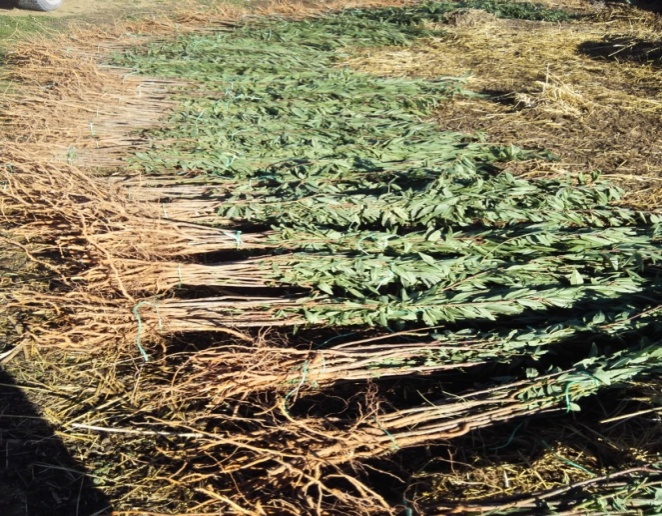 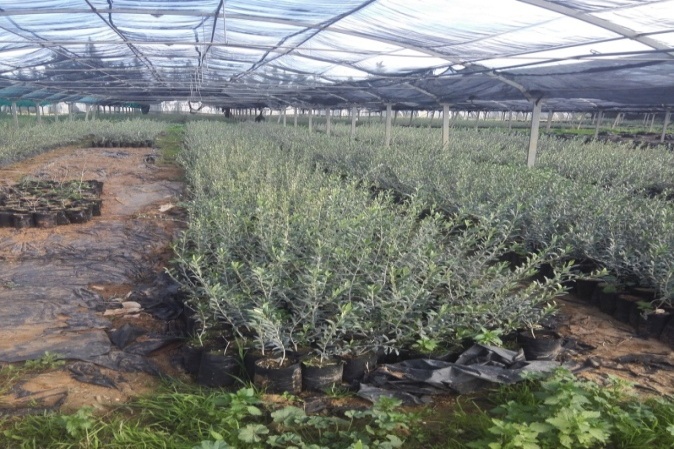 بالنسبة للبحيرات الجبلية  تم توزيع ما يقارب على 6755 مشتلة زيتون بلدي و ساحلي و  1430 مشلة  لوز لـ 66 منتفع حول 20 بحيرة في كامل المعتمديات بولاية و هي موزعة كالآتي:حسب الجدول المبين أعلاه فإن المساحة المغروسة لموسم 2018 قدرت بـ  67.55 هك  زيتون على 100 هك مبرمجة. و بالتالي فإن نسبة الإنجاز تقدر بـــ 67.55 %  و أما بالنسبة لغراسات اللوز فإن المساحات تقدرت بــــ 5.7 هك بمعدل 250 شجرة في الهكتار الواحد.بلغت المساحة الجملية التي ساهم البرنامج الخصوصي في تهيئها  حول البحيرات الجبلية  في ولاية زغوان 73 هك.كما تمت غراسة 50 هك زيتون لتثبيت أشغال المحافظة على المياه و التربة بالولاية.و في ما يلي حوصلة لما تم غرسه حول البحيرات الجبلية من مشاتل زيتون منذ  2015إلى موفى 2018:حسب الجدول أعلاه فإن المساحة الجملية المغروسة زياتين تبلغ 281 هك موزعة على 25 بحيرة جبلية بما يعادل 11.24 هك من  الزياتين لكل بحيرة لــــ 280 منتفع أي ما يعادل 1 هك لكل منتفع.صور لغراسات الزياتين و اللوز حول البحيرات و استغلال المياه للري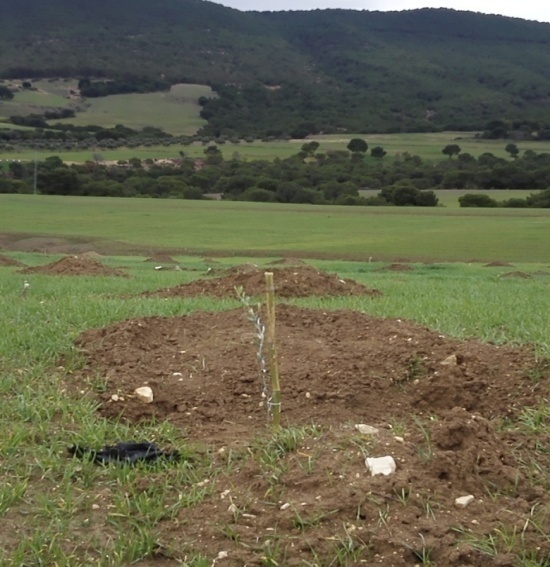 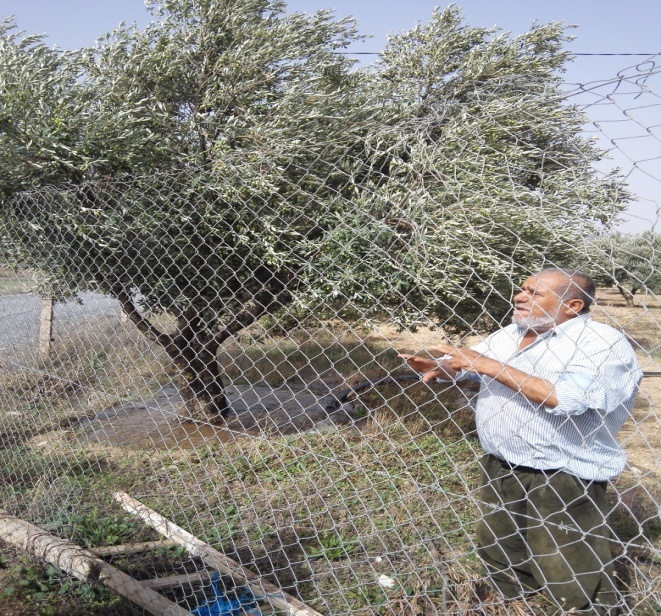 غراسة الزيتون حول بحيرة الرزيان زغوان              استعمال ماء بحيرة ساق الليل لسقي الزياتينسنة 2018 : تم اقتناء تجهيزات بكلفة 70.114 ألف دينارا  مقتناة من طرف مؤسسة جلال بن تمسك و هي في طور الإستلام. أ –  معطيات عامّة حول إستشارة اقتناء معدات ري حول البحيرات عدد 31/ 2018: تاريخ استدعاء المزودين : 10/04/2018 أخر أجل لقبول العروض : 25/04/2018 عدد المشاركون خلال المدة القانونية: 5تاريخ فتح العروض الفنية : 27/04/2018عدد العروض الواردة في الآجال المحددة والتي تم فتحها : 2 التأثير من طرف مراقب المصاريف :03/09/2018ب- محتوي الاستشارة : 2.4.على مستوى التجهيزات  : اقتناء معدات ري لتوزيعها حول البحيرات التي تم حولها غراسة الأراضي الفلاحية بأشجار الزيتون من صهاريج   ومضخات،  وحدات لتفريغ المنشآت المائية الملحقة البحيرات كبيت صمام التفريغ و معدات لعملية صيانة البحيرات. و في ما يلي جدول مفصل للمعدات التي تم اقتنائها:استلام بعض المعدات بالورشة (صهاريج و مضخات)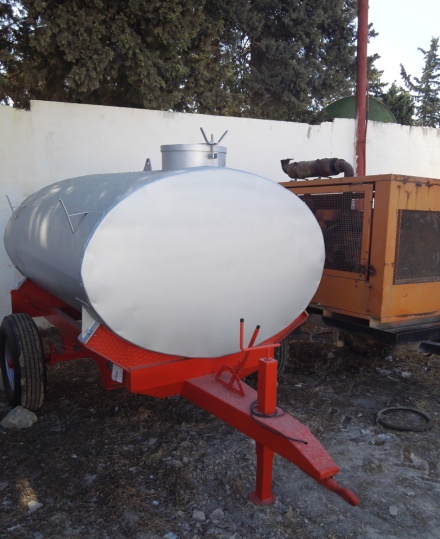 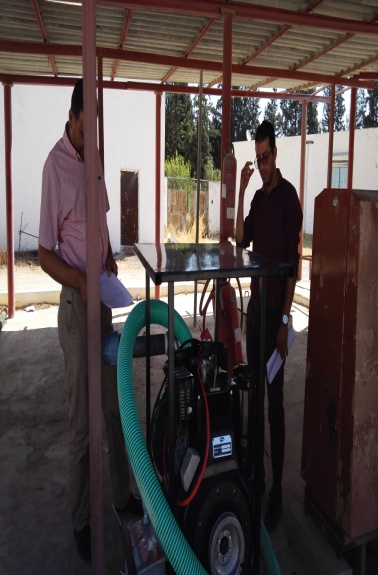 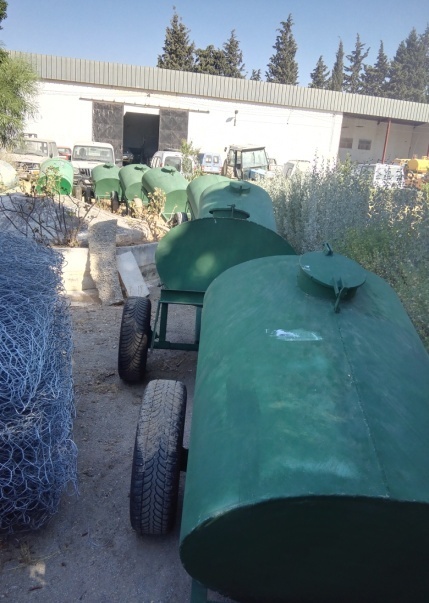 استلام المعدات بالورشة و تجربتهاتوزيع المعدات حول البحيرات الجبلية منذ موسم 2015/2016 إلى غاية موسم 2017/2018 *تم تسليم صهريج مجرورة بحيوان لسيدة تقطن بالغابة بمنطقة بنت سعيدان الفحص لاستعمالها في خزن الماء نظرا لبعدها عن مناطق العمران.بالنسبة للمعدات التي وقع اقتنائها في سنة 2018، فإنها في طور الإستلام و سيقع لاحقا مدكم بجدول توزيعها . تكلفة التجهيزات حول البحيرات (ألف دينار)و تجدون في الجدول التالي تقدم الإنجازات المادية و المالية لكل بحيرة لكل موسم منذ 2015 إلى 2019.توزيع إنجاز البحيرات الجبلية والسدود لتلية بولاية زغوان حسب المعتمدياتالبحيـرات الجبليــة :تم إنجاز 115 بحيرة جبلية بالولاية تقدر طاقة الاستيعاب بـ 11,633 مليون متر مكعب موزعة على النحو التالي :* الفحــــــص : 44* زغــــــوان :  19* الناظــــــور :  16* صـــــواف : 21 * الزريبـــــة :  09* بئرمشارقـــة : 06ينقسم دورها إلى قسمين:* 70 بحيرة معدة للاستغلال الفلاحي ( منها 64  بحيرة مجهزة بمضخات ومعدات ري)          - المساحات الممكن ريها  :  1700 هك          - عــدد المنتفعين  : 330 نمط الاستغلال : - 39 بحيرة : استغلال جماعي (لجنة تصرف)- 31 بحيرة : استغلال فردي*45   بحيرة معدة للحماية وتغذية الموائد المائية التالية : سيسب العلم ، مريح والعمايم . *  البحيرات المترسبة : 38  بحيرة .الســدود التليــة :يوجد بولاية زغوان 19 سد تلي تقدر طاقة الاستيعاب بـ 35,991 مليون متر مكعب موزعة كما يلي :* الفحــــــص : 09 * زغــــــوان : 03* الناظــــــور : 02* صــــــواف : 05  وينقسم دور هذه السدود التلية إلى :15 -  سد للاستغلال الفلاحي ;و 4 سدود تلية للحماية وتغذية المائدة:08 سدود : تم إنجاز مناطق سقوية حولها.05 سدود: استغلال فردي- المساحات الممكن ريها :2200  هك- المساحات المروية حاليا : 800 هك- عدد المنتفعين :  730- عدد المستغلين : 21004 سدود لتغذية المائدةخلاصة إنجاز برامج المحافظة على المياه والتربة لسنة 2017 :    بصفة عامة تم انجاز معظم المشاريع المبرمجة عن طريق المقاولات  لسنة 2017  من جهر للأودية , منشئات حماية , منشئات تغذية المائدة , مصاطب ميكانيكية و معابر مائية   .يعتبر التقدم المادي لأشغال تهيئة مصبات المياه  عن طريق الحضائر اليدوية مقبولا و ذلك راجع لتكثيف المراقبة من قبل  لجنة المراقبة و فنيي الدائرة .شهدت التهيئة الفلاحية و  الرعوية  بعض التأخير  و يرجع ذلك إلى تواتر انجاز  هذه الأشغال  مع موسم جني الزيتون  حيث يقع  نقص في اليد العاملة  و كذلك العوامل المناخية حيث لم يسجل هطول كميات أمطار مناسبة خاصة في شهر نوفمبر و ديسمبر ( موسم الغراسات) .تأخر ملحوظ في خلاص المقاولات بعد إتمام الانجاز .نقص في فني في قيس الأراضي بالدائرة.سيارات العمل بمشروع الناظور و الفحص في حالة سيئة جدا .دائرة التربةالمخبر الجهوي لتحليل التربة	    يقوم المخبرالجهوي لتحليل التربة التابع للمندوبية الجهوية للتنمية الفلاحية بزغوان بتقديم خدمات لفائدة الفلاحين والباعثين الشبان وشركات الاحياء والمشاريع الفلاحية الجهوية بانجازالعديد من التحاليل الفيزيائية والكيميائية للتربـة  الاهم بالنسبة للميدان الفلاحي، كما يتم القيام بالتحاليل الفوسفاطية والعضوية لفائدة مزارعي الحبوب . دراسة و جرد الاراضي1.2. إختبار وتحليل التربة* الإختبارات تنجز هذه العملية لتشخيص التربة و تحديد امكانيات استغلالها الفلاحي و ملائمتها للزراعات  و هذا النوع من       الإختبارات يمثل المحور الأساسي للتنمية الفلاحية لما يوفره مــن نصائح و تأطير للفلاحيــن والمستثمرين في الميدان الفلاحي. عادة ما تكون هــذه الإختبارات متممة بتحليل الخصائص الفزيائيــة (والكميائيــةالقوام، نسبة الملوحة، نسبة الكلس الكلي، نسبة الكلس الفعال ... ).* الجــدول التالـي يعطـي توزيعهـم الجغرافـي حسب المعتمديــات. التحاليل المعمقة:   تكون هـذه الاختبارات متممـة بتحليل الخصائص الفزيائيـة والكميائيـة ( القوائم ، نسبة الملوحة، نسبة الكلس الكلي، نسبة الكلس الفعال...)تحاليـل خصوبة الارض:   تم رفع عينات من أراضي مخصصة للزراعات الكبرى وذلك لتحديد كمية الفوسفاط ( P2O5 assi )   بضيعات بروطة 1 وعين بلخير و السواني بمعتمدية الفحص وضيعة الوفاق و الكواكب بمعتمدية بئر مشارقة و ضيعة التضحية بمنطقة سمنجة معتمدية بئر مشارقة  تابعة لخلية التصرف في الضيعات الدولية المسترجعة زغوان 1 وكانت  النتائج كالآتي: وتعمل دائرة التربة بالتنسيق مع كل هياكل المندوبية والفلاحين على مزيد توعية المزارعين للقيام بهذه التحاليل    التى من شأنها أن تعود بالفائدة على مردودية قطاع الحبوب.تقييم و متابعة تدهور التربة :في إطار تقييم و متابعة تدهور الأراضي الفلاحية من جراء عوامل التغدق و التملح تم تركيزستة أجهزة قياس ضغط السائل لرصد و متابعة التغدق بمناطق: سمنجة معتمدية بئر مشارقة  و المقرن  ومريح من معتمدية زغوان و كدوة الشعير.تطبيق تقنيات نووية للمتابعة :في إطارا البحث عن طرق جديدة لمتابعة الانجراف تم بالتعاون مع الإدارة العامة للتهيئة و المحافظة على الاراضي الفلاحية (إدارة موارد التربة) الانخراط في مشروع الوكالة الدولية للطاقة الذرية الخاص بالتعاوم الجهوي و الفني المتعلق بالطرق الزراعية المجددة لمقاومة تدهور الاراضي.حماية الأراضي الفلاحيةتطبيقا للقانون 87 لسنة83 المؤرخ في 11/11/1983 بتنقيحاته والمتعلق بحماية الأراضي الفلاحية وقعت دراسة ملفات طلب تغيير الصبغة و ملفات تراخيص البناء بالمناطق الفلاحية و اعـداد و توسيع امثلة التهيئة العمرانية وملفات طلب فتح و استغلال المقاطع ( قانون عدد 89/20 المتعلق باستغلال المقاطع).1.3. مراجعة خارطة حماية الاراضي الفلاحية لولاية زغوانخلال هذه السنة تمت المصادقة على خارطة حماية الأراضي الفلاحية الرقمية في نسختها النهائية بالأمر عدد 333 المؤرخ في 07 مارس 2016.2.3. صبغة الاراضي:تنجز هذه الخدمة بطلب من الإدارة (الولاية أو دائرة الشؤون العقارية، الادارة المركزية) وكذالك الفلاحين والمستثمرين فــي الميادين الاخرى.والجدول التالي يعطي توزيعهم الجغرافي حسب المعتمديات .     تسدى هذه الخدمة بعد المعاينة الميدانية :    - الإستظهار بها كوثيقة لدى إدارة الملكية العقارية لتسجيل عقود بيع الاراضي الفلاحية.تسوية وضعيات تخصيص الاراضي الدولية  لفائدة البلديات والتجمعات السكنية الريفية وذلك ضمن مراجعة أمثلة التهيئة العمرانية للبلديات والتجمعات السكنية الريفية .ملفات التقسيمات وامثلة التهيئة العمرانية:بطلب من الإدارة الجهوية للتجهيز والإسكان والتهيئة الترابية بزغوان والبلديات والوكالة العقارية الصناعية          وقعت دراسة : 10 ملف تقسيم على مساحة جملية تقدر بـ : 42 هك 69 آر27 ص موزعة كالاتي:المساهمة في مناقشة دراسة أمثلة التهيئة العمرانية للبلديات والتجمعات السكنية لولاية زغوان مع الأطراف المعنية تحت إشراف اللجنة المكلفة بحصر التجمعات السكنية والتوسعات العمرانية بالأراضي الفلاحية عملا بالمنشور عدد 94 المؤرخ في 15 جانفي 2003 .تغيير صبغة الاراضي الفلاحية:     تخص :    *  التقسيمات العمرانية و أمثلة التهيئة    *  بعث المشاريع السياحيةخلال السنة الحالية تمت الدراسة للإجابة عن 08  ملفات على مساحة جملية تقدر بحوالي: 28هك 45آر 00ص.والجدول التالي يبرز التوزيع الجغرافي لهذه الملفات حسب المعتمديات:المدخرات العقارية الصناعية و السكنية:   تمت معاينة وتشخيص المناطق المقترحة لوضعها كمدخرات عقارية صناعية و سكنية  :*جدول المناطق المقترحة كمدخرات عقارية و صناعية :*جدول المناطق المقترحة كمدخرات عقارية سكنية :ملفات فتح واستغلال المقاطع:أصبحت ولاية زغوان تستقطب الكثير من الباعثين في ميدان المقاطع و ذلك لتميزها بمخزون هـام و جيد من المواد المطلوبة من حجارة و رمال و طين و جبس في نطاق مشاريع البناء و مد الطرقـــات و كذلك لقربها من تونس و نابل و سوسة وهي مناطق ذات طلبات مرتفعة و متزايدة من المواد المذكورة و في كل الحالات كان هذا على حساب المحيط الفلاحي من أراضي فلاحية و غابات.خلال هذه السنة قامت دائرة التربة بالتعاون والتنسيق مع دائرة الغابات ودائرة الموارد المائية بدراسة  32  ملف طلب فتـح واستغلال مقاطع و كانت هذه الطلبات موزعة حسب المعتمديات والمواد المستخرجة  كما يلي:7.3. قائمة أولية في المقاطع المرخص لها بولاية زغوان:تعتبر زغوان منطقة ذات أهمية مقطعية بحيث يوجد بها أكثر من ستين مقطع تتوزع كالآتي :	27 مقطع حجارة	26 مقطع رمل	9مقاطع طينإضافة إلى مقاطع جبس و مقاطع غير مرخص فيها و كل هذا له إنعكاس سلبي على المحيط الفلاحي و على المسالك الفلاحية.التسجيل بالمعلوم القار :تشجيعا على تجميع العقارات الفلاحية المشاعة الملك وكذلك على حسن استغلال الارض لمدة تفوق 9سنوات حسب التشاريع الجاري به العمل. قامت الدائرة خلال هذه السنة بدراسة  22 ملف  وهذا للانتفاع بالتسجيل بالمعلوم القـار. ( قانون عدد 53 لسنة 1993 المؤرخ في 17/5/1993)تراخيص البناء بالمناطق الفلاحية:قامت الدائرة بدراسة كل الطلبات التي وردت عليها و كانت  104 ملف والجدول التالي يعطي توزيعهم الجغرافي حسب المعتمديات و حسب نوعية البناية.تعلقت هذه التراخيص بالرغبة في بناء المساكن الريفية والاسطبلات والمخازن الفلاحية ومعاصر الزيتون والمنشآت الاخرى المرتبطة بالنشاط الفلاحي.الأراضي  الدولية الفلاحيةإختبارات الأراضي الدولية المكترات: تتولى الدائرة إسداء هذه الخدمة بطلب من دائرة أملاك الدولة والشؤون العقارية في نطاق دراسة ملفات كراء الأراضي الدولية الفلاحية للخواص وقد تم إختبار 09 ملفا في الغرض.المعاينات المشتركة:   خلال هذه السنة تمت المساهمة في إعداد 29 محضر معاينة على مساحة جملية تقـدر بـ: 868هك بالتعاون مع دائرة الشؤون العقارية بزغوان بخصوص الإنتفاع بالأراضي الدولية ( مقــرر عدد 20/5/م) و التثبت من استغلالها على الوجه القانوني الأمثل. الإصلاح الزراعيإعداد الخرائط التصنيفية للأراضي :             تم عقد جلسة عمل تحت إشراف السيد المندوب و رئيس دائرة الوكالة العقارية الفلاحية للنظر في الدراسات المنجزة من قبل الوكالة و ذلك يوم 26 سبتمبر 2017.أنشطة أخرى:* المشاركة ضمن العديد من اللجان ذات الصلة بالاختصاص مثل:  التقسيمات ،رخص البناء ، ملفات طلب تغيير صبغة الأراضي الفلاحية، ملفات المقاطع ...* إضافة إلى الإجابة عن العرائض الواردة على المندوبية والتابعة لمهام دائرة التربة* المشاركة ضمن اللجنة الجهوية لمشروع إيصال الطريق السيارة إلى ولايات القيروان –سيدي بوزيد-القصرين وقفصة قسط تونس –جلمة (جزء من ولاية زغوان :زغوان –الفحص-بئر مشارقة-الناظور) وذلك  بانجاز الاختبارات الميدانية لتحديد صبغة و نوعية تربة العقارات المراد اقتناؤها ضمن المشروع.أيام إعلامية ودراسيةتمت المشاركة في ورشات عمل و أيام إعلامية تتعلق بـ:المشاركة في أشغال  جلسات العمل حول "دراسة إستراتيجية المحافظة على المياه و التربة  في مختلف انجاز مراحلها".متابعة خصوبة التربة كعنصر هام لضمان ديمومة الإنتاج الفلاحي والرفع من نسبتها بالأراضي الفلاحية .المشاركة في لجان متعددة و ورشات عمل بالمندوبية الجهوية للتنمية الفلاحية .حضور أشغال الندوة الوطنية لانطلاق برنامج التصرف المستدام لخصوبة الأرض.المشاركة في اشغال متابعة تنفيذ الاتفاقيات الخاصة بالتنظيم العقاري بالمناطق السقوية و البعلية بولاية زغوان و برمجة الاصلاح الزراعي بالمناطق السقوية العمومية الجديدة.حضور جلسة عمل حول اقتطاع مساحات من المقسم الفلاحي المرجى لبعث مشاريع بولاية زغوان بالادارة العامة للشؤون القانونية و العقارية.حضور جلسة عمل حول تنظيم الأشغال الميدانية لمشروع التربة بولاية زغوان مع الإدارة العامة للتهيئة و المحافظة على الأراضي الفلاحية  و المركز الوطني لرسم الخرائط و الاستشعار عن بعد و المندوبية الجهوية للتنمية الفلاحية بزغوان في اطار مشروع تخريط الخصائص الفيزيوكيميائية للتربة السطحية باستعمال المعطيات الطيفية للاشعة المرئية و التحت الحمراء.المشاركة في أعمال اللجنة الجهوية للتصرف في مادة المرجين في المجال الفلاحي .مواكبة أشغال الندوة الجهوية حول تثمين مادة المرجين و العناية بغراسة الزياتين بمركز جوقار الفحص.مواكبة زيارة وفد متعدد الجنسيات لمواقع فلاحية بولاية زغوان وذلك يوم الاربعاء 15 نوفمبر 2017 المشاركة  في ورشة عمل في إطار مشروع البحث العلمي التنموي " التصرف المستديم في الموارد الطبيعية " يوم 12 ديسمبر 2017 بالمدرسة العليا بمقرن .المشاركة في اشغال الندوة الجهوية بالتنسيق مع الارشاد الفلاحي و التكوين حول " الارشاد الفلاحي الواقع و الافاق ".المشاركة في ورشة إعلامية إقليمية حول تقنيات انتاج الكومبست يوم 16 نوفمبر 2017 بالمعهد الوطني للبيداغوجيا و التكوين المستمر بسيدي ثابت.المساهمة في الاختبارات الميدانية لمشروع ايصال الطريق السيارة الى ولايات القيروان سيدي بوزيد  و القصرين و قفصة قسط تونس جلمة  (جزء ولاية زغوان ).مواكبة اشغال الندوة الوطنية حول "موارد التربة الواقع و الافاق في تونس" و ذلك يوم 12 ديسمبر 2017.المشاركة  في ورشة عمل في إطار مشروع البحث العلمي التنموي"Be Water  " ، لبحث ومناقشة سبل تمويل خيارات التصرف في الموارد المائية المتعلقة بالحوض المائي "رمل" من ولاية زغوان، وذلك يوم 27 ديسمبر 2017 بالمدرسة العليا للفلاحة بمقرن.تنظيم يوم دراسي حول تطبيق التقنيات الجيوفضائية في الميدان الفلاحي بالاشتراك مع الإدارة العامة للتهيئة والمحافظة على الأراضي الفلاحية (إدارة التربة) والمركز الوطني لرسم الخرائط والاستشعار عن بعد ، وذلك يوم الأربعاء 14 ديسمبر 2017 بالمركز القطاعي للتكوين الفلاحي بجوﭬـار.الخلاصة و المقترحات*	القيام بزيادة حملات ترشيد التسميد الفسفاطي بمزارع الحبوب بالتنسيق مع دائرة الانتاج النباتي.*	مواصلة متابعة المناطق السقوية: المشاركة في الدراسات الخاصة بالاحداثات الجديدة*مواصلة متابعة الملوحة بالأراضي السقوية المروية بالمياه المالحة والمعالجة كهرومغناطسيا لتقييم هذه الظاهرة والتثبت من مدى تأثيراتها على التربة.   * الاختبارات لفائدة عمليات الاصلاح الزراعي * متابعة تملح وتغدق المناطق السقوية.*العمل على المحافظة على الأراضي الفلاحية وعلى المساهمة في توجيه العمران نحو الأراضي الأقل خصوبة،علاوة عن بقية الأعمال الأخرى العادية و اليومية الموكلة لها.الصعوبات الضرفية:أهم الصعوبات التي تم تسجيلها بالجهة:البناء بالغابات والملك العمومي للمياه وتفاقم ظاهرة بناء المساكن والأسيجة بالأراضي الفلاحية. الصعوبات القطاعية:بالإضافة إلى الصعوبات المذكورة،  تبقى الإشكاليات التالية تعيق قطاع الفلاحة بالجهة:الاعتداء على الأراضي الفلاحية والملك العمومي للمياه والغابات .التقليع العشوائي للزياتين واستغلاله للبناء الفوضوي.النقص في اليد العاملة جراء عزوف الشبان على العمل الفلاحي.تلوث المائدة المائية والتربة من جراء مشاريع تجفيف الطماطم.نقص في أسطول السيارات مع قدمها.أهم المقتـرحـات:تكثيف المراقبة وتنفيذ قرارات الهدم للحد من الزحف العمراني والبناء الفوضوي.وضع حد للاعتداءات على الغابات إما باقتناء الأراضي من أصحابها من طرف الدولة أو تعويضهم بأراضي دولية فلاحية أو تغيير صبغة العقارات واستخراجها من الخضوع لنظام الغابات.تحيين أمثلة التهيئة  للحد من البناءات الفوضوية وزحفها على المناطق الفلاحية.تحيين بعض المناطق بخارطة حماية الأراضي الفلاحية بعد صدور الأوامر الخاصة بمراجعة أمثلة التهيئة العمرانية .مراجعة بعض القوانين والتشاريع وتشريك أهل الاختصاص في التصورات والبرمجة للإستراتيجيات والمشاريع والبرامج والأنشطة.الإرشاد الفلاحيالمقدمةشهدت ولاية زغوان نقص في نزول كميات الأمطار خلال الموسم الفلاحي 2017/2018 حيث بلغت 241 مم أي ما يعادل 62 % من المعدل العادي كما لوحظ تفاوت في توزيع الأمطار حسب الأشهر حيث سجل نقص في بداية الموسم وتباين في كميات الأمطار المسجلة مع نسب التغطية متفاوتة من شمال الولاية إلى جنوبها من 40% إلى 87 % ، ونتيجة لذلك تضررت مساحات هامة من الزراعات الكبرى وبالتالي تقلصت المساحات المحصودة وتدني مردودها إلى معدل 9 ق/هك بكامل الولاية مما نتج عنه ضعف في إنتاج مختلف هذه الزراعات سواء في قطاع الأعلاف أو البقول أو الحبوب مما تسببت في نسبة إجاحة بلغت 87%  من المساحة المبذورة . البرنامج السنوي  للإرشاد الفلاحيينقسم البرنامج السنوي للإرشاد الفلاحي إلى قسمين:* قسم يهم البرامج الموجهة للقطاعات الإستراتيجية و يهم حوالي 60 % من مجموع البرامج الإرشادية.* قسم يهم البرامج الموجهة للقطاعات ذات الأولوية بالجهة و يمثل حوالي 40 % من مجموع البرامج الإرشادية.و يتمثل هذا البرنامج في جملة من الأنشطة ( أيام إعلامية، حصص تطبيقية، تكوين، تدخلات على الضيعة، زيارات منظمة .. ) التي تتم برمجتها سنويا معتمدين في ذلك على مدى أهمية مختلف القطاعات حسب الجهات، و على مدى حاجة الفلاحين للتكوين و الإرشاد. القطاعات الإستراتيجية:يشتمل البرنامج الإستراتيجي للإرشاد بولاية زغوان على القطاعات التالية: الاقتصاد في مياه الري, المناطق السقوية, الميكنة,الحبوب (مروية و مطرية ) ,الزراعات العلفية,الكلزا,الزياتين,الألبان,الفلاحة البيولوجية, ونظرا لأهميتها بالولاية تحضي هذه القطاعات بأهمية كبرى ضمن البرنامج السنوي للإرشاد الفلاحي.القطاعات الإستراتيجية المبرمجة لسنة 2018     أولويات الجهة :تتلخص الأنشطة الإرشادية المبرمجة للقطاعات ذات الأولوية لسنة 2018 في الجدول الموالي:القطاعات ذات الأولوية المبرمجة لسنة 20182.  الإنجازات خلال سنة 2018 :1.2. القطاعات الإستراتيجية :بلغ عدد الأيام الإعلامية المنجزة بالنسبة للقطاعات الإستراتيجية 9 ايام مقابل 29 يوما مبرمجا أي بنسبة إنجاز 31 % و قد تمحورت هذه الأيام حول جملة من المواضيع الهامة نذكر منها بالخصوص:* اختيار الأصناف واستعمال البذور الممتازة بمزارع الحبوب, مداوات البذور( الزراعات الكبرى ), صيانة معدات الري والآلات الفلاحية, إدماج تربية الماشية بالمناطق السقوية, المقاومة المندمجة ضد سوسة البطاطا , المقاومة ضد الأمراض والحشرات للزياتين ....كما هو الشأن بالنسبة للحصص التطبيقية التي بلغت نسبة إنجازها 48 % كما هو مبين بالجدول الموالي و قد تمحورت أهم الحصص حول: المقاومة ضد الحشرات بغابة الزياتين , اختيار الأصناف واستعمال البذور الممتازة ( زراعات كبرى ), التوسع في المساحات في الزراعات العلفية , تعديل واستعمال معدات الزراعة , تكثيف غراسات  الزياتين, التسميد الازوطي, معالجة التبن بالاوريا , تعديل واستعمال معدات المداوات , تعديل واستعمال معدات الزراعة .......... إلى جانب ذلك تم القيام بـ 1430 تدخلا على الضيعة اي بنسبة 55  %. وتتلخص هذه الإنجازات في الجدول الموالي:القطاعات الإستراتيجية المنجزة خلال سنة 2018 أولويات الجهة :بالنسبة لأولويات الجهة تم تنظيم 5 أيام إعلامية  هامة خاصة بالمواضيع التالية: الحاجيات المائية وتسيير الري بحقول الرمان, المقاومة ضد الأمراض والحشرات )في الأشجار ذات البذرة وذات النوى  ( , التقليم للقوارص, المقاومة ضد الأمراض والحشرات للكروم , تقنيات الغراسة للطماطم الفصلية .     إلى جانب هذه الأيام الإعلامية تم تنظيم 4 حصص تطبيقية شملت بالخصوص هذه المواضيع:  المقاومة ضد الأمراض والحشرات )أشجار ذات بذر و نوى ( ,  احداث تعاضديات الخدمات .....كما تم القيام بـ 721  تدخلا على الضيعات في مختلف المجالات أي بنسبة 74%. وتتلخص هذه الإنجازات في الجدول الموالي:القطاعات ذات الأولوية المنجزة خلال سنة  2018التكوين الفلاحي:يهدف التكوين الفلاحي للفلاحين لإكتساب مهارات تقنية وفنية قصد بعث مبادرة الإستثمار في مشاريع فلاحية تساهم في الملائمة بين مقتضيات الترفيع في دخل الفلاح والمحافظة على ديمومة منظومات الإنتاج.يهدف التكوين الفلاحي للفنيين لتحسين قدراتهم وكفاءاتهم العلمية في عدة إختصاصات لمواكبة التطورات التكنولوجية قصد مزيد الإحاطة بالفلاحين وتحقيق أهداف مخططات التنمية الفلاحية. الدورات التكوينية لفائدة الفلاحين وأبنائهم الدورات التكوينية لفائدة الفنيينخلية مكتب الدعم والإحاطة بالمرأة  في الفلاحة بزغوانمن الأهداف العامة لمكتب الدعم والإحاطة  بالمرأة الريفية :   تحسين ظروف عيش المرأة  في الريف اجتماعيا واقتصاديا إدماج  المرأة في دينامكية التنمية    دعم دورها في المحافظة والتصرف في الموارد الطبيعيةتحسيسها على الإدماج وتكثيف حضورها في الهياكل المهنية في الفلاحة والصيد البحري . لبلوغ هذه الأهداف تهتم خلية الدعم و الإحاطة بالمرأة الريفية بقسم الإرشاد و النهوض بالإنتاج الفلاحي بزغوان  بعديد الأنشطة  وبالتنسيق مع عدة متدخلين في المنطقة .فخلال سنة 2017   تم انجاز عناصر التنمية التالية :  الإرشاد الفلاحيتنفيذ مكونات مخطط التنمية المحلي بعمادة الجوف الغربية معتمدية الزريبة  المساهمة في تنفيذ مشاريع تخص المرأة الريفيةتكوين إطارات  خلية الدعم والإحاطة بالمرأة الريفية الارشاد الفلاحييهدف برنامج الإرشاد الفلاحي الموجه للمرأة الريفية إلى  : الرفع من المستوى التقني للمرأة ودعم مشاركتها في الأنشطة الفلاحية  توظيف معرفة المرأة وقدرتها لتطوير أساليب التصرف في الضيعة  الرفع من طاقة إنتاج الضيعة الفلاحية   تحسين مستوى عيش العائلة الريفية و تعمل خلية الإحاطة و الدعم  على تطبيق برنامج عمل موسمي في جل القطاعات الفلاحية حسب طلبات الفلاحات مبين حسب الجدول التالي :جدول حول متابعة الاشطة الإرشادية لفائدة المرأة الريفية :نسبة الإنجاز للأيام الإعلامية: 75%نسبة الإنجاز للحصص التطبيقية: 100%نسبة الإنجاز للتدخلات على الضيعة: 80 %نسبة الإنجاز للدورات التدريبية : 100 %  2.3.  متابعة المخطط التنموي المحلي بعمادة الجوف الغربية بمعتمدية الزريبة ولاية زغوان:في نطاق أنشطة وزارة الفلاحة المتعلقة بالإحاطة و النهوض بالمرأة الريفية في الفلاحة و الصيد البحري أنجز مكتب الإحاطة بالمرأة الريفية بالوزارة و بالتنسيق مع المندوبيات الجهوية للتنمية الفلاحية منذ جانفي 2013 مخطط تنموي محلي في عمادة من كل ولاية كتجربة أولى و إثر التكوين التي تلقته خلية الإحاطة والدعم للمرأة الريفية بزغوان في المجال قامت هذه الأخيرة بإعداد مخطط تنموي محلي بعمادة الجوف الغربية معتمدية الزريبة بولاية زغوان  خلال سنة 2014  و تواصل إعداده إلى غاية   2015. تم إعداد  المخطط التنموي المحلي بإعتماد المقاربة التشاركية التي إرتكزت على تعبئة السكان لتعزيز مشاركتهم و مساهمتهم الفعالة و المسؤولة في جميع مراحل عملية التنمية إنطلاقا من التحسيس مرورا بالتشخيص و التنفيذ ثم المتابعة و التقييم و التى تقتضي تنظيم الأهالي ضمن هياكل قاعدية قادرة على التفاوض مع مختلف المتدخلين أنجز هذا العمل لفائدة 468 عائلة من عمادة الجوف الغربية  التابعة لمعتمدية الجوف الغربية   إثره تم تحليل كل المعطيات المتحصل عليها و تقديم برنامج تنموي محلي لفائدة المرأة الريفية بالجهة التي تهتم بها خلية النهوض بالمرأة الريفية وقد خصصت المندوبية الجهوية للتنمية الفلاحية بزغوان ما قيمته  50.590 الف د ينار لتيسير الدعائم المطلوبة  و الجدول التالي يبين ذلك و مدة تنفيذه ثلاث سنوات ابتداء من  اواخر سنة  2015  إلى سنة 2018   مبين كالأتي:    3.3. برنامج تدخل لفائدة المرأة الريفية4.3. آجال تنفيذ الأنشطة الممولة لفائدة المرأة الريفية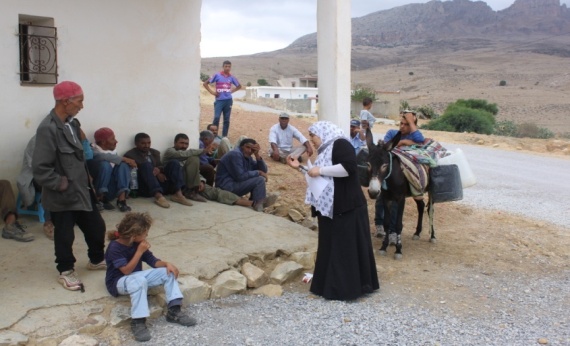 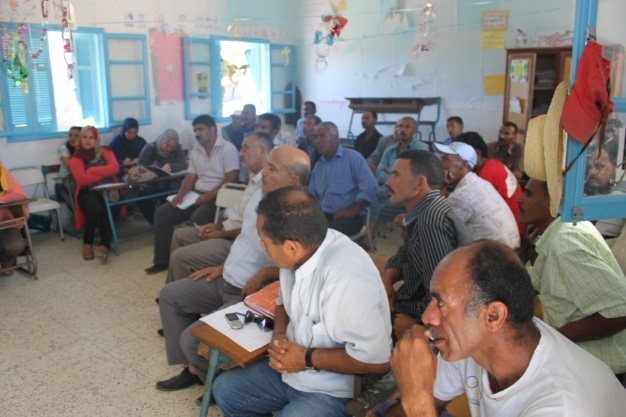 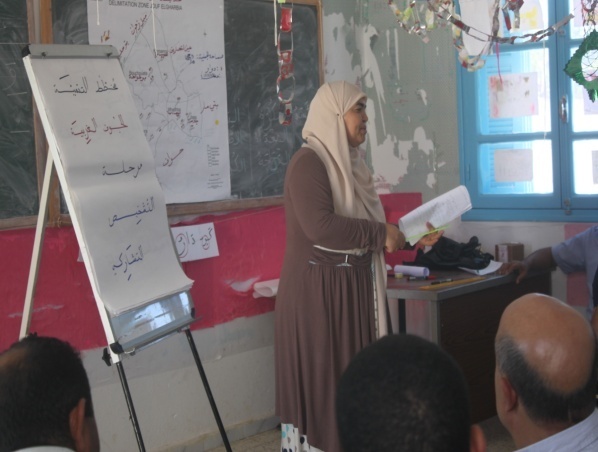 مرحلة التشخيص التشاركي مع المواطنين بمدرسة بوشواطة5.3. انجازات مخطط التنموي المحلي بعمادة الجوف الغربية بمعتمدية الزريبة تمت برمجة  مدرسة حقلية حول تسيير البقر الحلوب وتحويل الحليب الى منتجات أخرى  بمنطقة الخمامرة كأول نشاط لفائدة المرأة الريفية  داخل مخطط التنمية المحلي وقد شملت 09 حصص تهم تغذية البقر وتغذية المولود و الوقاية من الأمراض ....  وذلك بداية من  يوم 19 /09/ 2015  إلى غاية يوم 13 افريل 2016 تبعت هذه المدرسة خلال سنة 2017  التحضير لانجاز مدرسة حقلية ثانية بمنطقة المهاذبة –الجوف الغرية – حيث تم اختيار المجموعة المستهدفة للمدرسة وجمع المعطيات في الغرض 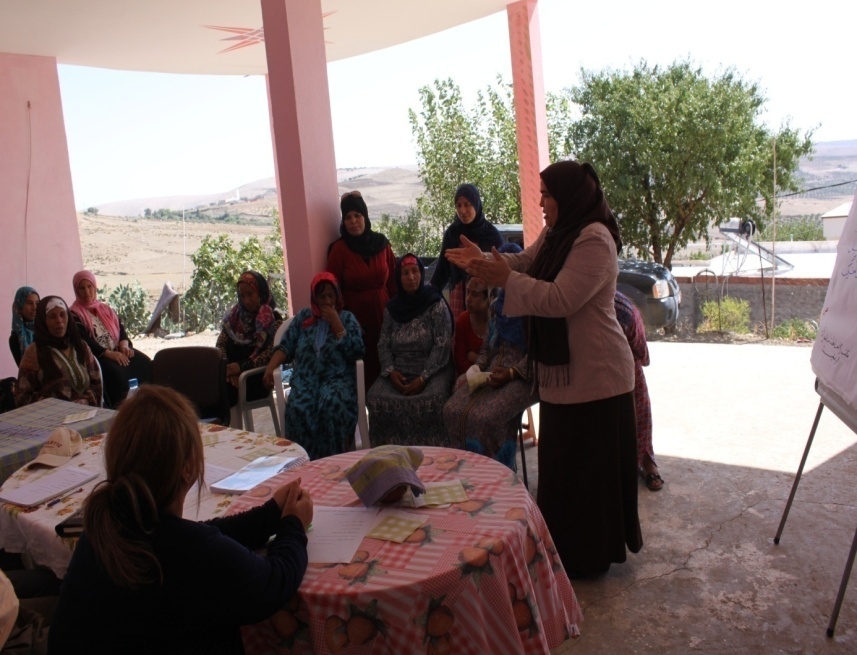 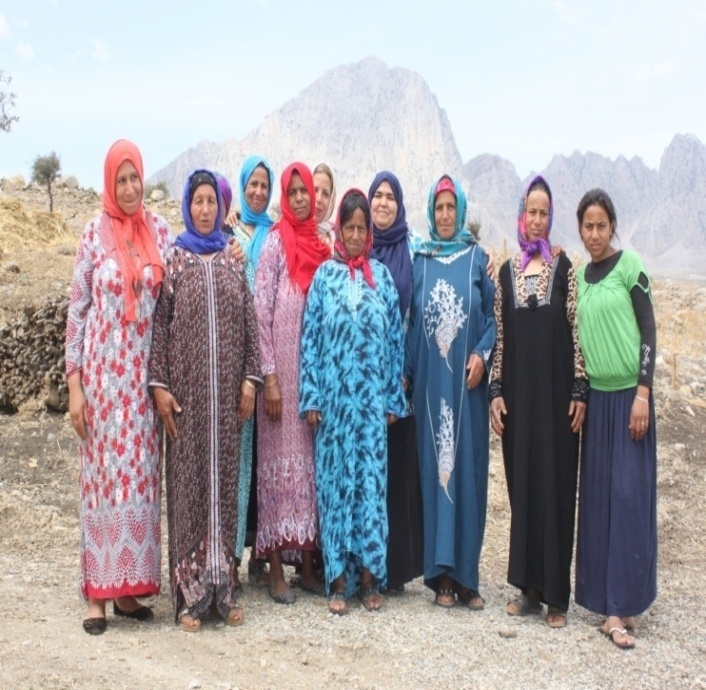 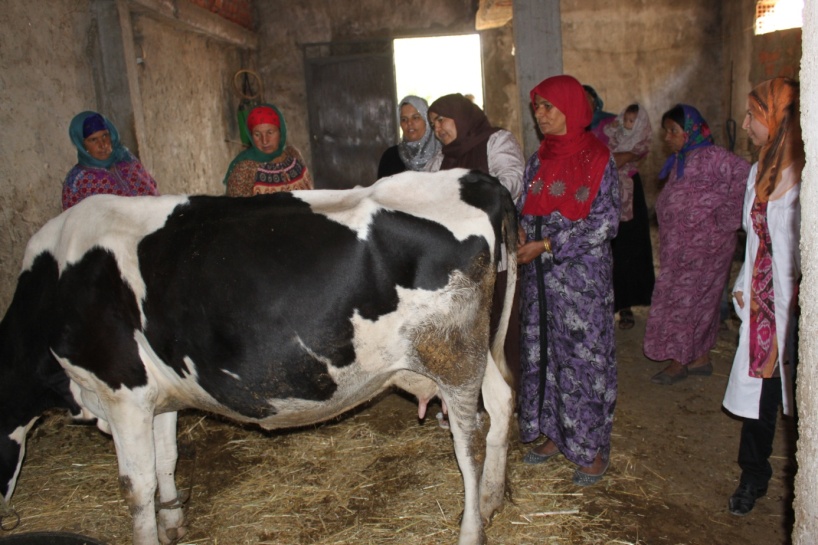 كما تبعت  التحضير للمدرسة الحقلية  بمنطقة المهاذبة  عدة نشاطات أخرى وتتلخص  هته الانجازات في الجدول التالي :  المساهمة في تنفيذ مشاريع تخص المرأة الريفيةفي اطار متابعة مشروع تشريك المرأة في حوكمة الماء الصالح للشراب بالوسط الريفي الممول من برنامج الأمم المتحدة للتنمية ساهم  فنيي مكتب الإحاطة ودعم المرأة الريفية بزغوان في تنظيم :02 أيام إعلامية حول تقنيات تربية الدجاج العائلي  01 حصة تطبيقية حول استعمال الحاظنة ومعدات استخراج زيت القذوم كما ساهم  مكتب الإحاطة  في اطار مشروع استراتجيات نشر التكنولوجيا  وحسن اعتمادها من قبل صغار المربين ضمن فريق متعدد الاختصاصات  في  انجاز مكونات المشروع لفائدة المربيات. تكوين الفلاحات ( المربيات ) في منهجية BUSتحسيس الفلاحات ( المربيات ) للانخراط ضمن هيكل مهني دائرة المباني والمعداتتمثل نشاط دائرة المباني و المعدات خلال سنة 2018 خاصة في :  صرف الإعتمادات المرصودة للمندوبية الجهوية للتنمية الفلاحية ضمن العنوان الأول و الثاني و المخصصة للتسيير و إقتناء المعداتصيانة و تعهد المبانيتحيين جرد المعدات المنقولة و الغير المنقولةمتابعة نشاط ورشة المندوبية الجهوية للتنمية الفلاحيةصرف الإعتمادات المرصودة للمندوبية الجهوية للتنمية الفلاحية:لتزويد المندوبية الجهوية للتنمية الفلاحية بمختلف لوازم العمل قامت دائرة المباني و المعدات خلال سنة2018  بإنجاز صفقات و عدة أذون بالتزويد و ذلك في نطاق الإعتمادات المرصودة ضمن العنوان الأول و الثاني و يتلخص صرف الإعتمادات فيما يلي:1.1. الصفقات :الشراءات عن طريق الإستشارات و أذون التزود:قامت دائرة المباني و المعدات خلال سنة 2018 بإنجاز عدة إستشارات و ذلك لإقتناء عدة شراءات من أهمها: * إكساء العملة و أعوان الإستقبال : بلغ مبلغ الشراءات 18.281,888 دت* تأثيث الإدارة                            :     15.215,150دت* تعهد و صيانة وسائل النقل :   44.281,150 دت * تعهد و صيانة المعدات          :  8.500,000 دت* نفقات التنظيف                    :  2.000,000دت2. إستهلاك الماء و التيار الكهربائي و الهاتف :و بخصوص الإعتمادات التي تم صرفها في مجال إستهلاك الماء و التيار الكهربائي و الهاتف فهي كما يلي: صيانة و تعهد المباني:بلغت خلال سنة 2018 الإعتمادات التي تم تخصيصها لإصلاح و ترميم المباني التابعة إلى المندوبية الجهوية للتنمية الفلاحية 235.091,936دت منها في شكل إستشارات و أخرى للمواد الإستهلاكية الإعتيادية .متابعة نشاط الورشة :بخصوص الإعتمادات التي تم صرفها : مصـــــــــــــــــــــــــــــــاريف التــــــــــــــــــــــــأمين       :  45.000,000معلــــــــــــــــــــــــــــــوم الجــــــــــــــــــــــــولان           :  36.405,832شراء الوقود لوسائل النقل :   221.913,400تعهد و صيانة وسائل النقل :    44.281,150جرد المعدات المنقولة و الغير المنقولة :قامت دائرة المباني و المعدات خلال سنة 2018 بجرد وسائل النقل و المعدات التي تتلخص في الجدول التالي:يتضح من خلال هذا الجدول أن :  12.36 % من هذا الأسطول أقل من 5 سنوات  7.86 % من هذا الأسطول من 5 إلى 10 سنوات   36.52 % من هذا الأسطول ما بين 10 و 15 سنة 43.26 % من هذا الأسطول له أكثر من 15 سنةدائرة الدراسات والإحصائيات الفلاحيةتمثلت أنشطة دائرة الدراسات و الإحصائيات الفلاحية خلال سنة 2018 خاصة في ما يلي:المرحلة التجريبية لمرحلة ما قبل التعداد لعملية التعداد العام للفلاحةإنجاز الاستقصاءات الإحصائية التالية:استقصاء حول متابعة الموسم الفلاحي 2018-2017 وهي عملية يقع إنجازها على ثلاث مراحل:المرحلة الأولى	: تحديد مساحات الزراعات الشتوية.المرحلة الثانية	         : تعداد قطيع الماشية.المرحلة الثالثة	         : تعداد اليد العاملة الفلاحية.استقصاء حول المناطق السقوية ومن أهدافه تحديد مساحات الزراعات السقوية.استقصاء حول إنتاج الحبوب عن طريق القيس الموضوعي.استقصاء حول إنتاج الطماطم الفصلية عن طريق القيس الموضوعي.استقصاء حول إنتاج الزيتون عن طريق القيس الموضوعي.أولا: المرحلة التجريبية لمرحلة ما قبل التعداد لعملية التعداد العام للفلاحة التقديميتمثل التعداد العام للفلاحة في إجراء عملية إحصائية شاملة تهدف إلى جمع معلومات حول هيكلة القطاع الفلاحي وذلك لرسم سياسة التنمية الفلاحية ووضع خطط وبرامج إصلاحية على المستويين الجهوي والمحلي. وينقسم هذا التعداد إلى ثلاث  مراحل أساسية:مرحلة ما قبل التعداد: تهدف هذه المرحلة إلى إنشاء قاعدة بيانات خاصة بجميع المستغلين إضافة إلى تحديد الموقع الجغرافي لكافة المستغلات الفلاحية. ستنطلق هذه العملية بصفة فعلية خلال سنة 2019 علما أنه وقع القيام بالمرحلة التجريبية خلال سنة 2017 وتواصلت حتى سنة 2018 وكان الهدف منها دراسة مدى نجاعة التطبيقة المستعملة (AgriCollect) مع الواقع الميداني والعمل على تحسين آليات العمل والمنهجية المتبعة لإنجاز هذه المرحلة.مرحلة العد الفعلي: تتمثل هذه العملية في جمع المعطيات حول المستغلة في العديد من المجالات الفلاحية لاسيما في مجال استعمالات الأرض، تربية الماشية ،الميكنة الفلاحية واليد العاملة. المسح المجتمعي والمسوحات التكميلية: هي مرحلة يمكن تقسيمها إلى قسمين:المسح المجتمعي: هي عملية جمع معطيات حول العمادة الغاية منها التعرف على خصائص كل عمادة على حدة  في العديد من المجالات (الديمغرافية، البنية التحتية،...)المسوحات التكميلية: تهدف هذه المسوحات إلى جمع معطيات إحصائية خاصة بمجال معين (المناطق السقوية، تربية الماشية،...) وذلك باستعمال تقنية العينة (l’echantillonnage).وفيما يلي، نوافيكم بلمحة حول ما تم إنجازه خلال المرحلة التجريبية لمرحلة ما قبل التعداد.المرحلة التجريبية لما قبل التعداد:خلال سنة 2017، بدأت المرحلة التجريبية لمرحلة ما قبل التعداد حيث تم اختيار عمادة سمنجة من معتمدية بئر مشارقة لاستخراج قائمة المستغلين وتحديد الموقع الجغرافي لأراضيهم وذلك اعتمادا على تطبيقة خاصة وهي تطبيقة « AgriCollect ». وكان الهدف من هذه المرحلة هو الوقوف على مدى نجاعة التطبيقة المستعملة وتحسين آليات العمل والمنهجية المتبعة.خلال سنة 2018،  وقع استعمال تطبيقة « Mapinr »	إلى حين إدخال أكثر نجاعة على التطبيقة السالف ذكرها وذلك لاستكمال هذا العمل على كامل معتمدية بئر مشارقة إيمانا من فريق العمل بالمندوبية الجهوية للتنمية الفلاحية بزغوان بضرورة ربح الوقت واستباق الأحداث لتأسيس قاعدة بيانات خاصة بالمستغلين ومواقع المستغلات الفلاحية ثم إدراجها فيما بعد في تطبيقة ما قبل التعداد. وفيما يلي، نوافيكم بما تم إنجازه إلى موفى سنة 2018:ثانيا: استقصاءات إحصائية لموسم 2017-2018 استقصاء حول متابعة الموسم الفلاحيالمرحلة الأولى: تقييم مساحات الزراعات الشتوية و المساحات المغروسة:تمّ إنجاز هذا الإستقصاء خلال الثلاث الأشهر الأولى من سنة 2018 و قد وقع تنـــاول 176 عينة منهم شركات الإحياء و التنمية الفلاحية و الوحدات الإنتاجية و كانت النتائج على النحو التالي:المرحلة الثانية: تعداد المــاشيةوقع إنجاز هذا الإستقصاء خلال الثلاثية الثانية (أفريل – جوان) من سنة 2018 و أبرز بحث تعداد الماشية أن القطيع بالجهة أصبح يتكون من:الأبقار: 10 050 أنثى منها 2 945 بقرة حلوب من النوع الأصيلالأغنام: 180 800 أنثىالماعز: 23 600 أنثى.أما عدد رؤوس الحيوانات فتتوزع كما يلي:الأبقــارالأبقار					: 10.050 رأس منها 2 945 بقرة حلوب من النوع الأصيل.الأراخي من 18 إلى 30 شهر	: 950         رأسالأراخي من 6 إلى 18 شهر  	: 1 735	رأسالعجول				: 3 967	رأسالعجلات				:  3 683 	رأسأنواع أخرى				: 2 090 	رأسالمجموع					: 22 475	رأس2.2. الأغنـامالنعـاج	         : 180 800 	رأسالبركوسات	: 13 200 	رأسعلـوش	        : 80 800	رأسعلوشـة	        : 83 470 	رأسبركوس	        : 1 800	رأسأنواع أخرى   : 11 880	رأسالمجموع		: 371 950 رأس3.2. المـاعزعنز		: 23 600 	رأسبرشنية		: 9 550 	رأسبرشني		: 8 680 	رأسأنواع أخرى	: 1 990 	رأسالمجموع		: 43 820 	رأسالمرحلة الثالثة: اليد العاملة الفلاحيةأنجز الإستقصاء الخاص بتعداد اليد العاملة الفلاحية خلال أشهر جويلية و أوت و سبتمبر 2018 وأفرزت النتائج الخاصة بهذا الإستقصاء ما يلي:1.3. المستغلين الفلاحيين2.3. المعينون الفلاحيين المعينون القارين المعينون الوقتيين3.3. اليد العاملة الفلاحية الأجيرة اليد العاملة الفلاحية الأجيرة القارة اليد العاملة الفلاحية الأجيرة الوقتيةمجموع أيام العمل المنجزة خلال الموسم الفلاحي 2017/2018:ذكور: 1753,8 ألف يوم عملإناث: 1316,2 ألف يوم عملالإستقصاء حول المناطق السقوية المكثفة	قامت دائرة الدراسات و الإحصاء الفلاحي بانجاز استقصاء حول المناطق السقوية المكثفة بالولاية عن طريق المسح الشامل خلال شهري أوت وسبتمبر 2018 لضبط مساحات الزراعات السقويـة وقد أثبت هذا البحث ما يلي:توزيع المساحات المجهزة حسب مصادر المياهتوزيع مساحات الزراعات السقويةالاستقصاء الخاص بإنتاج الحبوب عن طريق القيس الموضوعيأنجز هذا الاستقصاء على مرحلتين:المرحلة الأولى:تمّت هذه المرحلة أثناء شهري جوان و جويلية  2018 قام خلالها أعوان الإحصاء بعملية حصاد 210 عينة من الحبوب (قمح صلب : 130 حقل ، قمح لين :80  حقل) تساوي الواحدة منها متر مربع وقع حفظها في أكياس فردية.أمّا بالنسبة لزراعة الشعير فقد وقع اختيار 140 حقل بصفة عشوائية و تمّ تعمير مطبوعات استمارة مخصصة بالاعتماد على تصريحات المستغلين.المرحلة الثانية:إثر الانتهاء من عملية الحصاد تمّ ضبط وزن كميات الحبوب لكل عينة في مخبر الإدارة العامة للدراسات و التنمية الفلاحية و أفرز هذا الاستقصاء النتائج التالية:الإستقصاء الخاص بإنتاج الطماطم الفصلية عن طريق القيس الموضوعيأنجز هذا الإستقصاء خلال الفترة الممتدة من 15 جويلية إلى 15 أوت  2018 ووقع تنــاول 30 عينة أفرزت النتائج التالية:المساحة المبذورة					: 754,5 هكالإنتاج الجملي عن طريق القيس الموضوعي	: 630 57 طنالإنتاجية عن طريق القيس الموضوعي		: 76  طن/هكالإستقصاء الخاص بإنتاج زيتون الزيت عن طريق القيس الموضوعيعلما وأن ولاية زغوان تعد مساحة إضافية من الزيتون العالي المكثف تقدر بــــ 1250 هك منتجة 9000 طن. خلية الأراضي الدوليةمقدمة تعتبر الأراضي الدولية الفلاحية ثروة وطنية هامة  يجب المحافظة عليها لضمان وظيفتها الإقتصادية و الإجتماعية لتكون قدوة في الإنتاج كما و كيفا و تساهم مساهمة فعالة في ضمان الأمن الغذائي  وتحقيق أهداف الإستراتيجية الوطنية لتنمية الإنتاج الفلاحي في القطاعات ذات الأولوية.و قد حظيت الأراضي الدولية الفلاحية بمجموعة من المبادرات و الإجراءات من ضمنها خطة إعادة هيكلة الأراضي الدولية  الفلاحية و المنبثقة  عن الإستشارة الوطنية بتاريخ 10 مارس 1990 و التي أقرت صيغ التصرف الحالية  كما تم تنظيم الإستشارة الوطنية  لتطوير أداء الأراضي الدولية بتاريخ 20 ماي 2015 على المستوى الوطني والإستشارة الجهوية بتاريخ  20 أفريل 2015 على المستوى الجهوي  و قد واكبت هذه القرارات عدة مناشير وزارية  حول منهجية متابعة هذه  الأراضي و مقر ر تركيز خلايا جهوية للمتابعة بكل مندوبية . تتم عملية متابعة الأراضي الدولية الفلاحية بولاية زغوان عن طريق خلية مركّزة بالمندوبية الجهوية للتنمية الفلاحية بزغوان تعمل بالتنسيق مع الدوائر الفنيّة وخلايا الإرشاد الفلاحي بكل المعتمديات بخصوص متابعة البرامج الاستثمارية للباعثين ، سير البرامج الموسمية وطريقة استغلالهم للأراضي الدولية الفلاحية و بالتنسيق مع الإدارة الجهوية لأملاك الدولة و الشؤون العقارية في ما يتعلق بالمخالفات الفنية و التعاقدية.و تمسح الأراضي الدولية بولاية زغوان حوالي 156387 هك ما يمثل 55 %من المساحة الجملية للولاية وهي تعتبر من أهم الولايات التي شهدت هيكلة في الأراضي الدولية الفلاحية حيث تعد شركات الإحياء والتنمية الفلاحية حاليا 28 شركة  تمسح 16521 هك (منها 3 ضيعات مصادرة تمسح 2157 هك) في حين تعدّ مقاسم الفنيّين الفلاحيّين حاليا 118 مقسم لفائدة 100 فني فلاحي وتبلغ المساحة الجملية  13429هك. وفي إطار متابعة سير الموسم الفلاحي 2017/2018 بالأراضي الدولية الفلاحية تم تسجيل نقصا في كميات الأمطار  و تفاوتا في توزيعها  منذ بداية الموسم  إلى موفى شهر  ماي  2018  و التي  بلغت 62 %  من المعدل العادي لنفس الفترة  الفترة و نتيجة لذلك تضررت مساحات هامة من الزراعات  الكبرى  بكافة أنحاء الولاية بما فيها  زراعات الحبوب و التي قدرت مساحتها  المبذورة ب12127 هك  تم حصاد 5940 هك فقط منها وبلغ الإنتاج الجملي للصابة لدى شركات الإحياء والمقاسم الفنية 58 ألف قنطار من الحبوب حيث سجل هذا القطاع تراجعا في الإنتاج  بنسبة 62 % مقارنة بالموسم الماضي. على مستوى الإنتاج الحيواني تم تسجيل ارتفاعا في عدد رؤوس الأبقار الحلوب بحوالي (16%) مقارنة بالموسم الفارط غير أن معدل الإنتاج اليومي من الحليب للبقرة الواحدة بقي على حاله في  حدود 15 لتر مثل الموسم الفارط. كماشهد قطيع  الأغنام ارتفاعا واضحا في عدد الإناث المنتجة بحوالي (48  %) مقارنة بالموسم الماضي  وبخصوص الإستثمار لدى شركات الإحياء والتنمية الفلاحية بلغت كلفة إنجاز العناصر 57 مليون دينار من جملة 50 مليون دينار مبرمجة أي بنسبة تفوق 100 % مع وجود تفاوت وتباين في إنجاز العناصر  من شركة إلى أخرى.على مستوى التشغيل، تستوعب شركات الإحياء و التنمية الفلاحية حوالي  45% فقط من جملة الإطارات (مهندسين فلاحين  وفنيين اخرين) المتعهد بها مقابل تشغيل 83%   من العملة المبرمجين.   نتائج موسم 2017/2018شركات الإحياء والتنمية الفلاحية:الحبـــوب :شهد  موسم 2017/2018 نقصا كبيرا  في كميات الأمطار المسجلة  خصوصا في بداية الموسم و كذلك تباين في الكميات المسجلة  ونتيجة لذلك تضررت مساحات  هامة من الزراعات الكبرى بكافة  أنحاء الولاية  و بالتالي تقلص  المساحات المحصود ة و تدني  مردود هذه الزراعات مما نتج عنه  ضعف في إنتاج  مختلف هذه الزراعات  سواء في قطاع  الأعلاف أو البقول  (نسبة الإجاحة في المساحات المبذورة بلغت 87 %).تخص هذه المعطيات 25 شركة  إحياء وتنمية فلاحيةالأعـــلاف: تشمل الموارد العلفية الأعلاف البعلية منها والمروية والمراعي الطبيعية والمخلفات الزراعية.خضروات(انتاج بالطن)تربية الماشية:سجل قطاع تربية الماشية تراجعا في عدد الأبقار الحلوب فانعكس ذلك على إنتاج الحليب الذي شهد نقصا واضحا مقارنة بالموسم المنقضي بالتوازي  مع ارتفاع سعر الأعلاف.أما عن قطيع الأغنام فقد شهدا بدوره تراجعا نسبيا في  عددالنعاج المنتجة  وكذلك  عدد العلوش حيث تم تسجيل حالات من  النفوق في عدة ضيعات.نقص في  التسيير الفني  للقطيع  (عدم انتداب فنيين من ذوي الإختصاص  وبياطرة) في مجال تربية الماشية   الأشجار المثمرة:تخص هذه المعطيات 22 شركة فقط  بها غراسات.المقاسم الفنية  الفلاحية : يوجد حاليا 118 مقسم دولي فلاحي لفائدة 100 فني في ولاية زغوان على مساحة 13413 هك منهم 17فني تمتعوا  بالتفويت في إطار الأمر 1870  لسنة 2015 المؤرخ في 20 نوفمبر 2015، و منهم  16 فني انتفعوا بتوسعة مقاسمهم و18 فني انتفعوا بتعويض المقاسم ضعيفة الجدوى.متابعة موسم 2017/20181.الحبوب بلغت مساحات الحبوب التي تم بذرها بضيعات الفنيين هذا الموسم حوالي 4999 هك تم حصاد حوالي 2140هك منها فقط حيث  أثمرت منتوجا جمليا في حدود 18760 قنطارا والذي  سجل تراجعا ملحوظا إلى حدود النصف مقارنة بالموسم الماضي:2.الأعلاف :إقتصر إنتاج الفنيين من الأعلاف  الخضراء البعلية هذا الموسم على زراعة القرط والعلف الأخضر  على مساحة 1178 هك  و لكن تراجع المساحات المحصودة  و العوامل المناخية الغير ملائمة اثرا على المردودية و كانت بذلك النتائج المسجلة على مستوى الإنتاج ضعيفة في مجملها و ضعيفة  مقارنة بالموسم الماضي .3- الأشجار المثمرة: 4 - الإنتاج الحيواني III- مقاسم المتعاضدين والفلاحين الشبان:1.مقاسم المتعاضدين : إنتفع 178  عامل و متعاضد بمقاسم فلاحية دولية بالولاية بصيغة التسويغ بعد حل الوحدات الإنتاجية و هيكلتها في 1990و  تمتد المساحة  على 2219 هك وتستغل  أغلب هذه المقاسم في الزراعات الكبرى و غراسات الزيتون و اللوز.2.فلاحين شبان : إنتفع 192 فلاح شاب بمقاسم دولية فلاحية لفائدة الفلاحين الشبان  بصيغة الكراء في إطار توفير مواطن شغل للشبان من أبناء الفلاحين  و بعد حل الوحدات الإنتاجية و تمتد هذه المساحة  على 2223 هك و تستغل أغلب المقاسم في الزراعات الكبرى و بعض الغراسات من الزيتون و اللوز.أنشطة خلية متابعة الأراضي الدولية الفلاحية             تسهر خلية متابعة الأراضي الدولية بالمندوبية الجهوية للتنمية الفلاحية بزغوان على متابعة الأراضي الدولية الفلاحية المهيكلة وغيرها بالتنسيق مع الدوائر الفنيّة وخلايا الإرشاد الفلاحي بكل المعتمديات بخصوص متابعة البرامج الاستثمارية للباعثين وطريقة استغلالهم للأراضي الدولية الفلاحية و بالتنسيق أيضا مع الإدارة الجهوية لأملاك الدولة و الشؤون العقارية في ما يتعلق بالمخالفات الفنية و التعاقدية.وقد قامت الخلية بمتابعة سيرالموسم الفلاحي  2017-2018 بجميع المقاسم الفلاحية الدولية بالولاية عن طريق زيارات ميدانية للوقوف على مدى حسن استغلال هذه الأراضي وخاصة منها شركات الإحياء والتنمية الفلاحية والمقاسم الفنية الفلاحية ومقاسم الفلاحين الشبان والمتعاضدين ومدى احترام الباعثين لبرامج الإحياء المزمع إنجازها وقد تم في هذا الإطار :-  إعداد تقرير تأليفي خلال شهر  نوفمبر 2018 يخص نتائج الموسم الفلاحي للمقاسم الدولية وشركات الإحياء وكذلك تقدّم إنجاز البرامج الإستثمارية بشركات الإحياء والتنمية الفلاحية  والمقاسم الفنية الفلاحية،- حضورجلسات عمل تمهيدية بولاية زغوان لإحالة العملة والإطارات التابعة للضيعات الفلاحية التي تم تركيزها،- حضور جلسة عمل لدراسة إحالة الإطارات و العملة القارين لضيعة"ضمدة2" خلال جلسة عمل بمقر ولاية زغوان بتاريخ 4/1/2018،- حضور جلسة عمل لأحالة الإطارات و العملة القارين لضيعة"ضمدة2" خلال جلسة عمل بمقر ولاية زغوان بتاريخ 18/1/2018 ،- المشاركة في  تنفيذ قرارات السيد  والي زغوان عدد 287 بتاريخ28/12/2017 وعدد 285 و288 بتاريخ28/12/2017 وعدد 290 بتاريخ28/12/2017 و عدد3 بتاريخ11/01/2018 وعدد 289 بتاريخ28/12/2017 و المتعلقة بإخلاء عقارات دولية ينتصب عليها مربي الماشية بدون وجه شرعي، -المشاركة في تنفيذ قرارت الإخلاء  الصادرة عن السيد والي زغوان و المتعلقة بإخلاء المباني الموجودة و العقارات الدولية الفلاحية من المتصرفين بدون صفة قانونية بضيعة المناقع، سمنجة، الفوراة،عين ببوش الكائنة بولاية زغوان،-حضور جلسة  العمل بتاريخ 15/02/2018 المنعقدة بمقر وزارة الفلاحة و الموارد المائية و الصيد البحري و التي خصصت لدراسة وضعية شركات الإحياء "الزهراء"،" المرجى"و "عروسية البية" الكائنة بولاية زغوان،-المشاركة في اجتماع اللجنة الفنية الإستشارية الوطنية  لمتابعة الأراضي الدولية الفلاحية عدد 54 بتاريخ 1/3/2018 للنظر في وضعية شركتي الإحياء "الفوز" و "عين الصابون 3" الكائنة بولاية زغوان،-حضور جلسة العمل المنعقدة بمقر وزارة الفلاحة بتاريخ 12/04/2018 والتي خصصت للنظر في وضعية الضيعة الدولية المصادرة "قصر العقلة" الكائنة بمنطقة زقيدان من ولاية زغوان،- المشاركة في دراسة إعادة هيكلة قطع و مقاسم دولية فلاحية كائنة بولاية زغوان و اقتراح فرضيتين لتوظيف مقسم بالراشد خلال جلسة العمل بتاريخ 4/7/2018 بمقر وزارة الفلاحة،-المشاركة في دراسة المشاكل العقارية بالجهة فيما يتعلق بتوظيف المقاسم الفلاحية الدولية  لفائدة الفلاحين الشبان و ضبط العقارات الفلاحية الدولية بالجهة و المتاحة لفائدة العاطلين عن العمل من حاملي الشهادات العليا في إطار تطبيق المنشور عدد 6/4/م و المؤرخ في 16/07/2018 خلال جلسة عمل بمقر الولاية بتاريخ 31/08/2018،-المشاركة في اجتماع اللجنة الفنية الاستشارية عدد56 بتاريخ 20 سبتمبر 2018 حول وضعية شركات الإحياء و التنمية الفلاحية "المرجى" و "السعادة" من ولاية زغوان، -حضور جلسة عمل بتاريخ 19/10/2018 بمقر ولاية زغوان وبحضور المدير العام لمكتب إعادة هيكلة الأراضي الدولية و المدير العام للمركز الوطني للدراسات الفلاحية بوزارة الفلاحة و قد خصصت الجلسة للنظر في توظيف المقاسم الدولية لفائدة الفلاحين الشبان و ضبط العقارات الدولية المتاحة لفائدة العاطلين عن العمل، - المشاركة في زيارة ميدانية بتاريخ 19/12/2018 لمحطة التطهير بالزريبة في إطار تنفيذ برنامج التدخلات العاجلة لتنمية استغلال المياه المعالجة في الميدان الفلاحي على ميزانية 2019 تحت اشراف الإدارة العامة للهندسة الريفية و استغلال المياه،-حضور الزيارات الميدانية  في إطار مهام اللجنة الفنية عن المندوبية الجهوية للتنمية الفلاحية بزغوان و إعداد تقارير و محاضر معاينات و تقييم الصابة لغراسات الزيتون و  اللوز على رؤوس أشجارها والتابعة للضيعات الدولية المسترجعة والتي في تصرف خلية التصرف في الأراضي الدولية زغوان 1و2. "مقسم الحداد،سبعة نجوم،السوينيات1،السوينيات2،مقسم بالراشد،عين ببوش2، وادي الربح 2،عين الصابون 1،عين الصابون2،الجمال":"التضحية  المرجى،الذراع1،بروطة1، مقسم جبل الوسط، جبيبنة2 ، مقسم الفحص و الكواكب"- معاينة و إعداد محضر اختبار القيمة الكرائية السنوية للبناءات التابعة للضيعة الدولية "جوقار1"، بروطة1،الكواكب،عين ببوش2،السوينيات1،السبعة نجوم،الجمال،-حضور عملية تركيز الفنيين المتحصلين على مقاسم دولية فلاحية ضمن القائمة عدد 17: السوينيات3 ، السوينيات4 و السوينيات6 بتاريخ5/11/ 2018 ،- حضور جلسة عمل بمقر ولاية زغوان  بتاريخ 5/11/2018  المشاركة في  دراسة مطالب تجديد لمقاسم دولية فلاحية بصيغة المراكنة كائنة بولاية زغوان، - المشاركة في  دراسة ملفات الإنتفاع بالتسجيل بالمعلوم القارخلال جلسات العمل التي تنعقد بمندوبية الفلاحة،-القيام بالمعاينات الميدانية و تقييم صابة الزيتون و إعداد الملفات الفنية في إطار مهام  اللجنة الجهوية لمتابعة إستغلال الحوزة العقارية لسد وادي الرمل ،-حضور جلسات اللجنة الجهوية للتصالح و التي خصصت لتدارس وضعية العملة بتعاضدية الفارسين الكائنة بمعتمدية زغوان،-حضور جلسات اللجنة الجهوية للبرنامج الخصوصي للسكن الإجتماعي ،-حضور جلسات  اللجنة الجهوية الإستشارية المكلفة بإعداد قائمات المعنيين بتسوية وضعية المستغلين بصفة قانونية  لعقارات دولية  فلاحية بولاية زغوان و المحدثة بالأمر عدد1870 لسنة 2015 المؤرخ في 20 نوفمبر 2015 ،-حضور فعاليات الندوة الوطنية حول الوضعية العقارية للأراضي الفلاحية و مردودية الأراضي  الدولية الفلاحية استشراف أفق 2030 التي تم تنظيمها بنزل رمادة بلازا بقمرت بتاريخ 14/05/2018 ،-المشاركة في فعاليات اليوم الدراسي حول منهجية إعداد و مراجعة أمثلة التهيئة العمرانية بتاريخ 11/10/2018 ،-المشاركة بمداخلة خلال جلسة العمل المنعقدة بمقر ولاية زغوان يوم 20 فيفري 2018 المخصصة للنظر في الوضعية الحالية للأراضي الدولية الفلاحية الكائنة بالجهة بتاريخ 20/02/2018 ،-المشاركة بمداخلة خلال جلسة العمل المنعقدة بمقر وزارة الفلاحة  يوم 12 /04/ 2018 المخصصة للنظر في وضعية الضيعة الدولية الفلاحية "قصر العقلة"،- الردود المتعلقة بالمراسلات والعرائض حول الأراضي الدولية  والمواطنين ومراسلات السلط الجهوية والوطنية.الإشكاليات و الحلول المقترحة :خلية الاعلامية أهم الإنجازات خلال سنة 2016الإعلامية و السلامة العلوماتية: إنجاز موقع واب : تم الشروع في إنجاز موقع واب خاص بالمندوبية الجهوية للتنمية الفلاحية بزغوان و تنفيذ يوم تكويني في الغرض بالمندوبية الجهوية للتنمية الفلاحية بسوسة– السلامة المعلوماتية : تم إقتناء و تركيز جدار ناري (FIREWALL) لحماية الشبكة الداخلية للمندوبية و لمزيد التحكم في المنظومات و تدفق الأنترنات– تجديد 20 رخصة مضاد للفيروسات KASPERSKY INTERNET SECURITYتنفيذ ميزانية التصرف :تم اقتناء حاجيات المندوبية من آلات الإعلامية ( حواسيب،آلات طابعة،معدات...) حسب استشارة أعدت للغرض (إستشارة عدد 54/2016 )كما تسهر خلية الإعلامية بصفة يوميىة على حسن سير الشبكات و المنظومات المعلوماتية بالإضافة للتدخل عندحدوث أعطاب بالمعداتالرتبةالعددالرتبةالعددمهندس عام01تقني مخبر إعلامية01مهندس رئيس21عون تقني12مهندس رئيس في علم طبقات الأرض0مكون في الفلاحة و الصيد البحري01مهندس أول25متصرف03مهندس أول ملحق02متصرف مساعد في الأرشيف01مهندس أشغال02ملحق إدارة07تقني رئيس11كاتب تصرف03تقني أول18مستكتب إدارة08تقني27طبيب بيطري  متفقد مركزي01تقني ملحق02طبيب بيطري05مساعد تقني 15محلل مركزي 01المجـــــــــــــــــــــــــــــمـــــــــــــــــــــوع العـــــــــــــــــــــــام للمـــــــــــــــــــــــــــــــوظــــــــــــــــــفيـــــــــــــــن :167 المجـــــــــــــــــــــــــــــمـــــــــــــــــــــوع العـــــــــــــــــــــــام للمـــــــــــــــــــــــــــــــوظــــــــــــــــــفيـــــــــــــــن :167 المجـــــــــــــــــــــــــــــمـــــــــــــــــــــوع العـــــــــــــــــــــــام للمـــــــــــــــــــــــــــــــوظــــــــــــــــــفيـــــــــــــــن :167 المجـــــــــــــــــــــــــــــمـــــــــــــــــــــوع العـــــــــــــــــــــــام للمـــــــــــــــــــــــــــــــوظــــــــــــــــــفيـــــــــــــــن :167 عملة الوحدة الأولىعملة الوحدة الأولىعملة الوحدة الأولىالصنفالصنفالعددعامل صنف 1عامل صنف 11عامل صنف 2عامل صنف 267عامل صنف 3عامل صنف 351المجموعالمجموع119عملة الوحدة الثانيةعملة الوحدة الثانيةعملة الوحدة الثانيةالصنفالصنفالعددعامل صنف 4عامل صنف 4234عامل صنف 5عامل صنف 568عامل صنف 6عامل صنف 639عامل صنف 7عامل صنف 714المجموعالمجموع355عملة الوحدة الثالثةعملة الوحدة الثالثةعملة الوحدة الثالثةالصنفالعددالعددعامل صنف 82020عامل صنف 999عامل صنف 103131المجموع6060مجموع العملة المترسمين460460الرتبةالعددالتاريخمهندس رئيس012018تقني  أول012018المجموع 02المجموع 02المجموع 02الرتبةالعددالتاريخمهندس رئيس012018عامل صنف 02012018المجموع : 02 المجموع : 02 المجموع : 02 الرتبةالعددالتاريختقني012018 ( ملتحق )تقني أول012018 ( مغادر )المجموع : 02المجموع : 02المجموع : 02الرتبةالعددالتاريخالرتبةالعددالتاريختقني رئيس012018عامل صنف 102018تقني أول022018عامل صنف 302018عامل صنف 402018عامل صنف 512018عامل صنف 612018عامل صنف 702018عامل صنف 822018عامل صنف932018عامل صنف1032018المجموع03المجموع10الرتبةالعددالتاريختقني أول012018مساعد تقني012018المجموع02الرتبةالعددالتاريخعامل صنف 182018عامل صنف 262018عامل صنف722018عامل صنف 1042018المجموع202018الرتبةالعددالتاريخعامل صنف 05012018المجموع01الرتبةالعددالتاريخعامل صنف 05012018المجموع01الرتبة القديمةالرتبة الجديدةالعدد الرتبة القديمةالرتبة الجديدةالعددملحق إدارةمتصرف01عامل صنف 1عامل صنف22عامل صنف 2عامل صنف32عامل صنف 3عامل صنف438عامل صنف4عامل صنف514عامل صنف5عامل صنف64عامل صنف6عامل صنف74المجموع01عامل صنف7عامل صنف81عامل صنف8عامل صنف91عامل صنف9عامل صنف102المجموع68الرتبةالخطةالعددمهندس أولرئيس مصلحة04مهندس رئيسرئيس قسم02المجموع0606الرتبةالعددالتاريخعون تقني022018عامل صنف 5 032018عامل صنف 3 012018المجموع06السنةالإعتمادات المفتوحةالإعتمادات المدفوعةالنسبة المئويةالنسبة المئويةالسنةالإعتمادات المفتوحةالإعتمادات المدفوعةمفتوح مدفوع20032.659.599,0002.645.508,59020042.866.800,0002.848.657,941%  7.8%  7.720053.090.150,0003.046.335,440%  7.8%  6.920063.305.678,0003.300.635,462%  7%  8.320073.385.473,0003.384.959,111% 2.4%  2.620083.486.011,3923.485.605,051% 3% 320093.649.023,9083.649.023,903% 4.7% 4.720103.637.674,8523.631.709,501-0.2%-0.5%20113 658 559,8773 658 559.8770.5%0.7%20126708675.1816.708.675.18183.4%83.4%20137.674.868.0857.670.535.35614.4%14.3%20148. 273. 465.8638 268 453.7107.8%7.8%20159 555 900.2259 551 806.51215.5%15.5%201610. 911. 469,64310 911469.64314.18%14.23%201710.816.418,38310.812.161,119,-0.1%-0.1%201810.835.277,57610.835.277,5760.1%0.1%السنةالمنح(الف دينار)المنح(الف دينار)المداخيل (ألف دينار)المداخيل (ألف دينار)المداخيل (ألف دينار)السنةالمقدرةنسبة الزيادةالمقدرةالمنجزةالنسبة2015549.0000 %80.00081.496+2.4%2016549.0000 %94.000137.968146.7%2017549.0000 %94.000201.611214.47%2018643.0000 %94.000123.257131.12%السنةالإعتمادات المفتوحة (دينار)الإعتمادات المستهلكة (دينار)الإعتمادات المستهلكة (دينار)السنةالمبلغالمبلغنسبة الاستهلاك2004330.000317.00096.2 %2005333.000333.000100 %2006395.976349.47388 %2007421.970390.22193 %2008498.648423.93185 %2009569.717495.11286.9%2010636.878563.44488.5%2011514.514501.79497,5%2012604.632569.49294.2%2013659.141651.47798.8 %2014667.781651.47897.6 %2015662.679605.54991.4 %2016738.625707.491*95.8%2017788.713710.47490 %2018795.992630.24479.2%المفتوحة المفتوحة الاعتمادات المستهلكةالاعتمادات المستهلكةنسبة الاستهلاك %نسبة الاستهلاك %تعهدا (ألف دينار)دفعا (ألف د)تعهدا (ألف د)دفعا(ألف د)تعهدادفعا6.350.0005.941.0005.578.9005.356.80087.9 %90.2 %التعهد (مليون دينارا)التعهد (مليون دينارا)التعهد (مليون دينارا)الدفع (مليون دينارا)الدفع (مليون دينارا)الدفع (مليون دينارا)فواضل سنوات سابقةالمرسم الجملةفواضل سنوات سابقةالمرسم الجملة4.1766.66510.8412.0456.0068.051ع/رمحتوى الصفقةمبلغ الصفقة (دينار) مع الزيادة أو النقصان في حدود 20 %الإعتمادات التي وقع صرفها إلى غاية 31/12/201801قطع غيار100.000.000672,70.50002إطارات مطاطية50.000.00042.391,37003أدوات مكتبية و حبر لآلات الإعلامية و حبر لآلات النسخ +ورق52.000,00055.591,78404المحروقات250.000.000189.913,40005زيوت تشحيم14.000,0003.265,39406إكساء عملة131.311,248131.311,248الإعتمادات المرسمة( دينار )الإعتمادات التي تم صرفها إلى غاية  31/12/2018الإعتمادات التي تم صرفها إلى غاية  31/12/2018الإعتمادات المرسمة( دينار )إعتمادات التعهد (دينار)إعتمادات الدفع (دينار)الماء الصالح للشراب16.000,0006.500,0006.489,900التيار الكهربائي و الغاز41.000,00041.000,00036.994,011الإتصالات الهاتفية16.000,00016.000,0009.203,790تراسل المعطيات10.000,00010.000,0003.871,980العدد الجمليأقل من 5 سنواتمن 5 إلى 10 سنواتمن 10 إلى 15 سنةأكثر من 15 سنةالسيارات الخفيفة560371523السيارات ذات الدفع الرباعي81-34الشاحنات ذات الدفع الرباعي61672226الشاحنات الخفيفة13--58الشاحنات الثقيلة و شاحنات الحرائق106-22الحافلات2--0101الجرارات344-1713العدد الجملي17822146577المحتوىالفصلالفقرةالفقرة الفرعيةالتكلفة (ألف دينار)صيانة المباني الإدارية التابعة للمندوبية الجهوية للتنمية بزغوان660330304000.254تجهيز ادارية مختلفة66043010511.000المحطةالمعدل السنوي (مم)الأمطار المسجلة (مم)الفارق (%)زغوانRE474381,719,47-الفحصSM395315,020,25-الناظور3424467,010,14+بئر مشارقةSM368305,017,11-الزريبةPV384425,010,68+صوافPV401387,33,41-سيدي بوبكرالسد الكبير478347,527,30-إســم المحطـةرقم المحطــةسبتمبرأكتوبرنوفمبرديسمبرجانفيفيفريمارسأفريلمايجــوانجويليـةأوتالجملــةالفارق %زغــوانRE48076الحصيلة7.56035.712.53226.7381035.5320.091.5381.7-19.47زغــوانRE48076المعدل41.662.148.859.562.450.749.748.827.110.34.512.5474-19.47الزريبــةPV48250الحصيلة550221227342988150105315-  20.25الزريبــةPV48250المعدل45.249.044.651.444.446.838.632.4219.71.510.1395-  20.25بئر مشارقـةSM40962الحصيلة14.5153.731.417.933.726.333.311.533.933078467+ 10.14بئر مشارقـةSM40962المعدل39.451.336.951.453.847.944.838.728.213.64.213.4424+ 10.14الناظــور361951الحصيلة105819228172738100096305- 17.11الناظــور361951المعدل34.647.736.240.746.741.539.033.723.37.63.913.0368.0- 17.11صــوافالفلاحة45607الحصيلة5413711443750382401137425.0+ 10.67صــوافالفلاحة45607المعدل36.254.238.144.648.641.937.736.520.49.93.612.8384+ 10.67الفحصSM45238الحصيلة12.53522.514.3493351.518.54730101387.3-  3.41الفحصSM45238المعدل39.951.438.443.450.143.141.541.027.010.84.110.6401-  3.41سيدي بوبكرالسد الكبير46232الحصيلة5.544.54323.518434.052030.502.576.5347.5-  27.30سيدي بوبكرالسد الكبير46232المعدل43.160.936.851.859.852.655.442.331.715.98.319.4478جانفيفيفيريمارسأفريلمايجوانجويليةأوتسبتمبرأكتوبرنوفمبرديسمبرالمخزون (م م3)14,0714,5314,6114,4913,6812,8711,8010,4813,7231,8031,8032,28الملوحة (غ/ل)4,93,83,74,04,04,95,34,64,12,52,52,5جانفيفيفيريمارسأفريلمايجوانجويليةأوتسبتمبرأكتوبرنوفمبرديسمبرالمخزون (م م3)1.511,481,521,901,731,573,203,383,316,626,416,27الملوحة (غ/ل)3,13,23,02,82,83,22,52,42,31,71,71,2جانفيفيفيريمارسأفريلمايجوانجويليةأوتسبتمبرأكتوبرنوفمبرديسمبرالمخزون (م م3)7,757,236,455,394,403,011,714,674,8622,0820,9920,31الملوحة (غ/ل)2,52,62,62,62,73,26,22,42,21,31,51,4المجـمــــوعالخيراتبئر مشارقةالسـد070106عدد الرخصالمجموعالجرفالقصبالمثاليثهارون الريحانإسـم   السد 1001010503عدد الرخصإسم البحيرةوادي المالح1بن شعيبالرصيفةوادي الصبايحيةالمجموععدد الرخص0101010104المجموعالكبيربالأسودالغيرانملياننبهانةالصبايحيةالوادي16010501020601عدد الرخصالعينعين العزوزالمجموععدد الرخص0101التجهيزالمحطةPanneau solaireControle MCR 4G.S.MPluviométreCapteur sondeTHalimedRadarسد الخيرات-1 (0,25 mm)11--سد الرمل111(0,25 mm)--1مليان تبربوماجيس101(0,5 mm)-11وادي الصبايحية-----1المجموع223113المحطةالتاريخالسلم (صم)تبربوماجيس02/10/2017468148410011006/10/201746106/11/201748612/01/201852005/08/201851306/08/201862015/08/201848919/058/201852421/08/201850724/08/2018482المجمـــوعبوشةسمنجــةالناظـــور- صوافالفحـــصوادي الرمــلإســـم المائدة المائية السطحية100003020203عدد الرخصالمجمـــوعبئر مشارقةبوشةسمنجــةالناظـــور- صوافالفحـــصوادي الرمــلإســـم المائدة المائية السطحية04000200101عدد الرخصالمجمـــوعصوافالزريبةبئر مشارقةالناظـــور- صوافالفحـــصزغوانالمعتمدية18010105000506عدد الرخصالمجمـــوعبئر مشارقةبوشةسمنجــةالناظـــور- صوافالفحـــصوادي الرمــلإســـم المائدة المائية السطحية45000303030927عدد الرخصالمجمـــوعبئر مشارقةبوشةسمنجــةالناظـــور- صوافالفحـــصوادي الرمــلإســـم المائدة المائية السطحية11000000000110عدد الرخصالقطاع العموميإســـــم البئرإســـــم البئرالمعتمديةالعمق العمق الدفق الملوحة الشركة أو ملاحظاتالقطاع العموميإســـــم البئرإســـــم البئرالمعتمدية(م)(م)ل/ثغ/لالمقاولملاحظاتالآبار الإستكشافيةآبار الإستغلالعين هارون3 مكررعين هارون3 مكررزغوان141,5141,5300,6الهادي العلويآبار الإستغلالجبل منصور4 مكررالفحص14314351الهادي العلويآبار المراقبةالمجموع 10202القطاع الخاصإســـــم البئرإســـــم البئرالمعتمديةالمعتمديةالعمق الدفق الملوحة الشركة أو ملاحظاتالقطاع الخاصإســـــم البئرإســـــم البئر(م)ل/ثغ/لالمقاولملاحظاتآبار الإستغلالعبد السلام الوادي عبد السلام الوادي بئرمشارقةبئرمشارقة150دجوارسلبيعبد القادر مفتاحعبد القادر مفتاحزغوانزغوان10013,331,82سليم الشعريعبد الباسط المقدميعبد الباسط المقدميالفحصالفحص13032,4خميس العلاقيخالد المناعيخالد المناعيزغوانزغوان10081,23افريك فوراجسامي الجادويسامي الجادويبئر مشارقةبئر مشارقة5023,50عبد الجليل الطبرقيمحمد الصادق طارق الغريانيمحمد الصادق طارق الغريانيبئرمشارقةبئرمشارقة504,312,61خميس العلاقيحسن بو حجبةحسن بو حجبةبئرمشارقةبئرمشارقة1174,882,87سليم الشعريمنصف الطلحاويمنصف الطلحاويزغوانزغوان1607,091,25احمد نعنعالسيدة بن محمد الصالحالسيدة بن محمد الصالحبئرمشارقةبئرمشارقة15044,12الهادي العلويمحمد بن صالح و سالم القارصي بن زينةمحمد بن صالح و سالم القارصي بن زينةزغوانزغوان1032,751,23افريك فوراجخالد غويلخالد غويلالفحصالفحص801,522,98خميس العلاقيعين الباطرية 05عين الباطرية 05الزريبةالزريبة150 - -داجوارسلبيمحمد الحبيب فرحاتمحمد الحبيب فرحاتزغوانزغوان8721,16الضحاكعلي التليليعلي التليليزغوانزغوان1343,41,41افريك فوراجنزيهة المقرانينزيهة المقرانيزغوانزغوان1052,741,16احمد نعنعصوار 06 SONEDEصوار 06 SONEDEالناظورالناظور150201,40داجوارجمال حمدةجمال حمدةالفحصالفحص5022,77عمر خالدرضا الدهانرضا الدهانبئرمشارقةبئرمشارقة1905,151,19عالم الاتصالات     و الأشغال العامةوحيد الهاشميوحيد الهاشميبئرمشارقةبئرمشارقة740,881,71الهادي العلويفريد صابر و محمد صابرفريد صابر و محمد صابرالفحصالفحص1443,81,44عبد الفتاح العلاقيالمولدي فريكسالمولدي فريكسزغوانزغوان501,62,55خميس العلاقيرياض بنماركرياض بنماركالفحصالفحص1004,42,7عبد الفتاح العلاقيحاتم الصغيرحاتم الصغيرزغوانزغوان512,511,16شركة الضحاكفاتن بنعثمانفاتن بنعثمانزغوانزغوان5852,27لطفي الجلاصينبيل الجموسي ( شركة زياتين زغوان)نبيل الجموسي ( شركة زياتين زغوان)زغوانزغوان7232,56الهادي العلويالهادي المناعيالهادي المناعيزغوانزغوان1214,231,07عبد الفتاح العلاقيعبد السلام المرزوقيعبد السلام المرزوقيالفحصالفحص1231,501,36عمر خالدعلي بنقبليعلي بنقبليزغوانزغوان840,942,1عمر خالدصلاح الدين الكيلانيصلاح الدين الكيلانيبئرمشارقةبئرمشارقة502,006,2عمر خالدسلوى عبد اللهسلوى عبد اللهالفحصالفحص544,001,71احمد العلاقيالمختار نصر اللهالمختار نصر اللهزغوانزغوان75 - -عبد الفتاح العلاقيسلبيحسونة الجوينيحسونة الجوينيزغوانزغوان107 - -عمر خالدسلبيعزالدين فرحاتعزالدين فرحاتزغوانزغوان1030,500,9احمد العلاقيبلال بن سعدبلال بن سعدزغوانزغوان1504,441,2احمد العلاقيمحمد بن علي الهماميمحمد بن علي الهماميزغوانزغوان752,001,42عمر خالدمحمد علي العسكريمحمد علي العسكريبئرمشارقةبئرمشارقة1084,336,77احمد العلاقيسلبيملوحة مرتفعة 6,77 غ/لمحمد علي العلاقيمحمد علي العلاقيالفحصالفحص1621,4598عبد الفتاح العلاقيالمكي السعيديالمكي السعيديزغوانزغوان1505,701,41احمد نعنعحسن الجباليحسن الجباليزغوانزغوان1023,071,15لطفي الجلاصيعلي بن خالدعلي بن خالدزغوانزغوان582,960,81الهادي العلويخليفة بنحدةخليفة بنحدةزغوانزغوان1223,502,48عبد الفتاح العلاقيخالد بنسعيدخالد بنسعيدزغوانزغوان1303,630,93احمد العلاقيمحمد السمرانيمحمد السمرانيبئرمشارقةبئرمشارقة1031,102,5احمد العلاقيفرجاني الورفليفرجاني الورفليبئرمشارقةبئرمشارقة12015,23افريك فوراجسلبيملوحة مرتفعة 5,23 غ/لسلوى الماجريسلوى الماجريبئرمشارقةبئرمشارقة115ضعيف2,5الهادي العلويسلبيهدى بنت المنصف الحزاميهدى بنت المنصف الحزاميبئرمشارقةبئرمشارقة1013,332,5الهادي العلويحاتم الفريقيحاتم الفريقيزغوانزغوان11261,47عبد الفتاح العلاقيسماح مطروحسماح مطروحزغوانزغوان10841,46لطفي الجلاصيشركة انيفرسال اقريكلتورشركة انيفرسال اقريكلتورزغوانزغوان1558,151,26عبد الفتاح العلاقيمياه ساخنة 42 درجةرضا عاشوررضا عاشورزغوانزغوان9023,22احمد العلاقيصالح ذكارصالح ذكارالزريبةالزريبة1200,50,89عمر خالدمحمد صالح الدلاجيمحمد صالح الدلاجيالفحصالفحص1267,271,86تونيزي جنيراسيونعبد الله الجويليعبد الله الجويليالفحصالفحص16261,06جلال الزيانيهادية الفرجانيهادية الفرجانيبئرمشارقةبئرمشارقة906,152,82تونيزي جنيراسيونعبد الجليل النهوشيعبد الجليل النهوشيزغوانزغوان1004,081,55احمد العلاقيمحمد الصالح بن الورادمحمد الصالح بن الورادبئرمشارقةبئرمشارقة10021,99تونزي روجينراسيونمحمد مازن البحيري01محمد مازن البحيري01بئرمشارقةبئرمشارقة1082,183,41عمر خالدالهادي العوينيالهادي العوينيزغوانزغوان1544,11,9احمد العلاقييسرى بن عربيسرى بن عرببئرمشارقةبئرمشارقة12111,48الهادي العلويالمجموع 25959المجموع العام6161ملفات طلب إسناد قرار للبحث و التنقيب عن المياهملفات طلب إسناد قرار للبحث و التنقيب عن المياهملاحظاتعدد المطالبالمعتمدية48زغوان05الزريبة24بئر مشارقة03صواف39الفحص12الناظور131المجموعملاحظاتعدد المطالبالمعتمدية39زغوان06الزريبة13بئر مشارقة07صواف14الفحص12الناظور91المجموع58طلب رخصة حفر بئر عميقة00طلب استشارة فنية لحفر بئر سطحية04طلب الموافقة لكهربة بئر عميقة10طلب الموافقة لكهربة بئر سطحية03طلب رخصة ضخ مياه سطحية01طلب الموافقة لتعميق بئر سطحية01طلب استغلال بئر عميقة05طلب كراء منشأة مائية00طلب التزود بالرمال04طلب معاينة بئر سطحية01طلب تسوية وضعية بئر عميقة01طلب إعادة تجربة بئر عميقة01طلب الترفيع في دفق بئر عميقة12رخصة حفر بئر سطحية101المجموعالمجموعالناظورالفحصصوافبئر مشارقةالزريبةزغوانالمعتمدية40010801070122العددالمعتمديةمحاضر مخالفات لأصحاب المستغلات الفلاحيةمحاضر لأصحاب آلات ومعدات الحفرحجز معدات الحفرالناظور 060303الفحص020302بئر مشارقة 030202صواف0101-المجموع120907ع/رالإسم واللقبعدد وتاريخ الإحالةالصفةنوع المخالفة 1مروان بن عبد الحميد بن العابد3665 بتاريخ 01/10/2018مالك  الأرضحفر بئر عميقة بدون رخصة2خميس بن محمد بن معمروذان3253 بتاريخ 31/08/2018مالك  الأرضحفر بئر عميقة بدون رخصة3حاتم بالشادلي بن علي عون3252 بتاريخ 31/08/2018صاحب الحفارةحفر بئر عميقة بدون رخصة4سالم بن برني بن ضياف الفرجاني مالك  الأرضحفر بئر عميقة بدون رخصة5بوزيد أحمد بن جمال بوزيد 1172 بتاريخ 15/03/2018صاحب الحفارةحفر بئر عميقة بدون رخصة6صالح بن عبد الله مبروك 3663 بتاريخ 01/10/2018مالك  الأرضحفر بئر عميقة بدون رخصة7جهاد بن سالم بن عمار زيتونة3664 بتاريخ 01/10/2018مالك  الأرضحفر بئر عميقة بدون رخصة8المنصف بن السويح زيتونة24/12/2018مالك الأرضحفر بئر عميقة بدون رخصة9حاتم بن الشادلي عون24/12/2018صاحب الحفارةحفر بئر عميقة بدون رخصةع/رالإسم واللقبعدد وتاريخ الإحالةالصفةنوع المخالفة 1محمد بن علي بن أحمد البوثوري 4271 بتاريخ 26/10/2018مالك  الأرضحفر بئر عميقة بدون رخصة2محمد بن جمعة بن عبد القادر أبيض4270 بتاريخ 26/10/2018صاحب الحفارةحفر بئر عميقة بدون رخصة3محمد مازن بن نورالدين بن عبدالله البحيري2402 بتاريخ 12/06/2018 مالك  الأرضحفر بئر عميقة بدون رخصة4عبد اللطيف بن حسن بن إبراهيم حكيم 2401 بتاريخ 12/06/2018صاحب الحفارةحفر بئر عميقة بدون رخصة5شركة تيسير للدواجن30/11/2018مالك  الأرضاعتداء على مجرى واديع/رالإسم واللقبعدد وتاريخ الإحالةالصفةنوع المخالفة 1جمال بن يوسف بن الهذيلي 2441 بتاريخ 18/06/2018صاحب الحفارةحفر بئر عميقة بدون رخصة2فتحي بن إبراهيم الكنزاري3611 بتاريخ 25/09/2018مالك  الأرضحفر بئر عميقة بدون رخصة3محمد بن البشيرصالح لبان3612 بتاريخ 25/09/2018صاحب الحفارةحفر بئر عميقة بدون رخصة4فوزي الوافي20/12/2018صاحب الأرضحفر بئر عميقة بدون رخصةحفر بئر عميقة بدون رخصة5عبد العزيز السويسي20/12/2018عامل على آلة الحفر: رفض مدنا بهوية صاحب الحفارةحفر بئر عميقة بدون رخصةع/رالإسم واللقبعدد وتاريخ الإحالةالصفةنوع المخالفة 1المختار بن عثمان بن محمد شبشوب2323 بتاريخ 05/06/2018مالك  الأرضحفر بئر عميقة بدون رخصة2لطفي بن الشادلي بن عون صاحب الحفارةحفر بئر عميقة بدون رخصةع/رالإسم واللقبالمنطقةالتاريخ1خميس بن محمد بن معمروذانالشعاليل الناظور17/09/20182جهاد بن سالم بن عمار زيتونةالشعاليل الناظور30/07/20183محمد المحرصيالشعاليل الناظور30/07/20184صالح بن عبد الله مبروكالشعاليل الناظور30/07/20185مروان بن عبد الحميد بن العابدالشعاليل الناظور30/07/20186فتحي بن إبراهيم الكنزاريالعمايم الفحص06/09/20187محمد بن علي بن أحمد البوثوريدلايل لعروس بئر مشارقة26/10/20188قرب وادي الشياب (وادي العقلة)الناظور06/11/20179معز بن حمدة بوصبيعالناظور06/11/201710فتحي بن محمد محجوبصواف09/11/201711فوزي الوافيأم الأبواب - الفحص20/12/201812المنصف بن السويح زيتونةهنشير الجديد - الناظور24/12/2018نسبة التزود (%  ) عدد السكان المزودين الصوناد+الهندسة الريفية نسبة التزود (%  ) عدد السكان المزودين   عن طريق الهندسة الريفية نسبة التزود (% ) عدد السكان المزودين عن طريق الصوناد عدد السكان المعتمديات 99,431813729,00528970,431284818241زغـــــوان 95,821063137,48415858,34647311095بئر مشـــارقة 92,641225520,87276171,77949413228الزريـــــبة 98,952341448,571149350,381192123663الفــــحص 97,222291175,151771022,07520123566النـــــاظور 96,891270058,37765138,52504913107صـــــواف 97,2310004847,684906249,5550986102900المجمـــوع ملاحظاتنسبة تقدم الإنجاز الحالية التكلفة  ( بألف دينار )عدد المنتفعينعناصر المشروعاسم المشروعالبرنامجالعدد  % 70939.899807.147124.7687.984581– بناء محطة الضخ ومحطة إعادة الضخ - بناء خزان سعة 50 م3 و منشآت مختلفة- مد قنوات على طول 21500م- التجهيز- الكهربةالسفيسيفة(معتمدية الفحص)لبرنامج الوطني(BAD II)20181الهندسة المدنية :  70  %التجهيزات : 60  %الكهربة:في انتظار مد المندوبية بالكلفة النهائية 1153.332972,361130,97150859– بناء محطة الضخ وإعادة الضخ- بناء خزان سعة 50 م3  ارتفاع 12 م-تهذيب خزان سعة 25 م3  ارتفاع 12 م- مد قنوات على طول 36000م- بناء منشآت مختلفة- التجهيزات- الكهربة بوشة(معتمدية بئر مشارقة)لبرنامج الوطني(BAD II )201722093.2311440المجمـــــوعالمجمـــــوعالمجمـــــوعالمجمـــــوعملاحظاتنسبة تقدم الإنجاز الحالية التكلفة   (بألف دينار)عدد المنتفعينعناصر المشروعاسم المشروعالبرنامجالعدداستغلال المشروع بتاريخ 29/05/2018100 %625.4526,566.9321105– بناء محطة الضخ  - بناء خزان سعة 50 م3  ارتفاع 12 م- مد قنوات على طول 3600م- بناء منشآت مختلفة- تجهيز محطة الضخ- كهربة محطة الضخعين البطوم – القصايدية ( الناظور)برنامج جهوي201601الهندسة المدنية :  100  %التجهيزات : 60  %الكهربة:في انتظار إتمام الكهربة وتجربة الشبكة 100 % 297.288178,215106.72412.349100- نهيئة الخزان– تمديد قنوات على طول 3700م- بناء منشآت مختلفة- تجهيز محطة إعادة الضخ- كهربة محطة إعادة الضخالمراونية (الفحص)برنامج جهوي201602استغلال المشروع بتاريخ 15/05/2017100 %297.288178,215106.72412.34940- بناء خزان خفض الضغط سعة 8 م3 – تمديد قنوات على طول 4500م- بناء منشآت مختلفةالسبالة الحمرة(الفحص)برنامج جهوي201603استغلال المشروع بتاريخ 18/04/201860643.3542.8100.5609- اقتناء ووضع قنوات طولها 17.7 كلم   - بناء خزان سطحي سعة 50 م3 - بناء محطة إعادة الضخ وكهربتها- تجهيز محطة الضخ ومحطة إعادة الضختهيئة مشروع ضمدة وجبيلات العسة ( الفحص)البرنامج الوطني لسنة 2017(BAD 2 )04استغلال المشروع بتاريخ 12/01/2018100 %100.37112709اقتناء ووضع قنوات على طول 2.1 كلم وبناء محطة الضخ- تجهيز محطة الضخ- كهربة محطة الضخربط البئر العميقة بشبكة عين الصفصاف (بئر مشارقة)البرنامج الجهوي لسنة 201705استغلال المشروع بتاريخ  08/05/2018100 %9557.3091452- اقتناء ووضع قنوات على طول 1 كلم وبناء محطة الضخ- تجهيز محطة الضخ- كهربة محطة الضخربط البئر العميقة  بشبكة الرقبة  3(الناظور)البرنامج الجهوي لسنة 201706تم الإستلام الوقتي  بتاريخ 08/05/2018 مع التحفظ بسبب اعتراض للربط بشبكة الهمامة100 %122.561.9092166- اقتناء ووضع قنوات على طول 0.5 كلم وبناء خزان سطحي سعة 50 م3 - بناء محطة الضخ- تجهيز محطة الضخ- كهربة محطة الضخربط البئر العميقة بشبكة صوغاس(الناظور)البرنامج الجهوي لسنة 201707الهندسة المدنية :  80  %التجهيزات : 60  %الكهربة:في انتظار إتمام الكهربة وتجربة الشبكة80  %236.835175.30258.0213.512125- اقتناء ومد قنوات على طول 4.2 كلم  وبناء  منشآت مختلفة.- بناء محطة إعادة الضخ وخزان سعة 20م3- تجهيز محطة إعادة الضخ- كهربة محطة إعادة الضختزويد منطقة أولاد حراث(الناظور)البرنامج الجهوي لسنة 201708ملاحظاتنسبة تقدم الإنجاز الحالية التكلفة   (بألف دينار)عدد المنتفعينعناصر المشروعاسم المشروعالبرنامجالعددالهندسة المدنية :  100  %التجهيزات : 60  %الكهربة:في انتظار إتمام الكهربة وتجربة الشبكة100  %196.672113.12073.8679.685100- اقتناء ومد قنوات على طول 3 كلم وبناء  منشآت مختلفة.- بناء خزان ومحطة إعادة الضخ- تجهيز محطة الضخ- كهربة محطة الضختزويد منطقة أولاد عبد الله(الناظور)البرنامج الجهوي لسنة 201709تم الاستلام الوقتي بتاريخ 23/08/2018  100 %28.41232- اقتناء ومد قنوات على طول 0.2 كلم - تجهيز محطة الضخربط البئر العميقة بئر مقرة 3 بمشروع م.ص.ش (الفحص)البرنامج الجهوي لسنة 2017102565.8957638المجمـــــوعالمجمـــــوعالمجمـــــوعالمجمـــــوعالبرنامجالقسطالمعتمديّةع/رالمؤسّسة التربويّةعدد التلاميذ و الإطارالأشغال المزمع انجازهاالكلفةأ.دتقدم الإنجاز(البرنامج الوطنيلسنة 2017)القسط عدد 01صواف1دوار الحاج عمر60بناء خزّان 10 م3 و تجهيزه بمرفّع ضغط267,824تم الاستلام الوقتي بتاريخ 15/08/2018(البرنامج الوطنيلسنة 2017)القسط عدد 01صواف2سيدي دغيم153بناء خزّان 10 م3 و تجهيزه بمرفّع ضغط267,824تم الاستلام الوقتي بتاريخ 15/08/2018(البرنامج الوطنيلسنة 2017)القسط عدد 01الناظور3الرقبة150بناء خزّان 10 م3 و تجهيزه بمرفّع ضغط267,824تم الاستلام الوقتي بتاريخ 15/08/2018(البرنامج الوطنيلسنة 2017)القسط عدد 01الناظور4الزبيدين94بناء خزّان 20 م3 و تجهيزه بمرفّع ضغط267,824تم الاستلام الوقتي بتاريخ 15/08/2018(البرنامج الوطنيلسنة 2017)القسط عدد 01الناظور5سيدي بنو61بناء خزّان 10 م3 وتجهيزه بمرفّع ضغط267,824تم الاستلام الوقتي بتاريخ 15/08/2018(البرنامج الوطنيلسنة 2017)القسط عدد 01الناظور6قليب العالي285بناء خزّان 20 م3 وتجهيزه بمرفّع ضغط267,824تم الاستلام الوقتي بتاريخ 15/08/2018(البرنامج الوطنيلسنة 2017)القسط عدد 01الناظور7صوار41بناء خزّان 10 م3 وتجهيزه بمرفّع ضغط267,824تم الاستلام الوقتي بتاريخ 15/08/2018(البرنامج الوطنيلسنة 2017)القسط عدد 01الناظور8عين جرس53بناء خزّان 10 م3 و تجهيزه بمرفّع ضغط267,824تم الاستلام الوقتي بتاريخ 15/08/2018(البرنامج الوطنيلسنة 2017)القسط عدد 02االفحص1الكاف الأزرق38بناء خزّان 10 م3 و تجهيزه بمرفّع ضغط252,470تم الاستلام الوقتي بتاريخ 07/06/2018(البرنامج الوطنيلسنة 2017)القسط عدد 02االفحص2ام الأبواب الجديدة64بناء خزّان 10 م3 و تجهيزه بمرفّع ضغط252,470تم الاستلام الوقتي بتاريخ 07/06/2018(البرنامج الوطنيلسنة 2017)القسط عدد 02االفحص3سيدي الناوي53بناء خزّان 10 م3 و تجهيزه بمرفّع ضغط252,470تم الاستلام الوقتي بتاريخ 07/06/2018(البرنامج الوطنيلسنة 2017)القسط عدد 02االفحص4خمسة ثنايا49بناء خزّان 10 م3 و تجهيزه بمرفّع ضغط252,470تم الاستلام الوقتي بتاريخ 07/06/2018(البرنامج الوطنيلسنة 2017)القسط عدد 02االفحص5بئر مقرة82بناء خزّان 10 م3 و تجهيزه بمرفّع ضغط252,470تم الاستلام الوقتي بتاريخ 07/06/2018(البرنامج الوطنيلسنة 2017)القسط عدد 02بئر مشارقة6عين الصفصاف116بناء خزّان 10 م3 و تجهيزه بمرفّع ضغط252,470تم الاستلام الوقتي بتاريخ 07/06/2018(البرنامج الوطنيلسنة 2017)القسط عدد 02بئر مشارقة7بوشة87بناء خزّان 10 م3 و تجهيزه بمرفّع ضغط252,470تم الاستلام الوقتي بتاريخ 07/06/2018(البرنامج الوطنيلسنة 2017)القسط عدد 02زغوان8العقايلية21بناء خزّان 10 م3 و تجهيزه بمرفّع ضغط252,470تم الاستلام الوقتي بتاريخ 07/06/2018المجموعالمجموعالمجموع161407520.294المعتمديّةالمدرسةعدد التلاميذ والإطارالأشغال المزمع انجازهاالكلفة (أ.د)تقدم الإنجاززغوانوادي الصبايحية55بناء خزّان 10 م3 وتجهيزه بمرفّع ضغط155,87845 %الفحصالعياشية26بناء خزّان 10 م3 وتجهيزه بمرفّع ضغط155,87845 %الفحصتليل الصالحي16بناء خزّان 10 م3 وتجهيزه بمرفّع ضغط155,87845 %الفحصالخمايسية20بناء خزّان 10 م3 وتجهيزه بمرفّع ضغط155,87845 %الفحصسد واد الكبير18بناء خزّان 10 م3 وتجهيزه بمرفّع ضغط155,87845 %المجموع05135155,878المعتمديّةالمؤسّسة التربويّةعدد التلاميذ والإطارالأشغال المزمع انجازهاالكلفةأ.دتقدم الإنجازالناظورالقليب العالي285بناء المجموعات الصحية للذكور والإناث (8 وحدات)244.63197 %الناظورسوغاص الشمالية257تهيئة المجموعات الصحية للذكور والإناث244.63197 %الناظوربوعرعارة138تهيئة المجموعات الصحية للذكور والإناث244.63197 %بئر مشارقةهنشير التلة34بناء المجموعات الصحية للذكور والإناث (4 وحدات)244.63197 %الفحصأم الأبواب الجديدة64بناء المجموعات الصحية للذكور والإناث (8 وحدات)244.63197 %الفحصاولاد زوابي46بناء المجموعات الصحية للذكور والإناث (4 وحدات)244.63197 %المجموع06824244.631المعتمديّةالقسطالمؤسّسة التربويّةعدد التلاميذ والإطارالأشغال المزمع انجازهاالكلفة أ.دنسبة تقدم الإنجازملاحظاتالناظورالقسط عدد 01عين بطوم171تهيئة المجموعات الصحية للذكور و الاناث-في طور تقرير تقييم العروضالناظورالقسط عدد 01صوار47تهيئة المجموعات الصحية للذكور و الاناث-في طور تقرير تقييم العروضصوافالقسط عدد 02دوار الحاج عمر60تهيئة المجموعات الصحية للذكور و الاناث71.48470%صوافالقسط عدد 02الدغافلة159تهيئة المجموعات الصحية للذكور و الاناث71.48470%الفحصالقسط عدد 03العياشية26بناء المجموعات الصحية للذكور و الاناث 106.39750%الفحصالقسط عدد 03الكاف الأزرق41تهيئة المجموعات الصحية للذكور و الاناث106.39750%الفحصالقسط عدد 03تليل الصالحي16تهيئة المجموعات الصحية للذكور و الاناث106.39750%زغوان     القسط عدد 04الشهدة45تهيئة المجموعات الصحية للذكور و الاناث95. 37635%زغوان     القسط عدد 04العقايلية21تهيئة المجموعات الصحية للذكور و الاناث95. 37635%بئر مشارقةالقسط عدد 04عين الصفصاف116تهيئة المجموعات الصحية للذكور و الاناث95. 37635%المجموعالمجموع10702273.257العددالبرنامجاسم المشروعالكلفة (أ.د)مكتب الدراساتنسبة تقدم الإنجاز الحالية ملاحظات1BADدراسة إعادة تهيئة 10مشاريع للماء الصالح للشرب 89.565مكتب الدراساتSAFI / Intégrale Ingénierie%100تم الاستلام الوقتي بتاريخ 16/10/20182وطنيدراسة تزويد منطقة السفيسيفة بالماء الصالح للشرب12.762مكتب الدراساتBTE Hydraulique%100تم الاستلام الوقتي بتاريخ 15/02/20183وطنيدراسة المخطط المديري للماء الصالح للشراب145.6SSS ingénierie% 404وطنيدراسة إعادة تهيئة مشروع وادي الصبايحية للماء الصالح للشراب18SSS ingénierie% 100تم الاستلام الوقتي بتاريخ 20/04/2018المجموعالمجموعالمجموع265.927ملاحظاتنسبة تقدم الإنجاز الحاليةمكتب الدراساتالتكلفة   (بألف دينارا )اسم المشروعالبرنامجبصد إعداد التقرير النهائي للمرحلة الأولى من الدراسة50SSS ingénierie24.408المنطقة السقوية عين الصيد على مساحة 80 هكوطنيملاحظاتالتكلفة  ( بألف دينار )عدد المنتفعينعناصر المشروعاسم المشروعالبرنامجالعددملف طلب العروض جاهز 9601081- مد قنوات على طول 19 كلم – بناء محطة إعادة الضخ وخزان سعة 10 م3 - تهذيب محطة الضخ والخزان والمنشآت المختلفة- بناء خزان سعة 50 م3 ارتفاع 15م - بناء منشآت مختلفة- اقتناء وتركيب تجهيزات الضخ - كهربة محطة إعادة الضخوادي القصب(معتمدية صواف)لبرنامج الوطني(BAD II)201901ملف طلب العروض جاهز 430243- مد قنوات على طول 7.35 كلم – بناء محطة الضخ ومحطة إعادة الضخ - بناء خزان سطحي سعة 20 م3 وخزان خفض    الضغط سعة 08 م3- بناء منشآت مختلفة- اقتناء وتركيب تجهيزات الضخ - كهربة محطة إعادة الضخخنقة لمسين(معتمدية صواف)لبرنامج الوطني(BAD II)201902ملف طلب العروض جاهز 570414- مد قنوات على طول 10 كلم – بناء محطة الضخ ومحطة إعادة الضخ وخزان    سعة 10 م3 - تهذيب الخزان والمنشآت المختلفة- بناء خزان سطحي سعة 15 م3 - بناء منشآت مختلفة- اقتناء وتركيب تجهيزات الضخ - كهربة محطة إعادة الضخسيدي منصور(معتمدية صواف)لبرنامج الوطني(BAD II)20190319601738المجموعالمجموعالمجموعالمجموعالأنشطةالوحدةالإنجازالقرضالمنحةتمويل ذاتيالقروض البنكيالمجموععدد المنتفعينالماديالقرضالمنحةتمويل ذاتيالقروض البنكيالمجموععدد المنتفعينI- الري الفلاحي:0,0000323059.750634067.0500,0000957126.800109إنشاء آبار سطحيةم33,000,0006930.00016170.0000,00023100.0003آبار عميقةم2686.0000,000182645.400430423.4000,000613068.80026مأوى مضخ للآبارم2171,000,00012157,80028368,2000,00040526,00013مضخات و تجهيزات أخرىعدد21,000,00027508,20064185,800,00091694,00021خزانات فرديةم3172,000,0007598.70017730.3000,00025329.0003إصلاح صهاريجم396,000,000576,0001344,0000,0001920,0001تعميق الآبارم26.30.0001512.0003528.0000.0005040.0001قنوات الريم700.0000.0001511.4001236.6000.0002748.0001كهربة آبارعدد8,000,0001714.0004000.5000,0005715.0008معدات ري قطرة قطرةهك65.800,00080905.75067080.0000,000147986.00032III-  معدات فلاحية:0,000195551.250180223.7500,000375775.00013صهريج مجرورعدد3,000,0007547,2506947,7500,00014495,0003شانة فلاحيةعدد1.000.00013500.00031500.0000.00045000.0001اقتناء جراراتعدد5,000,000159021.500130108.5000,000289130.0005محراثعدد2,000,0002424,9501984,0500,0004409,0001مجرورةعدد2,000,0006174,3004051,7000,00010226,0002شباك واقية من حجر البردهك0,750,0006883,2505631,7500,00012515,0001V- بناءات ريفية:0,00054069,850107002,1500,000161072,00034فسقيةم3392.750,00031363.75025661.2500,00057025.00012سياجم17609.0000,00094998.7221565.3000,000316564.00022المجمـــوع0,000572680,85921292,950,0001493973,8156المجموعالمجامع المتوقفةمختلطريماء  صالح  للشرابالمعتمديةالمجموعم.ص.شريمختلطريماء  صالح  للشرابالمعتمدية14-1148زغوان06-2112الزريبة1113--7بئر مشارقة285-320الفحص38-451514الناظور18-1485صواف115116113156المجموع1151798المجموعع/رالمعتمديةالتاريخ ومقر الندوات1الفحصأيام 27 و 28 فيفري 2018 بمقر المعتمدية2الناظورأيام 19 و 20 و21 فيفري 2018 بمقر المعتمدية3صوافأيام 14 و 15 فيفري 2018 بمقر المعتمدية4بئر مشارقةأيام 27 و 28 فيفري 2018 بمقر المعتمدية5الزريبةيوم 13 فيفري 2018 بمقر المعتمدية6زغوانيوم 12 فيفري 2018 بمقر المعتمديةعدد المجامع التي لا تعتمد على الربط الفرديعدد المجامع التي تعتمد على عقود الانتفاع بالماء لتزويد منتفعيهاعدد المجامع المتوقفةعدد المجامع التي لها عقد تصرفتم إيداع ملف المحاسبة لدى القباضة المالية المجامع  التي قامت بالجلسة العامة 2018/2017المجامع  التي قامت بالمحاسبة المالية 2018/2017العدد الجمليللمجامع174214855856682561.761.570.67.485.382.35النسبة المائوية (%)نسبة التزود (%  ) عدد السكان المزودين الصوناد+الهندسة الريفية نسبة التزود (%  ) عدد السكان المزودين   عن طريق الهندسة الريفية نسبة التزود (% ) عدد السكان المزودين عن طريق الصوناد عدد السكان المعتمديات 99,431813729,00528970,431284818241زغـــــوان 95,821063137,48415858,34647311095بئر مشـــارقة 92,641225520,87276171,77949413228الزريـــــبة 98,952341448,571149350,381192123663الفــــحص 97,222291175,151771022,07520123566النـــــاظور 96,891270058,37765138,52504913107صـــــواف 97,2310004847,684906249,5550986102900المجمـــوع عدد المجامع التي تعتمد على عقود الانتفاع بالماء لتزويد منتفعيهاعدد المجامع المتوقفةعدد المجامع التي لها عقد تصرفتم إيداع ملف المحاسبة لدى القباضة المالية المجامع  التي قامت بالجلسة العامة 2018/2017المجامع  التي قامت بالمحاسبة المالية 2018/2017العدد الجمليللمجامع31162221717476634.0446.84.236.1736.17النسبة المائوية (%)اسم المنظومة المعتمدية عدد المنتفعين عدد التوصيلات الفردية العشوائية المؤثرة والمبرمجة لإزالةقرارات إزالة الروابط العشوائية التي تم إزالتها عدد المحاضر العدلية المحررة وادي الصبايحية زغوان2158261610وادي الغيران زغوان6331588صوغاس الناظور23256131111قرية لمسينصواف476111110الشنانفةالفحص1010222الشوايحية الحمايديةالفحص6433-33الجوف الغربيةالزريبة1800666-عين الصفصافبئر مشارقة715131313عين مزاشالفحص6002525المجموع 10360107945324ع/ر اسم المجمع المائي عدد المنتفعين قيمة الدين (د) قيمة الدين (د) لغاية 2018/11/30الإجراءات المتخذة لخلاص الدين تقدم الإنجاز 1وادي الصبايحية286726.711,0005.338,200 2تم الاتصال بهيئة المجمع مباشرة لحثها لخلاص الدين تيار مقطوع2خنقة لمسين2747.929,0007.371,837تم الاتصال بهيئة المجمع مباشرة لحثها لخلاص الدين - تيار مقطوع- في انتظار تسديد الدين من طرف صاحب المقسم الفني  (5000 د) 3الحميرة 110354.598,0003.721,816تم الاتصال بهيئة المجمع مباشرة لحثها لخلاص الدين 4قليب العالي25805.600,0004.373,725تيار مقطوع (بئرقديمة غيرمستغلة)5سيدي بالنور3641.527,0002.161,141تم الاتصال بهيئة المجمع مباشرة لحثها لخلاص الدين 6الشنانفة1000423,960899,716تم الاتصال بهيئة المجمع مباشرة لحثها لخلاص الدين 7بئر مقرة12323.632,0004.798,788تيار مقطوع (بئر قديمة غير مستغلة)8شيرش6902.889,000793,698تيار مقطوع (بئرقديمة غيرمستغلة)9عين مزاش2811.383,0002.832,383تم الاتصال بهيئة المجمع مباشرة لحثها لخلاص الدين 10سيدي زيد *13331.227,00014.673,566تم جدولة الدين11سيدي منصور *3112.543,0002.543,309تم الاتصال بهيئة المجمع لخلاص الدين وحاليا يقتصر ضخ الماء على البئر العميقةتيار مقطوع(محطة إعادة الضخ للمنطقة العليا :أربعة عائلات)12صوار*565.319,00014.034,609- قام المجمع بفتح معرف جبائي حتى تقوم الصوناد بخلاصه  في معلوم شراء الماء 13عين الصفصاف715-2.678,212تم الاتصال بهيئة المجمع مباشرة لحثها لخلاص الدين تيار مقطوعالمجموعالمجموعالمجموع9.781,96072.186,391ع/راسم المجمع المائيقيمة الدين الأصلي (د)قيمة الدين (د)لغاية  شهر أوت 2018عدد الفواتيروادي الغيران31984.30046229.00038 فاتورةالضربانية1305.800479.100فاتورةتل المرجان1185.700328.50010 فواتيرالجوف الغربية1054.9001302.1002 فواتيرجيملة781.100971.6003 فواتبرالنصايبية اولاد  عيار543.900976.4004 فواتبرالجنايحية483.200617.1005 فواتبرالكاف الازرق288.600496.600فاتورةالحناينية الشط215.300479.1003 فواتيرالشرشارة401.600199.8002 فاتوراتتل اللبن-132.7002 فاتوراتبئر مقرة-1370.700فاتورةالشراعبة-8458.0002 فاتورات + أشغالإدمان الفرياس300.2001988.9004 فاتوراتالحمايدية الشوايحية-599.2007 فواتيرعين البطرية518.9000السواني432.1000المجموع39495.51664789.100الحلول والإجراءات المتخذةالإشكالياتتاريخ الجلسةالمعتمدية- تنشيط المنطقة السقوية سيدي فرج الله- منطقة سقوية متوقفة23/01/2018صواف- إمكانبة تنشيط المنطقة السقوية وادي الطويل- منطقة سقوية متوقفة22/02/2018صواف- معاينة 11 ربط عشوائي وإعداد 11 قرار إزالة الربط العشوائي وحجز المعدات- الربط العشوائي والمديونية لدى الشركة التونسية للكهرباء والغاز03/04/2018صواف-تم تركيز لجنة متابعة المجامع الوقوف على المشاكل-حول تركيز لجنة لمتابعة المجامع المائية20/04/2018-تم الاتفاق على ضخ الماء من مجمع صواف 7 ساعة في اليوم كما تعهد المجمع على خلاص الدين والمقدر ب 1100 دينار-حول إشكالية تزود مجمع البراهمية من مجمع صواف 731/10/2018- مطالبة المجمع بتقديم شكاية للسيد وكيل الجمهورية- تلدد بعض المواطنين عن دفع استهلاك الماء بمجمع البراهمية18/11/2018- تنشيط وتذليل الصعوبات- وضعية مجامع التنمية 05/04/2018الزريبة- القيام بدراسة فنية لحل الإشكال - تقريب خدمات الإرشاد للمجمع- وجود إشكال فني على مستوى 02 مآخذ مائية- حاجة المجمع للإرشاد11/05/2018الزريبةالحلول والإجراءات المتخذةالإشكالياتتاريخ الجلسةالمعتمدية- تعهد المجمع على خلاص الدين على أقساط شهر قديم وشهر جديد- تحسيس المنتفعين عن دفع معاليم الاستهلاك- إزالة الربط العشوائي - مديونية مجمع وادي الغيران مع الشركة الوطنية لاستغلال وتوزيع المياه14/04/2018زغوان- رفض منتفعين أولاد ناجي إمضاء الالتزامات بسبب ارتفاع كلفة م 3 بدراسة إعادة تهيئة الشبكة 11/05/2018 زغوان- إعادة الماء وإزالة الربط العشوائي- قبول المبلغ الذي تم جمعه- جدولة الدين -مديونية مجمع وادي الغيران لدى الصوناد10/12/2018الاسراع بإتمام المحاسبة المالية حول تاخر المجامع القيام بالمحاسبة الماليةجانفي 2018الفحصتم إزالة الربط العشوائي وخلاص معلوم الاستهلاك.ربط عشوائي على شبكة الماء الصالح للشرب لمجمع الخمايسية لري الحبوب 08/01/2018الفحصتم المعاينة وتحرير عدد03 محاضر عدلية واستجاب على اثرها المخالفون بإزالة الربط عن طوعية.ربط عشوائي على شبكة الماء الصالح للشرب لمجمع الشوايحية والحمايدية 23/02/2018الفحص-07/03/2018الفحصتركيز عداد الصوناد لمجمع الشراعبة 22/05/2018الفحص- الالتزام بعدم تعليب الماء وإلزام المنتفع بكمية معقولة واستعمال الماء لأغراض منزلية دون سواه-وضعية التزود بالماء الصالح للشرب بمجمع تليل الصالحي من طرف المستثمر09/07/2018تم تركيز هيئة وقتية والابقاء على الحارستركيزهيئة وقتية مجمع الزبيدين وحل اشكال حارس النظام المائي 26/02/2018الناظورتلدد مجمع الحناينية2 عن المحاسبة ووجود خلافات بين رئيس المجمع وأمين المال26/03/2018الناظورتحسيس المنتفعين على ضرورة الانخراط السنويرفض المنتفعين خلاص معلوم الانخراط29/03/2018الناظورحملة تحسيسية لازالة الربط العشوائي وخلاص الدين الربط العشوائي والمديونية بمجمع السعادين11/04/2018الناظورتم الاتفاق على الاسراع بإتمام المحاسبة وتم عقد الجلسة العامة تأخر اعداد المحاسبة المالية ومشاكل في تسيير مجمع صوار.11/04/2018الناظوراعتراض دوارالكشباطي والرحايمية على ربط البئر الجديدة بالخزان لتزويد منطقة الهمامة نظرا لعدم تزودهم بالماء الصالح للشرب مطالبين بإيصال الماء لمنازلهم او بربطهم بالخزان الجديد المخصص للهمامة.26/04/2018الناظور المخزون المائي (مليون م3)ديسمبر 2018طاقة الإستيعاب(مليون م3)اسم السدالمعتمدية32.2843بئر مشارقةبئر مشارقة6.628الخيراتصواف2222وادي الرملزغوانالاشـكـاليـاتالحـلـول المقتـرحـةالحفر العشوائيتكثيف المراقبة و تنقيح القوانين ذات الصلة لتصبح أكثر ردعا وصرامةالكهربة بدون ترخيص من الإدارةوجود نقاط مياه غير مزودة بالتيار الكهربائي نظرا لبعد الشبكة وارتفاع الكلفة.إيجاد خط تمويل (الستاغ – الولاية - المنتفع) على غرار ما تم في بعض الولايات الأخرىعدم توفر آلية فعالة لاستخلاص معلوم الاستغلال الخواصالمجامعالمؤسساتإيجاد آلية تنسيق بين دائرة الموارد المائية و شركة الكهرباء و الغاز بعث مصلحة خاصة تعنى بمتابعة معاليم الاستغلالوجوب تركيز عداداتعدم القيام بجرد نقاط المياه لغاية تحديد الاستغلال كل 5 سنوات لقلة الموارد البشرية والماديةتدعيم الدائرة بالموارد البشرية والماديةالقيام بالجرد عن طريق مكاتب دراسات وجود مياه ذات ملوحة مرتفعة ببعض المناطقالتشجيع على وسائل معالجة المياه   ( Osmose – Magnétisation,…) الاعتداء على الملك العمومي للمياه عبر سكب مياه ملوثة بالأودية ( معاصر – بلديات – ديوان التطهير...)تطبيق القانون بكل دقة وصرامةهبوط حاد للمنسوب المائي بمائدة الناظورتكثيف أشغال المحافظة على المياه والتربة في المصبإيجاد آلية للتغذية الاصطناعية المعتمديةالمنطقة السقويةكمية الماء المستعملة للري 2018 (متر مكعب)زغوانسيدي مريح71000الفحصالخضيرات72000مساحات المناطق السقوية (هك)مساحات المناطق السقوية (هك)مساحات المناطق السقوية (هك)مساحات المناطق السقوية (هك)عمومية خواصشركات احياءالمجموع4160????????2500?????????المساحة القابلة للري حسب المورد المائي (هك) المساحة القابلة للري حسب المورد المائي (هك) المساحة المهيأة (هك) المساحة المهيأة (هك) المعتمديةالنسبةالمساحة المساحةعدد مجامع التنمية المعتمدية% 89  857 1395 24 الناظور %55 470 835 13 صواف %31 156 612 9 الفحص %0 400 400 3 بئر مشارقة %46 276 543 5  الزريبة %75326 375 6 زغوان %69 2600 4160 60 المجموع المساحة المهيأة (هك)المناطق السقويةالموارد المائية610برج الحوينيت-هوش قدم-عين المرة- بوعشير سدود كبرى501السعادين- قصر العقلة- بولبوز- القويسات- المنجرة- زنقو- واد القلب- الريحان- سدود تلية2950زواغة1- زواغة2- الناظور2- الناظور3- الناظور5- المعيذلر الشمالي- المعيذر الجنوبي- سيدي عبدالقادر- عين الجرس- بوعرعارة- الحناينية- الرقبة- سوغاس- نفات- صوار- الشعاليل- عين البطوم- الزبيدين- الشباعنة1- اشباعنة2- الناظور ب.ش- الناظور2 مكرر- سيدي صالح- زواغة3- زواغة4- صواف7- سيدي منصور- زقيدان- الحميرة2- واد القصب- واد الطويل- الدغافلة- سيدي فرجالله- الدغافلة 2- سيدي الناوي- سيدي هلال- ذراع بن جودر- بنت سعيدان1- بنت سعيدان2- أجنة زغوان- سيدي زيد1- سيدي زيد2- جرادو- عين الفوارة- المهيريس- الزريبة عليا آبار عميقة99سيدي مريح- الخضيرات مياه معالجةنسبة الإستغلال المساحة القابلة للري%نسبة الإستغلال حسب المساحة المهيأة %كمية الماء المستعملة ألف م3عدد المنتفعينالتدفق الحالي (ل/ث) أو مليون م3التدفق عند الإنجاز (ل/ث) أو مليون م3المساحة القابلة للري حسب مورد الماء المتاح (هك)المساحة المهيئة (هك)مصدر الماءالمنطقة السقويةالمعتمدية100,060,036,5215251050بئر عميقةزواغة 1الناظور           61,461,4279,61640457070بئر عميقةزواغة 2الناظور           100,066,7160,53312302460بئر عميقةالناظور 2الناظور           100,091,1150,03818353670بئر عميقةالناظور 3الناظور           100,095,7457,75425355070بئر عميقةالناظور 5الناظور           100,087,5207,56418403680بئر عميقةمعيذر الشماليالناظور           100,0100,0251,54215172525بئر عميقةمعيذر الجنوبيالناظور           100,0100,0388,267336066120بئر عميقةسيدي عبد القادرالناظور           100,037,565,62414202840بئر عميقةعين الزرسالناظور           100,091,462,54314172835بئر عميقةبوعرعارةالناظور           0,00,00,0360301060بئر عميقةحناينبةالناظور           92,073,315,02314152830بئر عميقةالرقبةالناظور           0,00,015,05322264452بئر عميقةسوغاسالناظور           100,092,0223,25920254050بئر عميقةنفاتالناظور           100,018,497,55454510160بئر عميقةصوارالناظور           100,061,087,52115253050بئر عميقةالشعاليلالناظور           100,083,8148,355420840بئر عميقةعين البطومالناظور           100,062,520,02014,54040سد جبليالسعادينالناظور           80,668,148,03720234047بئر عميقةالزبيدينالناظور           43,843,815,03317203232بئر عميقةالشباعنة 1الناظور           100,075,0156,53515203040بئر عميقةالشباعنة 2الناظور           70,042,0237,31915253050بئر عميقةالناظور ب.ش.الناظور           100,090,0267,94735407080بئر عميقةالناظور 2 مكررالناظور           67,544,320,03915223044بئر عميقةسيدي صالحالناظور           84,063,03410,7933396 (1)660 (4,5)8151395المجموعنسبة الإستغلال المساحة القابلة للري%نسبة الإستغلال حسب المساحة المهيأة %كمية الماء المستعملة ألف م3عدد المنتفعينالتدفق الحالي (ل/ث) أو مليون م3التدفق عند الإنجاز (ل/ث) أو مليون م3المساحة القابلة للري حسب مورد الماء المتاح (هك)المساحة المهيئة (هك)مصدر الماءالمنطقة السقوية  المعتمدية28,335,0203,63415203040بئر عميقةزواغة 3صواف        43,823,3289,865407580150بئر عميقةزواغة  4صواف        83,968,814,02314242848بئر عميقةصواف 7صواف        25,050,920,02116263253بئر عميقةسيدي منصورصواف        42,915,060,0440(14)6,5 (14)2880سد تلي+بئر ع.قصر العقلةصواف        70,05,0105,057204040140آبار عميقةزقيدانصواف        57,557,575,01320204040بئر عميقةالحميرة 2صواف        50,020,030,04615303060بئر عميقةوادي القصبصواف        43,310,050,02617203030بئر عميقةوادي الطويلصواف        68,333,3265,52530306060بئر عميقةالدغافلةصواف        88,288,2187,5270,61,63434سد تليبولبوزصواف        80,060,076,03015203040بئر عميقةسيدي فرج اللهصواف        72,243,3170,44218303660بئر عميقةالدغافلة 2صواف        58,032,01546,8453220 (0,6)335 (8,1)498835المجموعنسبة الإستغلال المساحة القابلة للري%نسبة الإستغلال حسب المساحة المهيأة %كمية الماء المستعملة ألف م3عدد المنتفعينالتدفق الحالي (ل/ث) أو مليون م3التدفق عند الإنجاز (ل/ث) أو مليون م3المساحة القابلة للري حسب مورد الماء المتاح (هك)المساحة المهيئة (هك)مصدر الماءالمنطقة السقوية  المعتمدية0,00,00,0261,773,434بئر عميقةسيدي الناويالفحص0,00,00,024416832بئر عميقةسيدي هلالالفحص0,00,00,02811382278بئر عميقةذراع بن جودرالفحص100,048,60,01700,4054سد تلي+بئرع.القويساتالفحص98,224,6230,054286656122بئر عميقةبنت سعيدان1الفحص0,00,00,02400,45030سد تليالمنجرةالفحص100,019,5150,027146028143بئر عميقةبنت سعيدان2الفحص76,977,072,02134343939مياه معالجةالخضيراتالفحص0,00,00,0900,9080سد تليزنقوالفحص72,019,0452,023093 (0)221 (1,75)156,4612المجموعنسبة الإستغلال المساحة القابلة للري%نسبة الإستغلال حسب المساحة المهيأة %كمية الماء المستعملة ألف م3عدد المنتفعينالتدفق الحالي (ل/ث) أو مليون م3التدفق عند الإنجاز (ل/ث) أو مليون م3المساحة القابلة للري حسب مورد الماء المتاح (هك)المساحة المهيئة (هك)مصدر الماءمصدر الماءالمنطقة السقويةالمنطقة السقويةالمعتمدية0,00,00,028--100100سدود كبرىسدود كبرىعين المرةعين المرةبئر مشارقة0,00,00,023--150150سدود كبرىسدود كبرىهوش قدمهوش قدمبئر مشارقة0,00,00,021--150150سدود كبرىسدود كبرىبرج الحونيتبرج الحونيتبئر مشارقة0,00,00,072400400المجموعالمجموعالمجموعالمجموعالمجموع100,075,590,05510252055بئر عميقةبئر عميقةأجنة زغوانأجنة زغوانزغوان 0,00,00,0901,3070سد تليسد تليوادي القلبوادي القلبزغوان 57,557,5180,0260,651,066060سد تليسد تليالريحانالريحانزغوان 89,383,3120,01828305660بئر عميقةبئر عميقةسيدي زيد 1سيدي زيد 1زغوان 100,085,790,02330356070بئر عميقةبئر عميقةسيدي زيد 2سيدي زيد 2زغوان 100,0100,071,0834346060مياه معالجةمياه معالجةسيدي مريحسيدي مريحزغوان 87,065,0551,0139102 (0,65)124 (2,36)256375المجموعالمجموعالمجموعالمجموعالمجموع0,00,00,038--210210سدود كبرىبوعشيربوعشيرالزريبةالزريبة100,066,7120,012710302060آبار عميقةجرادوجرادوالزريبةالزريبة38,928,070,0918253650بئر عميقةعين الفوارةعين الفوارةالزريبةالزريبة0,00,00,04220204043بئر عميقةالمهيريسالمهيريسالزريبةالزريبة100 100 480,0503535180180بئر عميقةالزريبة العلياالزريبة العلياالزريبةالزريبة4443 670,026683110486543 المجموع المجموع المجموع المجموع المجموع58,042,06650,52093894 (1,25)1450 (12,2)2611,44160 المجموع العام المجموع العام المجموع العام المجموع العام المجموع العامالتعريفة التعريفة اسم المجمعمصدر الماءالمساحةالمنطقة السقويةالمعتمديةدينار/ساعةمليم/م3اسم المجمعمصدر الماءالمساحةالمنطقة السقويةالمعتمدية-200   زواغة 1بئر عميقة50   زواغة 1الناظور-140   زواغة 2بئر عميقة70   زواغة 2الناظور-140   الناظور 2بئر عميقة60   الناظور 2الناظور-120   الناظور 3بئر عميقة70   الناظور 3الناظور-140  الناظور 5بئر عميقة70  الناظور 5الناظور-200   معيذر الشماليبئر عميقة80   معيذر الشماليالناظور-200   معيذر الجنوبيبئر عميقة25   معيذر الجنوبيالناظور-140   سيدي عبد القادربئر عميقة120   سيدي عبد القادرالناظور-120   عين الزرسبئر عميقة40   عين الزرسالناظور3,5-    بوعرارةبئر عميقة35    بوعرارةالناظور-متوقف    حناينيةبئر عميقة60    حناينيةالناظور-150    الرقبةبئر عميقة30    الرقبةالناظور-متوقف   سوغاسبئر عميقة52   سوغاسالناظور-150    نفاتبئر عميقة50    نفاتالناظور-150    صواربئر عميقة160    صوارالناظور-140   الشعاليلبئر عميقة50   الشعاليلالناظور-130    عين البطومبئر عميقة40    عين البطومالناظور3-    السعادينسد جبلي40    السعادينالناظور-140    الزبيدينبئر عميقة47    الزبيدينالناظور-150    الشباعنة 1بئر عميقة32    الشباعنة 1الناظور-متوقف    الشباعنة 2بئر عميقة40    الشباعنة 2الناظور-120   الناظور بئر شاوشبئر عميقة50   الناظور بئر شاوشالناظور-120   الناظور 2 مكرربئر عميقة80   الناظور 2 مكررالناظور4,5-   سيدي صالحبئر عميقة44   سيدي صالحالناظور3-   زواغة 3بئر عميقة40   زواغة 3صواف4-    زواغة 4بئر عميقة150    زواغة 4صواف2,5130   صواف 7بئر عميقة48   صواف 7صواف-140   سيدي منصوربئر عميقة53   سيدي منصورصواف-120   قصر العقلةسد تلي80   قصر العقلةصواف1,5100    زقيدانآبار عميقة140    زقيدانصواف-140    الحميرة 2بئر عميقة40    الحميرة 2صواف-150    وادي القصببئر عميقة60    وادي القصبصواف-130   وادي الطويلبئر عميقة30   وادي الطويلصواف-150   الدغافلةبئر عميقة60   الدغافلةصواف-120   بو لبوزسد تلي34   بو لبوزصواف-متوقف سيدي فرج اللهبئر عميقة40 سيدي فرج اللهصواف140الدغافلة 2بئر عميقة60الدغافلة 2صواف-متوقف    سيدي الناويبئر عميقة34    سيدي الناويالفحص-متوقف   سيدي هلالبئر عميقة32   سيدي هلالالفحص-متوقف   ذراع بن جودربئر عميقة78   ذراع بن جودرالفحص-120   بنت سعيدان1بئر عميقة120   بنت سعيدان1الفحصمتوقفالمنجرةسد تلي30المنجرةالفحص-50 القويساتسد تلي54 القويساتالفحص30زنقوسد تلي80زنقوالفحص30لخضيرات  الفحصمياه معالجة40لخضيرات  الفحصالفحص120بنت سعيدان2بئر عميقة120بنت سعيدان2الفحص-متوقف    عين المرةسدود كبرى100    عين المرةبئر مشارقة-متوقف    هوش قدمسدود كبرى150    هوش قدمبئر مشارقة-متوقف   حوينيت البرجسدود كبرى150   حوينيت البرجبئر مشارقة5120    أجنة زغوانبئر عميقة55    أجنة زغوانزغوان-متوقف   وادي القلبسد تلي70   وادي القلبزغوان200   سد الريحان    سد تلي60   سد الريحان    زغوان-150   سيدي زيد 1بئر عميقة60   سيدي زيد 1زغوان-150  سيدي زيد 2بئر عميقة70  سيدي زيد 2زغوان20 مياه معالجة س. مريحمياه معالجة50 مياه معالجة س. مريحزغوانمتوقف  بوعشيرسدود كبرى210  بوعشيرالزريبة2120  جرادو آبار عميقة60  جرادو الزريبة2120   عين الفوارةبئر عميقة50   عين الفوارةالزريبة-متوقف  المهيريسبئر عميقة43  المهيريسالزريبة-200الزريبة العليا بئر عميقة180الزريبة العليا الزريبةالمعتمدية التاريخ صواف 22/ 10 /2018 زغوان-الزريبة 24/ 10/ 2018 الفحص-بئر مشارقة 25/ 10 /2018 الناظور 29/ 10 2018 القطاعطــــــريقة الريطــــــريقة الريطــــــريقة الريالمجموعالقطاعالسطحي المحسنالـــرشالموضعيالمجموعالمناطق العموميّة-62114272048المناطق الخاصّة146230041226568شركات الإحياء-150010002500المجموع1464421654911116السنة201020112012201320142015201620172018المساحة المهيأة (هك)125001288913019132801330013643139001432114631المساحة المجهزة (هك)95409723970598641000010159105931080611116نسبة التجهيز 76%75%75%74%75%75%76%76%76%ملاحظات وعوائق الانجازتاريخ انتهاء الانجازنسبة تقدم الانجاز تاريخ بداية الانجازإعلان طلب العروضمدة الانجاز (يوم)الكلفة باعتبار كامل الأداءات (دينار)المعتمديةالمحتوى المادي و منطقة تدخل المشروعبطئ من المقاول في الإنجاز-23-11-2018-010 %-8-1-2018-27-08-201710-12-2018150150150 568210000الناظورالفحصالناظورصواف*صفقة عدد 07/2017: تهيئة وتعبيد مسالك:- 1.1كم بالمنطقة السقوية العمومية زواغة2 معتمدية الناظور- 0.9 كم بالمنطقة السقوية العمومية الناظور3 معتمدية الناظور- 0.3 كم محطة الضخ بالمنطقة السقوية العمومية بالمياه المعالجة بالفحص معتمدية الفحص.-  معبر بالمنطقة السقوية العمومية سيدي عبد القادر معتمدية الناظور* صفقة عدد 13/2018: تهيئة وتعبيد مسالك:0.8 كم بالمنطقة السقوية العمومية نفات1.2 كم بالمنطقة السقوية العمومية الحميرة21.3 كم بالمنطقة السقوية العمومية الحناينية 0.1 كم بالمنطقة السقوية الناظور3ملاحظات وعوائق الانجازتاريخ انتهاء الانجاز تاريخ بداية الانجازمدة الانجاز (يوم)الكلفة (دينار)المعتمديةالمحتوى المادي و منطقة تدخل المشروعملاحظات وعوائق الانجازتاريخ انتهاء الانجاز تاريخ بداية الانجازمدة الانجاز (يوم)الكلفة (دينار)المعتمديةالمحتوى المادي و منطقة تدخل المشروع-01/02/201905/12/201810043492.400الفحصصفقة عدد 45/2018: اقتناء وتركيب عدادات مائية بذراع بن جودر الفحصالمعتمديةالمعتمديةسدودسدودآبار سطحيةآبار سطحيةآبار عميقةآبار عميقةإعادة ضخإعادة ضخمياه معالجةمياه معالجةSonèdeSonèdeالمجموعالمجموعالمعتمديةالمعتمديةالعددالنسبةالعددالنسبةالعددالنسبةالعددالنسبةالعددالنسبةالعددالنسبةالعددالنسبةزغوانزغوان113%113%1113%620%150%524%2516 %الزريبةالزريبة113%225%034 %103%--419%1107 %صوافصواف113%--1619%310%----2013 %ناظورناظور113%--3639%620%--314%4629 %الفحصالفحص113%450%1619%930%150%838%3925 %بئر مشارقة(*)بئر مشارقة(*)335%113%056 %517%--15%1510 %المجموعالعدد8100%8100%87100%30100%2100%21100%156100 %المجموعالنسبة5 %5 %5 %5 %56 %56 %19 %19 %1 %1 %13 %13 %100%100 %المعتمديةالمجموعريريماء صالح للشرابماء صالح للشرابإستغلال مزدوج إستغلال مزدوج المعتمديةالمجموعالعددنسبة %العددنسبة %العددنسبة %زغوان251016 %1315 %218 %الزريبة110407 %0607 %110 %صواف201118 %0506 %436 %الناظور462236 %2024 %436 %الفحص390915 %3036 %--بئر مشارقة150508 %1012 %--المجموع15661100 %84100 %11100 %النسبة100 %39 %39 %54 %54 %07 %07 %الإرتفاع الجملي للضخHMT en mCEمنسوب التدفق المائي :  Débit Q en l/sمنسوب التدفق المائي :  Débit Q en l/sمنسوب التدفق المائي :  Débit Q en l/sمنسوب التدفق المائي :  Débit Q en l/sالعدد الجملي للمحطاتالإرتفاع الجملي للضخHMT en mCE2   Q  2 Q 44  Q 88  Q العدد الجملي للمحطاتHMT 30123-0650  HMT  30312-0680  HMT  50843-15100  HMT  80983222150  HMT  1001045-19HMT  150653216المجموع372419484 المصنعمضخة ذات محور أفقيمضخة غاطسةمضخة نوع Inlineوحدة ضخ طافةالعدد الجملي لوحدات الضخSaer173-(%05) 11Hexa Pump-1--(%0.5) 01Caprari4171-(%11) 22Rovatti-6--(%03) 06Jet-1--(%0.5) 01PolDap-1--(%0.5) 01Panelli-1--(%0.5) 01Grundfoss-3--(%01) 03Ritz224-(%04) 08Lowara637564(%50) 103Layne Blawer-1--(%0.5) 01Impo-1--(%0.5) 01Vansan-72-(%04) 09CBI/CBN-88-(%08) 16Atauria-1--(%0.5) 01Dp-Pump--4-(%02) 04KSB9--6(%07) 15Flight---2(%01) 02المجموع :22967812208النسبة :%10%46%38%06%100المعتمديةعدد المحطّاتالخزان المائيالخزان المائيالخزان المائيمنظومة التحكّممنظومة التحكّممنظومة التحكّممنظومة التحكّممجموعالمعتمديةعدد المحطّاتبنايةحديديمجموعسلكي LPاللاسلكي TRجهاز طافMANغير مركزمجموعزغوان251862410-13225الزريبة11074114-7011صواف20137207-9420الناظور4632144612-32246الفحص393443810-23639بئر مشارقة15121133-9315المجموع1561163615246-9317156النسبة100%74%23%97%29%-60%11%100%المعتمديّةطاقة كهربائيةطاقة كهربائيةمولد كهربائيمولد كهربائيطاقة حراريّةطاقة حراريّةالمجموعالمعتمديّةالعددالنسبةالعددالنسبةالعددالنسبةالمجموعزغوان25100 %----25الزريبة 11100 %----11صوّاف20100 %----20الناظور46100 %----46الفحص39100 %----39بئر مشارقة51100 %----15المجموع156% 100----156المعتمديّةالمحولات الكهربائيةالمحولات الكهربائيةالمحولات الكهربائيةالمحولات الكهربائيةالمحولات الكهربائيةالمحولات الكهربائيةالمجموعالمعتمديّةSCTrMMPBPBTالمجموعزغوان041241223الزريبة 01450010صوّاف17712220الناظور082702744الفحص0512125337بئر مشارقة30420211المجموع42566241016145المعتمديّةالعددالمحطات الغير المستغلةالمحطات الغير المستغلةالمحطات الغير المستغلةملاحـظاتالمعتمديّةالعددالعددريم ص شملاحـظاتزغوان25220محطتي ضخ وإعادة ضخ بالمهيريسالزريبة 11211مرحلة إعادة تشغيل محطة بوعشيرصوّاف20000تمّت إعادة تشغيل محطة سيدي فرج اللهالناظور4622--الفحص394 31تمّت إعادة تشغيل محطة ذراع بن جودربئر مشارقة157525 محطات ضخ وإعادة ضخ لثلاثة مناطق سقوية عموميةالمجموع1561713411 %أشغال الصيانة و التعهد(Opérations d’entretien)التجهيزات (Robinetterie)التجهيزات (Robinetterie)التجهيزات (Robinetterie)أشغال الصيانة و التعهد(Opérations d’entretien)العدّاد المائيCompteurالحنفيةRobinet vanneقطع خاصة بالربطPièces spécialesتنظيف عام (Nettoyage Générale)XXXتعديل (Redressement)XXXطلاء  معدني ضد الصدأ(Revêtement A.C)XXXتبديل (Changement)XXXأشغال الصيانة و التعهد(Opérations d’entretien)التجهيزات (Robinetterie)التجهيزات (Robinetterie)التجهيزات (Robinetterie)أشغال الصيانة و التعهد(Opérations d’entretien)المنفسVentouseالحنفيةRobinet vanneقطع خاصة بالربطPièces spécialesتنظيف عام (Nettoyage Générale)XXXتعديل (Redressement)XXXطلاء  معدني ضد الصدأ(Revêtement A.C)XXXتبديل (Changement)XXXأشغال الصيانة و التعهد(Opérations d’entretien)التجهيزات (Robinetterie)التجهيزات (Robinetterie)التجهيزات (Robinetterie)أشغال الصيانة و التعهد(Opérations d’entretien)أنبوب التفريغElt.de vidangeالحنفيةRobinet vanneقطع خاصة بالربطPièces spécialesتنظيف عام (Nettoyage Générale)XXXتعديل (Redressement)XXXطلاء  معدني ضد الصدأ(Revêtement A.C)XXXتبديل (Changement)XXXأشغال الصيانة و التعهد(Opérations d’entretien)التجهيزات (Robinetterie)التجهيزات (Robinetterie)التجهيزات (Robinetterie)أشغال الصيانة و التعهد(Opérations d’entretien)أنبوب التفريغElt.de vidangeالحنفيةRobinet vanneقطع خاصة بالربطPièces spécialesتنظيف عام (Nettoyage Générale)XXXتعديل (Redressement)XXXطلاء  معدني ضد الصدأ(Revêtement A.C)XXXتبديل (Changement)XXXأشغال الصيانة و التعهد(Opérations d’entretien)المنشأ (Ouvrage)المنشأ (Ouvrage)المنشأ (Ouvrage)المنشأ (Ouvrage)أشغال الصيانة و التعهد(Opérations d’entretien)المبنىCaissonنافذةfenêtre grillagéeبابTamponنظام غلقSystème inviolableتنظيف عام (Nettoyage G.)XXXXترقيم (Marquage ou Numérotage)XXXXتعديل (Redressement)XXXXلحام (Soudure générale)XXXXطلاء و دهينة (Revêtement A.C)XXXX    دهينة و تبييضXXXXتبديل (Changement)XXXXمحطات الضخمحطات الضخالإستغلالالإستغلالالإستغلالتعهد وصيانة محطـات الضختعهد وصيانة محطـات الضختعهد وصيانة محطـات الضختعهد وصيانة محطـات الضختعهد وصيانة محطـات الضختعهد وصيانة محطـات الضختعهد وصيانة محطـات الضخمعتمديةمجموعريم شمزدوجGMPEC/TFLRA.BélierACAUTPTزغوان25101321(1)1(2)1(2)1(1)1(10)1(4)1الزريبة11461(-)(-)(1) (1)  (5)(2)1صواف2011542(2)2(2)1(3)(2)2(13)(5)1الناظور46222042(5)1(3)2(5) (2)1(21)1(11)1الفحص39930-2(3)1(2)1(3)1(2)1(17)1(5)2بئر مشارقة15510-1(2)1(2)(2)-1(9)1(1)-المجموع1566184118(13)6(11)5(16)2(8)6(75)4(28)6المعتمديّةمحطة الضخمحطة الضخالشبكة المائيّةالشبكة المائيّةالمجموعالمجموعالمعتمديّةالعددالنسبةالعددالنسبةالعددالنسبةزغوان1314 %1317 %2616 %الزريبة 0505 %07 09 %1207 %صواف2123 %12 16 %3320 %الناظور2729 %1925 %4628 %الفحص17 18 %1520 %3219 %بئر مشارقة0910 %0912 %1811 %المجموع92100 %75100 %167100 %النسبة55 %55 %45 %45 %100 %100 %منطقة التدخلمنطقة التدخلمنطقة التدخلمنطقة التدخلالأشغال المزمع القيام بها  الكلفة(أ.د)بسبة تقدم الأشغالالبرنامجالمنطقةهكمستغلّينالأشغال المزمع القيام بها  الكلفة(أ.د)بسبة تقدم الأشغال2018سيدي الناوي3426إعادة تهيئة المنشآت المائية مع تعويض بعض الأجزاء من قنوات توزيع مياه الري.142مرحلة فتح الإعتمادات2018سيدي مريح608إعادة تهيئة المنشآت المائية مع تعويض بعض الأجزاء من قنوات توزيع مياه الري.142مرحلة فتح الإعتمادات2018سيدي زيد 16018إعادة تهيئة المنشآت المائية مع تعويض بعض الأجزاء من قنوات توزيع مياه الري.142مرحلة فتح الإعتمادات2018أجنة زغوان5555إعادة تهيئة المنشآت المائية مع تعويض بعض الأجزاء من قنوات توزيع مياه الري.142مرحلة فتح الإعتمادات2018بوعرعارة3543إعادة تهيئة المنشآت المائية مع تعويض بعض الأجزاء من قنوات توزيع مياه الري.142مرحلة فتح الإعتماداتالسنةالمنطقةالمعتمديةالمساحة (هك)عدد المستغلّينتقدم الأشغال2018ذراع بن جودرالفحص7828نسبة تقدم الأشغال 100 %السنةالمنطقةالمعتمديةطول المسلك الفلاحي (كم)تقدم الأشغال2018الحميرة 2صــواف1.2مرحلة إمضاء الصفقة2018نفاتالناظور0.8مرحلة إمضاء الصفقة2018الناظور 3الناظور0.9مرحلة إمضاء الصفقة2018الحنانيةالناظور1.3مرحلة إمضاء الصفقةالسنةالإستغلالالكلفة (أ.د)الأشغال المزمع إنجازهاتقدم الأشغال2018ري60 الصيانة الوقائية لخمسة تجهيزات غاطسة وملحقاتها خاصة بالمناطق السقوية العمومية25 %2018ري60 الصيانة الوقائية لمحطة ضخ طافة والخاصة بالمنطقة السقوية العمومية الريحان25 %2018ري60 إعادة تهيئة المحول الكهربائي المركز بمحطة ضخ مياه الري ببوعشير.25 %2018م ص ش55الصيانة الوقائية لـ 19 تجهيزات غاطسة وملحقاتها خاصة بمنظومات ماء الشربمرحلة تعهد الصفقة2018م ص ش55إعادة تهيئة التجهيزات الهيدروميكانيكية لمنظومة الماء الصالح للشرب  بالشنانفة.مرحلة تعهد الصفقةمنطقة التدخلالأشغال المنجزةالكلفة (د.ت)تقدم الأشغالكامل الولايةتعويض جزئي لقنوات الدفع وشبكة توزيع مياه الشرب وتركيز تجهيزات هيدروميكانيكية.685 73% 87كامل الولايةإصلاح قنوات إسمنتية. 685 73% 87كامل الولايةإصلاح قنوات PEHD.685 73% 87كامل الولايةبناء منشآت مائية.685 73% 87كامل الولايةتعويض جزئي لقنوات شبكة توزيع مياه الشرب.685 73% 87كامل الولايةتعويض جزئي لقنوات شبكة توزيع مياه الشرب نتيجة الإنسداد بالكلس وبناء منشأة.685 73% 87السنةالمنطقةالمعتمديةالكلفة (أد.ت)تقدم الأشغال2018صوارالناظور99.8مرحلة فتح الإعتمادات2018بوعرعارةالناظور99.8مرحلة فتح الإعتمادات2018ذراع بن جودر الفحص99.8مرحلة فتح الإعتمادات2018سيدي فرج الله صواف99.8مرحلة فتح الإعتماداتالمعتمديةالمحطةالبرنامجمصدر الماءتقدم الأشغالالناظورأولاد حراثPRDإعادة ضخ% 60 (تمّ جلب جميع المعدات بالورشة المركزية للمندوبية، ويبقى تركيزها إلى حين الإنتهاء من أشغال كهربة محطات الضخ)الناظورأولاد عبد اللهPRDإعادة ضخ% 60 (تمّ جلب جميع المعدات بالورشة المركزية للمندوبية، ويبقى تركيزها إلى حين الإنتهاء من أشغال كهربة محطات الضخ)الفحصسيدي عمر المراونيةPRDإعادة ضخ% 60 (تمّ جلب جميع المعدات بالورشة المركزية للمندوبية، ويبقى تركيزها إلى حين الإنتهاء من أشغال كهربة محطات الضخ)الفحصكاف لزرقPRDإعادة ضخ% 60 (تمّ جلب جميع المعدات بالورشة المركزية للمندوبية، ويبقى تركيزها إلى حين الإنتهاء من أشغال كهربة محطات الضخ)الفحصسفيسيفةBADبئر عميقة وإعادة ضخ% 60 (تمّ جلب جميع المعدات بالورشة المركزية للمندوبية، ويبقى تركيزها إلى حين الإنتهاء من أشغال كهربة محطات الضخ)بئر مشارقةبوشةBADبئر عميقة وإعادة ضخ% 60 (تمّ جلب جميع المعدات بالورشة المركزية للمندوبية، ويبقى تركيزها إلى حين الإنتهاء من أشغال كهربة محطات الضخ)المعتمديةالمحطةالإستغلالالأشغال المنجزةتقدم الأشغالزغــوانسيدي زيد 1ري Entretien poste de transformation100 %الزريبةعين البطريةم ص شChangement transfo100 %الفحصذراع بن جودرريRéhabilitation poste de transformation100 %الفحصالفحصريChangement du disjoncteur 100 %الناظورصوارمزدوجEntretien poste de transformation100 %صوافسيدي فرج اللهريEntretien poste de transformation100 %المعتمديةالمحطةالإستغلالالبرنامجالأشغال المنجزةتقدم الأشغالالناظورأولاد حراثم ص شPRDBranchement BT en monophasé% 95الناظورأولاد عبد اللهم ص شPRDBranchement BT en monophasé% 95الفحصالمراونية & سيدي عامرم ص شPRDBranchement BT en monophasé% 95الفحصسفيسفةم ص شBADConstruction ligne MT – triphasée plus transfo% 30بئر مشارقةبوشةم ص شBADConstruction ligne MT – triphasée plus transfo% 30السنةمنطقة التدخل(المناطق السقوية العمومية)القنوات المزمع تجديدها  القنوات المزمع تجديدها  المنشآت المزمع تجديدهاالمنشآت المزمع تجديدهاالسنةمنطقة التدخل(المناطق السقوية العمومية)الوضع الحاليالتجديد المقترحتبديل أو إضافة تجهيزاتأشغال مدنية 2019سيدي صالح وبوعرعارةشبكة مائية (AC)مد شبكة مائية (PEHD)2520منطقة التدخلمنطقة التدخلمنطقة التدخلمنطقة التدخلالعدادات المزمع تجديدها أو إضافتهاالعدادات المزمع تجديدها أو إضافتهاالسنةالمنطقةهكمستغلّينالوضع الحاليالتدخل المقترح2019سيدي صالح4439عدادات معطبةتعويض العدادات وصيانة المنشآت2019بوعرعارة3543عدادات معطبةتعويض العدادات وصيانة المنشآت2019الزبيدين4737عدادات معطبةتعويض العدادات وصيانة المنشآت2019الفحص3921عدادات معطبةتعويض العدادات وصيانة المنشآتالسنةالمعتمديةمنطقة التدخلطول المسالك الفلاحية2019زغوانالريحان 1 كم 2019صوافزواغة4  1 كم2019صوافوسيدي فرج الله0.7 كم2019صوافالدغافلة 1 كمالمعتمديةالمحطةالبرنامجمصدر الماءملاحظاتالأشغال المقترحةالناظورالحنانية 3PRD بئر عميقةإنجازها الأشغال خلال 2019 - إقتناء وتركيب تجهيزات الضخ وملحقاتها.- كهربة محطات الضخ.زغوانالصبايحيةPDAIمحطتي إعادة الضخإنجازها الأشغال خلال 2019 - إقتناء وتركيب تجهيزات الضخ وملحقاتها.- كهربة محطتي الضخ.صوافوادي القصبBADبئر عميقةإنجازها الأشغال خلال 2019 إعادة تهيئة تجهيزات الضخ وكهربة محطة سيدي منصور صوافسيدي منصورBADبئر عميقة إنجازها الأشغال خلال 2019 إعادة تهيئة تجهيزات الضخ وكهربة محطة سيدي منصور صوافخنقة لمسينBADبئر عميقة إنجازها الأشغال خلال 2019 إعادة تهيئة تجهيزات الضخ وكهربة محطة سيدي منصور المعتمدية الكميات المسجلة من بداية الموسم الى موفى شهر ماي 2018 (مم)الكميات المسجلة خلال شهري جوان وأوت 2018 (مم)المجموع(مم)المعدل العادي (مم)نسبة الامطار الصيفية   (%)زغوان257,5118,537647432الزريبة 19512532039539بئر مشارقة 349,5110,8460,342424الفحص278,390368,340124الناطور2089630436832صواف 161,398259,338438معدل الولاية 241,610634840831الزراعةالمبرمج (هك)المنجز (هك)المنجز (هك)المنجز (هك)نسبة الإنجاز (%)الزراعةالمبرمج (هك)المطريالمرويالمجموعنسبة الإنجاز (%)الحبوب72600681505506870095الزراعات العلفية 26580261421582630099البقول15009935071500100سلجم زيتي 20041549464232المجموع10088095700126496964الزراعةالمطريالمطريالمرويالمرويالمجموعالمجموعنسبة الإنجاز(%)الزراعةالبرنامجالانجازالبرنامجالانجازالبرنامجالانجازنسبة الإنجاز(%)قمح صلب21 75020 05043041222 18020 46292قمح لين15 15014 4500015 15014 45095شعير34 70033 20012013834 82033 33896تريتيكال45045000450450100المجموع72 05068 15055055072 60068 70095الزراعةالمطريالمطريالمرويالمرويالمجموعالمجموعنسبة الإنجاز(%)الزراعةالبرنامجالانجازالبرنامجالانجازالبرنامجالانجازنسبة الإنجاز(%)قرط 19 89019 524202119 91019 54598سيلاج60043501160044674اعلاف خضراء3 3703 4631801263 5503 589101بذور علفية 2 5202 720002 5202 720108المجموع26 38026 14220015826 58026 30099الزراعةالمطريالمطريالمرويالمرويالمجموعالمجموعنسبة الإنجاز(%)الزراعةالبرنامجالانجازالبرنامجالانجازالبرنامجالانجازنسبة الإنجاز(%)فول1759519013536523063فول مصري62083301620834135جلبانة1006541537151543685المجموع89599360550715001500100المبرمج (هك) المنجز  (هك) النسبة (%) حراثة عميقة 20000 19370 97 معاودة أولى 100680 96799 96 معاودة ثانية 100680 96500 نوع البذور الحاجيات/ الكميات الموضوعةقمح صلب قمح لين شعير تريتكال المجموع البذور الممتازة الحاجيات (ق) 16000 11000 7000 1000 35000 البذور الممتازة الكميات الموضوعة (ق) 12296 2450 1061 79 15886 البذور العادية الحاجيات (ق) - - 20.000 - 20.000 البذور العادية الكميات الموضوعة (ق) - - 13564- 13564المواد الكمية المبرمجة  (ق) الكمية الموفرة (ق)النسبة ( %) د.أ. ب 40.00046.760117الفسفاط سوبر 45 % 7.00021.200303الأمونيتر 100.00082.50082.5مورد القرض المطالب المسجلة المطالب الموافق عليها مبلغ القروض المسندة (دينار) قروض المراقبة العادية 67 52 190.000 قروض المراقبة البنكية 3 3 22.800 القروض البنكية المباشرة  53 52 3.399.200 قروض بنك التضامن 67 53 250.000 الجمعيات التنموية 112 58 200.000 المجموع 302 218 4.062.000 نمط الزراعةالمساحات المبرمجة (هك)المساحات المنجزة (هك)المساحات المنجزة (هك)المساحات المنجزة (هك)نمط الزراعةالمساحات المبرمجة (هك)القسط الأولالقسط الثانيالقسط الثالثالمطرية 68140 37600 240 -  المروية 560 555 235100 المجمــوع 6870038155 475100نسبة الانجاز  (%) 56 0.7 0.3 نوع المبيداتالبرنامج (هك)الإنجاز (هك)النسبة (%)مبيدات ذات المفعول المزدوج 17000388023مبيدات ذات المفعول الواحد 25000592024مجموع المساحة 42000980023الحبوب القصيبة المجموع المساحة المصابة (هك) 6450 4906940 المساحة المداواة (هك) 2680702750 نسبة المداواة (%) 421440 النوع المساحات المبذورة (هك)المساحات المتوقع حصادها (هك)المردود (ق/هك)الانتاج (ق)القمح الصلب2046267601282082القمح اللين1445054151157460الشعير3333885501190141التريتيكال450260143658المجموع687002098511233341 النوع المساحات المبذورة (هك)المساحات المتوقع حصادها (هك)المردود (طن/هك)الانتاج (طن)فرط1954576892,217010سيلاج446165172835اعلاف خضراء358995698900المجموع235808810-28745النوع المساحة المتوقع حصادها (هك)المساحة المحصودة (هك)المردود  (طن/هك)نسبة الإنجاز%فرط769076902100سيلاج1651162070النوع المساحات المبذورة (هك)المساحات المتوقع حصادها (هك)المردود (ق/هك)الانتاج (ق)فول23012339فول مصري83438982990جلبانة4363515المجموع150040483044  الصنفعملية الحصاد بالهكتارعملية الحصاد بالهكتارعملية الحصاد بالهكتارالمردود (ق/ هك)الإنتاج بالقنطار  الصنفالتوقعاتالإنجازالنسبةالمردود (ق/ هك)الإنتاج بالقنطارالقمح الصلب6.7606.760100961.192القمح اللين5.4155.415100845.770الشعير8.5508.550100980.056التريتيكال26026010092.250المجموع20.98520.9851009189.268الصنفالقمح الصلبالقمح اللينالشعيرالتريتيكالالمجموعالكميات المجمعة بالقنطار108.94732.14835.97731177.103المؤسسةعدد مراكز التجميع القارةالطاقة الجملية (1000 ق)الكميات المجمعة (1000 ق) النسبة) %)الشركة التعاونية المركزية للقمح222529,62417الشركة التعاونية المركزية ز الكبرى38514,0958الشركة التونسية للأنشطة الفلاحية27110,5486مصرف الخدمات الفلاحية المتعددة311641,54923الشركة التونسية للأسمدة الكيميائية1200,0000مجمع الخدمات الفلاحية المتعددة23570,81040شركة السعيدي لتجميع الحبوب11010,4466المجموع14562177,072100المعتمديةعدد العمادات المجاحةمساحة الحبوب المبذورة (هك)مساحة الحبوب المجاحة (هك)نسبة المساحة المجاحة (%)زغوان811.05011.050100الزريبة85.7005.700100الفحص1323.85022.17593بئر مشارقة818.79411.65062الناظور56.0006.000100صواف52.7462.746100المجموع47/4768.14059.32187الزراعةالمساحة المبرمجة(هك)المساحة المنجزة(هك)المردود (طن/هك)الإنتاج (طن)البطاطا10017016.42800الطماطم15035401400الفلفل202015300الجلبانة300320103200البطيخ101035350الفقوس8075282100القرع304532.21450لوبيا خضراء54520الفراولو11515أنواع أخرى653016480المجموع76071012115الزراعةالمساحة المبرمجة (هك)المساحة المنجزة (هك)المردود طن/هكالإنتاج(طن)البصل الشتوي10014122.33150السفنارية31520300اللفت4543291250البسباس303023.3700البروكلو والكرمب7012826.53400القنارية101025250الجلبانة906713.4900الفول150120101200الخص والسلاطة809612.51200المعدنوس809130.72800الكلافس202931900السلق508823.32050السبناخ455115.6800أنواع أخرى203719.6750المجموع3575221650الزراعاتمساحة مبرمجة (هك)مساحة منجزة   (هك)مردود (طن/هك)إنتاج (طن)فلفل----طماطم0.40.49036الجملة0.40.436الزراعاتمساحة مبرمجة(هك)مساحة منجزة(هك)مردود (طن/هك)إنتاج(طن)دلاع20041091.937700فقوس5014045.06300قرع بوطزينة205044.22200الجملة270600449646200النوعمساحة مبرمجة(هك)مساحة منجزة(هك)مردود (طن/هك)إنتاج(طن)البطاطا10011526.13000الطماطم الفصلية55075574.556250الطماطم المتأخرة250.0100الفلفل35045025.511500الدلاع20012671.49000البطيخ854145.11850الفقوس1009236.23330القرع405842.52470البصل6013725.93550الكاكاوية-  -- -الباذنجان -- -- المعدنوس9010233.83450السلق304031.21250الكلافز608224.42000السبناخ403021.6650السلاطة353727.11000السفنارية404043.71750القناوية5 ---أصناف أخرى405814.6850الجملة18252165102000المعتمديةزغوانالزريبةالفحصبئر مشارقةصوافالناظورالمجموعالمساحة (هك)504431-105525755المعتمديةالمنشرالمنطقةالمساحة (هك )زغوانمنشر عمر بن ملاسة (كراء من طرف إيطالي)البحيرة12زغوانمنشر عبد المجيد عليةبوسليم8الفحصمنشر جلال (طريق الناظور)الفحص8صوافمنشرعبدالله النوريصواف الغربية10الناظورمنشرسالم بلعابدهنشير الجديد5الناظورمنشر نورالدين بن ابراهيمنفات5الناظورمنشر تميم عاتيزواغة  5الناظورمنشر بسام زيتوننفات5المجموع8-58أنواع الغراسات الوضع2016/2017الغراسات الحديثة2017/2018التقليع/نفوق للغراساتالوضع موفى موسم 2017/2018- الزياتين55545114025856427- مجموع أشجار ذات النوى والبذرة 61302203026048- الكروم37410375- القوارص183,75123193مجموع الأشجار المثمرة والكروم والقوارص66882333056616المجموع العام62233137356363043نسبة القطاع المروي (%)المساحة الجملية  (هك)نمط الاستغلال (هك) نمط الاستغلال (هك) القطاع/ النوع نسبة القطاع المروي (%)المساحة الجملية  (هك)المروي المطريالقطاع/ النوع 1056427550150926- الزياتين39604923463703- الأشجار المثمرة ذات النوى والبذرة1003753750- الكروم1001931930- القوارص44661729143703مجموع الأشجار المثمرة والكروم والقوارص1463044841554629المجموع العام القطاع/ النوع المساحات الجملية 2017/2018(هك)المساحات المنتجة 2017/2018(هك)الإنتاج موسم2017/2018(طن)الإنتاج موسم2016/2017(طن)النسبة (%)- الزياتين 56427511675136522202230+- الأشجار المثمرة ذات النوى والبذرة604947791935018983102- الكروم37535497109660101- القوارص19315217301630106+- مجموع الأشجار المثمرة والكروم والقوارص661752853079030273102المجموع العام63044564528215552475157القطاع/ النوعالإنتاج بعلي (طن)الإنتاج سقوي (طن)المجموعنسبة الانتاج المروي  (%)- الزياتين 29825215405136542- الأشجار المثمرة ذات النوى والبذرة5000143501935074- الكروم097109710100- القوارص017301730100- مجموع الأشجار المثمرة والكروم والقوارص5000257903079084المجموع العام34825473308215558مساحات الغراسات (هك)مساحات الغراسات (هك)مساحات الغراسات (هك)مساحات الغراسات (هك)مساحات الغراسات (هك)مساحات الغراسات (هك)المعتمديةالمجموع العاممجموع الأشجار المثمرة والكروم والقوارصالقوارصالكرومأشجار النوى والبذرةالزياتينالمعتمدية109431119,5572358299823زغوان90096839426328326الزريبة88591016,2541409367843بئر مشارقة1709428696319278814225الفحص9838448,7513154219389الناظور7301480,511264456820صواف630446617193375604956427المجموع انتاج الغراسات (طن) انتاج الغراسات (طن) انتاج الغراسات (طن) انتاج الغراسات (طن) انتاج الغراسات (طن) انتاج الغراسات (طن) انتاج الغراسات (طن) المعتمديةنسبة مساهمة المعتمدية في الإنتاج (%) المجموع العاممجموع الأشجار المثمرة والكروم والقوارصالقوارصالكرومأشجار النوى والبذرةالزياتينالمعتمدية2822930113105006500431011620زغوان8618021908076013503990الزريبة1814555555040095042009005بئر مشارقة31258106200550400525019610الفحص107990217012035017005820الناظور6469033708075025401320صواف1008232530960190097101935051365المجموع  الصنفمجموع الغابةمجموع الغابةمجموع الغابةمجموع الغابةمجموع الغابةمجموع الغابة الصنفالمساحة (هك)المساحة (هك)المساحة (هك)عدد الأشجارعدد الأشجارعدد الأشجار الصنفمطريمرويمجموعمطريمرويمجموعزيتون زيت50369410754476481569921885277004226زيتون طاولة 67100210696691173192179883المجموع 50436510955545482239023617197184109النسبة (%)9191006733100  المعتمديةمجموع الغابةمجموع الغابةمجموع الغابةمجموع الغابةمجموع الغابةمجموع الغابةمجموع الغابةمجموع الغابة  المعتمديةالمساحة (هك)المساحة (هك)المساحة (هك)المساحة (هك)عدد الأشجارعدد الأشجارعدد الأشجارعدد الأشجار  المعتمديةفتيةمنتجةهرمةمجموعفتيةمنتجةهرمةمجموعزغوان 633,5867011894228568783670110801933189الزريبة489742217080815318177122016040840441الفحص84612874159138791208941538517125201671931بئر مشارقة9255488,584472582307711775083844942090348الناظور12047704205911312478171191015870852561صواف254,5631515467242730057459613860615756المجموع435248473,516505447664261462080271535857004226النسبة88931008893100المعدل2017201620152014201320122011201020092008الموسم37,821,845,4523143,25716421455زيتون7,64,46,110,46,59,112,53,28,83,111,6زيت المعدل2017201620152014201320122011201020092008الموسم1543870202522661548211023001100100012001015الإنتاج (طن)المعتمدية الزياتين الحاملة للثمارالمردود (كلغ/شجرة) إنتاج الجملي  للزيتون (طن) إنتاج الجملي للزيت (طن) تذكير بانتاج الموسم الفارطالنسبة (%)زغوان 41550017700013801100636الزريبة317600123700770800463الفحص7600002216700334011090151بئر مشارقة9540009860017205500156الناظور43200017722014502500289صواف136000131730340810214المجموع30151001545450900021800208الطاقة التحويل ( طن/يوم)العددنوع المعصرة7003معاصر تقليدية000معاصر ذات نظام ضغط عالي200030معاصرذات نظام متواصل207033المجموعالمعتمدية عدد المعاصر تاريخ الزيارة الزريبة وبئر مشارقة 7 24  أكتوبر 2017 الفحص 8 26 أكتوبر 2017 الناظور 6 31 أكتوبر 2017 زغوان 9 03 نوفمبر 2017 عدد الفلاحينالكميات المرجين  المفروشة ( م3)عدد الأصول المسمدةالمساحة المفروشة (هك)الموسم الفلاحي04140001264002902014/201509188002489504162015/201605120002093003002016/201713218902592104902018/201731666908438601496المجموعالمشاريع20162017201820192020المجموع البرنامج الجهوي للتنمية 2502502502502501250برامج المحافظة على المياه  والتربة   100100100100100500مصدات رياح بالمناطق السقوية 5050505050250مشروع التنمية الفلاحية المندمجة بزغوان- 751235169021705170المجموع4004751635209025707170البرنامجالمساحة (هك)عدد المشاتلالتكلفة (الف دينار)البرنامج الجهوي للتنمية 2503200080برامج المحافظة على المياه  والتربة   1001000020مصدات رياح بالمناطق السقوية 50500012.5المشروع التونسي الياباني---مشروع التنمية الفلاحية المندمجة بزغوان1235109530304.5المجموع1635156530417المشروع المسـاحــــة المنجزة موسم 2017/2018    (هك)المسـاحــــة المنجزة موسم 2017/2018    (هك)المسـاحــــة المنجزة موسم 2017/2018    (هك)المشروع مطري مروي الجملة البرنامج الجهوي للتنمية 000المحافظة على المياه والتربة 90090مصدات الرياح 000برنامج التنمية الريفية المندمجة 000المشروع التونسي الياباني35035مجموع المشروع الخصوصي 1250125الخواص 5244911015المجــــموع 6494911140مشاريع التمويل انجازات 2016-2017-2018 انجازات 2016-2017-2018 انجازات 2016-2017-2018 انجازات 2016-2017-2018 مشاريع التمويل المساحة (هك) عدد المشاتل (أصل) التكلفة (أ.د) عدد المنتفعين البرنامج الجهوي للتنمية 64582.840 232795المحافظة على المياه  والتربة   30428.999 68288المشروع التونسي الياباني 878.712 23120مصدات رياح بالمناطق السقوية 505.000 2935مجموع المشاريع المؤطرة (هك) 1.076 125.551 3511.238 الخواص 2.119 290.460 5.164 المجموع (هك) 3.205 416.011 5.516 القطاع الفرعيالأنواعالمساحات (هك)المساحات (هك)المساحات (هك)المساحات (هك)القطاع الفرعيالأنواعالوضع2016-2017غراسات الحديثة 2017-2018التقليع  او الغراسات النافقةالوضع موفى 2017-2018أشجار ذات النوىلوز4632,51331774588,5أشجار ذات النوىمشمش911884أشجار ذات النوىخوخ653,54162632,5أشجار ذات النوىحب ملوك7007أشجار ذات النوىفستق251026أشجار ذات النوىعوينة100,5120112,5أشجار ذات النوىمجموع أشجار النوى55101882475451القطاع الفرعيالأنواعالمساحات (هك)المساحات (هك)المساحات (هك)المساحات (هك)القطاع الفرعيالأنواعالوضع2016-2017غراسات الحديثة 2017-2018التقليع  او الغراسات النافقةالوضع موفى 2017-2018أشجار ذات البذرةبوصاع4004أشجار ذات البذرةتفاح98,461688أشجار ذات البذرةاجاص75,35039,336أشجار ذات البذرةسفرجل100010أشجار ذات البذرةرمان392260418أشجار ذات البذرةتين410041أشجار ذات البذرةمجموع أشجار البذرة 620,753255,3597,45مجموع اشجار النوى والبذرة مجموع اشجار النوى والبذرة 61302203026048الكرومعنب طاولة34410345الكرومعنب تحويل300030الكروممجموع الكروم  37410375القوارصالقوارص183,75123193مجموع الأشجار المثمرة والكروم والقوارصمجموع الأشجار المثمرة والكروم والقوارص66882333056616المعتمديةالانتاج (طن)الانتاج (طن)الانتاج (طن)الانتاج (طن)الانتاج (طن)الانتاج (طن)نسبة مساهمة المعتمديةالمعتمديةمجموع اشجار ذات النوى والبذرةمجموع اشجار ذات النوى والبذرةمجموع اشجار ذات النوى والبذرةمجموع الكرومالقوارص مجموع الاشجار والكروم والقوارصنسبة مساهمة المعتمديةالمعتمديةاشجار النوىاشجار البذرةالمجموعمجموع الكرومالقوارص مجموع الاشجار والكروم والقوارصنسبة مساهمة المعتمديةزغوان3950360431065005001131037الزريبة106029013507608021907بئر مشارقة35007004200950400555018الفحص44508005250400550620020الناظور1000700170035012021707صواف1930610254075080337011المجموع158903460193509710190030960100الأنــواعالمساحة الجملية (هك)عدد الأشجارالمساحة المنتجة (هك)عدد الأشجار المنتجةإنتاج(طن) 2018/2017تذكير إنتاج(طن) 2016/2017التطور %المالطي7,7531007,7531005031+61الكليمنتين34,251635024,7511400200248-19المدلينة1148501148505032+56الليمون32,251343530,7512535580550+5المسكي3,512503,51250193037-النافال88390006826850800710+12الفالنسيا280028002018+11أنواع أخرى5200052000911+19المجمــوع183.7580785152,756278517281630+6المجموعالمجموعالقطاع السقويالقطاع السقويالقطاع المطريالقطاع المطريالإنتاج (طن)المساحة (هك)الإنتاج طن)المساحة (هك)الإنتاج (طن)المساحة (هك)1002110021--غراسات فتية93003199300319--غراسات منتجة10051005--غراسات مسنة95003459500345--المجموعالمجموعالمجموعالقطاع السقويالقطاع السقويالقطاع المطريالقطاع المطريالإنتاج (طن)المساحة (هك)الإنتاج طن)المساحة (هك)الإنتاج (طن)المساحة (هك)000000غراسات فتية210302103000غراسات منتجة000000غراسات مسنة210302103000المجموعأبقار ( وحدةأنثى)أغنام (وحدةأنثى )ماعزإبل دوابالمعتمديةمؤصلةشركي و محلي المجموعسلالات حليب سلالات أخرى) وحدة أنثى ((رأسا)خيولبغالالمجموعبئر مشارقة 136017003060-271003500---400الفحص130021703470-492505900---800الناظور20850870-307502550---600صواف20730750-260005850---500زغوان44011001540-352005050---300الزريبة16011501310-2570010300---400المجموع3300770011000-19400033150---3000أبقار(و.أنثى)أغنامماعزمؤصلةشركية  و محليةشركية  و محلية(و.أنثى )( و.أنثى)بقرأراخي عشاربقرأراخي عشارشركات الإحياء و التنمية الفلاحية 365551352510500210ضيعات ديوان تربية الماشية و توفير المرعى----1250270وحدات الإنتاج الفلاحي----600المجموع365551352512350480المصانع الطاقةطن/ الساعةالطاقةطن/ الساعةعلف المجترات (طن)علف الدواجن(طن)أعلاف أخرىملاحظات مؤسسة لسعد  قدور لإنتاج  العلف المركب – الفحص  03032000--100%  علف مجترات( بصدد رفع الإخلالاتالموجودة بالمصنع )الشركة الصناعية للعلف المركب (SIAC ) زغوان 3,53,5-2235,35100%  علف دواجنشركة ' نوتريمكس 'لصنع العلف المركب  - جبل الوسط  بئر مشارقة 60602300228500--شركة ' ميديميكس' لصنع العلف المركب  - جبل الوسط  بئر مشارقة60602897946164-( بصدد رفع الإخلالاتالموجودة بالمصنع )المجموع -3327933279276899,35--زراعات علفية حوليةمراعي و مخلفات زراعيةالمجموعالموارد ( مليون وحدة علفية )14,274,788,9الحاجيات ( مليون وحدة علفية )--126الموازنة ( مليون وحدة علفية)--37,1-مركزالتلقيحالمسلكالتلاقيحالمنجزةالإصطناعيالأولىالجمليةزغوانزغوان15762451الفحصالفحص-بئر مشارقة14332241المجموع30094692اسم المربي العنوان التلاقيح المنجزةالتلاقيح المنجزةاسم المربي العنوان الأولىالجمليةشركة الإحياء و التنمية الفلاحية الشباب بوشة– بئر مشارقة 105180محمد فيصل خذرزغوان 3795المجموع 142275عدد   الرؤوسعدد   الرؤوسالمجموعالبرشنيالمجموع العامعلوشبركوسمجموع الإحصاء ( قطاع منظم + قطاع خاص )4001160012000-12000مجموع التقديرات للمتوفرات غير المحصاة1000500150030004500المجموع العام للتقديرات 14001210013500300016500القطاع المنظمالقطاعالخاصمجموعالنسبةالمعتمديةقطيعالأبقار (و.أ)الإنتاجالنسبةقطيعالأبقار (و.أ)الإنتاجالنسبةالإنتاج%مؤصلشركي و محلي طن%مؤصلشركيطن%( طن )بئر مشارقة135-645,530122517007368368013,535,4الفحص240120125458,310602050689133,7814536الناظور----208508524,28523,8صواف----207307453,67453,3زغوان4540250,511,73951060283113,83081,513,6الزريبة----160115017888,717887,9المجموع4201602150100288075402047510022625100النوعلحوم صافية ) طن  (لحوم و زوائد ) طن (بــقـريغــنـممـاعــز1755271636420183123419الـمـجـموع48355560لحوم أبقار مــع زوائـد( طن )لحوم أبقار مــع زوائـد( طن )لحوم أبقار مــع زوائـد( طن )لحوم  أغنام مـع زوائـد( طن )لحوم  أغنام مـع زوائـد( طن )لحوم  أغنام مـع زوائـد( طن )لحوم  ماعز مـع زوائـد ( طن )لحوم  ماعز مـع زوائـد ( طن )لحوم  ماعز مـع زوائـد ( طن )المعتمديةقطاع منظمقطاع خاصالمجموع 1قطاع منظمقطاع خاصالمجموع2قطاع منظمقطاع خاصاالمجموعبئر مشارقة29,5552,558226,5410436,50,14444,1الفحص7358465773,5719,5793272,574,5الناظور-146146-495495-3232صواف-12612674,5344418,53,570,574زغوان16,5263,528014552,5566,5-6464الزريبة-22722710,5403413,50,4130130,4المجموع11918992018199292431236413419النسبة %5,994,11006,493,61001,498,6100القطيع( أمهات )المعتمديةتربيةعصريةتربيةتقليديةالإنتاج (طن)عدد الأمهاتعدد المربينعدد الأمهاتعدد المربينبئر مشارقة5043801556,8الفحص150737016511,2الناظور--2001502,4صواف2022601254زغوان 8044901609,5الزريبة10053001358,1المجموع40022200089042خلايانحلالإنتاج السنويالمعتمديةعصرية   تقليدية( طن )عدد الخلاياعدد المربينعدد الخلاياعدد المربينبئر مشارقة7005020106,7الفحص4000180351039الناظور4504030104,4صواف3006020072,9زغوان1900130602018,7الزريبة450100351314,3المجموع88005602007086السنة200620072008200920102011201220132014201520162017عدد مراكز        أمهات  الدجاجلحم88910111313111214161718بيض------0101010101-قطيع الأمهاتلحم130.000143.000145.000149000156.000180.000175.000143000155000198000238000278500321000بيض-----2100021000200002100019000-عدد المفارخلحم3333333334455بيض-----------11الطاقةعدد المداجنعدد الإستمارات        التجديد سنة 2015النشاط438400 طير / دورة5742دجاج لحم480000 طير/ دورة0801دجاج بيض0 طير/دورة00ديك روميالمركزعددطاقة الإستعابالوضعيةقطيعالأمهاتنسبةالتوزيعالمعتمديةالمداجنفي السنةمستغلةغير مستغلة+ ذكورالمستغلالإستغلالقطاع خاصقطاع منظمبئر مشارقة --------الفحصتيبوربو ماجيس 4640004-مفرخة 4الفحصتيبوربو ماجيس 44640006400044مفرخة4770044الفحصتيبوربو ماجيس 464000453750444640006400044--547005115044صوافصواف 1 (بولينا )صواف 2 (بولينا )صواف 3 (بولينا )صواف 4 (بولينا )صواف 5 (بولينا )صواف 6 (بولينا )222222312003900039000390003900039000222222------مفرخةمفرخة29250326503200031650222222--زقطون 1( الأبيض)زقطون 2( الأبيض)زقطون 3(الأبيض) زقطون 4(الأبيض)1111700010000700070001111----48504450490043501111--زغوان         زغوان 1زغوان 232130001400032--130001300032--الزريبة---------المجموع4566820045-37740045-المعتمديةعددعددطاقة الإستعابوضعيةالمنشآتتوزيعالمنشآتالمعتمديةالمنشآتالمداجن الجملية في معاينةغيرمعاينةقطاعقطاعالمعتمديةالدورةالعددالطاقة في الدورةالعددالطاقة في الدورةخاصمنظمبئر مشارقة 1625172530001617253016-الفحص4655167270140004516327046-الناظور40522206408147990327265040-صواف1371634366602888190109348470137-زغوان68842314503188960654249068-الزريبة13616736914029260134359880136-المجموع4435461597690424384004011159290443-عددعددطاقة الإستعابالقطيع المتواجدوضعية المنشآت نسبةالتوزيعالمعتمديةالمنشآتالمداجنفي السنةمستغلةغير مستغلةالإستغلالقطاع  خاصقطاع منظمبئر مشارقة2712100078750111052-الفحص---------الناظور---------صواف--------زغوان273249602212502-682-الزريبة---------المجموع414445960300.00031754-المفارخعددالحاضناتطاقة الإستيعاب ( بيضة في الشهر )لحمبيضسوبراف-زغوان4-320.000بشيو – الزريبة6-317.520لبيض – صواف 2-114.000بولينا  – صواف56-3225600المجموع4-228000المعتمديةالمركزبيض التفقيسبيض التفقيس المحضونبمفارخ الولايةبيض التفقيس المحضونبمفارخ الولايةبيض التفقيس المحضونبمفارخ الولايةبيض التفقيسالمنتجبيض التفقيس المحضونبمفارخ الولايةبيض التفقيس المحضونبمفارخ الولايةبيض التفقيس المحضونبمفارخ الولايةالذي تم تحويله خارج الولايةمن داخل الولايةمن خارج الولاية موردالفحص الغريفات – بولينا 30079170287873729090749-17683843 صواف صواف3 بولينا3308172287873729090749-17683843 صواف صواف4 بولينا4371180287873729090749-17683843 صواف صواف5 بولينا3820108287873729090749-17683843 صواف صواف6 بولينا4892585287873729090749-17683843 صواف زقطون 1 و 2( الأبيض) صواف16725771672577--زغوان زغوان 1 و 2( سوبراف )2616042261604280566( ديك – مناولة )877723(SME مناولة )-47910المجموع-5075983433075991100490384791017683843المفارخ                                           عدد الكتاكيت المنتجة                                            عدد الكتاكيت المنتجة                                            عدد الكتاكيت المنتجة المجموعمتأتية من بيض من داخل الولايةمتأتية من بيض من خارج الولايةمتأتية من بيض  مورد - سوبراف – زغوان2135831714091(مناولة )343002884222- بشيو – الزريبة-2944770-2944770- لبيض – صواف-696966-696966بولينا – صواف 1322098--1322098المجموع230807897026930-30107719زياراتعيناتالنتائج- المفارخ 11110 فراخ11 ريش0 بيض جيني02 مرضية- أمهات دواجن07210 أمصال07 ماء07 فرشة01 مرضيةالمجموع18النوععدد الرؤوسالكمية ) كغ (معدل الوزن ) كغ (بقر44393199210,4أغنام 4127351674612,5ماعز2304723904010,4إبل---دجاج بيضدجاج بيضدجاج لحمدجاج لحمديك روميديك روميعدد العيناتعددالمداجنعددالعيناتعددالمداجنعددالعيناتعددالمداجنالعدد0404171700لحوم حمراءلحوم حمراءبيض استهلاكبيض استهلاكعلف دواجنعلف دواجنعسلعسلعدد العيناتعدداالمسالخعددالعيناتعددالمداجنعددالعيناتعدد المداجنعددالعيناتعددالمربينالعدد41442244التصديرالتصديرالتصديرالتصديرالتوريدالتوريدالتوريدالتوريدالمصدرالنوعالعددالوجهةالشركة الموردةالنوعالعددالمصدرSMIFALLaine 07INDEU.KSMV  Trading   Zriba- Charcuteries porcines19France07INDEU.KSMV  Trading   Zriba- Charcuteries porcines19FranceGreenexPattes de poules2TailandeHong –kong- FromageItalie- FromageItalieEL  baraka  casing and food Boyaux  ovins  sales02EspagneProduits  laitiersHollandeBoyaux  ovins  salesAutricheU.A.EPoissons  fumesBelgiqueالــــــقــطــيـعالــــــقــطــيـعالإنـــتـــــــاجالإنـــتـــــــاجالنوعالعددالنوعالكميةبقر حلوب مؤصل3300الحليب22625 طنمحلي شركي7700اللحوم أغنام194000بقر2018طنماعز33150أغنام3123طنماعز419 طندجاج لحم1650000دجاج 2265 طندجاج بيض366000أرانبديك رومي42 طن2385 طنأمهات لحم321000البيضأمهات بيض-بيض استهلاك65000000 وحدةديك رومي 317000+ بيض معد للتفقيس  : دجاج لحم65518696 وحدة منها :  بيوت نحل : عصرية           8800تم إنتاجه بالولايةمتأت من خارج الولاية50579834 وحدة14890952 وحدة             تقليديةأرانب ( أمهات ) : عصري                    تقليدي2004002000                                        -  بولينا                                        -  بشيو                               -  الشركة العصرية للتربية                       - تونس بيض 1 * مورد         + بيض محضون بمفارخ الولايةمتأت من داخل الولايةمتأت من خارج الولاية* مورد    + بيض تم تحويله خارج الولاية  9171315 وحدة3967914 وحدة877723 وحدة 874000 وحدة 47910وحدة 48014853 .وحدة منها :  33075991وحدة14890952 وحدة47910 وحدة 	  17683843 .وحدةالكتاكيت(لحم )  متأتية من بيض تفقيس من داخل الولاية متأتية من بيض تفقيس من خارج الولاية* متأتية من بيض تفقيس مورد + بيض معد للتفقيس : دجاج بيض* متأتي من خارج الولاية ( مناولة ) و محضون بمفارخ الولاية       ( تونس بيض 2 ) كتاكيت بيض منتجة : إناث عسل    صوف   37955775 كتكوت منها:26538718113827573430038897014450586291نوع التدخلالتوقعاتالإنجازاتنسبة التلقيح ( % )عدد المنتفعينالحمى القلاعية :	الحمى القلاعية :	الحمى القلاعية :	الحمى القلاعية :	الحمى القلاعية :	الحمى القلاعية :	بقر15500788050.81276أغنام و ماعز260000289747111.45531الحمى المالطية و الإجهاض المعدي الحمى المالطية و الإجهاض المعدي الحمى المالطية و الإجهاض المعدي الحمى المالطية و الإجهاض المعدي الحمى المالطية و الإجهاض المعدي الحمى المالطية و الإجهاض المعدي بقر100033933.947أغنام و ماعز400003744493.62319اللسان الأزرق115001041790.572الجدري220000265458120.63746داء الكلب120001018584.84088المجموع 1  :56000062147083.617079الطفيليات الداخلية00مقاومة الجرب631150مقاومة القراد37520النزيف الفيروسي للأرانب00مقاومة الفرواز00التيليريا00المجموع 2 :668670المجموع العام :62815617149الإنتاج(طن)المساحة(هك)الغراسات- الزراعات4500 (زيت)8000زياتين زيت350210أشجار مثمرة150300الزراعات الكبرى         حبوب و أعلاف-20000الغابات2002500نباتات طبية و عطرية الإنتاجالعددالقطاع350  رأس500 رأس منتجةتربية الأغنام100 كغ(عسل)50 خلية نحلتربية النحل750 طير(دجاج لحم)300 منتجةتربية الدواجنندوات و ورشات عملالأيام التكوينيةالأيام الإعلاميةالزيارات الميدانية34295معارضمؤتمرات وملتقياتأيام تكوينيةأيام إعلامية23210مصــادر التمويــلقيمـةالإستثمـارات-أ د-القـروض-أ د-الـمنح-أ د-التمويلالذاتي-أ د-عددالـمنتفعين*الصندوق الخاص للتنمية الفلاحية2.005.408,000-761.162,7501.244.245,250225*صندوق تنمية قطاع الزياتين120.776,000-43.278,40035.409,60017*البنك التونسي للتضامن50.480,00019.663,00025.769,0005.048,00003* صندوق تنمية القدرة التنافسية في قطاع الفلاحة والصيد البحري-----الجمعيات التنموية415.000,000415.000,000--266وكالة النهوض بالاستثمارات الفلاحية25.030.000,000800.000,0005.470.000,00018.760.000,000108المجمــــــــــوع27.621.664,0001.234.663,0006.300.210,15016.486.391,330619المعتمديةقيمـةالإستثمـارات -أ د-القـروض-أ د-الـمنح-أ د-التمويلالذاتي-أ د-عددالـمنتفعينصواف61776,000-24448,55037327,4508الناظور205781,000-82959,050122821,95026الفحص380022,000-141647,100238374,90039زغوان786247,000-274128,150508118,850103بئر مشارقة427885,000-164684,250263200,75026الزريبة160153,000-79322,90080830,10021المجمـــوع2.005.408,000-761.162,751.244.245,25225الإنجاز المادي و المالي من 01/01/2018 إلى 31/12/2018الإنجاز المادي و المالي من 01/01/2018 إلى 31/12/2018الإنجاز المادي و المالي من 01/01/2018 إلى 31/12/2018الإنجاز المادي و المالي من 01/01/2018 إلى 31/12/2018الإنجاز المادي و المالي من 01/01/2018 إلى 31/12/2018الإنجاز المادي و المالي من 01/01/2018 إلى 31/12/2018الإنجاز المادي و المالي من 01/01/2018 إلى 31/12/2018الإنجاز المادي و المالي من 01/01/2018 إلى 31/12/2018  {الصنـــدوق الخاص للتنمية الفــلاحية}  {الصنـــدوق الخاص للتنمية الفــلاحية}  {الصنـــدوق الخاص للتنمية الفــلاحية}  {الصنـــدوق الخاص للتنمية الفــلاحية}  {الصنـــدوق الخاص للتنمية الفــلاحية}  {الصنـــدوق الخاص للتنمية الفــلاحية}  {الصنـــدوق الخاص للتنمية الفــلاحية}  {الصنـــدوق الخاص للتنمية الفــلاحية}الوحدة :دينار الأنشطةالوحدةالإنجازالماديالقرضالمنحةتمويل ذاتيالقروض البنكيالمجموععدد المنتفعينI- الري الفلاحي:0,0000264043,5500524156,45000,0000788200,000082إنشاء آبار سطحيةعدد11,000,0002310,0005390,0000,0007700,0001آبار عميقةم2394,000,000163420,000385993,0000,000549413,00023مأوى مضخ للآبارم2143,000,00010057,80023468,2000,00033526,00011مضخات و تجهيزات أخرىعدد14,000,00021946,20051207,800,00073154,00014خزانات فرديةم312,000,000540,0001260,0000,0001800,0001إصلاح صهاريجم396,000,000576,0001344,0000,0001920,0001كهربة آبارعدد5,000,000837,3001953,7000,0002791,0005معدات ري قطرة قطرةهك52,350,00064356,25053539,7500,000117896,00026II- تربية الماشية:0,0001420,5003314,5000,0004735,0002معدات إستغلال إنتاج نحلعدد2,000,0001420,5003314,5000,0004735,0002III-  معدات فلاحية:0,000117437,25095857,7500,000213295,00010صهريج مجرورعدد3,000,0007547,2506947,7500,00014495,0003اقتناء جراراتعدد3,000,00094407,50077242,5000,000171650,0003محراثعدد2,000,0002424,9501984,0500,0004409,0001مجرورةعدد2,000,0006174,3004051,7000,00010226,0002شباك واقية من حجر البردهك0,750,0006883,2505631,7500,00012515,0001IV- تنمية زراعة الأشجار:0,00015523,00036262,0000,00051785,00012غراسة لوز مطلق بعليهك4,220,0006034,50014080,5000,00020115,0005غراسة أشجار مثمرةهك2,400,0007440,00017360,0000,00024800,0002تركيز مصدات رياح داخليةم860,000,000428,5001041,5000,0001470,0003شجر لوز سقويهك0,600,0001620,0003780,0000,0005400,0002V- بناءات ريفية:0,00054069,850107002,1500,000161072,00019فسقيةم3175,750,00012581,25010293,7500,00022875,0007سياجم7806,000,00041488,696708,4000,000138197,00012المجمـــوع0,000452494,150766592,8500,0001219087,000125{الصندوق الخاص لتنمية قطاع الزياتين} من 01/01/2017 إلى 31/12/2017الأنشطةالكميةالقرضالمنحةتمويل ذاتيالقرض البنكيالمجموععدد المنتفعينغراسة زيتون سقوي31.410.00073646,15066746,8500.000140393,00021غراسة زيتون زيت أو مائدة بعلي30.680.00033748,00027612,0000.00061360,00018حراثة عميقة مع قلب الأرض070.0001360,0003640,0000.0005200,0002المجمـوع-108754,15097998,850206953,00041الأنشطـةالوحدةالإنجاز الماديالصندوق الخاص بالتنمية الفلاحيةالصندوق الخاص بالتنمية الفلاحيةالصندوق الخاص بالتنمية الفلاحيةقروض بنكيةتمويل ذاتيالمجموععدد المنتفعينالأنشطـةالوحدةالإنجاز الماديالقرض المنحةالجملةقروض بنكيةتمويل ذاتيالمجموععدد المنتفعينتربية الماشية خلايا نحلخلية20خلية نحل  -1320-264044044001معدات تربية نحلهك01_1074-214835835801الري الفلاحيبيوت مكيفة (05بيوت)هك01_23375-148754250425001المجمـوع---25769-196635048504803مــورد القــرضعدد الـمطالب الـمسجلةعدد الـمطالب الـمدروسةعدد الـمطالب الـموافق عليهاعدد الـمطالب الـمرفوضةمبلغ القروض الـمسندة (د)ملاحظـــــــــــــــاتالقروض الـمراقبة العادية85856619258,9القروض الـمراقبة البنكية010101006,8القروض البنكية الـمباشرة525249032663,2القروض الممولة عن طريق البنك التونسي للتضامن 555-43,040القروض الممولة عن طريق  الجمعيات التنموية75655618200الجملـــــة218208177403128,9نوع الملكية المساحة الجمليةالتوزيع حسب الكثافةالتوزيع حسب الكثافةالتوزيع حسب الكثافةالتوزيع حسب التهيئةالتوزيع حسب التهيئةنوع الملكية المساحة الجمليةكثيفةمتوسطةضعيفةمهيأةغير مهيأةالدولة5300020600144001800022898,530101.5الخواص1700090241001199811816882الجملة7000021502185002999823016,546983.5ملاحظاتالملكيةالملكيةالملكيةالمساحة المحترقة(م²)المساحة المحترقة(م²)المساحة المحترقة(م²)عدد الحرائق الشهرملك الدولةملك خاصملك الدولة الغابيأشجار غابيةهشيمغابة شعراء240502ماي31692101825004جوان12100150050003جويلية23010002أوت54000005سبتمبر956935015008885016المجموع    م²           هك956.93500.158.885016المجموع    م²           هك161616161616المجموع العام(هك)الفارق20182017021618عدد الحرائق4011417المساحة المحترقةنوع الأشغال الوحدة المبرمج المنجز نسبة الإنجاز (%)المصاريف(د)أ - التنمية الغابية       التشجير الغابي الغراسات عن طريق الإدارة هك 15071.548122565.960التجديد الإصطناعي هك       تحسين المراعي التشجير الرعوي هك 50459059658.504    التهيئة الغابية تسيير غابات الصنوبر الحلبي هك2859032102773.968جمع البذور  طن14.84809223.672 تهيئة المنابتوحدة إنتاج المشاتل ألف شتلة 10001056332069.936ب- المحافظة على الغابات     البنية الأساسية صيانة المسالك الغابية كلم 85177.5209210661.544   حماية الغابات من الحرائقوحدةصيانة قواطع نارية كلم 100125125290665.880مقاومة الحشرات هك 120957932760.360المحافظة على الثروة النباتية و الحيوانية مقاومة الحرائق 56679.424حراس و عملة المندوبية77789.392المحافظة على الثروة الغابية هك161060.808مساهمة المندوبية لفائدة الصندوق القومي للضمان الاجتماعي11653.046أيام العمل المستهلكة:103535103535103535103535103535الجــــــــملة 1467562.494ع/رنوع الأشغالالمرجعالمكلف بالشغالمبلغ الإستشارة(د)الملاحظات1كهربة برج المراقبة بجبل منصورإذن تزودالشركة التونسية للكهرباءوالغاز  32479.600إنتهاء الأشغال 22/5/20182صيانة برج مراقبة جبل منصورإستشارة عدد 41/17نبيل بلاعو 20496.000تم القبول الوقتي للأشغال بتاريخ 08/11/20173صيانة برج مراقبة الزريبةإستشارة عدد 41/17نبيل بلاعو21883.000دتم الإستلام الوقتي بتاريخ 03/04/20184صيانة برج مراقبة صوافإستشارة عدد 41/17نبيل بلاعو20750.000دتم الإستلام الوقتي بتاريخ 08/02/2018 5بناءعدد 2 مأوى للشاحناتإستشارة للمرة الثانية بتاريخ 29/08/2018شركة بناء وأشغال عمومية39627.000بداية الأشغال بتاريخ 12//01/20196بناء واقي ووحدة صحية بالمنبتإستشارة عدد 60/17خالد بن عمار47263.000إنطلاق الأشغال بتاريخ 20/06/2018 و تمت مراسلة المقاول للإسراع في نسق الإنجاز بتاريخ 05/10/20187صيانة المتحف الإيكولوجيإستشارة عدد 41/17عبد العزيز الجلاصي15672.760دتم القبول النهائي بتاريخ 05/11/20188صيانة محطة الربط اللاسلكيإستشارة عدد 41/17محمد ساسي000. 6849دتم الإستلام الوقتي بتاريخ 12/02/20189إعادة علامات حدود رسوم عقاريةتفاوض مباشر مع ديوان قيس الأراضي ديوان قيس الأراضي16034.842دتعطل الأشغال بالرغم من مراسلة الديوان في خمس مناسبات وآخرها بتاريخ 29/06/2018 المــــبلغ الجمـــــلي المــــبلغ الجمـــــلي المــــبلغ الجمـــــلي المــــبلغ الجمـــــلي 266200.802دع/رنوع الأشغالالمرجعالمكلف بالشغالمبلغ الإستشارة(د)الملاحظات1صيانة القواطع النارية (28كلم)إستشارة 30/2018الصادق شعبان168000إذن إداري بإنطلاق الأشغال بتاريخ 24/01/20192صيانة المنبت الغابي جوقارإستشارة عدد 76/2018خالد بن عمار50453.025في إنتظار فتح الإعتمادات3صيانة المنبت الغابي زغوانشركة رنيم947.6604صيانة نقاط مياهإستشارة عدد 18/59الصادق شعبان11186.000إنتهت الأشغال بتاريخ 19/11/2018المبلغ الجمليالمبلغ الجمليالمبلغ الجمليالمبلغ الجمليالمبلغ الجملي262395.280نوع الأشغالالمكانالكلفة(أد)صيانة القواطع الناريةالفحص-زغوان110تهيئة وصيانة منابت غابيةالفحص-زغوان30كهربة برج مراقبة الحرائق بسيدي مدينزغوان30صيانة أبراج مراقبةصيانة مراكز غابيةزغوان -الفحص30إعادة حدود ملك الدولة الغابيزغوان -الفحص45المـــــبلغ الجمــــــــليالمـــــبلغ الجمــــــــلي245الملاحظاتمبلغ الصفقة (د)المكلف بالأشغالالمرجعنوع الأشغالع/رفي إنتظار فتح الإعتمادات501978.176        حمزة حسين                                                                                                                                                                                                                                                                                                                                                                              طلب العروض عدد 04 بتاريخ 18/10/2018المرة الثانيةبناء مركز لحماية الغابات من الحرائق.1قبول وقتي بتاريخ 12/12/201888945.745 د محمد بن فرحاتطلب تزود عدد881بتاريخ 03/11/2017بناء مقر مجمع التنمية بجبل زغوان2إذن إداري بإنطلاق الأشغال بتاريخ 26/12/2018189.000ELATF (100)طلب عروض عدد 18/2018إستصلاح المنظومات الغابية/التشجير الغابي 200هك على قسطين 3إذن إداري بإنطلاق الأشغال بتاريخ 26/12/2018144.000HAYET SAADI(100)طلب عروض عدد 18/2018إستصلاح المنظومات الغابية/التشجير الغابي 200هك على قسطين 3إذن إداري بإنطلاقبداية الأشغال 04 جانفي 2019142.000SAFERطلب عروض عدد 17/2018تسيير غابات الصنوبر الحلبي 860 في ثلاث أقساط5إذن إداري بإنطلاقبداية الأشغال 04 جانفي 201992.400ELATFطلب عروض عدد 17/2018تسيير غابات الصنوبر الحلبي 860 في ثلاث أقساط5إذن إداري بإنطلاقبداية الأشغال 04 جانفي 2019686.000TAWFIK MRABTIطلب عروض عدد 17/2018تسيير غابات الصنوبر الحلبي 860 في ثلاث أقساط5في طور فتح الإعتمادات108587.500سالم الحاج صالحطلب عروض عدد 61/2017إنجاز  عدد 05 منشاءات بالقابيون على واد الشويرف 6في طور فتح الإعتمادات162827.700SOCOOPECطلب عروض عدد11/2017إقتناء سياج لمجامج التنمية على طول 16 كلم  7في طور فتح الإعتمادات 24550.000منبت هشام فريحة OLIVIER MEDITARANIENإستشارة عدد 77/2018إقتناء أشجار مثمرة لفائدة المجامع8المبـــــلغ الجملـــــــــــــــــي:                                                                                 1718954.950                   المبـــــلغ الجملـــــــــــــــــي:                                                                                 1718954.950                   المبـــــلغ الجملـــــــــــــــــي:                                                                                 1718954.950                   المبـــــلغ الجملـــــــــــــــــي:                                                                                 1718954.950                   المبـــــلغ الجملـــــــــــــــــي:                                                                                 1718954.950                   المبـــــلغ الجملـــــــــــــــــي:                                                                                 1718954.950                   ع/رنوع المخالفةعدد المحاضرخطية-د-ترجيع-د-غرامة-د-المجموع دسجن01تعاطي الصيد بدون رخصة0980005-13000521001076يوما02قطع و رفع أشجار غابية بدون رخصة.124164276161761310103حيازة عقار تابع لملك الدولة الغابي .02200-70090004تكسير أرض غابية.09127000114519100031914505الرعي المحجر داخل غابة إصطناعية03663645585281561960 يوما06صنع الفحم بدون ترخيص033006060800716007حرث أرض تابعة لملك الدولة الغابي بدون ترخيص01540-2700324008إفساد وهدم مسلك غابي01200627400122709الإتجار بالحيوانات النادرة والمهددة بالإنقراض0110000-100002000010تسرب حريق من آلة تقطير إلى الغابة المجاورة01200-700900المجموع4222924511048351009591302136 يوماع/رنوع المخالفةعددمبلغ المصالحة –د-الملاحظات01نقل منتوجات غابية بدون رخصة13276502الرعي وسط منطقة محمية بدون رخصة1571203تعاطي الصيد بدون رخصة0150004قطع ورفع أشجار غابية بدون رخصة32374305إستغلال مواد غابية تابعة لملك الدولة الغابي12107006صنع الفحم بدون رخصة09157007حيازة عقار دولي بدون رخصة0130008حرث أرض تابعة لملك الدولة الغابي بدون رخصة02180المجموعالمجموع8510840ع/رنوع النشاطعدد الرخصالملاحظات01رخصة قص أشجار غابية على ملك الخواص 12تم قطع 1361 شجرة وإنتاج 156 م3 من الحطبنوع النشاطالعددالكميةالمبلغ (د)الملاحظاتصنع الفحم(حرق حطب أشجار غابية)08 225 طن --تم توفير 75 طن من الفحمصنع الفحم(حرق حطب أشجار مثمرة)09                                                                                                                                                                                                                                                                                                                                            950 طن-تم توفير 285م3 من الحطبقطع  أشجار غابية على ملك الخواص01520 شجرة-تم توفير 28م3 من الحطبالقبض على عصفور الزيتون04400وادي الرمل ووادي مليان لمدة أسبوع البتاتالبتاتالفوترةالفوترةالمراكنةالمراكنةالبيوعات الصغريالبيوعات الصغريالوحدةنوع المنتوجالمجموع(د)الكميةالمداخيلالكميةطنالمداخيلالكميةالمداخيل(أ.د)الكميةهكالمداخيل(د)الكميةالوحدةنوع المنتوج5671004521351110043760560001453م3أشجار قائمة 58844.158844.1م3حطب مخابز837701155837701155م3حطب عجين 564564م3حطب تسخين  262262م3حطب ميت1435102.51435102.5م3حطب محروق301.5301.5م3حطب جذور1101111011حمولة جرارأغصان153153حمولة جرار ديس3001230012م3دبال غابي39610.8939610.89م3أعمدة ص 28064.610781675089031314.61878كلغفحم661890.646532.9951110004376014652026084207.5م3مجموع الخشب 59451445هكمعلوم الإقامة الوقتية 22150071772215007177هكالإكليل 3307025433070254طنمخاريط الصنوبر الحلبي11.21611.216كلغثمار الزيتون4458.385194458.38519شتلةمشاتل غابية9393شتلةمشاتل زينة66446644م3حجارة بناء20202020حزمةقصب أدوية260579.52215007177330702547604.1-المجموع 140044004وحدةر.ص. الزرزور 55503735550373وحدة ر.ص.  مصيد صغير150034150034وحدة ر ص مصيد كبير22.5322.5 3رخصة صيد بالسلوقي16521652وحدةرخصة صيد مقيم6203162031وحدةم.إ . عادي 885059885059وحدةم.إ. سياحي 17107.550617107.5506-المجموع  2186124186124رأس غنمالمراعي108408108408وحدةالمصالحات الغابية 591302(*)59130210المحاضر الغابية1102611026المجموع 31546405.60017959017959038413.6المجموعالتعــــهـــدالتعــــهـــدالتعــــهـــدالتعــــهـــدالتعــــهـــدالتعــــهـــدالفصلالقطاعنسبة الإستهلاك℅الإعتمادات المستهلكة سنة 2018(أد)الجملة (أد)4=1+2الإعتمادات المفتوحة سنة 2018(أد)الإعتمادات المرسمة سنة 2018(أد)الفواضل لحد 31/12/2018(أد)الفصلالقطاعنسبة الإستهلاك℅الإعتمادات المستهلكة سنة 2018(أد)(4)(3)(2)(1)الفصلالقطاع962032.0222458.8271938.4382025433.827006675الغاباتالصـــرفالصـــرفالصـــرفالصـــرفالصـــرفالصـــرفنسبة الإستهلاك℅الإعتمادات المستهلكةسنة 2018(أد)الجملة (أد)4=1+2   الإعتمادات المفتوحة      سنة 2018(أد)الإعتمادات المرسمة سنة 2018(أد)    الفواضل لحد 31/12/2018 (أد)نسبة الإستهلاك℅الإعتمادات المستهلكةسنة 2018(أد)(4)(3)(2)(1)721796.5892458.8272509.1252025433.827التعــــهـــدالتعــــهـــدالتعــــهـــدالتعــــهـــدالتعــــهـــدالتعــــهـــدالفصلفقرةالقطاعنسبة الإستهلاك℅الإعتمادات المستهلكة سنة 2018(أد)الجملة (أد)4=1+2الإعتمادات المفتوحة سنة 2018(أد)الإعتمادات المرسمة سنة 2018(أد)الفواضل لحد 31/12/2018(أد)الفصلفقرةالقطاعنسبة الإستهلاك℅الإعتمادات المستهلكة سنة 2018(أد)(4)(3)(2)(1)الفصلفقرةالقطاع12434 056.33727 367.79927 337.50027 337.50030.299066750016الغاباتالصـــرفالصـــرفالصـــرفالصـــرفالصـــرفالصـــرفنسبة الإستهلاك℅الإعتمادات المستهلكةسنة 2018(أد)الجملة (أد)4=1+2   الإعتمادات المفتوحة      سنة 2018(أد)الإعتمادات المرسمة سنة 2018(أد)    الفواضل لحد 31/12/2018 (أد)نسبة الإستهلاك℅الإعتمادات المستهلكةسنة 2018(أد)(4)(3)(2)(1)79.154 620.2885 837.16614 294.09720 131.263المنبتالمؤسسات العموميةالبلدياتالخواصالمجموعزغوان21804387759180209جوقار2480-2299525475الناظور500-3600036500صواف1500-2000021500المجموع العام6160438156586163184ع/رالنوعرقم الوسيلةسنة  الاقتناءالمكانالملاحظات1شاحنة إطفاء2500 ل رينو11-1488712015م.م بمركز غابات  عين الزرسحالة حسنة2شاحنة إطفاء2500 ل رينو11-1330242002 م.م بمركز غابات جوقار حالة متوسطة3شاحنة إطفاء600 ل ايفكو111488702014 م.م بمركز غابات  بسيدي عويداتحالة حسنة4آلة تراكتوبال كتاربلار11.14606692014ورشة المندوبية الجهوية للتنمية الفلاحية بزغوانحالة متوسطة5آلة كاسحة  كتاربلار11.1501442002الدائرة الفرعية للغابات بالفحصحالة حسنة6شاحنة إطفاء600 ل إيفكو11.1574762017مركز الغابات بالناظورحالة حسنة7شاحنة إطفاء600 ل إيفكو111488492014مقر الدائرة الغاباتحالة حسنة8شاحنة إطفاء600 ل إيفكو11.1574772017مركز الغابات أم الأبوابحالة حسنة9شاحنة إطفاء600 ل إيفكو11.1574782017مركز الغابات بزغوانحالة حسنة10شاحنة إطفاء600 ل إيفكو11.1574792017مركز الغابات بجبل زغوانحالة حسنة11شاحنة إطفاء6000 ل إيفكو11.1580382018مركز غابات الفحصحالة حسنة12شاحنة إطفاء3000 ل إيفكو11.1579662018مركز غابات الفحصحالة حسنةع/رمكان برج المراقبةالعمادةالمعتمديةالارتفاع بالمترخريطة اركان الحرب 1/5000001غابة جيملةجيملة زغوان371بئر مشارقة02سيدي مدينبئر حليمة زغوان550 جبل زغوان03جبل الزريبةالزريبةالزريبة632بوفيشة04غابة عين زرسصوارالناظور626فكيرين05جبل الدغافلةالدغافلةصواف522فكيرين06جبل منصورتليل الصالحيالفحص648جبل منصور07غابة الشنانفةأم الابوابالفحص736فكيرين08جبل مناصيراولاد الزوابيالفحص658جبيبينةالكساء الغابيالمساحة (هك)غـابـة  (صنوبر حلبي  و عرعر بربري  ....6.9210غابـة شعـراء8.8850أعشاب جافة0.15المجموع16الفارق20182017021618عدد الحرائق40116417المساحة المحترقةأفريلمايجوانجويليةأوتسبتمبرالمجموعزغوان01010103الفحص0201010206بئر مشارقة01010103الزريبة01020104صوافالناظورالمجموع020403020516السنةالعدد الجملي للحرائقالتوزيع خلال شهور السنةالتوزيع خلال شهور السنةالتوزيع خلال شهور السنةالتوزيع خلال شهور السنةالتوزيع خلال شهور السنةالتوزيع خلال شهور السنةالتوزيع خلال شهور السنةالتوزيع خلال شهور السنةالمساحة المحروقة هكالسنةالعدد الجملي للحرائقجانفي،فيفري،مارس افريل، مايجوانجويليةأوتسبتمبراكتوبرنوفمبرديسمبرالمساحة المحروقة هك200818446121114,8892200939101185236,29220102626981313,713201124437558,2254201246281321296,692201346471216 4 31049,412014760212132415821102.271201519011345116.87720163071711442.392017180304030602417.5102201816020403020516المجموع 3583160851114517362767.499الكلفة الجملية (د)كلفة الوحدة (د)الكميةالوحدةعناصر المشروعأ – تنمية الغاباتالتشجير الغابي :180.0001800100هكالغراسات عن طريق الإدارةهكالغراسات عن طريق المقاولاتكلمغراسة مص                                                                                     دات الرياح بالمناطق السقوية العموميةهكغراسة حواشي الطرقاتالتجديد الإصطناعيتحسين المراعي :90.000180050هكالتشجير الرعوي عن طريق الإدارةهكدراسات التهيئة عن طريق مكاتب الدراساتالتهيئة الغابية :هكتخفيف الغراسات عن طريق المقاولات (المجامع الغابية)140.000800175هكتخفيف الغراساتهكصيانة الغراسات10.000100001طنجمع البذور50.000500001وحدةتهيئة المنابت750.0002503000ألف شتلةإنتاج المشاتل1220.000الجملة (1) :ب – المحافظة على الغاباتالأشغال الغابيةالبنية الأساسية :45.000250180هكتحديد ملك الدولة الغابي (إعادة علامات الحدود)كلمفتح مسالك عن طريق المقاولات144.000180080كلمصيانة المسالك الغابية عن طريق الإدارةوحدةصيانة مراكز غابيةوحدةإحداث و تجهيز نقاط ماءحماية الغابات :كلمفتح قواطع نارية1800001800100كلمصيانة قواطع نارية عن طريق الإدارة35000350100هكمقاومة الحشراتوحدةإحداث أبراج مراقبة26.00026.0005وحدةصيانة أبراج مراقبةالمحافظة على الثروة النباتية و الحيوانية :مجمعتجهيز المتحف البيئي و التعهد و الحراسة، بناء مراصد، إقامة سياج من الإسمنت المقوى بأسلاك مشبكة، حديد بناء، إسمنت، ( التنمية الإقتصادية و الإجتماعية : دعم المجامع الغابية)175.0002.570000هكالمحافظة على الثروة الغابية605.000الجملة (2) :1825.000الجملة (1) و(2) :التكلفة( ألف دينار)البيانـــــــاتالفقرة الفرعيةالفقرةالفصل 200كهربة أبراج مراقبة٬ ربط مراكز غابية بشبكة الماء الصالح للشراب٬ تهيئة و تجهيز المنابت الغابية٬ اقتناء و تركيز معدات بالمنابت٬ تهيئة منابت٬ بناء مراصد٬ تهيئة مسالك ايكولوجية و تهيئة المناطق المتاخمة للمتحف البيئي٬ انجاز أشغال غابية بالمنطقة المتاخمة للحديقة الوطنية٬ تهيئة مراكز غابية٬ تهيئة أبراج مراقبة٬ تحديد ملك الدولة للغابات.043010667570اقتناء مواد بناء٬ اقتناء معدات الحضائر٬ اثاث و معدات تبريد و تسخين ومكيفات٬  معدات سمعية و بصرية٬ معدات الرصد و الكشف٬ معدات طبوغرافية ج.ب.اس٬ أجهزة اتصال لاسلكية و قطع غيار خصوصية بها٬ خلاص رخص أجهزة اللاسلكي٬ مضخات    و خزانات مياه٬ آلات نسخ و تصوير و طباعة٬ محرك كهرباء٬ آلة تصوير رقمية إعلامية٬ تجهيزات الري٬ اقتناء شبابيك حديدية واقية لمراكز الغابات.اقتناء مجرورات، مضخات محمولة لأخماد الحرائق.آلات لقطع الخشب، آلة لقص و طحن الخشب.05301066751300خلاص أجور عملة الحضائر.0730106675120مصاريف وسائل النقل (محروقات٬ زيوت٬ قطع غيار و عجلات مطاطية).093010667590مصاريف استهلاك الكهرباء للمنابت٬ برمجيات و صيانة معدات لاسلكية و آلات نسخ٬ اقتناء بذور و أشجار شبه غابية و مواد كيميائية و أسمدة٬ اقتناء أكياس بلاستيكية و حاويات لإنتاج المشاتل٬ أدوات مكتبية و خرائط و صور جوية٬ اقتناء بدلات الشغل للعملة المسترسلين  و عملة الحضائر٬ مواد إعاشة عند مكافحة الحرائق٬ اقتناء حشايا و أسرة٬ مصابيح يدوية.133010667545تحديد ملك الدولة الغابي وإعادة علامات الحدود بالغابات الدولية بكل من زغوان والفحص (الورازلة وجبل سيدي سالم ووادي الصبايحية وغابةجيملة والحديقة الوطنية)191825الجملـــــــــــــــــــة :الجملـــــــــــــــــــة :الجملـــــــــــــــــــة :الجملـــــــــــــــــــة :نوع الأشغالالمبرمجالمنجزنسبة الانجازتهيئة مصبات المياه-   أشغال يدوية- مصاطب ميكانيكية  تهيئة مصبات المياه-   أشغال يدوية- مصاطب ميكانيكية  845 هك737  هك67 %تهيئة مصبات المياه-   أشغال يدوية- مصاطب ميكانيكية  250 هك0 هك0 % مجموع تهيئة مصبات المياه1095هك737  هك67 %تهيئة فلاحية ورعوية259هك194.5 هك75 % صيانة وتعهد       -   أشغال يدوية-  إصلاح مصاطب ميكانيكية بالزريبة و زغوان       -  إصلاح مفيضات بحيرات جبلية صيانة وتعهد       -   أشغال يدوية-  إصلاح مصاطب ميكانيكية بالزريبة و زغوان       -  إصلاح مفيضات بحيرات جبلية 690 هك373.5هك  36 % صيانة وتعهد       -   أشغال يدوية-  إصلاح مصاطب ميكانيكية بالزريبة و زغوان       -  إصلاح مفيضات بحيرات جبلية 350 هك00 % صيانة وتعهد       -   أشغال يدوية-  إصلاح مصاطب ميكانيكية بالزريبة و زغوان       -  إصلاح مفيضات بحيرات جبلية 020  0 % مجموع  صيانة وتعهد1040 هك373.5هك  36 % التحكم في مياه السيلان منشآت تغذية المائدة بالناظور5 وحدة0  0 % 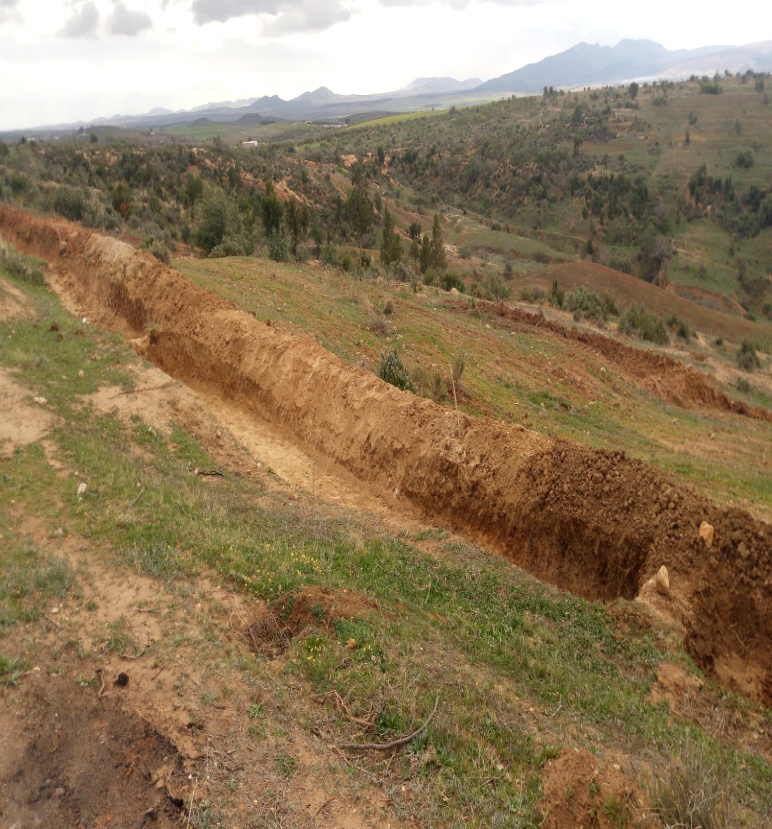 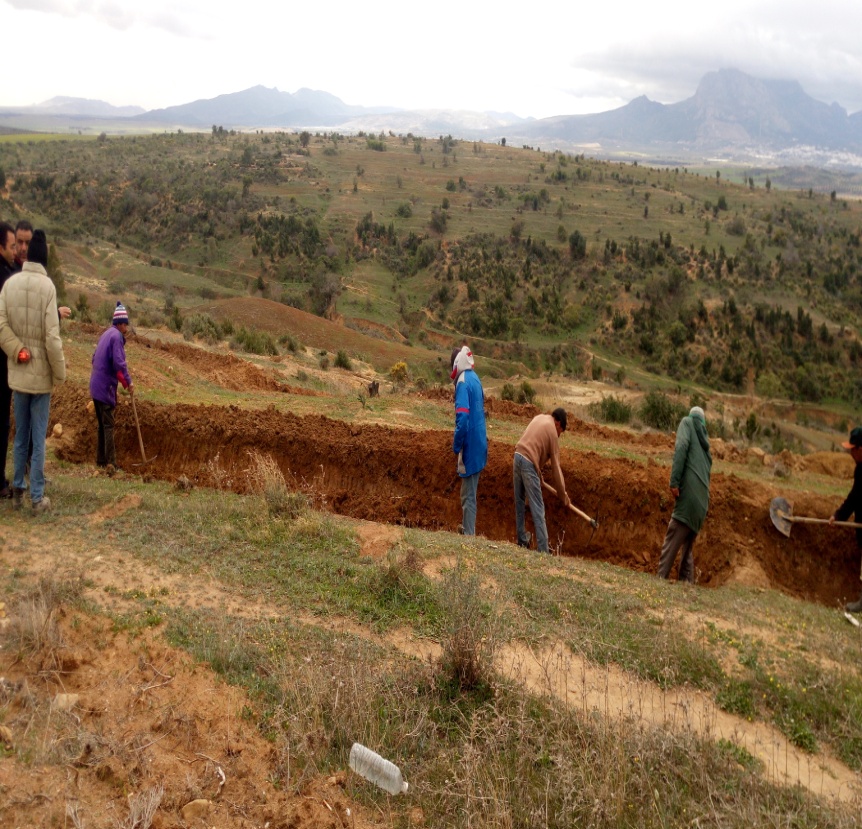 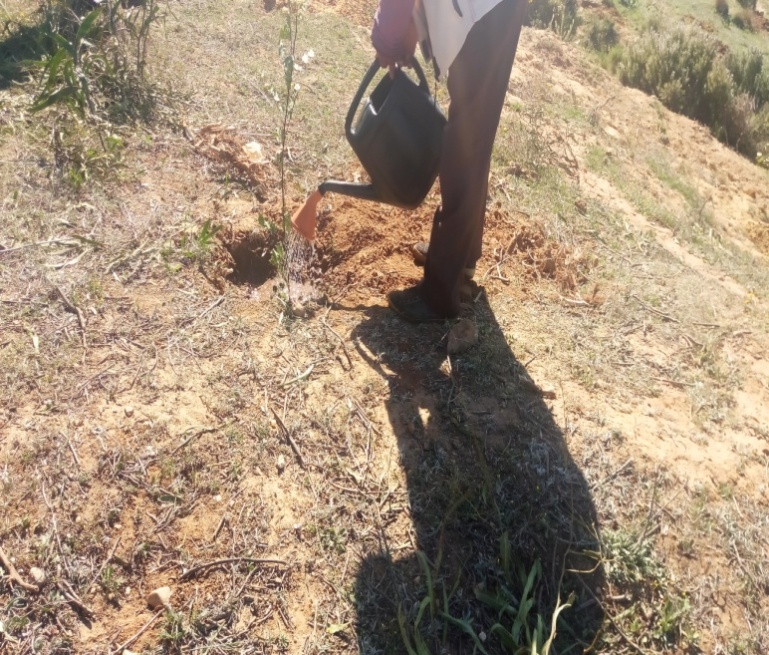 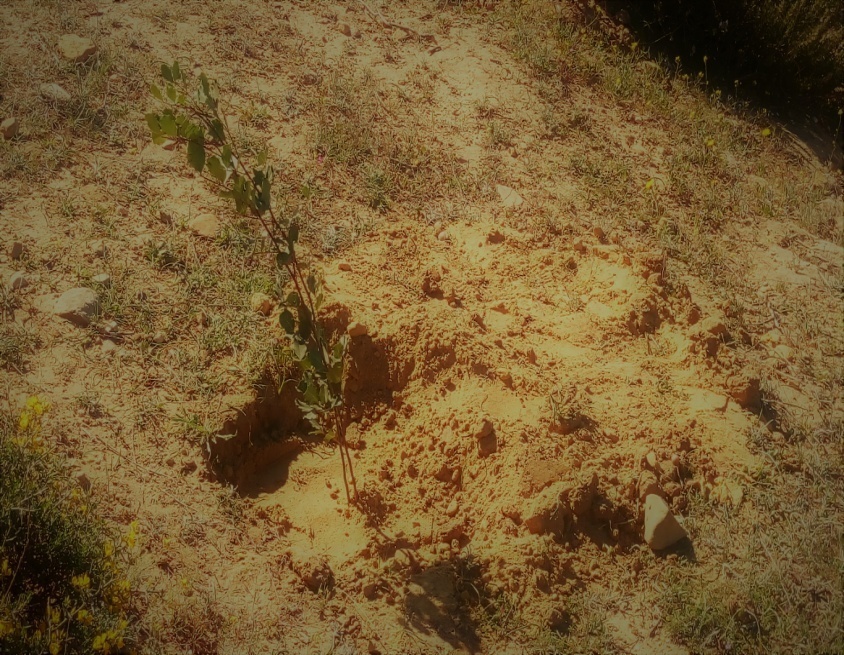 المعتمديةاسم البحيــرةعــدد المنتفعينالإنجـــاز (عود)الإنجـــاز (عود)المعتمديةاسم البحيــرةعــدد المنتفعينزيتـــونلـــوز الزريبةبحيرة بالراضية2300الزريبةبحيرة جلاص3190الزريبةبحيرة الرمان4470250المجموعالمجموع9960250زغوانبحيرة القراقيب5450185زغوانبحيرة الرزيان71010زغوانبحيرة الصبايحية214050زغوانبحيرة الشيخ أحمد4195المجموعالمجموع181795235الناظوربحيرة الزعرورة3370الناظوربحيرة وادي عمار2210الناظوربحيرة الثيران3300الناظوربحيرة زقيدان1120الناظوربحيرة زقطون390المجموعالمجموع121090الفحصبحيرة الأحمر2300100الفحصبحيرة الصفصاف763020الفحصبحيرة بالصغير141220625الفحصبحيرة الرمش170الفحصبحيرة فايض السعدي175الفحصبحيرة الحلوف370125الفحصبحيرة الأشبال7570الفحصبحيرة الناموس150المجموعالمجموع362910945المجموع العامالمجموع العام6667551430المساحة المغروسةالمساحة المغروسة67.555.72عدد البحيراتعدد المنتفعينالمساحة المغروسة زيتون (هك)كلفة المشاتل (د)موسم 2015/201644551.310140موسم 2016/201791008416800موسم 2017/2018126478.623915موسم 2018/2019207167.5523810.5الجملة25280281.4574665.5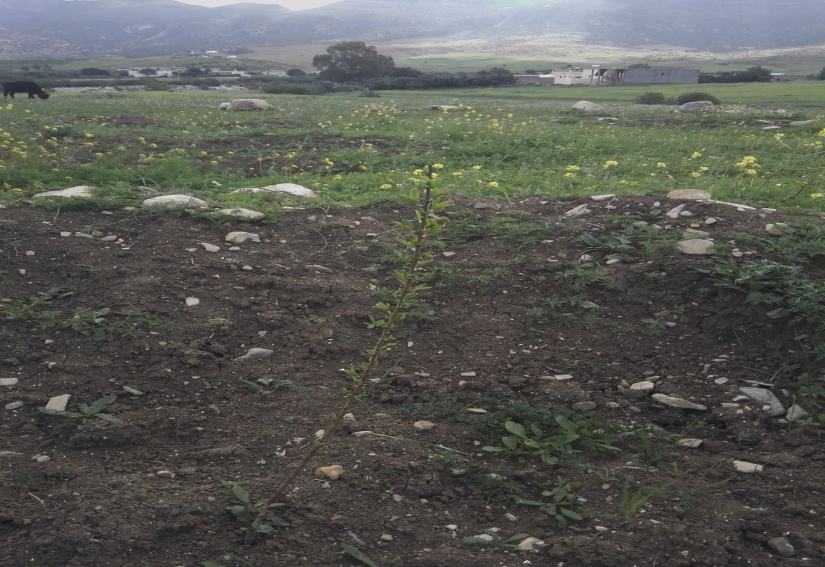 غراسة اللوز حول بحيرة جلاص الزريبة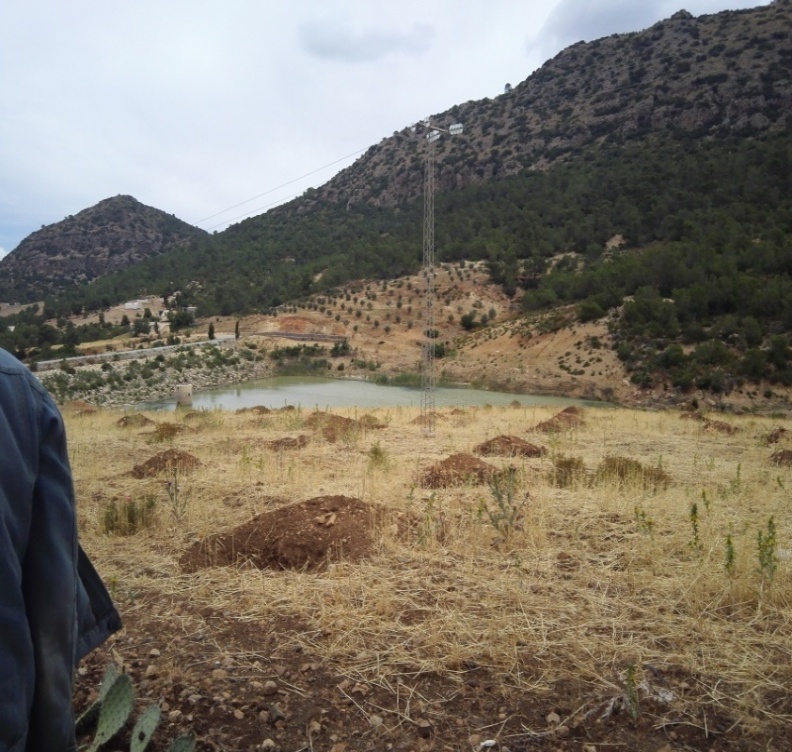 تحضير الحفر حول بحيرة بالصغير بالفحصN°DésignationNombre01Fourniture d’un groupe électrogène502Fourniture d’une pompe submersible503Fourniture des citernes à traction mécanique de capacité de 3000 l104Fourniture des citernes à traction animale de capacité de 500 l 705Fourniture d’un Groupe moto pompe 206Des odomètres métalliques éléphant et sac de transport 507Tronçonneuse 5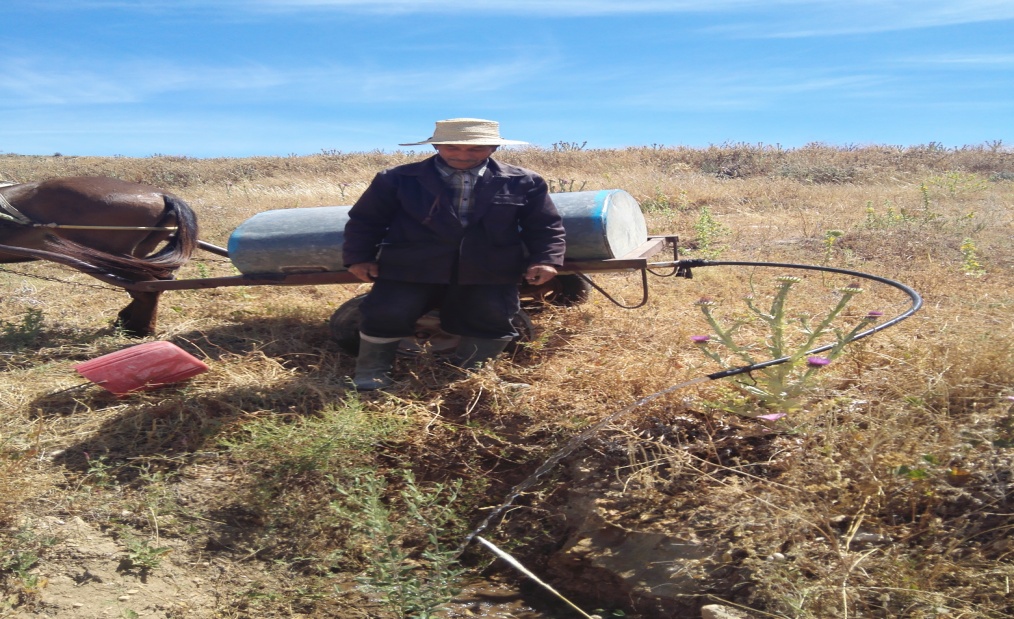 استغلال الصهريج لسقي المشاتل الصغيرة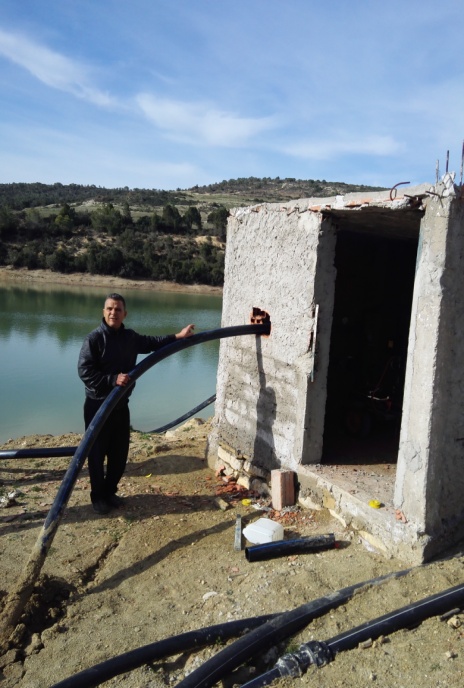 بناء بيت للمحرك و المضخة لضخ الماء من بحيرة الصبايحيةالمعداتعدد المنتفعينالبحيراتالعمادةالمعتمدية1محرك،1 مضخة مع نقطة توزيع و 3 مآخذ ماء و صهريج مجرورة بحيوان18بحيرة دبيديبةسيدي عويداتالفحص1 محرك، 1 مضخة مع نقطة توزيع و 2 مآخذ ماء16ساق الليلالدروعالفحص2 صهريج مجرورة بحيوان4الصفصافكاف الأزرقالفحصصهريج مجرورة ميكانيكيا2*محرك، مضخة14بالصغيربنت سعيدانالفحص1 محرك،1 مضخة مع نقطة توزيع ماء و صهريج مجرورة ميكانيكيا و 1 صهريج مجرورة بحيوان48الصبايحيةجيملةزغوان1 صهريج مجرورة  بحيوان1الأشقافسيدي زيدزغوان4 صهريج مجرورة  بحيوان10بني مار جلاصالجوف الشرقيةالزريبة2 صهريج مجرورة بحيوان4مالح الجوفالجوف الشرقيةالزريبة2 صهريج مجرورة بحيوان2وادي عمارالناظورالناظور4 محركات و4 مضخات2 صهاريج مجرورة ميكانيكا14 صهريج مجرورة بحيوانالمجموعالمجموعالمجموعتكلفة التجهيزات بالدينار 104500موسم 201633501موسم 201770114,382موسم 2018208115,380التكلفة الجمليةمستغلة فلاحية حول بحيرة وادي الصبايحية غرست منذ 2015/2016 من السنة 1 إلى السنة 3 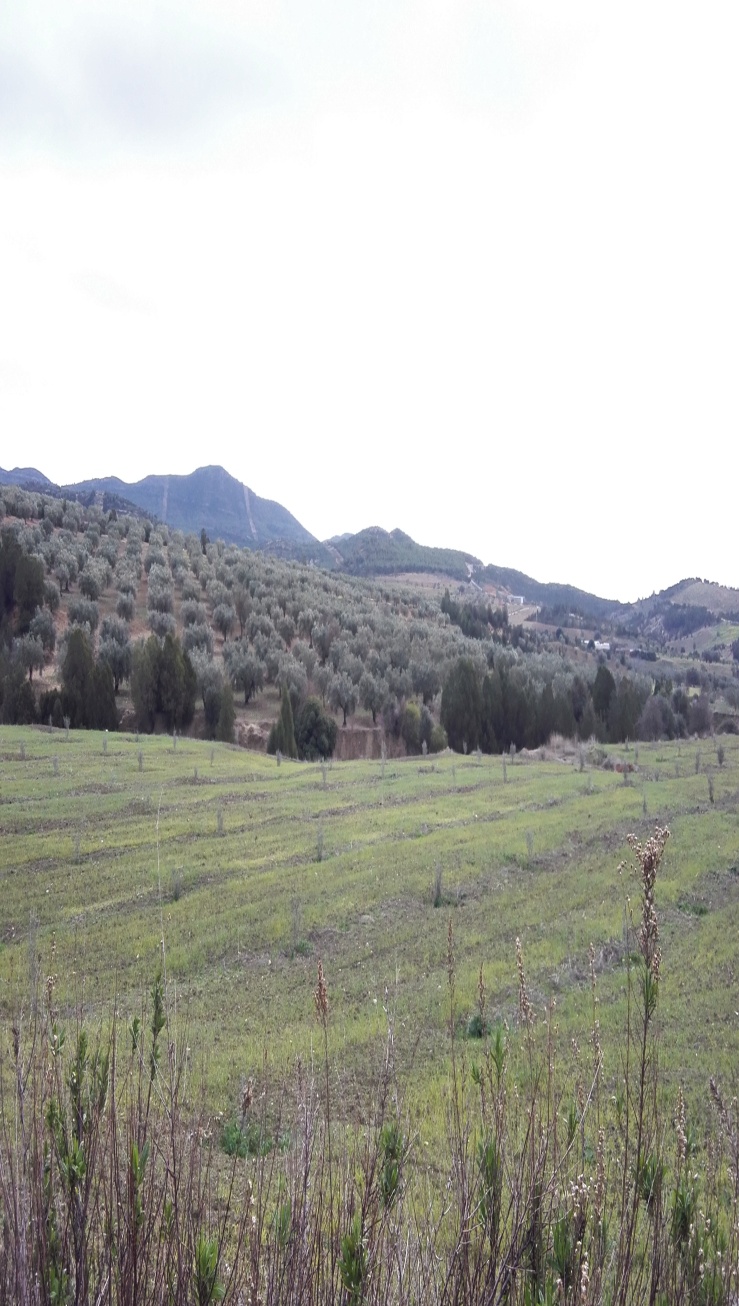 مستغلة فلاحية حول بحيرة وادي الصبايحية غرست منذ 2015/2016 من السنة 1 إلى السنة 3 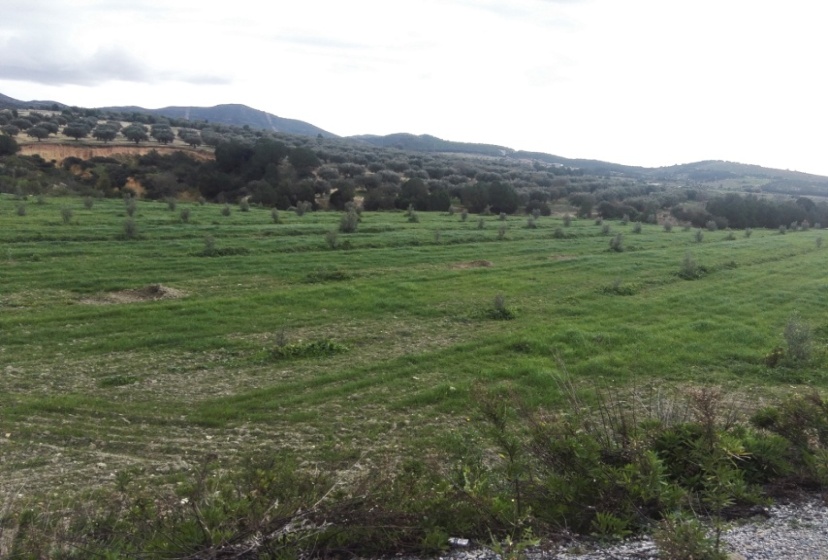 عدد المنتفعينسنة إنجاز المنطقة السقويةمساحة المنطقة السقويةالمخزون الحالي(ألف م3)طاقة الاستيعاب(ألف م3)المعتمديةاسم السد4420038006500صوافالعقلة09199470101290زغوانالقلب262002608001060زغوانالريحان3920034013004556الناظورالسعدين322006347001610صوافبولبوز152007400400الفحصالقويسات2020083201090الفحصالمنجرة500904الفحصزنقوملاحظاتمساحة الممكن ريها (هك)المخزون الحالي(ألف م3)طاقة الاستيعاب(الف م3)المعتمديةاسم السد30مترسب313الفحصالفجيجاستغلال فردي3001140الفحصالنفيضةاستغلال فردي606001560زغوانالجرفاستغلال فردي300350الفحصالنقراستغلال فردي-18008000صوافالخيراتاستغلال فردي308501570صوافالقصباستغلال فردي4001360الفحصالخضراءملاحظاتالمخزون الحاليطاقة الاستيعاب(الف م3)المعتمديةاسم السد03100صوافالساحل160320الناظورالحدادة100640الفحصالمثاليث401670الفحصالعبايةالولاية :زغوانالولاية :زغوانالولاية :زغوانالولاية :زغوانالولاية :زغوانالولاية :زغوانالولاية :زغوانالولاية :زغوانالولاية :زغوانالولاية :زغوانالمخزون المائي بالبحيرات الجبليّة إلى غاية 31/12/2017 المخزون المائي بالبحيرات الجبليّة إلى غاية 31/12/2017 المخزون المائي بالبحيرات الجبليّة إلى غاية 31/12/2017 المخزون المائي بالبحيرات الجبليّة إلى غاية 31/12/2017 المخزون المائي بالبحيرات الجبليّة إلى غاية 31/12/2017 المخزون المائي بالبحيرات الجبليّة إلى غاية 31/12/2017 المخزون المائي بالبحيرات الجبليّة إلى غاية 31/12/2017 المخزون المائي بالبحيرات الجبليّة إلى غاية 31/12/2017 المخزون المائي بالبحيرات الجبليّة إلى غاية 31/12/2017 المخزون المائي بالبحيرات الجبليّة إلى غاية 31/12/2017 العددسنة الإنجازإسم البحيرةالمعتمديةالمنطقةطاقة الخزن عند الإنجاز ألف م 3طاقة الخزن بعد طرح الترسبات  (ألف م 3)المخزون المائي 31/08/2017 المخزون المائي31/12/2017العددسنة الإنجازإسم البحيرةالمعتمديةالمنطقةطاقة الخزن عند الإنجاز ألف م 3طاقة الخزن بعد طرح الترسبات  (ألف م 3)المخزون المائي 31/08/2017 المخزون المائي31/12/201711988قصر العقلة 1صوافقصر العقلة200مترسبةمترسبة21988قصر العقلة 2صوافقصر العقلة150مترسبةمترسبة31988قصر العقلة 3صوافقصر العقلة170مترسبةمترسبة41988قصر العقلة 4صوافقصر العقلة250مترسبةمترسبة51988قصر العقلة 5صوافقصر العقلة150مترسبةمترسبة61989واد الخيرات 1صوافصواف120مترسبةمترسبة71989واد الخيرات 2صوافصواف100مترسبةمترسبة81989واد الخيرات 3صوافصواف100مترسبةمترسبة91989واد الخيرات 4صوافصواف100مترسبةمترسبة101989واد الأبيضالفحصتليل الصالحي400مترسبةمترسبة111989واد زنقوالفحصجبل منصور300مترسبةمترسبة121989واد النفيضة 1الفحصتليل الصالحي250مترسبةمترسبة131989واد النقرالفحصالعمايم1050مترسبةمترسبة141989واد النفيضة 2الفحصجبل منصور100مترسبةمترسبة151989واد الدميناتالفحصتليل الصالحي450مترسبةمترسبة161989واد الخنيقةالفحصتليل الصالحي250مترسبةمترسبة171990واد المنجرةالفحصالشنانفة300مترسبةمترسبة181990وادالسعادينالنّاظورعين زرس4525100191990واد السخونةالنّاظورعين زرس300مترسبةمترسبة201990واد المثاليثالنّاظورعين زرس100603020211990واد النفيضة 3الفحصجبل منصور200مترسبةمترسبة221991واد الشعيرالفحصواد الخضراء1600مترسبةمترسبة231991واد السعادين-الرقبةالنّاظورالقبة (سوغاص)900مترسبةمترسبة241991واد القصورالفحصالقصور250مترسبةمترسبة251991واد الزيت 1زغوانواد الزيت 500مترسبةمترسبة261991نثر الزرورفزغوانبير حليمة700مترسبةمترسبة271991واد شعبة الكافيةزغوانالمقرن120843015281991واد الزيت 2زغوانواد الزيت 400مترسبةمترسبة291991واد الطويلصوافواد الطويل1100مترسبةمترسبة301991واد الصبايحية 3زغوانواد الصبايحية 800مترسبةمترسبة311992واد الصبايحية1زغوانواد الصبايحية 120844035321992واد عيثة يوسفالنّاظورسوغاص1200مترسبةمترسبة331992واد الصبايحية2زغوانواد الصبايحية 1000مترسبةمترسبة341992واد الحدادةالنّاظورصوّار700مترسبةمترسبة351992واد شدادةالنّاظورسوغاص800مترسبةمترسبة361992واد عليليقةالنّاظورزرس400مترسبةمترسبة371992واد الفرجانيةصوافخنقة المسين1300مترسبةمترسبة381992واد المالح 1بئر مشارقةعين عسكر120351510391993واد الذهبالفحصأم الأبواب703000401993واد الأشبالالفحصالغريفات2502004015411993واد المالح (الجوف)الزريبةالجوف120442016421993واد النّحلالزريبةالزريبة العليا1100مترسبةمترسبة431993واد الرصيفةزغوانواد الصبايحية803150441994واد القطارزغوانالتباينية1400مترسبةمترسبة451994واد بروتةالفحصبروتة1200مترسبةمترسبة461994واد عمارةصوافالحميرة1200مترسبةمترسبة471994واد المالح 2بئر مشارقةعين عسكر1308900481994واد جنانالفحصأولاد الزوّابي15086250491994واد الخضراءالفحصواد الخضراء1000مترسبةمترسبة501995واد السّايلالنّاظورصوّار110702015511995واد الصراصيفصوافالحميرة800مترسبةمترسبة521995واد العطالينالفحصالكاف الأزرق900مترسبة0531995واد حواش خادمبئر مشارقةجبل الوسط1005250541995واد الدواجلبئر مشارقةجبل الوسط1054550551995واد بن حليمةالفحصبروتة10080305561996واد زيتونصوافالحميرة1142550571996واد خليفةالفحصسيدي عويدات1147050581996واد بارونالزريبةالزريبة القرية100553025591996واد الساعدين (الحالق)النّاظورزرس91502515601996واد عمارالنّاظورعين بطوم84601010611996واد لنجالفحصمقرة10050100621997واد لشقافزغوانسيدي زيد100702015631997واد منقارزغوانواد الرمل906050641997منوبيّةزغوانزغوان907800651998واد زقتونصوافزقتون90602520661998واد بوغزيصوافلحميرة100502515671998واد الصيدصوافصواف80401510681999واد الثيرانصوافسيدي منصور100562520691999هيشرصوافحميرة130822520701999العوامريةصوافحميرة150502015711999واد لبيض (تلة الرايب)الفحصتليل الصالحي10028100721999بوقزي 1صوافحميرة140683030731999الربطةالفحصبروتة12045155742000الجبسالفحصبروطة150110355752000واد شرشارةالزريبةشرشارة1200مترسبةمترسبة762000واد الرمانالزريبةالزريبة العليا1103500772001واد كاف لحواشالنّاظورصوغاص1000مترسبةمترسبة782001واد الطويجينالنّاظورالزبدين11060105792001عزوازالزريبةالزريبة18012000802001واد الأبيضالنّاظورصوار19011500812002فايض السعديالفحصتليل الصالحي13060150822002الصفصافالفحصالعمايم الجنوبية11080010832002الشيخ أحمدبئر مشارقةالتلة17013000842002الهنشير العاليالفحصالغريفات472500852002وادي الصنوبرالفحصشيرش472700862003وادي الرزيانزغوانسيدي زيد127803525872003وادي عين حميدالفحصتليل الصالحي11470100882003وادي القراقيبزغوانالقراقيب172150255892003وادي الزعرورةالنّاظورصوار94701510902003عين الرمشالفحصتليل الصالحي1300مترسبةمترسبة912004وادي الصمالةالفحصبروتة130853510922004وادي الناموسالفحصالعمايم1209050932005وادي عين الصيدالفحصجباس10080355942005وادي الزرازحزغوانبئر حليمة1501306555952006وادي جلاصالزريبةالجوف الشرقية20090100962006وادي الحلوفالفحصسيدي عويدات20015055972006وادي السفيسيفةالفحصأم الأبواب16012000982006وادي السعادين 2النّاظورعين زرس12010000992006وادي جدهمزغوانبئر حليمة20014570651002006وادي السلوقيةالفحصالغريفات380290001012007وادي لحمرالفحصالغريفات12010040351022007وادي العسلبئر مشارقةعين عسكر150100001032008عين الصيد 2الفحصالغريفات10070501042008عين الصابونزغوانعين الصابون807015151052010وادي القطار2زغوانجيملة120110501062010وادي بن شيبالزريبةجرادو1007020151072010وادي بغبغالفحصبئر مقرة130115051082011وادي بالصغيرالفحصسيدي عامر1301001551092011وادي الحجلةالزريبةوادي الكنز13012020171102011وادي الطويلةالفحصبئر مقرة132132001112012الخربينالفحصام الابواب7878501122012بو شبيبزغوانالمقرن7070001132012العبايةالفحصسيدي عامر 120120001142013ساق الليلالفحصالدروع80801051152015الدبيديبةالفحصالدروع180180105المجموعالمجموع1161359391090633نسبة المخزون المائي نسبة المخزون المائي نسبة المخزون المائي نسبة المخزون المائي 18%11%الولاية : زغوانالولاية : زغوانالولاية : زغوانالولاية : زغوانالولاية : زغوانالولاية : زغوانالولاية : زغوانالولاية : زغوانالولاية : زغوانالولاية : زغوانالولاية : زغوانالولاية : زغوانالولاية : زغوانالولاية : زغوانالولاية : زغوانالولاية : زغوانالولاية : زغوانالولاية : زغوانالولاية : زغوانالولاية : زغوانالولاية : زغوانالولاية : زغوانالولاية : زغوانالولاية : زغوانالولاية : زغوانالولاية : زغوانالولاية : زغوانالولاية : زغوانالولاية : زغوانالولاية : زغوانالإستغلال الفلاحي بالبحيرات  الجبليّة إلى غاية ديسمبر 2017 الإستغلال الفلاحي بالبحيرات  الجبليّة إلى غاية ديسمبر 2017 الإستغلال الفلاحي بالبحيرات  الجبليّة إلى غاية ديسمبر 2017 الإستغلال الفلاحي بالبحيرات  الجبليّة إلى غاية ديسمبر 2017 الإستغلال الفلاحي بالبحيرات  الجبليّة إلى غاية ديسمبر 2017 الإستغلال الفلاحي بالبحيرات  الجبليّة إلى غاية ديسمبر 2017 الإستغلال الفلاحي بالبحيرات  الجبليّة إلى غاية ديسمبر 2017 الإستغلال الفلاحي بالبحيرات  الجبليّة إلى غاية ديسمبر 2017 الإستغلال الفلاحي بالبحيرات  الجبليّة إلى غاية ديسمبر 2017 الإستغلال الفلاحي بالبحيرات  الجبليّة إلى غاية ديسمبر 2017 الإستغلال الفلاحي بالبحيرات  الجبليّة إلى غاية ديسمبر 2017 الإستغلال الفلاحي بالبحيرات  الجبليّة إلى غاية ديسمبر 2017 الإستغلال الفلاحي بالبحيرات  الجبليّة إلى غاية ديسمبر 2017 الإستغلال الفلاحي بالبحيرات  الجبليّة إلى غاية ديسمبر 2017 الإستغلال الفلاحي بالبحيرات  الجبليّة إلى غاية ديسمبر 2017 الإستغلال الفلاحي بالبحيرات  الجبليّة إلى غاية ديسمبر 2017 الإستغلال الفلاحي بالبحيرات  الجبليّة إلى غاية ديسمبر 2017 الإستغلال الفلاحي بالبحيرات  الجبليّة إلى غاية ديسمبر 2017 الإستغلال الفلاحي بالبحيرات  الجبليّة إلى غاية ديسمبر 2017 الإستغلال الفلاحي بالبحيرات  الجبليّة إلى غاية ديسمبر 2017 الإستغلال الفلاحي بالبحيرات  الجبليّة إلى غاية ديسمبر 2017 الإستغلال الفلاحي بالبحيرات  الجبليّة إلى غاية ديسمبر 2017 الإستغلال الفلاحي بالبحيرات  الجبليّة إلى غاية ديسمبر 2017 الإستغلال الفلاحي بالبحيرات  الجبليّة إلى غاية ديسمبر 2017 الإستغلال الفلاحي بالبحيرات  الجبليّة إلى غاية ديسمبر 2017 الإستغلال الفلاحي بالبحيرات  الجبليّة إلى غاية ديسمبر 2017 الإستغلال الفلاحي بالبحيرات  الجبليّة إلى غاية ديسمبر 2017 الإستغلال الفلاحي بالبحيرات  الجبليّة إلى غاية ديسمبر 2017 الإستغلال الفلاحي بالبحيرات  الجبليّة إلى غاية ديسمبر 2017 الإستغلال الفلاحي بالبحيرات  الجبليّة إلى غاية ديسمبر 2017 العددسنةسنةإسم البحيرةإسم البحيرةالمعتمديةالمعتمديةالإستغلالالإستغلالعددعددعدد عدد عدد عدد استغلال في إطاراستغلال في إطاراستغلال في إطاراستغلال في إطاراستغلال في إطارالمساحات( هك)المساحات( هك)المساحات( هك)المساحات( هك)المساحات( هك)المساحات( هك)المساحات( هك)المساحات( هك)المساحات( هك)المساحات( هك)العددالإنجازالإنجازإسم البحيرةإسم البحيرةالمعتمديةالمعتمديةالإستغلالالإستغلالالمنتفعينالمنتفعين المضخات المضخاتالصهاريجالصهاريجفرديفرديفردي  لجنة تصرف  لجنة تصرف الجملية  الجملية الأشجار المثمرةالأشجار المثمرة الخضروات الخضروات الحبوب الحبوب الأعلاف119911991واد شعبة الكافيةواد شعبة الكافيةزغوانزغواننعمنعم7733113030303000000219921992واد المالح 1واد المالح 1بئر مشارقةبئر مشارقةنعمنعم66112211777700000319921992واد الصبايحية1واد الصبايحية1زغوانزغواننعمنعم18181111117878787800000419921992واد الفرجانيةواد الفرجانيةصوافصوافنعمنعم332211555500000519931993واد المالح جوفواد المالح جوفالزربيةالزربيةنعمنعم33112211110,510,5991,51,5000619931993واد الأشبالواد الأشبالالفحصالفحصنعمنعم332222111919191900000719931993واد الذهبواد الذهبالفحصالفحصنعمنعم2211111010101000000819931993واد الرصيفةواد الرصيفةزغوانزغواننعمنعم0033111212121200000919941994واد جنانواد جنانالفحصالفحصنعمنعم1111111111111000001019941994واد المالح 2واد المالح 2بئر مشارقةبئر مشارقةنعمنعم332211112121212000001119941994واد عمارةواد عمارةصوافصوافنعمنعم33221115555000001219951995واد بن حليمةواد بن حليمةالفحصالفحصنعمنعم442211118888000001319951995واد السّايلواد السّايلالناظورالناظورنعمنعم2222220010101010000001419951995واد حواش خادمواد حواش خادمبئر مشارقةبئر مشارقةنعمنعم44111114444000001519951995واد الدواجلواد الدواجلبئر مشارقةبئر مشارقةنعمنعم221111116666000001619951995واد الصراصيفواد الصراصيفالناظورالناظورنعمنعم44221110000000001719961996واد لنجواد لنجالفحصالفحصنعمنعم4422221114444000001819961996واد خليفةواد خليفةالفحصالفحصنعمنعم5522221110101010000001919961996واد عمارواد عمارالناظورالناظورنعمنعم22221116666000002019971997منوبيةمنوبيةزغوانزغواننعمنعم001111115555000002119971997لشقافلشقافزغوانزغواننعمنعم9922221132323232000002219981998بوغزيبوغزيصوافصوافنعمنعم222211115555000002319981998زقتونزقتونصوافصوافنعمنعم4422661110101010000002419981998الصيدالصيدصوافصوافنعمنعم22221114444000002519991999هيشرهيشرصوافصوافنعمنعم443377116666000002619991999العوامريةالعوامريةصوافصوافنعمنعم33331110101010000002719991999واد الثيرانواد الثيرانصوافصوافنعمنعم444477118888000002819991999واد لبيض(تلة الرايب)واد لبيض(تلة الرايب)الفحصالفحصنعمنعم11111111118181818000002919991999بوقزي 1بوقزي 1صوافصوافنعمنعم111122115555000003020002000واد الرمانواد الرمانالزربيةالزربيةنعمنعم33331110101010000003120012001واد كاف لحواشواد كاف لحواشالناظورالناظورنعمنعم5522551122222222000003220012001عزوازعزوازالزربيةالزربيةنعمنعم44001110101010000003320012001الطويجينالطويجينالناظورالناظورنعمنعم5522111114,514,514,514,5000003420012001فايض السعديفايض السعديالفحصالفحصنعمنعم5511115555000003520022002الصفصافالصفصافالفحصالفحصنعمنعم6611991115151515000003620022002الشيخ أحمدالشيخ أحمدبئر مشارقةبئر مشارقةنعمنعم33111110101010000003720022002الهنشير العاليالهنشير العاليالفحصالفحصنعمنعم5511115555000003820022002وادي السنوبروادي السنوبرالناظورالناظورنعمنعم4422117777000003920032003وادي الرزيانوادي الرزيانزغوانزغواننعمنعم77111116161616000004020032003وادي عين حميدوادي عين حميدالفحصالفحصنعمنعم881188116666000004120032003وادي القراقيبوادي القراقيبزغوانزغواننعمنعم101022661110,510,510,510,5000004220032003وادي الزعرورةوادي الزعرورةالناظورالناظورنعمنعم552277115555000004320032003عين الرمشعين الرمشالفحصالفحصلالا441111110101010000004420042004وادي الصمالةوادي الصمالةالفحصالفحصنعمنعم00000011110101010000004520042004وادي الناموسوادي الناموسالفحصالفحصنعمنعم88225511110101010000004620052005وادي عين الصيدوادي عين الصيدالفحصالفحصنعمنعم8822771111010101000004720052005وادي الزرازحوادي الزرازحزغوانزغواننعمنعم44114411112121212000004820052005وادي السعدين 2وادي السعدين 2الناظورالناظورنعمنعم662255111555500004920062006وادي جلاصوادي جلاصالزربيةالزربيةنعمنعم66001117,517,517,517,5000005020062006وادي جدهموادي جدهمزغوانزغواننعمنعم55111118181818000005120062006وادي حلوفوادي حلوفالفحصالفحصنعمنعم551111333300005220062006وادي سفيسيفةوادي سفيسيفةالفحصالفحصنعمنعم66111117171717000005320062006وادي سلوقيةوادي سلوقيةالفحصالفحصنعمنعم551111000000005420062006وادي لحمروادي لحمرالفحصالفحصنعمنعم331117777000005520062006وادي العسلوادي العسلبئر مشارقةبئر مشارقةنعمنعم221113333000005620072007عين الصيد 2عين الصيد 2الفحصالفحصنعمنعم441111010101000005720072007عين الصابونعين الصابونزغوانزغواننعمنعم111112222000005820102010وادي القطار2وادي القطار2زغوانزغواننعمنعم331116666005920102010وادي بالصغيروادي بالصغيرالفحصالفحصنعمنعم55111252525256020112011وادي بغبغوادي بغبغالفحصالفحصنعمنعم3311110101010000006120112011وادي الحجلةوادي الحجلةالزربيةالزربيةنعمنعم111110000000006220112011وادي الطويلة وادي الطويلة الفحصالفحصنعمنعم4411100006320122012الخربينالخربينالفحصالفحصلالا44006420122012بو شبيببو شبيبزغوانزغوانلالا11202020206520122012العبايةالعبايةالفحصالفحصلالا33101010106520132013ساق الليلساق الليلالفحصالفحصنعمنعم551111202020206620132013الدبيديبةالدبيديبةالفحصالفحصنعمنعم1313111121212121المجموع 1المجموع 128528585851001002525253636723723721,5721,51,51,5000الري التكميلي بالبحيرات  الجبليّة الغير معدة لللإستغلال الفلاحي إلى غاية ديسمبر 2017 الري التكميلي بالبحيرات  الجبليّة الغير معدة لللإستغلال الفلاحي إلى غاية ديسمبر 2017 الري التكميلي بالبحيرات  الجبليّة الغير معدة لللإستغلال الفلاحي إلى غاية ديسمبر 2017 الري التكميلي بالبحيرات  الجبليّة الغير معدة لللإستغلال الفلاحي إلى غاية ديسمبر 2017 الري التكميلي بالبحيرات  الجبليّة الغير معدة لللإستغلال الفلاحي إلى غاية ديسمبر 2017 الري التكميلي بالبحيرات  الجبليّة الغير معدة لللإستغلال الفلاحي إلى غاية ديسمبر 2017 الري التكميلي بالبحيرات  الجبليّة الغير معدة لللإستغلال الفلاحي إلى غاية ديسمبر 2017 الري التكميلي بالبحيرات  الجبليّة الغير معدة لللإستغلال الفلاحي إلى غاية ديسمبر 2017 الري التكميلي بالبحيرات  الجبليّة الغير معدة لللإستغلال الفلاحي إلى غاية ديسمبر 2017 الري التكميلي بالبحيرات  الجبليّة الغير معدة لللإستغلال الفلاحي إلى غاية ديسمبر 2017 الري التكميلي بالبحيرات  الجبليّة الغير معدة لللإستغلال الفلاحي إلى غاية ديسمبر 2017 الري التكميلي بالبحيرات  الجبليّة الغير معدة لللإستغلال الفلاحي إلى غاية ديسمبر 2017 الري التكميلي بالبحيرات  الجبليّة الغير معدة لللإستغلال الفلاحي إلى غاية ديسمبر 2017 الري التكميلي بالبحيرات  الجبليّة الغير معدة لللإستغلال الفلاحي إلى غاية ديسمبر 2017 الري التكميلي بالبحيرات  الجبليّة الغير معدة لللإستغلال الفلاحي إلى غاية ديسمبر 2017 الري التكميلي بالبحيرات  الجبليّة الغير معدة لللإستغلال الفلاحي إلى غاية ديسمبر 2017 الري التكميلي بالبحيرات  الجبليّة الغير معدة لللإستغلال الفلاحي إلى غاية ديسمبر 2017 الري التكميلي بالبحيرات  الجبليّة الغير معدة لللإستغلال الفلاحي إلى غاية ديسمبر 2017 الري التكميلي بالبحيرات  الجبليّة الغير معدة لللإستغلال الفلاحي إلى غاية ديسمبر 2017 الري التكميلي بالبحيرات  الجبليّة الغير معدة لللإستغلال الفلاحي إلى غاية ديسمبر 2017 الري التكميلي بالبحيرات  الجبليّة الغير معدة لللإستغلال الفلاحي إلى غاية ديسمبر 2017 الري التكميلي بالبحيرات  الجبليّة الغير معدة لللإستغلال الفلاحي إلى غاية ديسمبر 2017 الري التكميلي بالبحيرات  الجبليّة الغير معدة لللإستغلال الفلاحي إلى غاية ديسمبر 2017 الري التكميلي بالبحيرات  الجبليّة الغير معدة لللإستغلال الفلاحي إلى غاية ديسمبر 2017 الري التكميلي بالبحيرات  الجبليّة الغير معدة لللإستغلال الفلاحي إلى غاية ديسمبر 2017 الري التكميلي بالبحيرات  الجبليّة الغير معدة لللإستغلال الفلاحي إلى غاية ديسمبر 2017 الري التكميلي بالبحيرات  الجبليّة الغير معدة لللإستغلال الفلاحي إلى غاية ديسمبر 2017 الري التكميلي بالبحيرات  الجبليّة الغير معدة لللإستغلال الفلاحي إلى غاية ديسمبر 2017 الري التكميلي بالبحيرات  الجبليّة الغير معدة لللإستغلال الفلاحي إلى غاية ديسمبر 2017 الري التكميلي بالبحيرات  الجبليّة الغير معدة لللإستغلال الفلاحي إلى غاية ديسمبر 2017 656520012001واد الأبيضواد الأبيضالفحصالفحصنعمنعم662211242424240000000666619911991نقر الزروفنقر الزروفزغوانزغواننعمنعم221115555676719921992واد الصبايحية2واد الصبايحية2زغوانزغواننعمنعم6633686819921992وادالحدادةوادالحدادةالناظورالناظورلالا442215555696919921992واد عيثة يوسفواد عيثة يوسفالناظورالناظورلالا5522112121212707019931993واد النّحلواد النّحلالزربيةالزربيةنعمنعم44001120202020717119941994واد بروتةواد بروتةالفحصالفحصنعمنعم3322221166660000000727219941994واد الخضراءواد الخضراءالفحصالفحصنعمنعم44221100000000000737319941994واد القطارواد القطارزغوانزغواننعمنعم553316666747419961996وادي النقروادي النقرالفحصالفحصنعمنعم3311155550000757519961996سعادين الزرس حالقسعادين الزرس حالقالناظورالناظورنعمنعم44221155550000000767620002000واد الشرشارةواد الشرشارةالزربيةالزربية3300116666المجموع 2المجموع 24343181822566949494940000000المجموع (1+2)المجموع (1+2)المجموع (1+2)المجموع (1+2)المجموع (1+2)المجموع (1+2)3283281031031021023042428178178168161,51,500000الجملةصوافالناظوربئر مشارقةالفحصالزريبةزغوان50121216514الـعـدد25023892894582832280المساحة (هك)الجملةصوافالناظوربئر مشارقةالفحصالزريبةزغوان4212815412عـدد المطالب1074422434230090275عدد العينات16413892836858525246المساحة (هك)ديوان الاراضي الدوليةخلية التصرف في الأراضي الدولية المسترجعة زغوان 1مقاسم فنية ضيعات خاصةالجملةالعـدد606عـدد العينات21021 المسـاحة ( هك) 8000800الجملةصوافالناظوربئر مشارقةالفحصالزريبةزغوان9607073310  06        33العدد1842 هك 81 آر 64  ص69 هك 74 آر 20 ص54هك49ار20ص797 هك 59 آر26 ص359 هك 93 آر 20 ص60 هك 60 آر 85ص320هك44آر93 صالمساحة (هك)المعتمديةعدد الملفاتالمساحة  زغوان840 هك 13 آر  01صالفحص101 هك 77 آر 40صبئر مشارقة--الناظور178 هك 86 ارالجملةصوافالفحصبيرمشارقةالزريبةالناظور زغوان08--1--5العدد28هك 45 آر --04 هك 15هك04هك505 هك45 آرالمساحة(هك) المنطقــةالمعتمديةعدد الرسم العقاريالمساحة (هك)صبغة الأرضالمرجى الفحص50صيانة+ عمرانيةالمعتمديةالزريبةزغوانبئر مشارقةصوافالفحصالجملةالمساحة15004 هك20 ار07089هك 20ارالمادة المستخرجةالزريبةبئر مشارقةالناظورصوافالفحصرمـــــــــال471-2حجارة بأنواعها و مشتقاتها32-16طيــن-1---تربــــة-----جبــــس-----الجملـــــة710118المجمـــوع1919191919المعتمديةالمادة المستخرجةالعددالعدد الجمليبئر مشارقةحجارة1333بئر مشارقةرمل1333بئر مشارقةطين0733الزريبةحجارة914الزريبةرمل414الزريبةطين114الناظوررمل55تربة 103حجارة203صوافحجارة13صوافرمل23الفحصرمل208الفحصتربة 0308الفحصحجارة0208الفحصطين108الجملــةحجارة2266الجملــةرمل1266الجملــةطين766الجملةالناظور و صوافبئر مشارقةالفحصالزريبةزغوانالمنشاة المنطقة36185121مسكن32-106110اسطبل402135218مخزن7-24--1مستودع4-4---سياج1----1مركب فلاحي3-1--2بيت حارس------بيت محرك------غرفة تبريد1----1معصرة زيتـون------ملعب كرة1----1مشروع سياحي(وحدة فندقية)1-1---خزان ماء1--1--معمل تعليب المياه1-1---مداجن130104217457الجملــةالقطاع القطاع الفرعي الأنشطــــــــة الإرشاديـــــــــة الأنشطــــــــة الإرشاديـــــــــة الأنشطــــــــة الإرشاديـــــــــة الأنشطــــــــة الإرشاديـــــــــة الأنشطــــــــة الإرشاديـــــــــةالقطاع القطاع الفرعي أيام إعلامية حصص تطبيقية زيارات منظمة تدخلات على الضيعةايام تكوينية هندسة ريفية الاقتصاد في مياه الري15هندسة ريفية مناطق سقوية5263هندسة ريفية ميكنة3356فلاحة بيولوجيةفلاحة بيولوجية115زراعات كبرىحبوب بعلية812330زراعات كبرىحبوب مروية2276زراعات كبرىزراعات علفية2394زراعات كبرىكلزا112تربية  الماشيةألبان120أشجار مثمرةزياتين571252المجموعالمجموع292917862القطاع القطاع الفرعيالأنشطــــــــة الإرشاديـــــــــةالأنشطــــــــة الإرشاديـــــــــةالأنشطــــــــة الإرشاديـــــــــةالقطاع القطاع الفرعي أيام إعلامية حصص تطبيقية تدخلات على الضيعةأشجار مثمرةأشجار ذات بذرة ونوى8أشجار مثمرةبذرة 14أشجار مثمرةرمان15أشجار مثمرةقوارص115أشجار مثمرةكروم235أشجار مثمرةنوى115تربية الماشيةأغنام وماعز31319تربية الماشيةلحوم أبقار15تربية الماشيةنحل1خضرواتبطاطا فصلية 115خضرواتخضراوات صيفية10خضرواتطماطم 10هياكل الدعمتنظيم المهنة2117هياكل الدعممحيط إجتماعي وإقتصادي75المجموعالمجموع133533القطاعالقطاع الفرعي الأنشطــــــــة الإرشاديـــــــــة الأنشطــــــــة الإرشاديـــــــــة الأنشطــــــــة الإرشاديـــــــــةالقطاعالقطاع الفرعي أيام إعلامية  حصص تطبيقية  تدخلات على الضيعةأشجار مثمرةزياتين22291تربية الماشيةألبان20خضرواتبطاطا آخر فصلية3خضرواتبطاطا فصلية114خضرواتبطاطا 11بقول جافة 10زراعات كبرىحبوب126حبوب بعلية33540حبوب مروية161زراعات علفية3167فلاحة بيولوجيةفلاحة بيولوجية17هندسة ريفيةاقتصاد في مياه الري21هندسة ريفيةمناطق سقوية11115هندسة ريفيةميكنة1444المجموعالمجموع9141430القطاعالقطاع الفرعي الأنشطــــــــة الإرشاديـــــــــة الأنشطــــــــة الإرشاديـــــــــة الأنشطــــــــة الإرشاديـــــــــةالقطاعالقطاع الفرعي أيام إعلامية  حصص تطبيقية  تدخلات على الضيعةأشجار مثمرةأشجار ذات بذرة ونوى1371أشجار مثمرةرمان112أشجار مثمرةقوارص142أشجار مثمرةكروم124تربية الماشيةاغنام وماعز192خضرواتخضروات65خضرواتخضراوات ورقية10خضرواتطماطم 18خضرواتطماطم أخر فصلية2خضرواتطماطم فصلية113خضرواتفلفل17خضرواتقرعيات3القطاعالقطاع الفرعي الأنشطــــــــة الإرشاديـــــــــة الأنشطــــــــة الإرشاديـــــــــة الأنشطــــــــة الإرشاديـــــــــةالقطاعالقطاع الفرعي أيام إعلامية  حصص تطبيقية  تدخلات على الضيعةهياكل الدعممحيط إجتماعي وإقتصادي244هياكل الدعمتنظيم المهنة18المجموعالمجموع54721الجهة المنشطةوالمؤطرة الجهة المنظمة التاريخ المكان عدد المتكونين مجال التكوين مكونين من مراكز التكوين الفلاحي التابعة لوكالة الإرشاد والتكوين الفلاحي مركز الدولي للبحوث الزراعية في المناطق الجافة 27-28-29-30-31 أوت 20183-4-5-6-7 سبتمبر 2018 المركز القطاعي لتكوين المهني الفلاحي  في الآلية الفلاحية بجوقار 77 فلاح مدرسة المستثمر الفلاحي  Farm Business School مكونين من مراكز التكوين الفلاحي التابعة لوكالة الإرشاد والتكوين الفلاحي مركز الدولي للبحوث الزراعية في المناطق الجافة فيفري-مارس.-أفريل -ماي2019 دار الشباب بالناظور 25 مربي  من الناظور وصواف تربية الماشية خلية الإرشاد الفلاحي بالناظور مركز تكوين الفتاة الريفية ببئر مشارقة جوان 2018 الناظور 04 فلاحات تربية الأرانب مكتب الدراسات            GREEN TECH المندوبية الجهوية للتنمية الفلاحية بزغوان (قسم الفلاحة البيولوجية) 27-28 نوفمبر 2018 المدرسة العليا للفلاحة بمقرن 28 منتج ومحول زيتون كيفية الحصول على زيت الزيتون البيولوجي ذات جودة عالية مكتب الدراسات AGER المندوبية الجهوية للتنمية الفلاحية بزغوان (دائرة التمويل والتشجيعات) 24-25-26-27 ديسمبر 2018 المدرسة العليا للفلاحة بمقرن 04 مجامع تنمية فلاحية تدعيم قدرات مجامع التنمية الفلاحية المندوبية الجهوية للتنمية الفلاحية بزغوان (دائرة الإنتاج النباتي وخلية الإرشاد الفلاحي) المندوبية الجهوية للتنمية الفلاحية بزغوان (دائرة الإنتاج النباتي) 30 يوم المركز القطاعي لتكوين المهني الفلاحي  في الآلية الفلاحية بجوقار 15شاب زبيرة الزيتون الجهة المؤطرة الجهة المنظمة التاريخ المكان عدد المتكونين مجال التكوين المعهد الوطني للزراعات الكبرى ببوسالم إتفاقية مبرمة بين المعهد الوطني للزراعات الكبرى ووكالة الإرشاد والتكوين الفلاحي أكتوبر2017 إلى جوان 2018 المعهد الوطني  للبيداغوجيا والتكوين المستمر بسيدي ثابت 03 فنيينالزراعات الكبرى 7 دورات المركز الفني للبطاطا والقنارية بالسعيدة المركز الفني للبطاطا والقنارية بالسعيدة 13-14 مارس 7 ماي 2018 المركز الفني للبطاطا والقنارية بالسعيدة 02 فنيينزراعة البطاطا المركز الدولي للبحوث الزراعية في المناطق الجافة المركز الدولي للبحوث الزراعية في المناطق الجافة 30-31 أكتوبر 2017 نزل أبن رشد بالحمامات 04 إطاراتورشة عمل حول التخطيط لتحديد البحث إعتمادا على النوع الإجتماعي المرتبط بأساليب الإنتاج الغابي والرعوي المركز الدولي للبحوث الزراعية في المناطق الجافة ديوان تربية الماشية وتوفير المرعى 2-3-4-5 أفريل 2018 نزل أبن رشد بالحمامات 05 إطاراتالتخطيط وتقييم البرامج المعهد الوطني  للبيداغوجيا والتكوين المستمر بسيدي ثابت وكالة الإرشاد والتكوين الفلاحي 15 -19 أكتوبر11-12 نوفمبر 2018 المعهد الوطني  للبيداغوجيا والتكوين المستمر بسيدي ثابت 02 منسقة الإرشاد وتقنيمنهجية الإرشاد (تقنيات التواصل،طرق وتقنيات التنشيط،مناهج وطرق الإرشاد،سيرورة تنظيم المجتمع الريفي،المتابعة والتقييم، التنمية المستدامة المعهد الوطني للبحوث الزراعية المعهد الوطني للبحوث الزراعية المركز الدولي للبحوث الزراعية في المناطق الجافة 17-18 ديسمبر 2018 نزل أبن رشد بالحمامات 03 إطارات03 فنيين الفلاحة الحافظة البنك الوطني للجينات المعهد الوطني للبحوث الزراعيةالبنك الوطني للجينات 31 جانفي 2019 المندوبية الجهوية للتنمية الفلاحية بزغوان 19 إطارات وفنيين تقنيات الإكثار وحفظ الموارد الجينية للحبوب القطاع الموضوع الانشطةالانشطةالانشطةالانشطةالانشطةالانشطةالانشطةالانشطةالقطاع الموضوع أيام إعلاميةأيام إعلاميةحصص تطبيقيةحصص تطبيقيةتدخلات على الضيعةتدخلات على الضيعةدورات  تكوينية دورات  تكوينية القطاع الموضوع مبرمجمنجزمبرمجمنجزمبرمجمنجزمبرمجمنجزالإنتاج النباتي إكثار نبتة النسري 0201الإنتاج النباتي زراعة السلة --2520الإنتاج الحيوانيتقنيات تربية الدجاج العائلي 0403الإنتاج الحيوانيالتفريخ واستعمال الحاضنة 11هياكل الدعم منهجية تدخل جديد BUS      ( مزارع/ مستثمر/  تكوين )22هياكل الدعم التسويق11هياكل الدعم كيفية استخراج زيت القذوم11المجمــــوع4322252033عنصر التنميةموقع الإنجاز أو المجموعة المستفيدةالكمية(وحدة،هك، منتفع...)المصلحة المعنيةالكلفة التقديرية (ا د )الانتاج الفلاحيالانتاج الفلاحيالانتاج الفلاحيالانتاج الفلاحيالانتاج الفلاحيالانتاج النباتيغراسة الزياتين اقتناء مشاتل زياتين40 هك4000 شجرة10000زراعة السلةاقتناء بذور السلة30 هك3000غراسة النسرياقتناء مشاتل1001000قطعة مشاهدة لغراسة الحمص إدخال أصناف جديدة و ملائمةاقتناء بذوراقتناء مبيداتاقتناء أسمدة6 هك (1 هك لكل منطقة)840 600 600التكوين في التقطير الأعشاب الطبية و العطريةاقتناء 06 قطارات اقتناء نبتة العطرشية100 فلاحة6 12 ربطة840 60إعداد معجون السفرجل4 حصص50الانتاج الحيوانيمدرسة حقلية حول تسير قطيع الأبقار و تحويل الحليباقتناء علفاقتناء أدوية416ق12000 500 دعم المراة عبر المشاريع الصغرى تربية الأغنام تربية النحل  تسمين العجول20 مشروع10 مشاريع10 مشاريع600002000020000المجموع129490عنصر التنميةالكمية(وحدة،هك، منتفع...)توزيع الكميات حسب السنواتتوزيع الكميات حسب السنواتتوزيع الكميات حسب السنواتتوزيع الكميات حسب السنواتعنصر التنميةالكمية(وحدة،هك، منتفع...)2015201620172018الانتاج الفلاحيالانتاج الفلاحيالانتاج الفلاحيالانتاج الفلاحيالانتاج الفلاحيالانتاج الفلاحيالانتاج النباتيالانتاج النباتيالانتاج النباتيالانتاج النباتيالانتاج النباتيالانتاج النباتيغراسة الزياتين اقتناء مشاتل زياتين40 هك4000 شجرة10 هك15 هك15 هكزراعة السلةاقتناء بذور السلة30 هك10 هك10 هك10 هكغراسة النسرياقتناء مشاتل100100قطعة مشاهدة لغراسة الحمص إدخال أصناف جديدة و ملائمةاقتناء بذوراقتناء مبيداتاقتناء أسمدة6 هك (1 هك لكل منطقة)2 هك (1 هك لكل منطقة)2 هك (1 هك لكل منطقة)2 هك (1 هك لكل منطقة)التكوين في التقطير الأعشاب الطبية و العطريةاقتناء 06 قطارات اقتناء نبتة العطرشية100 فلاحة6 12 ربطة100 فلاحة6 4 4 4 إعداد معجون السفرجل4 حصص4 حصص50الانتاج الحيوانيالانتاج الحيوانيالانتاج الحيوانيالانتاج الحيوانيالانتاج الحيوانيالانتاج الحيوانيمدرسة حقلية حول تسير قطيع الأبقار و تحويل الحليباقتناء علفاقتناء أدوية416ق14 ق14 ق14 ق14 ق دعم المراة عبر المشاريع الصغرى تربية الأغنام تربية النحل  تسمين العجول20 مشروع10 مشاريع10 مشاريع10551055العناصر2015201620172018غراسة الزياتين - اقتناء مشاتل زياتين250037503750زراعة السلة- اقتناء بذور السلة100010001000غراسة النسري- اقتناء مشاتل1000قطعة مشاهدة لغراسة الحمص إدخال أصناف جديدة و ملائمة- اقتناء بذور- اقتناء مبيدات- اقتناء أسمدة280200200280200200280200200التكوين في التقطير الأعشاب الطبية و العطرية- اقتناء 06 قطارات -اقتناء نبتة العطرشية840202020إعداد معجون السفرجل201515دعم المراة عبر المشاريع الصغرى   * تربية الاغنام   * تربية النحل   * تسمين العجول300001000010000300001000010000مدرسة حقلية حول تسير قطيع الأبقار و تحويل الحليب- اقتناء علف- اقتناء أدوية3000125300012530001253000125المجمــــــــــــــــــــــــــــــــــــــوع312591855859058590عناصر التنمية- النشاطالوحدة المبرمج 2017المنجز 2017ملاحظاتالمحافظة المحافظة على المياه والتربةمصاطب يدويةهك3020تم انجاز هته الأشغال  اليدوية عن طريق الحضائر الظرفية للمحافظة على المياه والتربةأشرطة حجريةهك1515إصلاح مجاري الأودية هك100100منشآت بالقبيونوحدة53غرسات رعويةهك10020تم انجازها عن طريق الفلاحين الإنتاج الفلاحي زراعة السلة هك -20عن طريق ديوان تربية الماشية وتوفير المرعىع/رمحتوى الصفقةمبلغ الصفقة (دينار) مع الزيادة أو النقصان في حدود 20 %الإعتمادات التي وقع صرفها إلى غاية 31/12/201801قطع غيار100.000,00070.500,67202إطارات مطاطية50.000,00042.391,37003أدوات مكتبية و حبر لآلات الإعلامية52.000,00055.591,784و حبر لآلات النسخ04ورق250.000,000189.913,40005المحروقات14.000,0003.265,39406إكساء عملة131.311,248131.311,248الإعتمادات المرسمةالإعتمادات التي تم صرفها إلى غاية 31/12/2018الإعتمادات التي تم صرفها إلى غاية 31/12/2018( دينار )إعتمادات التعهد (دينار)إعتمادات الدفع (دينار)الماء الصالح للشراب16.000,0006.500,0006.489,900التيار الكهربائي و الغاز41.000,00041.000,00036.994,011الإتصالات الهاتفية16.000,00016.000,0009.203,790تراسل المعطيات10.000,00010.000,0003.871,980العدد الجمليأقل من 5 سنواتمن 5 إلى 10 سنواتمن 10 إلى 15 سنةأكثر من 15 سنةالسيارات الخفيفة590371523السيارات ذات الدفع الرباعي81-34الشاحنات ذات الدفع الرباعي61672226الشاحنات الخفيفة13--58الشاحنات الثقيلة و شاحنات الحرائق106-22الحافلات2--0101الجرارات344-1713العدد الجملي17820146577العمادةنسبة تقدم  الإنجازعدد المستغلاتبئر مشارقة محطة100%65جبل الوسط100%281عين الصفصاف100%232سمنجةفي انتظار إنهاء بقية الأشغال187عين عسكر100%254بئر مشارقة المدينة100%141دلايل العروس100%365بوشة100%173المجموعالمجموع1698المساحة الجملية للولاية:282 000هكالمساحة الصالحة للفلاحة:270 000هكالمساحة المحترثة:185 000هكالمساحات المبذورة حبوب:69 135هكربعي و بور:39 140هكذكورإناثالمجموععدد المستغلين1172053012250عدد أيام العمل791,2 ألف يوم عمل 30,5 ألف يوم عمل821,7 ألف يوم عملذكورإناثالمجموععدد المعينين القارين61011201730عدد أيام العمل116 ألف يوم عمل210,6 ألف يوم عمل326,6 ألف يوم عملذكورإناثالمجموععدد المعينين الوقتيين (معين)4010701511025عدد أيام العمل 344,4 ألف يوم عمل782,4 ألف يوم عمل1126,8 ألف يوم عملذكورإناثالمجموععدد العمال القارين1055981153عدد أيام العمل 303,2 ألف يوم عمل27,3 ألف يوم عمل330,5 ألف يوم عملذكورإناثالمجموععدد العمال الوقتيين (عامل)360180540عدد أيام العمل (ألف يوم عمل)199 ألف يوم عمل265,4 ألف يوم عمل464,4 ألف يوم عملمصادر المياهالمناطق السقوية العموميةالمناطق السقوية الخاصةالمجموعآبار عميقة269048007490السدود الكبرى61025503160السدود التلية2400240البحيرات الجبلية000الآبار السطحية019001900ضخ على أودية ذات سيلان مستمر0700700المياه المعالجة50050المجموع3590995013540السنــةسنة 2017سنة 2017سنة 2017سنة 2018سنة 2018سنة 2018الزراعات السقويةالمناطق السقويةالعموميةالمناطق السقويةالخاصةالمجموعالمناطق السقويةالعموميةالمناطق السقويةالخاصةالمجموع1. الحبوب364683104752813651893قمح صلب1924366283307731103قمح لين1949550150200شعير163153316148442590تريتيكال000000حبوب أخرى8080002. البقول555556035470505فول01301305130135فول مصري000000بقوليات أخرى5425430303403703. خضروات11553019.54174.597632044180طماطم فصلية269463.5733230525755طماطم آخر فصلية20130150171835فلفل فصلي25976335220230450بطاطا آخر فصلية51101154166170بطاطا فصلية86141007441115قنارية2505225860بصل أخضر01901900140140بصل صيفي15456010110120ثوم05501515بطيخ157085104050دلاع150400550130370500فول أخضر26870298100جلبانة خضراء200250450170230400بسباس229812019101120خضروات ذات جذور10110120991100خضروات ذات أوراق5046051040410450خضروات أخرى50480530405606004. الأعلاف4710515225125150شعير أخضر307010004040قرط1552025530سيلاج00001010أعلاف صيفية202000قرفالة000000أعلاف موسمية أخرى00005050فصة0303002020السنــةسنة 2017سنة 2017سنة 2017سنة 2018سنة 2018سنة 2018الزراعات السقويةالمناطق السقويةالعموميةالمناطق السقويةالخاصةالمجموعالمناطق السقويةالعموميةالمناطق السقويةالخاصةالمجموع5. الأشجار المثمرة169057147354168258017483زيتون زيت8002900370085029003750زيتون مائدة2506509002507501000عنب مائدة5030035050300350عنب تحويل0303003030قوارص1516518015165180تفاح10901001090100إجاص0959509595مشمش0757507575خوخ3040043030400430لوز400500900400490890رمان15951101595110عوينة0757507575فستق00002020سفرجل000000تين000022أشجار مثمرة أخرى5.575815.57075.5زيتون + لوز256590256590زيتون + أشجار مثمرة أخرى1596013940تفاح + إجاص000000أشجار مزدوجة أخرى38.3140178.330140170المساحة القابلة للري35909950135403590995013540المساحة المروية178571008885165673949050المساحة المستغلى مرتين70090016007009501650الزراعات المتداخلة4001808220840017102110نسبة الإستغلال50 %71 %66 %46 %74 %67 %نسبة التكثيف80 %99 %94 %63 %92 %84 %المساحة المبذورة(هك)المساحة التي تمّ حصادها(هك)المردودية (ق/هك)المردودية (ق/هك)الإنتاج(قنطار)المساحة المبذورة(هك)المساحة التي تمّ حصادها(هك)بالنسبة للمساحةالمبذورةبالنسبة للمساحةالتي تمّ حصادهاالإنتاج(قنطار)قمح صلب19 93010 8005,910,9 940 117قمح لين14 1208 4204,47,361 470شعير34 20010 9901,96,166 540تريتيكال4502608,114,13 660المجموع68 70030 4703,68,2249 6101. متوسط إنتاج الشجرة الواحدة - وفيرة الإنتاج:50 كغ- متوسطة الإنتاج:20 كغ- ضعيفة الإنتاج:6 كغ2 .الإنتاج الجملي حسب تقدير المستغل:170 37 طن3. القيس الموضوعي- الإنتاج الجملي من الزيتون حسب تقدير عون الإستقصاء:39 600 طن- النتيجة المعدّلة:37 800 طنتوزيع المساحات الدولية الفلاحية المهيكلة حسب المعتمديات توزيع المساحات الدولية الفلاحية المهيكلة حسب المعتمديات توزيع المساحات الدولية الفلاحية المهيكلة حسب المعتمديات توزيع المساحات الدولية الفلاحية المهيكلة حسب المعتمديات توزيع المساحات الدولية الفلاحية المهيكلة حسب المعتمديات توزيع المساحات الدولية الفلاحية المهيكلة حسب المعتمديات توزيع المساحات الدولية الفلاحية المهيكلة حسب المعتمديات توزيع المساحات الدولية الفلاحية المهيكلة حسب المعتمديات توزيع المساحات الدولية الفلاحية المهيكلة حسب المعتمديات توزيع المساحات الدولية الفلاحية المهيكلة حسب المعتمديات توزيع المساحات الدولية الفلاحية المهيكلة حسب المعتمديات توزيع المساحات الدولية الفلاحية المهيكلة حسب المعتمديات توزيع المساحات الدولية الفلاحية المهيكلة حسب المعتمديات توزيع المساحات الدولية الفلاحية المهيكلة حسب المعتمديات توزيع المساحات الدولية الفلاحية المهيكلة حسب المعتمديات توزيع المساحات الدولية الفلاحية المهيكلة حسب المعتمديات معتمدية الفحصمعتمدية الفحصمعتمدية بئر مشارقةمعتمدية بئر مشارقةمعتمدية زغوانمعتمدية زغوانمعتمدية زغوانمعتمدية الزريبةمعتمدية الزريبةمعتمدية الناظورمعتمدية الناظورمعتمدية صوافمعتمدية صوافالمجموعالمجموعالصيغةالعددالمساحة (هك)العددالمساحة (هك)العددالمساحة (هك)المساحة (هك)العددالمساحة (هك)العددالمساحة (هك)العددالمساحة (هك)العددالمساحة (هك)شركات إحياء وتنمية فلاحية 13762542354633943394298400002514364مقاسم فنيين فلاحيين59753081126111091109110140991424383310013413مقاسم فلاحين شبان7670526277323753754670900122051922223مقاسم متعاضدين606511720535599555555211170001782219المجموع 208165115539628454595459113365418159415103849532219النوعموسم 2016/2017موسم 2016/2017موسم 2016/2017موسم 2017/2018موسم 2017/2018موسم 2017/2018موسم 2017/2018النوعالمساحة (هك)المردود (ق/هك)المنتوج (ق)المساحة  المبذورة(هك)المساحة  المحصودة(هك)المردود   (ق/هك)المنتوج(ق)قمح صلب261514.738415316815001116500قمح لين138614.6202831412650117150شعير263713.335203260012501012500تريتيكال 2215330965014700قصيبة34911.6404852130072100قمح صلب سقوي33.719640----المجموع7042.714989207797375010.638950النوعموسم 2016/2017موسم 2016/2017موسم 2016/2017موسم 2017/2018موسم 2017/2018موسم 2017/2018موسم 2017/2018النوعالمساحة هك المردود (ق/هك)المنتوج (ق)المساحة  المبذورة(هك)المساحة  المحصودة(هك)المردود   (ق/هك)المنتوج(ق)قرط7044733088618300206000سيلاج17195871180180509000علف أخضر2742054801692600148400المجموع 11495439439251311032527540النوعموسم 2016/2017موسم 2016/2017موسم 2016/2017موسم 2017/2018موسم 2017/2018موسم 2017/2018النوعالمساحة هك المردود (ق/هك)المنتوج (ق)المساحة  (هك)المردود   (طن/هك)المنتوج(طن)جلبانة---61060فلفل ---51575دلاع ---640240خضروات ورقية---933297المجموع2625672النوعموسم 2016/2017موسم 2016/2017موسم 2017/2018موسم 2017/2018النوعالقطيع (رأس)إنتاج الحليب (ل/سنة)القطيع (رأس)إنتاج الحليب(ل/سنة)أبقار حلوب 60627724505071795400نعاج منتجة104149843النمطزيتون زيتزيتون زيتزيتون طاولةزيتون طاولةلوزلوزأشجار مختلفةأشجار مختلفةالمجموعمساحة(هك)الجملةإنتاج(طن)النمطالمساحة (هك)الإنتاج (طن)المساحة (هك)الإنتاج (طن)المساحة(هك)الانتاج (طن)المساحة (هك)الانتاج (طن)المجموعمساحة(هك)الجملةإنتاج(طن)بعلي 1612.61486303539158621.619002108سقوي1110434552132100420172240814347305موسم 2016/2017موسم 2016/2017موسم 2016/2017موسم 2017/2018موسم 2017/2018موسم 2017/2018موسم 2017/2018النوعالمساحة (هك)المردود (ق/هك)الإنتاج (ق)المساحة المبذورة (هك)المساحة المحصودة (هك)المردود (ق/هك)الإنتاج(ق)قمح صلب 95112109911304400114400قمح لين45910449151330092700شعير2975113230029381370810960قصيبة2811233602447010700المجموع 4666115114249992140918760موسم 2016/2017موسم 2016/2017موسم 2016/2017موسم 2017/2018موسم 2017/2018موسم 2017/2018موسم 2017/2018النوعالمساحة (هك)المردود (ق/هك)الإنتاج( ق)المساحة المبذورة (هك)المساحة المحصودة (هك)المردود (ق/هك)الإنتاج (ق)قرط 108528299741043600116600علف أخضر50251225646411704تريتيكال13678حلبة7419141071209180المجموع 2010200124226328871178684117484النوعالمساحة هكالمردود(طن/هك)الإنتاج طنزيتون 23191.33014لوز2921.7496أشجار مختلفة992.2217.8المجموع266313729عدد الأبقار(راس)عدد الأغنام ( رأس)عدد العلوش(راس)عدد الماعز(راس)تسمين عجول (راس)تربية نحل (خلية)موسم 2016/201730511855283119672501موسم 2017/201832810100290028355586المساحة الجملية (هك)توزيع المساحة (هك) موسم 2017/2018توزيع المساحة (هك) موسم 2017/2018توزيع المساحة (هك) موسم 2017/2018توزيع المساحة (هك) موسم 2017/2018توزيع المساحة (هك) موسم 2017/2018توزيع المساحة (هك) موسم 2017/2018تربية الماشية(رأس)تربية الماشية(رأس)نحل المساحة الجملية (هك)غراساتقمح صلبقمح لينشعيراعلافبقولأغنامأبقارخلية22196967220379232411736213المساحة الجملية (هك)توزيع المساحة (هك)موسم 2017/2018توزيع المساحة (هك)موسم 2017/2018توزيع المساحة (هك)موسم 2017/2018توزيع المساحة (هك)موسم 2017/2018توزيع المساحة (هك)موسم 2017/2018توزيع المساحة (هك)موسم 2017/2018تربية الماشية(رأس)تربية الماشية(رأس)نحل المساحة الجملية (هك)غراساتقمح صلبقمح لينشعيراعلافبقولأغنامأبقارخلية2223379194615382071213484210-VI  -الضيعات الدولية المسترجعة وتحت تصرف ديوان الأراضي الدولية بالنفيضة (موسم 2017/2018)-VI  -الضيعات الدولية المسترجعة وتحت تصرف ديوان الأراضي الدولية بالنفيضة (موسم 2017/2018)-VI  -الضيعات الدولية المسترجعة وتحت تصرف ديوان الأراضي الدولية بالنفيضة (موسم 2017/2018)-VI  -الضيعات الدولية المسترجعة وتحت تصرف ديوان الأراضي الدولية بالنفيضة (موسم 2017/2018)-VI  -الضيعات الدولية المسترجعة وتحت تصرف ديوان الأراضي الدولية بالنفيضة (موسم 2017/2018)-VI  -الضيعات الدولية المسترجعة وتحت تصرف ديوان الأراضي الدولية بالنفيضة (موسم 2017/2018)الإشكالياتالحلول المقترحةإرتفاع عدد المقاسم المستولى عليها والمستغلة من طرف متصرفين بدون صفة قانونية،تطبيق  الاحكام القضائية الصادرة ضد المستولين على العقارات الدولية و الإسراع بإعادة توظيفها بغاية حمايتها.صعوبة التصرف في الأراضي الدولية المسترجعة من طرف ديوان الأراضي الدولية لضعف الإمكانيات المادية والبشرية،توفير كل مستلزمات الإنتاج (الإمكانيات المادية و البشرية ) من طرف ديوان الأراضي الدولية  و الإسراع بإعادة هيكلة و توظيف  الأراضي المسترجعة.توفير الإعتمادات الضرورية و تكليف المركز الوطني للدراسات الفلاحية بدراسة الجدوى و فرضيات التوظيف للمساحة المقترح توظيفها في إطار المنشور 4/6/م المؤرخ في 16/07/2018  لفائدة العاطلين عن العمل من أصحاب الشهائد العليا و غيرهم و دعوة الإدارة  العامة لمكتب إعادة الهيكلة بوزارة الفلاحة لتعهد هذا الملف على غرار  ملفلات الأراضي الدولية  المهيكلة لإنجاح هذا المشروع.كراء أغلب مقاسم الفلاحين الشبان والمتعاضدين بالجهة  للغير لعدم القدرة على استثمارها  في ضل غياب الحصول على قروض بنكية،تمكين الفلاحين الشبان  و المتعاضدين من الحصول على عقود حق الإنتفاع و دعوة  البنوك لرهن حق الإنتفاع  و تمكينهم من قروض بنكية للنهوض بمستغلاتهم،تفاقم مديونية أغلب أصحاب الشركات والمقاسم الفنية والفلاحين الشبان والمتعاضدين المتمثلة في معينات الكراء لفائدة الدولة وبعض البنوك،وضع منهجية واضحة لمعالجة مديونية الشركات والمقاسم التي تفاقمت (معينات كراء لفائدة الدولة).(تفعيل العقل على الأملاك  و التجهيزات و الصابة)نسبة التأطير بأغلب الضيعات ضعيفة(45%) و الإفتقار الى إلى نواة تصرف تسهر على التسيير المحكم للضيعة من خلال مسك وثائق التصرف و الحسابات بكل دقةعلى غرار  شركة "الفرحة1" و الفرحة2"، "الفوز"، "بوسليم1"، "عين الصابون3"، "البطرية1حث الشركات المنتصبة على الالتزام  بتعهداتها  بخصوص عنصر  التشغيل خاصة الرفع من نسبة التأطير  و فرض عقوبات ردعية  في صورة الإخلال بما جاء بكراس الشروط المنظم لكراء الأراضي الدوليةالرعي الجائر  و العشوائي من طرف التجمعات السكنية المجاورة للضيعات الدولية،توفير أراضي للرعي الجماعي للحد من نزيف الإعتداءات المسلطة على الضيعات الدولية خاصة منها المحاذية للتجمعات السكنية،تكليف متصرف قضائي على الضيعة الدولية "قصر العقلة" بدون موجب قانوني  بعد ثبوت غياب عقد كراء ممضى من الطرفين. مراسلة اللجنة الوطنية للتصرف في الممتلكات و الأموال المعنية بالمصادرة (وزارة المالية) من قبل مصالح وزارة الفلاحة لتذكيرها بانتفاء موجبات المصادرة في حالة شركة"قصر العقلة" و طلب انهاء مهام المتصرف القضائي ليتسنى استرجاع الضيعة و إعادتها للدورة الإقتصادية حسب  تطبيق الأمر  عدد 1870 لسنة 2015 المؤرخ في 20 /11/2015  و المتعلق بتسوية وضعية المستغلين بصفة قانونية لعقارات دولية فلاحية  تبين عند الإستئناس بالفصل التاسع منه أنه سيتم خصم معينات الكراء من ثمن البيع المقترح  من طرف اللجنة الجهوية الإستشارية .اقتراح الفصل بين استخلاص المبالغ المستوجبة بعنوان كراء أراضي دولية فلاحية (بالنسبة للفنيين الفلاحيين الخاضعين للأمر 1870 و بين الثمن المقترح المستوجب دفعه بعنوان  ثمن بيع.